Na osnovu člana 108. Zakona o javnim nabavkama (''Sl. glasnik RS'' br. 124/12) i Izveštaja Komisije za javnu nabavku dobara - šifra 33680000 – nabavka lekova Lista A i A1/RFZO, lekovi Lista D/RFZO broj JN 6/2014-О, direktor Apoteke Kragujevac donosi:O D L U K UO DODELI UGOVORA U OTVORENOM POSTUPKU ZA PODNOŠENJA PONUDAza javnu nabavku dobara - nabavka lekova Lista A i A1/RFZO, lekovi Lista D/RFZOJN 6/2014-ОO b r a z l o ž e nj eNaručilac je dana 21.10.2014. godine doneo odluku o pokretanju otvorenog  postupka za podnošenje ponuda br. 6/2014-135-О za javnu nabavku dobara - nabavka lekova Lista A i A1/RFZO, lekovi Lista D/RFZO  – po partijama, JN 6/2014-О. Obaveštenje o pokretanju otvorenog postupka za podnošenje ponuda objavio je na Portalu javnih nabavki dana 22.10.2014. godine i na sajtu Apoteke Kragujevac. Do isteka roka za podnošenje ponuda na adresu naručioca prispelo je 13 ponuda. Nakon sprovedenog otvorenog  postupka, Komisija za javnu nabavku je pristupila stručnoj oceni ponuda i sačinila izveštaj o istom. U Izveštaju o stručnoj oceni ponuda br. 6/2014-161-O od 27.11.2014. godine, Komisija za javnu nabavku je konstatovala sledeće:Vrsta predmeta javne nabavke:Podaci o javnoj nabavci iz Plana nabavki: a) Nabavka se vodi pod rednim brojem: 6/2014-О - nabavka dobara  b) Sredstva su obezbeđene na kontu: 5231 u finansijskom planu Apoteke Kragujevac c) Predmet javne nabavke: za javnu nabavku dobara – nabavka lekova Lista A i A1/RFZO, lekovi Lista D/RFZO, partije od 1 - 933.d) Procenjena vrednost javne nabavke: 460.651.773,94 dinara (bez PDV-a), a procenjene vrednosti po partijama su date u tabeli: Obrazac 1A koli je sastavni deo izveštaja.e) Vrednost ugovora o javnoj nabavci: po partijama dato u tabeli RANG LISTA JN.Ukupan broj podnetih ponuda i ponudjene vrednosti za Partije: RANG LISTA ponuđača JN.Blagovremeno tj. do dana 26.11.2014. godine do 11,00 časova primljene su ponude sledećih ponuđačaNeblagovremenih ponuda nije bilo.4.Kriterijum za ocenjivanje ponude: Kriterijum za ocenjivanje ponude za sve navedene partije je najniža ponuđena cena.a) Ocenjivanje i rangiranje ponuda zasniva se na sledećim elementima kriterijuma „najniža ponuđena cena“: Kod ovog kriterijuma upoređuje se ponuđena cena po partiji iz ponude, među pojedinačnim podnešenim ponudama.	Ponuda sa najnižom cenom dobija maksimalan broj pondera – 100,00 pondera.	Ostale ponude se vrednuju po sledećoj formuli:	C = ( C min. / C ponude ) h 100,00	C – broj pondera za kriterijum cenu; C min. - najniža ponuđena cena za partiju C ponude – ponuđena cena za partiju iz ponude koja se ocenjuje.Izračunavanje pondera vršiće se zaokruživanjem na dve decimale.Primenom metodologije dodele pondera Komisija je utvrdila rang listu ponuđača za predmetne partije:RANG LISTA ponuđača JN 6/2014-О Naziv, odnosno ime ponuđača čija je ponuda odbijena:MEDIKUNION D.O.O. – prilikom otvaranja ponuda Komisija za javne nabavke je utvrdila da ponuđač nije dostavio menicu i menično ovlašćenje za dobro izvršenje posla, pa je shodno članu 106 stav 2 ponuda odbijena kao neprihvatljiva.Naziv, odnosno ime ponuđača čija je ponuda najpovoljnija: Komisija, posle stručne ocene ponuda, konstatuje da je najpovoljnija ponuda za sledeće partije:Adoc D.O.O. (na osnovu ponude broj 6/2014-153/2-O od dana 26.11.2014. godine.): 90, 131, 211, 212, 213, 422, 521, 522, 575, 600, 691, 692, 869, 900. Anlek D.O.O. (na osnovu ponude broj 6/2014-155-O od dana 26.11.2014. godine.): 139, 219, 301, 302, 333, 335, 476, 478, 485, 560, 653, 672, 673, 754, 765, 766, 786, 787, 902, 912.Erma D.O.O. (na osnovu ponude broj 6/2014-153-O od dana 26.11.2014. godine.): 27, 42, 46, 47, 48, 49, 73, 138, 152, 168, 169, 198, 199, 229, 230, 239, 240, 257, 258, 271, 272, 273, 274, 275, 276, 277, 278, 315, 336, 340, 351, 365, 366, 367, 373, 374, 381, 389, 390, 391, 394, 395, 396, 455, 456, 473, 492, 524, 525, 526, 540, 553, 562, 563, 577, 579, 584, 585, 597, 651, 679, 687, 688, 689, 696, 697, 698, 734, 735, 795, 796, 816, 817, 831, 832, 864, 865, 866.Farmalogist D.O.O. (na osnovu ponude broj 6/2014-156-O od dana 26.11.2014. godine.): 7, 13, 17, 23, 61, 62, 68, 71, 78, 80, 88, 94, 97, 119, 140, 151, 154, 161, 192, 193, 194, 204, 205, 206, 209, 217, 235, 236, 237, 238, 241, 242, 243, 267, 268, 279, 280, 290, 291, 297, 298, 299, 309, 310, 313, 322, 324, 325, 326, 337, 338, 360, 362, 401, 429, 430, 434, 436, 437, 442, 443, 444, 445, 450, 454, 459, 462, 463, 467, 479, 483, 484, 489, 490, 491, 493, 494, 495, 496, 497, 498, 502, 503, 504, 507, 508, 532, 533, 534, 538, 547, 548, 564, 567, 569, 571, 588, 589, 590, 593, 594, 595, 596, 601, 602, 605, 606, 607, 608, 609, 613, 616, 622, 645, 650, 656, 657, 665, 666, 667, 668, 669, 670, 712, 724, 725, 730, 731, 738, 739, 741, 742, 748, 749, 750, 752, 760, 761, 770, 771, 772, 781, 794, 802, 803, 829, 830, 835, 836, 837, 838, 839, 840, 841, 844, 845, 849, 850, 858, 859, 872, 873, 874, 875, 876, 891, 892, 893, 909, 913, 914, 917, 923, 926.Ino–Pharm D.O.O. (na osnovu ponude broj 6/2014-153/5-O od dana 26.11.2014. godine.): 2, 3, 4, 5, 9, 10, 11, 12, 14, 15, 16, 18, 19, 20, 21, 22. Inpharm D.O.O. (na osnovu ponude broj 6/2014-153/1-O od dana 26.11.2014. godine.): 423, 610, 611, 625, 626, 627, 628, 807.Lekovit D.O.O. (na osnovu ponude broj 6/2014-158-O od dana 26.11.2014. godine.): 30, 31, 32, 33, 34, 38, 40, 41, 56, 81, 82, 83, 84, 85, 116, 128, 129, 130, 150, 165, 166, 187, 200, 201, 203, 207, 216, 218, 256, 263, 264, 295, 312, 328, 341, 342, 343, 344, 345, 361, 371, 372, 375, 380, 386, 387, 392, 393, 413, 427, 433, 435, 451, 487, 488, 500, 513, 515, 519, 529, 535, 536, 537, 544, 545, 554, 559, 566, 615, 619, 648, 663, 664, 732, 733, 762, 763, 778, 792, 883, 910, 919, 921, 924, 929, 930.Medicom D.O.O. (na osnovu ponude broj 6/2014-154-O od dana 26.11.2014. godine.): 25, 35, 54, 55, 66, 70, 87, 89, 91, 93, 95, 96, 98, 99, 102, 103, 104, 108, 109, 110, 120, 121, 122, 123, 124, 125, 126, 127, 135, 136, 137, 142, 155, 156, 159, 160, 162, 170, 178, 180, 181, 185, 186, 196, 197, 210, 214, 221, 222, 244, 245, 246, 252, 253, 254, 255, 261, 262, 281, 282, 283, 284, 285, 286, 287, 288, 296, 303, 304, 316, 317, 318, 319, 321, 331, 332, 339, 359, 376, 377, 399, 400, 402, 406, 410, 411, 414, 415, 416, 419, 425, 426, 428, 431, 460, 461, 464, 469, 474, 477, 499, 517, 518, 520, 539, 541, 542, 546, 549, 561, 572, 573, 617, 618, 646, 649, 654, 655, 695, 709, 713, 714, 715, 717, 718, 756, 757, 758, 759, 764, 767, 784, 785, 788, 789, 790, 791, 800, 801, 812, 820, 821, 823, 824, 846, 851, 852, 853, 857, 871, 877, 878, 879, 884, 885, 886, 901, 904, 905, 908, 915, 920, 927.Phoenix D.O.O. (na osnovu ponude broj 6/2014-157-O od dana 26.11.2014. godine.): 26, 29, 57, 58, 59, 60, 63, 64, 67, 69, 72, 74, 75, 79, 100, 101, 111, 113, 115, 117, 118, 141, 146, 147, 148, 157, 163, 164, 167, 173, 174, 179, 190, 191, 202, 208, 215, 220, 223, 224, 227, 228, 231, 232, 233, 234, 247, 248, 249, 251, 292, 293, 294, 307, 308, 314, 323, 327, 329, 330, 334, 346, 347, 348, 349, 350, 352, 353, 354, 355, 356, 357, 358, 368, 369, 370, 382, 388, 397, 398, 404, 405, 408, 412, 417, 418, 424, 432, 438, 439, 440, 441, 446, 447, 448, 449, 452, 453, 457, 458, 475, 523, 530, 531, 543, 552, 555, 556, 557, 558, 568, 570, 574, 576, 578, 580, 581, 582, 583, 586, 587, 591, 592, 598, 599, 603, 604, 612, 614, 620, 621, 623, 624, 629, 630, 631, 632, 633, 634, 635, 636, 637, 638, 639, 640, 641, 643, 644, 652, 658, 659, 660, 661, 674, 675, 676, 678, 684, 685, 686, 693, 702, 703, 704, 705, 706, 707, 708, 710, 711, 719, 720, 721, 722, 723, 726, 727, 728, 729, 740, 743, 744, 745, 746, 747, 751, 753, 755, 768, 769, 773, 776, 777, 779, 780, 782, 783, 793, 797, 798, 799, 804, 805, 806, 808, 809, 810, 811, 813, 814, 815, 818, 819, 825, 826, 827, 828, 833, 834, 842, 843, 848, 854, 855, 856, 860, 861, 862, 867, 868, 870, 880, 881, 887, 888, 889, 890, 894, 895, 899, 903, 906, 916, 922, 925, 928, 931, 933.Uni-chem D.O.O. (na osnovu ponude broj 6/2014-153/3-O od dana 26.11.2014. godine.):8.Vega D.O.O. (na osnovu ponude broj 6/2014-159-O od dana 26.11.2014. godine.): 24, 44, 45, 65, 76, 77, 86, 105, 106, 107, 114, 132, 133, 134, 143, 144, 145, 149, 153, 158, 171, 172, 177, 182, 183, 184, 188, 189, 250, 259, 260, 265, 266, 289, 300, 311, 320, 383, 403, 407, 466, 468, 470, 471, 472, 480, 481, 482, 501, 509, 510, 511, 512, 514, 516, 527, 528, 647, 662, 671, 680, 681, 682, 683, 690, 694, 774, 775, 863, 882, 911, 932.Razlozi za podnošenje samo jedne ponude za pojedine partije (mišljenje komisije):Otvoreni postupak je objavljen na Portalu javnih nabavki, na sajtu Apoteke Kragujevac www.apotekakg.rs i Portalu Službenog glasnika RS, pa je konkursna dokumentacija bila dostupna svim zainteresovanim licima. Shodno tome komisija je mišljenja da su u predmetnom postupku preduzete neophodne mere u cilju obezbedjenja konkurencije.Komisija za javnu nabavku predlaže odgovornom licu Naručioca da donese odluku o dodeli Ugovora prema sledećem:Adoc D.O.O. (na osnovu ponude broj 6/2014-153/2-O od dana 26.11.2014. godine.) se dodeljuje Ugovor za sledeće partije: 90, 131, 211, 212, 213, 422, 521, 522, 575, 600, 691, 692, 869, 900. Anlek D.O.O. (na osnovu ponude broj 6/2014-155-O od dana 26.11.2014. godine.) se dodeljuje Ugovor za sledeće partije: 139, 219, 301, 302, 333, 335, 476, 478, 485, 560, 653, 672, 673, 754, 765, 766, 786, 787, 902, 912.Erma D.O.O. (na osnovu ponude broj 6/2014-153-O od dana 26.11.2014. godine.) se dodeljuje Ugovor za sledeće partije: 27, 42, 46, 47, 48, 49, 73, 138, 152, 168, 169, 198, 199, 229, 230, 239, 240, 257, 258, 271, 272, 273, 274, 275, 276, 277, 278, 315, 336, 340, 351, 365, 366, 367, 373, 374, 381, 389, 390, 391, 394, 395, 396, 455, 456, 473, 492, 524, 525, 526, 540, 553, 562, 563, 577, 579, 584, 585, 597, 651, 679, 687, 688, 689, 696, 697, 698, 734, 735, 795, 796, 816, 817, 831, 832, 864, 865, 866.Farmalogist D.O.O. (na osnovu ponude broj 6/2014-156-O od dana 26.11.2014. godine.) se dodeljuje Ugovor za sledeće partije: 7, 13, 17, 23, 61, 62, 68, 71, 78, 80, 88, 94, 97, 119, 140, 151, 154, 161, 192, 193, 194, 204, 205, 206, 209, 217, 235, 236, 237, 238, 241, 242, 243, 267, 268, 279, 280, 290, 291, 297, 298, 299, 309, 310, 313, 322, 324, 325, 326, 337, 338, 360, 362, 401, 429, 430, 434, 436, 437, 442, 443, 444, 445, 450, 454, 459, 462, 463, 467, 479, 483, 484, 489, 490, 491, 493, 494, 495, 496, 497, 498, 502, 503, 504, 507, 508, 532, 533, 534, 538, 547, 548, 564, 567, 569, 571, 588, 589, 590, 593, 594, 595, 596, 601, 602, 605, 606, 607, 608, 609, 613, 616, 622, 645, 650, 656, 657, 665, 666, 667, 668, 669, 670, 712, 724, 725, 730, 731, 738, 739, 741, 742, 748, 749, 750, 752, 760, 761, 770, 771, 772, 781, 794, 802, 803, 829, 830, 835, 836, 837, 838, 839, 840, 841, 844, 845, 849, 850, 858, 859, 872, 873, 874, 875, 876, 891, 892, 893, 909, 913, 914, 917, 923, 926.Ino–Pharm D.O.O. (na osnovu ponude broj 6/2014-153/5-O od dana 26.11.2014. godine.) se dodeljuje Ugovor za sledeće partije: 2, 3, 4, 5, 9, 10, 11, 12, 14, 15, 16, 18, 19, 20, 21, 22. Inpharm D.O.O. (na osnovu ponude broj 6/2014-153/1-O od dana 26.11.2014. godine.) se dodeljuje Ugovor za sledeće partije: 423, 610, 611, 625, 626, 627, 628, 807.Lekovit D.O.O. (na osnovu ponude broj 6/2014-158-O od dana 26.11.2014. godine.) se dodeljuje Ugovor za sledeće partije: 30, 31, 32, 33, 34, 38, 40, 41, 56, 81, 82, 83, 84, 85, 116, 128, 129, 130, 150, 165, 166, 187, 200, 201, 203, 207, 216, 218, 256, 263, 264, 295, 312, 328, 341, 342, 343, 344, 345, 361, 371, 372, 375, 380, 386, 387, 392, 393, 413, 427, 433, 435, 451, 487, 488, 500, 513, 515, 519, 529, 535, 536, 537, 544, 545, 554, 559, 566, 615, 619, 648, 663, 664, 732, 733, 762, 763, 778, 792, 883, 910, 919, 921, 924, 929, 930.Medicom D.O.O. (na osnovu ponude broj 6/2014-154-O od dana 26.11.2014. godine.) se dodeljuje Ugovor za sledeće partije: 25, 35, 54, 55, 66, 70, 87, 89, 91, 93, 95, 96, 98, 99, 102, 103, 104, 108, 109, 110, 120, 121, 122, 123, 124, 125, 126, 127, 135, 136, 137, 142, 155, 156, 159, 160, 162, 170, 178, 180, 181, 185, 186, 196, 197, 210, 214, 221, 222, 244, 245, 246, 252, 253, 254, 255, 261, 262, 281, 282, 283, 284, 285, 286, 287, 288, 296, 303, 304, 316, 317, 318, 319, 321, 331, 332, 339, 359, 376, 377, 399, 400, 402, 406, 410, 411, 414, 415, 416, 419, 425, 426, 428, 431, 460, 461, 464, 469, 474, 477, 499, 517, 518, 520, 539, 541, 542, 546, 549, 561, 572, 573, 617, 618, 646, 649, 654, 655, 695, 709, 713, 714, 715, 717, 718, 756, 757, 758, 759, 764, 767, 784, 785, 788, 789, 790, 791, 800, 801, 812, 820, 821, 823, 824, 846, 851, 852, 853, 857, 871, 877, 878, 879, 884, 885, 886, 901, 904, 905, 908, 915, 920, 927.Phoenix D.O.O. (na osnovu ponude broj 6/2014-157-O od dana 26.11.2014. godine.) se dodeljuje Ugovor za sledeće partije: 26, 29, 57, 58, 59, 60, 63, 64, 67, 69, 72, 74, 75, 79, 100, 101, 111, 113, 115, 117, 118, 141, 146, 147, 148, 157, 163, 164, 167, 173, 174, 179, 190, 191, 202, 208, 215, 220, 223, 224, 227, 228, 231, 232, 233, 234, 247, 248, 249, 251, 292, 293, 294, 307, 308, 314, 323, 327, 329, 330, 334, 346, 347, 348, 349, 350, 352, 353, 354, 355, 356, 357, 358, 368, 369, 370, 382, 388, 397, 398, 404, 405, 408, 412, 417, 418, 424, 432, 438, 439, 440, 441, 446, 447, 448, 449, 452, 453, 457, 458, 475, 523, 530, 531, 543, 552, 555, 556, 557, 558, 568, 570, 574, 576, 578, 580, 581, 582, 583, 586, 587, 591, 592, 598, 599, 603, 604, 612, 614, 620, 621, 623, 624, 629, 630, 631, 632, 633, 634, 635, 636, 637, 638, 639, 640, 641, 643, 644, 652, 658, 659, 660, 661, 674, 675, 676, 678, 684, 685, 686, 693, 702, 703, 704, 705, 706, 707, 708, 710, 711, 719, 720, 721, 722, 723, 726, 727, 728, 729, 740, 743, 744, 745, 746, 747, 751, 753, 755, 768, 769, 773, 776, 777, 779, 780, 782, 783, 793, 797, 798, 799, 804, 805, 806, 808, 809, 810, 811, 813, 814, 815, 818, 819, 825, 826, 827, 828, 833, 834, 842, 843, 848, 854, 855, 856, 860, 861, 862, 867, 868, 870, 880, 881, 887, 888, 889, 890, 894, 895, 899, 903, 906, 916, 922, 925, 928, 931, 933.Uni-chem D.O.O. (na osnovu ponude broj 6/2014-153/3-O od dana 26.11.2014. godine.) se dodeljuje Ugovor za sledeće partije: 8.Vega D.O.O. (na osnovu ponude broj 6/2014-159-O od dana 26.11.2014. godine.) se dodeljuje Ugovor za sledeće partije: 24, 44, 45, 65, 76, 77, 86, 105, 106, 107, 114, 132, 133, 134, 143, 144, 145, 149, 153, 158, 171, 172, 177, 182, 183, 184, 188, 189, 250, 259, 260, 265, 266, 289, 300, 311, 320, 383, 403, 407, 466, 468, 470, 471, 472, 480, 481, 482, 501, 509, 510, 511, 512, 514, 516, 527, 528, 647, 662, 671, 680, 681, 682, 683, 690, 694, 774, 775, 863, 882, 911, 932.Odgovorno lice naručioca prihvatilo je predlog Komisije za javnu nabavku dobara nabavka lekova Lista A i A1/RFZO, lekovi Lista D/RFZO JN br. 6/2014-О, o dodeli govora dat u Izveštaju ostručnoj oceni ponuda br. 6/2014-161-O od 27.11.2014. godine te je na snovu ovlašćenja doneta odluku kao u dispozitivu. POUKA O PRAVNOM LEKU:Protiv ove odluke može se podneti zahtev za zaštitu pravau roku od 10 (deset) dana od dana njenog objavljivanja,shodno odredbama člana 149.stav 6. ZJN      Apoteka Kragujevac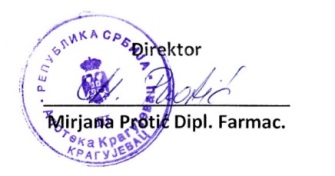 Obrazac 1ANaručilacApoteka KragujevacAdresaKralja Aleksandra I Karađorđevića 36MestoKragujevacBroj 6/2014-162-ODatum27.11.2014.DobraxUslugeRadoviR. br.Naziv ponuđačaBroj pod kojimje ponudazavedenaERMA6/2014-153-OINPHARM Co6/2014-153/1-OADOC6/2014-153/2-OUNI-CHEM6/2014-153/3-OMEDIKUNION6/2014-153/4-OINO-PHARM6/2014-153/5-OMULTI BG6/2014-153/6-OMEDICOM6/2014-154-OANLEK6/2014-155-OFARMALOGIST6/2014-156-OPHOENIX PHARMA6/2014-157-OLEKOVIT6/2014-158-OVEGA6/2014-159-OBroj partijeGeneričko ime (INN)FO i jačinaJKLNaziv leka, pakovanje, proizvođačJedinica mereKoličinaCena po jedinici mere bez pdv-aVrednost bez pdv-aDobavljačPonderi2molsidomintableta, 2mgN0034911 komad6.0006,5639.360,00INO-PHARM DOO100,003furosemidtableta, 40mgN0031781 komad40.0005,15206.000,00INO-PHARM DOO100,004methoxalentableta, 10mgN0024851 komad5055,002.750,00INO-PHARM DOO100,005klomifentableta, 50mgN0032101 komad10046,004.600,00INO-PHARM DOO100,007fludrocortizontableta, 0,1mgN0012631 komad60024,6914.814,00FARMALOGIST d.o.o.100,007fludrocortizontableta, 0,1mgN0012631 komad60024,7014.820,00INO-PHARM DOO99,968hidrokortizontableta, 10mgN0026341 komad23.50018,26429.110,00UNI-CHEM D.O.O.100,008hidrokortizontableta, 10mgN0026341 komad23.50021,05494.675,00INO-PHARM DOO86,759dapsonetableta, 50mgN0026751 komad20047,509.500,00INO-PHARM DOO100,0010cyclophosphamidetableta, 50mgN0013961 komad15055,408.310,00INO-PHARM DOO100,0011hlorambuciltableta, 2mgN0022121 komad2.100491,161.031.436,00INO-PHARM DOO100,0012melphalantableta, 2mgN0022201 komad400576,05230.420,00INO-PHARM DOO100,0013merkaptopurintableta, 50mgN0022461 komad250150,0037.500,00FARMALOGIST d.o.o.100,0013merkaptopurintableta, 50mgN0022461 komad250172,5643.140,00INO-PHARM DOO86,9314procarbazine hydrochloridekapsula, 50mgN0014871 komad100586,5458.654,00INO-PHARM DOO100,0015thalidomidetableta, 100mgN0023601 komad1.350191,00257.850,00INO-PHARM DOO100,0015thalidomidetableta, 100mgN0023601 komad1.350192,88260.388,00UNI-CHEM D.O.O.99,0316penicillaminekapsula, 250mgN0015111 komad1.20073,1387.756,00INO-PHARM DOO100,0017levomepromazintableta, 100mgN0016771 komad5.00016,8984.450,00FARMALOGIST d.o.o.100,0017levomepromazintableta, 100mgN0016771 komad5.00016,9884.900,00INO-PHARM DOO99,4718litijum karbonatkapsula, 300mgN0030791 komad10.00012,33123.300,00INO-PHARM DOO100,0018litijum karbonatkapsula, 300mgN0030791 komad10.00013,70137.000,00Medikunion d.o.o.90,0019clobazamtableta, 10mgN0029561 komad5.00091,50457.500,00INO-PHARM DOO100,0020choroquine phosphate /sulphateN0017011 komad24.00011,42274.080,00INO-PHARM DOO100,0020choroquine phosphate /sulphateN0017011 komad24.00013,50324.000,00FARMALOGIST d.o.o.84,5921hidoxychloroquinetableta, 200mgN0017191 komad2.40038,8093.120,00INO-PHARM DOO100,0022albendazoltableta, 200mgN0026591 komad1863,501.143,00INO-PHARM DOO100,0022albendazoltableta, 200mgN0026591 komad1898,831.778,94FARMALOGIST d.o.o.64,2523acetazolamidetableta, 250mgN0018911 komad4.50010,4246.890,00FARMALOGIST d.o.o.100,0023acetazolamidetableta, 250mgN0018911 komad4.50010,5847.610,00INO-PHARM DOO98,4924mikonazoloralni gel, 40 g2157101DAKTANOL oralni gel 40 g GALkutija3.000194,33582.990,00Vega100,0024mikonazoloralni gel, 40 g2157101DAKTANOL oralni gel 40 g GALkutija3.000194,44583.320,00MEDICOM D.O.O99,9424mikonazoloralni gel, 40 g2157101DAKTANOL oralni gel 40 g GALkutija3.000194,63583.887,15Phoenix99,8524mikonazoloralni gel, 40 g2157101DAKTANOL oralni gel 40 g GALkutija3.000195,33585.990,00ANLEK doo99,4924mikonazoloralni gel, 40 g2157101DAKTANOL oralni gel 40 g GALkutija3.000199,25597.750,00FARMALOGIST d.o.o.97,5324mikonazoloralni gel, 40 g2157101DAKTANOL oralni gel 40 g GALkutija3.000207,64622.921,20Erma DOO93,5925omeprazolgastrorezistentna kapsula, 20mg1122460OMEPROL kaps 15x20 mg ZDRkutija2.300334,08768.384,00MEDICOM D.O.O100,0025omeprazolgastrorezistentna kapsula, 20mg1122460OMEPROL kaps 15x20 mg ZDRkutija2.300337,37775.951,00Vega99,0225omeprazolgastrorezistentna kapsula, 20mg1122460OMEPROL kaps 15x20 mg ZDRkutija2.300338,37778.244,10Phoenix98,7325omeprazolgastrorezistentna kapsula, 20mg1122460OMEPROL kaps 15x20 mg ZDRkutija2.300341,59785.657,00FARMALOGIST d.o.o.97,8026omeprazolgastrorezistentna kapsula, 20mg1122846ORTANOL kaps 14x20 mg UFAkutija80326,2626.100,97Phoenix100,0026omeprazolgastrorezistentna kapsula, 20mg1122846ORTANOL kaps 14x20 mg UFAkutija80327,9726.237,60FARMALOGIST d.o.o.99,4827omeprazolgastrorezistentna kapsula, 20mg1122858ZEPROM kaps 14x20 mg PHSWkutija100283,8028.380,13Erma DOO100,0027omeprazolgastrorezistentna kapsula, 20mg1122858ZEPROM kaps 14x20 mg PHSWkutija100288,1128.810,54Phoenix98,5127omeprazolgastrorezistentna kapsula, 20mg1122858ZEPROM kaps 14x20 mg PHSWkutija100293,8129.381,00Vega96,5927omeprazolgastrorezistentna kapsula, 20mg1122858ZEPROM kaps 14x20 mg PHSWkutija100296,8229.682,00FARMALOGIST d.o.o.95,6127omeprazolgastrorezistentna kapsula, 20mg1122858ZEPROM kaps 14x20 mg PHSWkutija100308,9730.897,00MEDICOM D.O.O91,8529omeprazolgastrorezistentna kapsula, 20mg1122935OMEPRAZOL kaps 15x20 mg HEMkutija300329,8098.940,78Phoenix100,0029omeprazolgastrorezistentna kapsula, 20mg1122935OMEPRAZOL kaps 15x20 mg HEMkutija300332,2299.666,00FARMALOGIST d.o.o.99,2729omeprazolgastrorezistentna kapsula, 20mg1122935OMEPRAZOL kaps 15x20 mg HEMkutija300333,46100.038,00Vega98,9029omeprazolgastrorezistentna kapsula, 20mg1122935OMEPRAZOL kaps 15x20 mg HEMkutija300340,12102.036,00MEDICOM D.O.O96,9730pantoprazolgastrorezistentna tableta, 20mg1122752CONTROLOC gas.r.tabl 14x20 mg TAKkutija4.000231,36925.440,00Lekovit100,0030pantoprazolgastrorezistentna tableta, 20mg1122752CONTROLOC gas.r.tabl 14x20 mg TAKkutija4.000234,57938.269,44Phoenix98,6330pantoprazolgastrorezistentna tableta, 20mg1122752CONTROLOC gas.r.tabl 14x20 mg TAKkutija4.000236,11944.440,00FARMALOGIST d.o.o.97,9930pantoprazolgastrorezistentna tableta, 20mg1122752CONTROLOC gas.r.tabl 14x20 mg TAKkutija4.000239,92959.680,00Vega96,4331pantoprazolgastrorezistentna tableta, 40mg1122750CONTROLOC gas.r.tabl 14x40 mg TAKkutija4.200279,831.175.286,00Lekovit100,0031pantoprazolgastrorezistentna tableta, 40mg1122750CONTROLOC gas.r.tabl 14x40 mg TAKkutija4.200282,761.187.612,24Phoenix98,9631pantoprazolgastrorezistentna tableta, 40mg1122750CONTROLOC gas.r.tabl 14x40 mg TAKkutija4.200284,621.195.404,00FARMALOGIST d.o.o.98,3231pantoprazolgastrorezistentna tableta, 40mg1122750CONTROLOC gas.r.tabl 14x40 mg TAKkutija4.200289,221.214.724,00Vega96,7532pantoprazolgastrorezistentna tableta, 20mg1122860GASTROLOC gas.r.tabl 14x20 mg PHAkutija20181,163.623,20Lekovit100,0032pantoprazolgastrorezistentna tableta, 20mg1122860GASTROLOC gas.r.tabl 14x20 mg PHAkutija20181,413.628,20MEDICOM D.O.O99,8632pantoprazolgastrorezistentna tableta, 20mg1122860GASTROLOC gas.r.tabl 14x20 mg PHAkutija20185,663.713,21Phoenix97,5833pantoprazolgastrorezistentna tableta, 40mg1122862GASTROLOC gas.r.tabl 14x40 mg PHAkutija30218,056.541,50Lekovit100,0033pantoprazolgastrorezistentna tableta, 40mg1122862GASTROLOC gas.r.tabl 14x40 mg PHAkutija30218,676.560,10MEDICOM D.O.O99,7233pantoprazolgastrorezistentna tableta, 40mg1122862GASTROLOC gas.r.tabl 14x40 mg PHAkutija30223,796.713,81Phoenix97,4334pantoprazolgastrorezistentna tableta, 20mg1122866PANRAZOL gas.r.tabl 14x20 mg ZDRkutija30087,8826.364,00Lekovit100,0034pantoprazolgastrorezistentna tableta, 20mg1122866PANRAZOL gas.r.tabl 14x20 mg ZDRkutija300188,6056.579,40Phoenix46,6034pantoprazolgastrorezistentna tableta, 20mg1122866PANRAZOL gas.r.tabl 14x20 mg ZDRkutija300189,3556.805,00Vega46,4134pantoprazolgastrorezistentna tableta, 20mg1122866PANRAZOL gas.r.tabl 14x20 mg ZDRkutija300190,3957.117,00FARMALOGIST d.o.o.46,1634pantoprazolgastrorezistentna tableta, 20mg1122866PANRAZOL gas.r.tabl 14x20 mg ZDRkutija300193,4158.023,00MEDICOM D.O.O45,4435pantoprazolgastrorezistentna tableta, 40mg1122867PANRAZOL gas.r.tabl 14x40 mg ZDRkutija200224,4544.890,00MEDICOM D.O.O100,0035pantoprazolgastrorezistentna tableta, 40mg1122867PANRAZOL gas.r.tabl 14x40 mg ZDRkutija200227,3345.466,91Phoenix98,7335pantoprazolgastrorezistentna tableta, 40mg1122867PANRAZOL gas.r.tabl 14x40 mg ZDRkutija200228,2445.648,00Vega98,3435pantoprazolgastrorezistentna tableta, 40mg1122867PANRAZOL gas.r.tabl 14x40 mg ZDRkutija200229,5045.900,00FARMALOGIST d.o.o.97,8038pantoprazolgastrorezistentna tableta, 20mg1122772PANTOPRAZOL PHARMAS gas.r.tab 14x20mgkutija10093,569.356,00Lekovit100,0038pantoprazolgastrorezistentna tableta, 20mg1122772PANTOPRAZOL PHARMAS gas.r.tab 14x20mgkutija100179,7417.974,00Vega52,0540pantoprazolgastrorezistentna tableta, 20mg1122915NOLPAZA gas.r.tabl 14x20 mg PHAKkutija1.10096,31105.941,00Lekovit100,0040pantoprazolgastrorezistentna tableta, 20mg1122915NOLPAZA gas.r.tabl 14x20 mg PHAKkutija1.100166,55183.200,16Erma DOO57,8340pantoprazolgastrorezistentna tableta, 20mg1122915NOLPAZA gas.r.tabl 14x20 mg PHAKkutija1.100177,70195.474,84Phoenix54,2040pantoprazolgastrorezistentna tableta, 20mg1122915NOLPAZA gas.r.tabl 14x20 mg PHAKkutija1.100180,07198.077,00FARMALOGIST d.o.o.53,4840pantoprazolgastrorezistentna tableta, 20mg1122915NOLPAZA gas.r.tabl 14x20 mg PHAKkutija1.100193,82213.202,00Vega49,6941pantoprazolgastrorezistentna tableta, 40mg1122920NOLPAZA gas.r.tabl 14x40 mg PHAKkutija800116,4493.152,00Lekovit100,0041pantoprazolgastrorezistentna tableta, 40mg1122920NOLPAZA gas.r.tabl 14x40 mg PHAKkutija800200,75160.602,21Erma DOO58,0041pantoprazolgastrorezistentna tableta, 40mg1122920NOLPAZA gas.r.tabl 14x40 mg PHAKkutija800214,20171.362,79Phoenix54,3641pantoprazolgastrorezistentna tableta, 40mg1122920NOLPAZA gas.r.tabl 14x40 mg PHAKkutija800217,06173.648,00FARMALOGIST d.o.o.53,6441pantoprazolgastrorezistentna tableta, 40mg1122920NOLPAZA gas.r.tabl 14x40 mg PHAKkutija800233,62186.896,00Vega49,8442pantoprazolgastrorezistentna tableta, 20mg1122916NOLPAZA gas.r.tabl 28x20 mg PHAKkutija140333,0946.632,77Erma DOO100,0042pantoprazolgastrorezistentna tableta, 20mg1122916NOLPAZA gas.r.tabl 28x20 mg PHAKkutija140355,4149.757,23Phoenix93,7242pantoprazolgastrorezistentna tableta, 20mg1122916NOLPAZA gas.r.tabl 28x20 mg PHAKkutija140360,1450.419,60FARMALOGIST d.o.o.92,4942pantoprazolgastrorezistentna tableta, 20mg1122916NOLPAZA gas.r.tabl 28x20 mg PHAKkutija140387,6454.269,60Vega85,9344lansoprazolgastrorezistentna kapsula, 30mg1122160SABAX kaps 14x30 mg HEMkutija700352,98247.086,00Vega100,0044lansoprazolgastrorezistentna kapsula, 30mg1122160SABAX kaps 14x30 mg HEMkutija700355,11248.577,00Phoenix99,4044lansoprazolgastrorezistentna kapsula, 30mg1122160SABAX kaps 14x30 mg HEMkutija700356,71249.697,00FARMALOGIST d.o.o.98,9544lansoprazolgastrorezistentna kapsula, 30mg1122160SABAX kaps 14x30 mg HEMkutija700365,10255.570,00MEDICOM D.O.O96,6845lansoprazolgastrorezistentna kapsula, 15mg1122161SABAX kaps 28x15 mg HEMkutija1.000407,78407.780,00Vega100,0045lansoprazolgastrorezistentna kapsula, 15mg1122161SABAX kaps 28x15 mg HEMkutija1.000410,25410.245,50Phoenix99,4045lansoprazolgastrorezistentna kapsula, 15mg1122161SABAX kaps 28x15 mg HEMkutija1.000412,09412.090,00FARMALOGIST d.o.o.98,9546esomeprazolgastrorezistentna kapsula, 20mg1122859EMANERA kaps 7x20 mg PHAKkutija500116,6858.342,37Erma DOO100,0046esomeprazolgastrorezistentna kapsula, 20mg1122859EMANERA kaps 7x20 mg PHAKkutija500120,9260.460,00Vega96,5047esomeprazolgastrorezistentna kapsula, 20mg1122882EMANERA kaps 14x20 mg PHAKkutija200233,3746.673,90Erma DOO100,0047esomeprazolgastrorezistentna kapsula, 20mg1122882EMANERA kaps 14x20 mg PHAKkutija200234,5046.900,02Phoenix99,5247esomeprazolgastrorezistentna kapsula, 20mg1122882EMANERA kaps 14x20 mg PHAKkutija200241,8448.368,00Vega96,5048esomeprazolgastrorezistentna kapsula, 40mg1122883EMANERA kaps 7x40 mg PHAKkutija300157,1747.150,69Erma DOO100,0048esomeprazolgastrorezistentna kapsula, 40mg1122883EMANERA kaps 7x40 mg PHAKkutija300157,9347.379,13Phoenix99,5248esomeprazolgastrorezistentna kapsula, 40mg1122883EMANERA kaps 7x40 mg PHAKkutija300162,8748.861,00Vega96,5049esomeprazolgastrorezistentna kapsula, 40mg1122864EMANERA kaps 14x40 mg PHAKkutija300314,1694.249,37Erma DOO100,0049esomeprazolgastrorezistentna kapsula, 40mg1122864EMANERA kaps 14x40 mg PHAKkutija300315,6994.705,99Phoenix99,5249esomeprazolgastrorezistentna kapsula, 40mg1122864EMANERA kaps 14x40 mg PHAKkutija300325,5897.674,00Vega96,4954metoklopramidoralni rastvor, 100ml, 5mg/5ml3124300KLOMETOL oral.rast.100ml (5mg/5ml) GALkutija2068,811.376,20MEDICOM D.O.O100,0054metoklopramidoralni rastvor, 100ml, 5mg/5ml3124300KLOMETOL oral.rast.100ml (5mg/5ml) GALkutija2068,881.377,51Phoenix99,9154metoklopramidoralni rastvor, 100ml, 5mg/5ml3124300KLOMETOL oral.rast.100ml (5mg/5ml) GALkutija2070,311.406,20Vega97,8754metoklopramidoralni rastvor, 100ml, 5mg/5ml3124300KLOMETOL oral.rast.100ml (5mg/5ml) GALkutija2070,511.410,20FARMALOGIST d.o.o.97,5954metoklopramidoralni rastvor, 100ml, 5mg/5ml3124300KLOMETOL oral.rast.100ml (5mg/5ml) GALkutija2070,551.411,00Lekovit97,5354metoklopramidoralni rastvor, 100ml, 5mg/5ml3124300KLOMETOL oral.rast.100ml (5mg/5ml) GALkutija2073,481.469,60Erma DOO93,6454metoklopramidoralni rastvor, 100ml, 5mg/5ml3124300KLOMETOL oral.rast.100ml (5mg/5ml) GALkutija2077,501.550,00ANLEK doo88,7955metoklopramidtableta, 10mg1124301KLOMETOL tabl 30x10 mg GALkutija3.900108,26422.214,00MEDICOM D.O.O100,0055metoklopramidtableta, 10mg1124301KLOMETOL tabl 30x10 mg GALkutija3.900108,31422.417,58Phoenix99,9555metoklopramidtableta, 10mg1124301KLOMETOL tabl 30x10 mg GALkutija3.900108,51423.189,00ANLEK doo99,7755metoklopramidtableta, 10mg1124301KLOMETOL tabl 30x10 mg GALkutija3.900109,73427.947,00FARMALOGIST d.o.o.98,6655metoklopramidtableta, 10mg1124301KLOMETOL tabl 30x10 mg GALkutija3.900110,02429.078,00Vega98,4055metoklopramidtableta, 10mg1124301KLOMETOL tabl 30x10 mg GALkutija3.900116,43454.087,14Erma DOO92,9856metoklopramidtableta, 10mg1124303REGLAN tabl 40x10 mg ALKkutija250145,4636.365,00Lekovit100,0056metoklopramidtableta, 10mg1124303REGLAN tabl 40x10 mg ALKkutija250150,6037.650,00MEDICOM D.O.O96,5956metoklopramidtableta, 10mg1124303REGLAN tabl 40x10 mg ALKkutija250150,6637.665,49Phoenix96,5556metoklopramidtableta, 10mg1124303REGLAN tabl 40x10 mg ALKkutija250157,0439.260,00Vega92,6356metoklopramidtableta, 10mg1124303REGLAN tabl 40x10 mg ALKkutija250157,4539.362,50FARMALOGIST d.o.o.92,3857ondansetronfilm tableta, 4mg1124532ONDASAN film tabl 10x4 mg SL.Mkutija1601.368,26218.922,10Phoenix100,0057ondansetronfilm tableta, 4mg1124532ONDASAN film tabl 10x4 mg SL.Mkutija1601.382,12221.139,20MEDICOM D.O.O99,0057ondansetronfilm tableta, 4mg1124532ONDASAN film tabl 10x4 mg SL.Mkutija1601.386,03221.764,80Vega98,7257ondansetronfilm tableta, 4mg1124532ONDASAN film tabl 10x4 mg SL.Mkutija1601.444,04231.045,61Erma DOO94,7558ondansetronfilm tableta, 8mg1124534ONDASAN film tabl 10x8mg SL.Mkutija1302.736,71355.772,03Phoenix100,0058ondansetronfilm tableta, 8mg1124534ONDASAN film tabl 10x8mg SL.Mkutija1302.764,42359.374,60MEDICOM D.O.O99,0058ondansetronfilm tableta, 8mg1124534ONDASAN film tabl 10x8mg SL.Mkutija1302.772,26360.393,80Vega98,7258ondansetronfilm tableta, 8mg1124534ONDASAN film tabl 10x8mg SL.Mkutija1302.888,26375.474,03Erma DOO94,7559granisetronfilm tableta, 1mg1124100RASETRON film tabl 10x1 mg ZDRkutija1402.283,88319.743,87Phoenix100,0059granisetronfilm tableta, 1mg1124100RASETRON film tabl 10x1 mg ZDRkutija1402.293,02321.022,80Vega99,6059granisetronfilm tableta, 1mg1124100RASETRON film tabl 10x1 mg ZDRkutija1402.305,62322.786,80FARMALOGIST d.o.o.99,0660granisetronfilm tableta, 2mg1124104RASETRON film tabl 5x2 mg ZDRkutija1802.721,36489.844,48Phoenix100,0060granisetronfilm tableta, 2mg1124104RASETRON film tabl 5x2 mg ZDRkutija1802.732,24491.803,20Vega99,6060granisetronfilm tableta, 2mg1124104RASETRON film tabl 5x2 mg ZDRkutija1802.747,26494.506,80FARMALOGIST d.o.o.99,0661ursodeoksiholna kiselinakapsula, 250mg /A11127177URSOFALK kaps 100x250 mg FPHkutija1332.914,94387.687,02FARMALOGIST d.o.o.100,0061ursodeoksiholna kiselinakapsula, 250mg /A11127177URSOFALK kaps 100x250 mg FPHkutija1332.948,81392.191,95Phoenix98,8562ursodeoksiholna kiselinakapsula, 250mg /A11127176URSOFALK kaps 50x250 mg FPHkutija801.457,42116.593,60FARMALOGIST d.o.o.100,0063ursodeoksiholna kiselinakapsula,tvrda 250mg1127501URSOSAN kaps 100x250 mg PRMkutija202.535,7450.714,89Phoenix100,0063ursodeoksiholna kiselinakapsula,tvrda 250mg1127501URSOSAN kaps 100x250 mg PRMkutija202.560,8451.216,80FARMALOGIST d.o.o.99,0264ursodeoksiholna kiselinakapsula,tvrda 250mg1127500URSOSAN kaps 50x250 mg PRMkutija101.267,9212.679,21Phoenix100,0064ursodeoksiholna kiselinakapsula,tvrda 250mg1127500URSOSAN kaps 50x250 mg PRMkutija101.280,4712.804,70FARMALOGIST d.o.o.99,0265laktulozaoralni rastvor, 500ml, 667g/l / A13127425DUPHALAC rast.500ml/667mg/ml ABBkutija40434,5217.380,80Vega100,0065laktulozaoralni rastvor, 500ml, 667g/l / A13127425DUPHALAC rast.500ml/667mg/ml ABBkutija40448,1817.927,33Phoenix96,9565laktulozaoralni rastvor, 500ml, 667g/l / A13127425DUPHALAC rast.500ml/667mg/ml ABBkutija40464,0218.560,80FARMALOGIST d.o.o.93,6465laktulozaoralni rastvor, 500ml, 667g/l / A13127425DUPHALAC rast.500ml/667mg/ml ABBkutija40467,8718.714,80Lekovit92,8766laktulozaoralni rastvor, 500ml, 66,7g/100ml3127426LAKTULOZA sirup 500 ml HEMkutija50363,8818.194,00MEDICOM D.O.O100,0066laktulozaoralni rastvor, 500ml, 66,7g/100ml3127426LAKTULOZA sirup 500 ml HEMkutija50377,6418.882,00FARMALOGIST d.o.o.96,3666laktulozaoralni rastvor, 500ml, 66,7g/100ml3127426LAKTULOZA sirup 500 ml HEMkutija50385,3219.266,15Phoenix94,4466laktulozaoralni rastvor, 500ml, 66,7g/100ml3127426LAKTULOZA sirup 500 ml HEMkutija50386,6519.332,50Vega94,1166laktulozaoralni rastvor, 500ml, 66,7g/100ml3127426LAKTULOZA sirup 500 ml HEMkutija50390,1519.507,50Lekovit93,2767laktulozaoralni rastvor, 500ml, 66,7g/100ml3127050PORTALAK sirup 500 ml (67%) BELkutija250382,9195.727,29Phoenix100,0067laktulozaoralni rastvor, 500ml, 66,7g/100ml3127050PORTALAK sirup 500 ml (67%) BELkutija250383,5195.877,50FARMALOGIST d.o.o.99,8467laktulozaoralni rastvor, 500ml, 66,7g/100ml3127050PORTALAK sirup 500 ml (67%) BELkutija250389,3497.335,00Vega98,3568nifuroksazidoralna suspenzija, 90ml,200mg/5ml3126303ENTEROFURIL oral.susp. 90 ml B.LEkutija220214,2847.141,60FARMALOGIST d.o.o.100,0068nifuroksazidoralna suspenzija, 90ml,200mg/5ml3126303ENTEROFURIL oral.susp. 90 ml B.LEkutija220215,4347.393,72Phoenix99,4768nifuroksazidoralna suspenzija, 90ml,200mg/5ml3126303ENTEROFURIL oral.susp. 90 ml B.LEkutija220226,4249.812,40Vega94,6468nifuroksazidoralna suspenzija, 90ml,200mg/5ml3126303ENTEROFURIL oral.susp. 90 ml B.LEkutija220226,6849.870,17Erma DOO94,5369loperamidkapsula, 2mg1126412LOPEDIUM AKUT kaps 10x2 mg SALUkutija14253,207.554,27Phoenix100,0069loperamidkapsula, 2mg1126412LOPEDIUM AKUT kaps 10x2 mg SALUkutija14253,487.594,16FARMALOGIST d.o.o.99,4769loperamidkapsula, 2mg1126412LOPEDIUM AKUT kaps 10x2 mg SALUkutija14254,097.680,78Vega98,3569loperamidkapsula, 2mg1126412LOPEDIUM AKUT kaps 10x2 mg SALUkutija14254,737.770,99Erma DOO97,2170loperamidtableta, 2mg1126401LOPERAMID tabl 20x2 mg ZDRkutija3.500101,68355.880,00MEDICOM D.O.O100,0070loperamidtableta, 2mg1126401LOPERAMID tabl 20x2 mg ZDRkutija3.500102,99360.462,55Phoenix98,7370loperamidtableta, 2mg1126401LOPERAMID tabl 20x2 mg ZDRkutija3.500103,40361.900,00Vega98,3470loperamidtableta, 2mg1126401LOPERAMID tabl 20x2 mg ZDRkutija3.500103,97363.895,00FARMALOGIST d.o.o.97,8071budesonidgastrorezistentna kapsula, 3mg1129930BUDOSAN kaps 100x3 mg FPHkutija208.109,62162.192,40FARMALOGIST d.o.o.100,0071budesonidgastrorezistentna kapsula, 3mg1129930BUDOSAN kaps 100x3 mg FPHkutija208.144,27162.885,49Phoenix99,5772sulfasalazingastrorezistentna tableta, 500mg1129490SALAZOPYRIN EN tabl 100x500mg KEMkutija420927,67389.621,23Phoenix100,0072sulfasalazingastrorezistentna tableta, 500mg1129490SALAZOPYRIN EN tabl 100x500mg KEMkutija420930,48390.801,60FARMALOGIST d.o.o.99,7073mesalazingastrorezistentna tableta, 250mg11293005-ASA tabl/g.rez. 100x250 mg SL.Mkutija3001.114,89334.468,41Erma DOO100,0073mesalazingastrorezistentna tableta, 250mg11293005-ASA tabl/g.rez. 100x250 mg SL.Mkutija3001.120,57336.170,91Phoenix99,4973mesalazingastrorezistentna tableta, 250mg11293005-ASA tabl/g.rez. 100x250 mg SL.Mkutija3001.131,91339.573,00MEDICOM D.O.O98,5073mesalazingastrorezistentna tableta, 250mg11293005-ASA tabl/g.rez. 100x250 mg SL.Mkutija3001.135,12340.536,00Vega98,2274mesalazinsupozitorija, 250mg51293035-ASA sup 30x250 mg SL.Mkutija70819,2057.343,70Phoenix100,0074mesalazinsupozitorija, 250mg51293035-ASA sup 30x250 mg SL.Mkutija70827,4957.924,30MEDICOM D.O.O99,0074mesalazinsupozitorija, 250mg51293035-ASA sup 30x250 mg SL.Mkutija70829,8358.088,10Vega98,7274mesalazinsupozitorija, 250mg51293035-ASA sup 30x250 mg SL.Mkutija70864,5660.519,29Erma DOO94,7575mesalazingastrorezistentna tableta, 400mg1129110ASACOL tabl/g.rez. 100x400mg LEKkutija2001.853,37370.674,31Phoenix100,0075mesalazingastrorezistentna tableta, 400mg1129110ASACOL tabl/g.rez. 100x400mg LEKkutija2001.863,07372.614,00FARMALOGIST d.o.o.99,4875mesalazingastrorezistentna tableta, 400mg1129110ASACOL tabl/g.rez. 100x400mg LEKkutija2001.872,18374.436,00Lekovit99,0075mesalazingastrorezistentna tableta, 400mg1129110ASACOL tabl/g.rez. 100x400mg LEKkutija2001.884,41376.882,00Vega98,3576mesalazintabl sa produženim oslobađanjem, 500mg1129130PENTASA tabl/prod 100x500 mg FERRkutija3002.712,59813.777,00Vega100,0076mesalazintabl sa produženim oslobađanjem, 500mg1129130PENTASA tabl/prod 100x500 mg FERRkutija3002.721,60816.479,78Phoenix99,6776mesalazintabl sa produženim oslobađanjem, 500mg1129130PENTASA tabl/prod 100x500 mg FERRkutija3002.722,96816.888,00FARMALOGIST d.o.o.99,6277mesalazinsupozitorija, 1 g5129131PENTASA supoz 28x1 g FERRkutija353.428,33119.991,55Vega100,0077mesalazinsupozitorija, 1 g5129131PENTASA supoz 28x1 g FERRkutija353.439,72120.390,06Phoenix99,6777mesalazinsupozitorija, 1 g5129131PENTASA supoz 28x1 g FERRkutija353.441,44120.450,40FARMALOGIST d.o.o.99,6278mesalazinsupozitorija, 500mg5129472SALOFALK supoz 10x500 mg FPHkutija280613,99171.917,20FARMALOGIST d.o.o.100,0078mesalazinsupozitorija, 500mg5129472SALOFALK supoz 10x500 mg FPHkutija280616,61172.651,25Phoenix99,5779mesalazingastrorezistentna tableta, 500mg /A11129475SALOFALK tabl/g.rez 100x500 mg FPHkutija3902.736,911.067.396,12Phoenix100,0079mesalazingastrorezistentna tableta, 500mg /A11129475SALOFALK tabl/g.rez 100x500 mg FPHkutija3902.746,231.071.029,70FARMALOGIST d.o.o.99,6680mesalazingastrorezistentna tableta, 500mg /A11129474SALOFALK tabl/g.rez 50x500 mg FPHkutija1101.362,68149.894,80FARMALOGIST d.o.o.100,0080mesalazingastrorezistentna tableta, 500mg /A11129474SALOFALK tabl/g.rez 50x500 mg FPHkutija1101.368,50150.535,39Phoenix99,5781pankreatingastrorezistentna kapsula, 300mg1121155KREON 25000 kaps 100x300mg ABBkutija2702.573,62694.877,40Lekovit100,0081pankreatingastrorezistentna kapsula, 300mg1121155KREON 25000 kaps 100x300mg ABBkutija2702.579,53696.473,10FARMALOGIST d.o.o.99,7781pankreatingastrorezistentna kapsula, 300mg1121155KREON 25000 kaps 100x300mg ABBkutija2702.591,26699.639,29Phoenix99,3281pankreatingastrorezistentna kapsula, 300mg1121155KREON 25000 kaps 100x300mg ABBkutija2702.714,35732.874,50Vega94,8282pankreatingastrorezistentna kapsula, 300mg1121153KREON 25000 kaps 20x300mg ABBkutija320514,36164.595,20Lekovit100,0082pankreatingastrorezistentna kapsula, 300mg1121153KREON 25000 kaps 20x300mg ABBkutija320515,93165.097,60FARMALOGIST d.o.o.99,7082pankreatingastrorezistentna kapsula, 300mg1121153KREON 25000 kaps 20x300mg ABBkutija320518,27165.846,36Phoenix99,2582pankreatingastrorezistentna kapsula, 300mg1121153KREON 25000 kaps 20x300mg ABBkutija320542,89173.724,80Vega94,7483pankreatingastrorezistentna kapsula, 300mg1121154KREON 25000 kaps 50x300mg ABBkutija1301.286,26167.213,80Lekovit100,0083pankreatingastrorezistentna kapsula, 300mg1121154KREON 25000 kaps 50x300mg ABBkutija1301.289,77167.670,10FARMALOGIST d.o.o.99,7383pankreatingastrorezistentna kapsula, 300mg1121154KREON 25000 kaps 50x300mg ABBkutija1301.295,63168.431,68Phoenix99,2883pankreatingastrorezistentna kapsula, 300mg1121154KREON 25000 kaps 50x300mg ABBkutija1301.357,17176.432,10Vega94,7884pankreatingastrorezistentna kapsula, 150mg1121152KREON 10000 kaps 100x150mg ABBkutija101.024,9410.249,40Lekovit100,0084pankreatingastrorezistentna kapsula, 150mg1121152KREON 10000 kaps 100x150mg ABBkutija101.028,2510.282,50FARMALOGIST d.o.o.99,6884pankreatingastrorezistentna kapsula, 150mg1121152KREON 10000 kaps 100x150mg ABBkutija101.032,9210.329,19Phoenix99,2384pankreatingastrorezistentna kapsula, 150mg1121152KREON 10000 kaps 100x150mg ABBkutija101.081,9810.819,80Vega94,7385pankreatingastrorezistentna kapsula, 400mg1121157KREON 40000 kaps 50x400mg ABBkutija102.386,1023.861,00Lekovit100,0085pankreatingastrorezistentna kapsula, 400mg1121157KREON 40000 kaps 50x400mg ABBkutija102.392,4923.924,90FARMALOGIST d.o.o.99,7385pankreatingastrorezistentna kapsula, 400mg1121157KREON 40000 kaps 50x400mg ABBkutija102.403,3724.033,69Phoenix99,2885pankreatingastrorezistentna kapsula, 400mg1121157KREON 40000 kaps 50x400mg ABBkutija102.517,5425.175,40Vega94,7886pankreas prašakgastrorezistentna kapsula, 25000ij1121159EUROBIOL kaps 100x25000ij MAYSkutija502.763,76138.188,00Vega100,0086pankreas prašakgastrorezistentna kapsula, 25000ij1121159EUROBIOL kaps 100x25000ij MAYSkutija502.766,56138.328,00FARMALOGIST d.o.o.99,9086pankreas prašakgastrorezistentna kapsula, 25000ij1121159EUROBIOL kaps 100x25000ij MAYSkutija502.776,05138.802,37Phoenix99,5687insulin humani/kratkog dejstvarastvor za injekciju u ulošku, 3ml,100ij/ml /(za NOVOP)0041559ACTRAPID Penfill 5x3ml(100ij/ml) NOVkutija1.5002.040,763.061.140,00MEDICOM D.O.O100,0087insulin humani/kratkog dejstvarastvor za injekciju u ulošku, 3ml,100ij/ml /(za NOVOP)0041559ACTRAPID Penfill 5x3ml(100ij/ml) NOVkutija1.5002.044,813.067.215,00ADOC D.O.O. Beograd99,8087insulin humani/kratkog dejstvarastvor za injekciju u ulošku, 3ml,100ij/ml /(za NOVOP)0041559ACTRAPID Penfill 5x3ml(100ij/ml) NOVkutija1.5002.128,113.192.169,65Phoenix95,9087insulin humani/kratkog dejstvarastvor za injekciju u ulošku, 3ml,100ij/ml /(za NOVOP)0041559ACTRAPID Penfill 5x3ml(100ij/ml) NOVkutija1.5002.131,613.197.415,00FARMALOGIST d.o.o.95,7487insulin humani/kratkog dejstvarastvor za injekciju u ulošku, 3ml,100ij/ml /(za NOVOP)0041559ACTRAPID Penfill 5x3ml(100ij/ml) NOVkutija1.5002.144,053.216.075,00Vega95,1888insulin humani/kratkog dejstvarastvor za injekciju u ulošku, 3ml,100ij/ml0041425HUMULIN R karp 5x3ml(100j/ml) LILLYkutija2202.071,77455.789,40FARMALOGIST d.o.o.100,0088insulin humani/kratkog dejstvarastvor za injekciju u ulošku, 3ml,100ij/ml0041425HUMULIN R karp 5x3ml(100j/ml) LILLYkutija2202.074,39456.366,16Phoenix99,8789insulin humani/kratkog dejstvarastvor za injekciju/pen sa uloškom,3ml,100ij/ml0041563INSUMAN RAPID SOLOSTAR 5x3ml S.AVkutija201.983,9839.679,60MEDICOM D.O.O100,0089insulin humani/kratkog dejstvarastvor za injekciju/pen sa uloškom,3ml,100ij/ml0041563INSUMAN RAPID SOLOSTAR 5x3ml S.AVkutija202.064,3541.286,92Phoenix96,1189insulin humani/kratkog dejstvarastvor za injekciju/pen sa uloškom,3ml,100ij/ml0041563INSUMAN RAPID SOLOSTAR 5x3ml S.AVkutija202.103,6542.073,00FARMALOGIST d.o.o.94,3189insulin humani/kratkog dejstvarastvor za injekciju/pen sa uloškom,3ml,100ij/ml0041563INSUMAN RAPID SOLOSTAR 5x3ml S.AVkutija202.123,5242.470,40Vega93,4390insulin aspartat/kratkog dejstvarastvor za injekciju, bočica 10ml, 100ij/ml0041532NOVORAPID amp 1x10ml(100ij/ml) NOVkutija3202.279,79729.532,80ADOC D.O.O. Beograd100,0090insulin aspartat/kratkog dejstvarastvor za injekciju, bočica 10ml, 100ij/ml0041532NOVORAPID amp 1x10ml(100ij/ml) NOVkutija3202.372,62759.236,85Phoenix96,0990insulin aspartat/kratkog dejstvarastvor za injekciju, bočica 10ml, 100ij/ml0041532NOVORAPID amp 1x10ml(100ij/ml) NOVkutija3202.390,38764.921,60Vega95,3790insulin aspartat/kratkog dejstvarastvor za injekciju, bočica 10ml, 100ij/ml0041532NOVORAPID amp 1x10ml(100ij/ml) NOVkutija3202.394,04766.092,80FARMALOGIST d.o.o.95,2391insulin aspartat/kratkog dejstvarastvor za injekciju,pen sa uloškom,3ml,100ij/ml0041527NOVORAPID FlexPen 5x3ml(100ij/ml) NOVkutija1.7503.412,795.972.382,50MEDICOM D.O.O100,0091insulin aspartat/kratkog dejstvarastvor za injekciju,pen sa uloškom,3ml,100ij/ml0041527NOVORAPID FlexPen 5x3ml(100ij/ml) NOVkutija1.7503.419,615.984.317,50ADOC D.O.O. Beograd99,8091insulin aspartat/kratkog dejstvarastvor za injekciju,pen sa uloškom,3ml,100ij/ml0041527NOVORAPID FlexPen 5x3ml(100ij/ml) NOVkutija1.7503.558,876.228.029,50Phoenix95,9091insulin aspartat/kratkog dejstvarastvor za injekciju,pen sa uloškom,3ml,100ij/ml0041527NOVORAPID FlexPen 5x3ml(100ij/ml) NOVkutija1.7503.574,216.254.867,50FARMALOGIST d.o.o.95,4891insulin aspartat/kratkog dejstvarastvor za injekciju,pen sa uloškom,3ml,100ij/ml0041527NOVORAPID FlexPen 5x3ml(100ij/ml) NOVkutija1.7503.585,536.274.677,50Vega95,1893insulin glulizinrastvor za injekciju,pen sa uloškom,3ml,100ij/ml0041556APIDRA SOLOSTAR 5x3ml(100ij/ml) S.AVkutija2602.954,71768.224,60MEDICOM D.O.O100,0093insulin glulizinrastvor za injekciju,pen sa uloškom,3ml,100ij/ml0041556APIDRA SOLOSTAR 5x3ml(100ij/ml) S.AVkutija2603.074,40799.343,79Phoenix96,1193insulin glulizinrastvor za injekciju,pen sa uloškom,3ml,100ij/ml0041556APIDRA SOLOSTAR 5x3ml(100ij/ml) S.AVkutija2603.132,94814.564,40FARMALOGIST d.o.o.94,3193insulin glulizinrastvor za injekciju,pen sa uloškom,3ml,100ij/ml0041556APIDRA SOLOSTAR 5x3ml(100ij/ml) S.AVkutija2603.162,53822.257,80Vega93,4394insulin humani/srednje dugog dejstvasuspenzija za injekciju u ulošku 3ml,100ij/ml0041428HUMULIN NPH kar 5x3ml(100j/ml) LILLYkutija2302.227,74512.380,20FARMALOGIST d.o.o.100,0094insulin humani/srednje dugog dejstvasuspenzija za injekciju u ulošku 3ml,100ij/ml0041428HUMULIN NPH kar 5x3ml(100j/ml) LILLYkutija2302.230,56513.027,69Phoenix99,8795insulin humani/srednje dugog dejstvasusp.za inj.u ulošku 3ml,100ij/ml /za NOVOPEN0041557INSULATARD Penfill 5x3ml(100ij/ml) NOVkutija2.4502.194,395.376.255,50MEDICOM D.O.O100,0095insulin humani/srednje dugog dejstvasusp.za inj.u ulošku 3ml,100ij/ml /za NOVOPEN0041557INSULATARD Penfill 5x3ml(100ij/ml) NOVkutija2.4502.198,745.386.913,00ADOC D.O.O. Beograd99,8095insulin humani/srednje dugog dejstvasusp.za inj.u ulošku 3ml,100ij/ml /za NOVOPEN0041557INSULATARD Penfill 5x3ml(100ij/ml) NOVkutija2.4502.281,985.590.851,00Vega96,1695insulin humani/srednje dugog dejstvasusp.za inj.u ulošku 3ml,100ij/ml /za NOVOPEN0041557INSULATARD Penfill 5x3ml(100ij/ml) NOVkutija2.4502.288,325.606.386,21Phoenix95,9095insulin humani/srednje dugog dejstvasusp.za inj.u ulošku 3ml,100ij/ml /za NOVOPEN0041557INSULATARD Penfill 5x3ml(100ij/ml) NOVkutija2.4502.292,085.615.596,00FARMALOGIST d.o.o.95,7496insulin humani/srednje dugog dejstvasuspenzija za injekciju/pen sa uloškom,3ml/100ij/ml0041564INSUMAN BAZAL SOLOSTAR 5x3ml S.AVkutija1802.133,33383.999,40MEDICOM D.O.O100,0096insulin humani/srednje dugog dejstvasuspenzija za injekciju/pen sa uloškom,3ml/100ij/ml0041564INSUMAN BAZAL SOLOSTAR 5x3ml S.AVkutija1802.219,75399.555,62Phoenix96,1196insulin humani/srednje dugog dejstvasuspenzija za injekciju/pen sa uloškom,3ml/100ij/ml0041564INSUMAN BAZAL SOLOSTAR 5x3ml S.AVkutija1802.262,02407.163,60FARMALOGIST d.o.o.94,3196insulin humani/srednje dugog dejstvasuspenzija za injekciju/pen sa uloškom,3ml/100ij/ml0041564INSUMAN BAZAL SOLOSTAR 5x3ml S.AVkutija1802.283,38411.008,40Vega93,4397insulin humani/srednje dugog+kratkog dejstvasuspenzija za injekciju u ulošku,3ml/100ij/ml0041427HUMULIN M3 karp 5x3ml(100j/ml) LILLYkutija2002.227,74445.548,00FARMALOGIST d.o.o.100,0097insulin humani/srednje dugog+kratkog dejstvasuspenzija za injekciju u ulošku,3ml/100ij/ml0041427HUMULIN M3 karp 5x3ml(100j/ml) LILLYkutija2002.230,56446.111,04Phoenix99,8798insulin humani/srednje dugog+kratkog dejstvasuspenzija za injekciju,pen sa uloškom,3ml/100ij/ml0041565INSUMAN COMB 25 SOLOSTAR 5x3ml S.AVkutija2102.133,33447.999,30MEDICOM D.O.O100,0098insulin humani/srednje dugog+kratkog dejstvasuspenzija za injekciju,pen sa uloškom,3ml/100ij/ml0041565INSUMAN COMB 25 SOLOSTAR 5x3ml S.AVkutija2102.219,75466.148,23Phoenix96,1198insulin humani/srednje dugog+kratkog dejstvasuspenzija za injekciju,pen sa uloškom,3ml/100ij/ml0041565INSUMAN COMB 25 SOLOSTAR 5x3ml S.AVkutija2102.262,02475.024,20FARMALOGIST d.o.o.94,3198insulin humani/srednje dugog+kratkog dejstvasuspenzija za injekciju,pen sa uloškom,3ml/100ij/ml0041565INSUMAN COMB 25 SOLOSTAR 5x3ml S.AVkutija2102.283,38479.509,80Vega93,4399insulin humani/srednje dugog+kratkog dejstvasusp.za inj.u ulošku,3ml,100ij/ml /za NOVOPEN0041558MIXTARD 30 Penfill 5x3ml(100ij/ml) NOVkutija2.3002.194,395.047.097,00MEDICOM D.O.O100,0099insulin humani/srednje dugog+kratkog dejstvasusp.za inj.u ulošku,3ml,100ij/ml /za NOVOPEN0041558MIXTARD 30 Penfill 5x3ml(100ij/ml) NOVkutija2.3002.198,745.057.102,00ADOC D.O.O. Beograd99,8099insulin humani/srednje dugog+kratkog dejstvasusp.za inj.u ulošku,3ml,100ij/ml /za NOVOPEN0041558MIXTARD 30 Penfill 5x3ml(100ij/ml) NOVkutija2.3002.211,535.086.519,00Vega99,2299insulin humani/srednje dugog+kratkog dejstvasusp.za inj.u ulošku,3ml,100ij/ml /za NOVOPEN0041558MIXTARD 30 Penfill 5x3ml(100ij/ml) NOVkutija2.3002.288,325.263.138,07Phoenix95,9099insulin humani/srednje dugog+kratkog dejstvasusp.za inj.u ulošku,3ml,100ij/ml /za NOVOPEN0041558MIXTARD 30 Penfill 5x3ml(100ij/ml) NOVkutija2.3002.292,085.271.784,00FARMALOGIST d.o.o.95,74100insulin lispro/srednje dugog+kratkog dejstvasuspenzija za injekciju u ulošku,3ml/100ij/ml/250041502HUMALOG MIX 25 5x3ml(100ij/ml) LILLYkutija253.199,0779.976,83Phoenix100,00100insulin lispro/srednje dugog+kratkog dejstvasuspenzija za injekciju u ulošku,3ml/100ij/ml/250041502HUMALOG MIX 25 5x3ml(100ij/ml) LILLYkutija253.209,8580.246,25FARMALOGIST d.o.o.99,66101insulin lispro/srednje dugog+kratkog dejstvasuspenzija za injekciju u ulošku,3ml/100ij/ml/500041503HUMALOG MIX 50 5x3ml(100ij/ml) LILLYkutija353.199,07111.967,56Phoenix100,00101insulin lispro/srednje dugog+kratkog dejstvasuspenzija za injekciju u ulošku,3ml/100ij/ml/500041503HUMALOG MIX 50 5x3ml(100ij/ml) LILLYkutija353.209,85112.344,75FARMALOGIST d.o.o.99,66102insulin aspartat/srednje dugog+kratkog dejstvasuspenzija za injekciju,pen sa uloškom,3ml/100ij/ml0041528NOVOMIX 30 FlexPen 5x3ml(100ij/ml) NOVkutija2.7003.412,799.214.533,00MEDICOM D.O.O100,00102insulin aspartat/srednje dugog+kratkog dejstvasuspenzija za injekciju,pen sa uloškom,3ml/100ij/ml0041528NOVOMIX 30 FlexPen 5x3ml(100ij/ml) NOVkutija2.7003.419,619.232.947,00ADOC D.O.O. Beograd99,80102insulin aspartat/srednje dugog+kratkog dejstvasuspenzija za injekciju,pen sa uloškom,3ml/100ij/ml0041528NOVOMIX 30 FlexPen 5x3ml(100ij/ml) NOVkutija2.7003.558,879.608.959,80Phoenix95,90102insulin aspartat/srednje dugog+kratkog dejstvasuspenzija za injekciju,pen sa uloškom,3ml/100ij/ml0041528NOVOMIX 30 FlexPen 5x3ml(100ij/ml) NOVkutija2.7003.574,219.650.367,00FARMALOGIST d.o.o.95,48102insulin aspartat/srednje dugog+kratkog dejstvasuspenzija za injekciju,pen sa uloškom,3ml/100ij/ml0041528NOVOMIX 30 FlexPen 5x3ml(100ij/ml) NOVkutija2.7003.585,539.680.931,00Vega95,18103insulin glargin/dugog dejstvarastvor za injekciju/pen sa uloškom,3ml,100ij/ml0041555LANTUS SOLOSTAR 5x3ml(100ij/ml) S.AVkutija8504.642,253.945.912,50MEDICOM D.O.O100,00103insulin glargin/dugog dejstvarastvor za injekciju/pen sa uloškom,3ml,100ij/ml0041555LANTUS SOLOSTAR 5x3ml(100ij/ml) S.AVkutija8504.803,724.083.162,00Vega96,64103insulin glargin/dugog dejstvarastvor za injekciju/pen sa uloškom,3ml,100ij/ml0041555LANTUS SOLOSTAR 5x3ml(100ij/ml) S.AVkutija8504.830,294.105.749,85Phoenix96,11103insulin glargin/dugog dejstvarastvor za injekciju/pen sa uloškom,3ml,100ij/ml0041555LANTUS SOLOSTAR 5x3ml(100ij/ml) S.AVkutija8504.922,274.183.929,50FARMALOGIST d.o.o.94,31104insulin detemir/dugog dejstvarastvor za injekciju/pen sa uloškom,3ml,100ij/ml0041550LEVEMIR FLEXPEN 5x3ml(100ij/ml) NOVkutija1.4005.107,887.151.032,00MEDICOM D.O.O100,00104insulin detemir/dugog dejstvarastvor za injekciju/pen sa uloškom,3ml,100ij/ml0041550LEVEMIR FLEXPEN 5x3ml(100ij/ml) NOVkutija1.4005.118,007.165.200,00ADOC D.O.O. Beograd99,80104insulin detemir/dugog dejstvarastvor za injekciju/pen sa uloškom,3ml,100ij/ml0041550LEVEMIR FLEXPEN 5x3ml(100ij/ml) NOVkutija1.4005.300,287.420.392,00FARMALOGIST d.o.o.96,37104insulin detemir/dugog dejstvarastvor za injekciju/pen sa uloškom,3ml,100ij/ml0041550LEVEMIR FLEXPEN 5x3ml(100ij/ml) NOVkutija1.4005.326,527.457.127,37Phoenix95,90104insulin detemir/dugog dejstvarastvor za injekciju/pen sa uloškom,3ml,100ij/ml0041550LEVEMIR FLEXPEN 5x3ml(100ij/ml) NOVkutija1.4005.366,427.512.988,00Vega95,18105metforminfilm tableta, 1000mg1043107GLUCOPHAGE tabl 30x1000 mg MERCkutija40.000111,754.470.000,00Vega100,00105metforminfilm tableta, 1000mg1043107GLUCOPHAGE tabl 30x1000 mg MERCkutija40.000112,074.482.700,00Phoenix99,72106metforminfilm tableta, 500mg (A1)1043106GLUCOPHAGE tabl 50x500 mg MERCkutija1.000145,28145.280,00Vega100,00106metforminfilm tableta, 500mg (A1)1043106GLUCOPHAGE tabl 50x500 mg MERCkutija1.000145,69145.687,75Phoenix99,72107metforminfilm tableta, 1000mg1043062GLUFORMIN tabl 30x1000 mg HEMkutija19.000109,372.078.030,00Vega100,00107metforminfilm tableta, 1000mg1043062GLUFORMIN tabl 30x1000 mg HEMkutija19.000110,152.092.793,00Phoenix99,29107metforminfilm tableta, 1000mg1043062GLUFORMIN tabl 30x1000 mg HEMkutija19.000110,532.100.070,00FARMALOGIST d.o.o.98,95107metforminfilm tableta, 1000mg1043062GLUFORMIN tabl 30x1000 mg HEMkutija19.000112,712.141.490,00MEDICOM D.O.O97,04108metforminfilm tableta, 500mg1043060GLUFORMIN tabl 30x500 mg HEMkutija31.00070,572.187.670,00MEDICOM D.O.O100,00108metforminfilm tableta, 500mg1043060GLUFORMIN tabl 30x500 mg HEMkutija31.00071,042.202.240,00Vega99,34108metforminfilm tableta, 500mg1043060GLUFORMIN tabl 30x500 mg HEMkutija31.00071,552.217.977,46Phoenix98,63108metforminfilm tableta, 500mg1043060GLUFORMIN tabl 30x500 mg HEMkutija31.00071,792.225.490,00FARMALOGIST d.o.o.98,30109metforminfilm tableta, 850mg1043071TEFOR tabl 30x850 mg GALkutija2.00076,91153.820,00MEDICOM D.O.O100,00109metforminfilm tableta, 850mg1043071TEFOR tabl 30x850 mg GALkutija2.00076,99153.977,04Phoenix99,90109metforminfilm tableta, 850mg1043071TEFOR tabl 30x850 mg GALkutija2.00077,27154.540,00ANLEK doo99,53109metforminfilm tableta, 850mg1043071TEFOR tabl 30x850 mg GALkutija2.00078,59157.180,00Vega97,86109metforminfilm tableta, 850mg1043071TEFOR tabl 30x850 mg GALkutija2.00078,82157.640,00FARMALOGIST d.o.o.97,58110metforminfilm tableta, 500mg1043070TEFOR tabl 30x500 mg GALkutija8.70064,41560.367,00MEDICOM D.O.O100,00110metforminfilm tableta, 500mg1043070TEFOR tabl 30x500 mg GALkutija8.70064,47560.920,06Phoenix99,90110metforminfilm tableta, 500mg1043070TEFOR tabl 30x500 mg GALkutija8.70064,71562.977,00ANLEK doo99,54110metforminfilm tableta, 500mg1043070TEFOR tabl 30x500 mg GALkutija8.70065,81572.547,00Vega97,87110metforminfilm tableta, 500mg1043070TEFOR tabl 30x500 mg GALkutija8.70066,00574.200,00FARMALOGIST d.o.o.97,59110metforminfilm tableta, 500mg1043070TEFOR tabl 30x500 mg GALkutija8.70068,78598.418,71Erma DOO93,64111metforminfilm tableta, 500mg1043116METFODIAB tabl 30x500 mg ZDRkutija1.20069,0682.872,18Phoenix100,00111metforminfilm tableta, 500mg1043116METFODIAB tabl 30x500 mg ZDRkutija1.20069,3383.196,00Vega99,61111metforminfilm tableta, 500mg1043116METFODIAB tabl 30x500 mg ZDRkutija1.20069,7283.664,00FARMALOGIST d.o.o.99,05113metforminfilm tableta, 1000mg1043117METFODIAB tabl 30x1000 mg ZDRkutija3.000106,32318.952,50Phoenix100,00113metforminfilm tableta, 1000mg1043117METFODIAB tabl 30x1000 mg ZDRkutija3.000106,74320.220,00Vega99,60113metforminfilm tableta, 1000mg1043117METFODIAB tabl 30x1000 mg ZDRkutija3.000107,33321.990,00FARMALOGIST d.o.o.99,06114glibenklamidtableta, 3,5mg1042332MANINIL tabl 30x3,5 mg BERCkutija70083,7958.653,00Vega100,00114glibenklamidtableta, 3,5mg1042332MANINIL tabl 30x3,5 mg BERCkutija70084,4559.112,90Phoenix99,22114glibenklamidtableta, 3,5mg1042332MANINIL tabl 30x3,5 mg BERCkutija70084,5759.199,00FARMALOGIST d.o.o.99,08115gliklazidtableta sa modifikovanim oslobađanjem, 60mg1042063DIAPREL MR tabl 30x60 mg SERVkutija1.500634,45951.677,31Phoenix100,00115gliklazidtableta sa modifikovanim oslobađanjem, 60mg1042063DIAPREL MR tabl 30x60 mg SERVkutija1.500641,27961.905,00FARMALOGIST d.o.o.98,94115gliklazidtableta sa modifikovanim oslobađanjem, 60mg1042063DIAPREL MR tabl 30x60 mg SERVkutija1.500646,00969.000,00Inpharm Co.d.o.o.98,21116gliklazidtableta sa modifikovanim oslobađanjem, 60mg1042161DIAPREL MR tabl 60x60 mg SERVkutija101.239,9212.399,20Lekovit100,00116gliklazidtableta sa modifikovanim oslobađanjem, 60mg1042161DIAPREL MR tabl 60x60 mg SERVkutija101.268,9012.689,03Phoenix97,72116gliklazidtableta sa modifikovanim oslobađanjem, 60mg1042161DIAPREL MR tabl 60x60 mg SERVkutija101.300,0013.000,00Inpharm Co.d.o.o.95,38116gliklazidtableta sa modifikovanim oslobađanjem, 60mg1042161DIAPREL MR tabl 60x60 mg SERVkutija101.300,2513.002,50FARMALOGIST d.o.o.95,36117gliklazidtableta sa modifikovanim oslobađanjem, 80mg1042065DIPRIAN tabl/mod 30x80 mg HEMkutija3.400174,47593.201,91Phoenix100,00117gliklazidtableta sa modifikovanim oslobađanjem, 80mg1042065DIPRIAN tabl/mod 30x80 mg HEMkutija3.400176,07598.638,00Vega99,09117gliklazidtableta sa modifikovanim oslobađanjem, 80mg1042065DIPRIAN tabl/mod 30x80 mg HEMkutija3.400177,38603.092,00FARMALOGIST d.o.o.98,36117gliklazidtableta sa modifikovanim oslobađanjem, 80mg1042065DIPRIAN tabl/mod 30x80 mg HEMkutija3.400179,38609.892,00MEDICOM D.O.O97,26118gliklazidtableta, 80mg1042076GLIKOSAN tabl 30x80 mg SL.Mkutija250156,6239.155,66Phoenix100,00118gliklazidtableta, 80mg1042076GLIKOSAN tabl 30x80 mg SL.Mkutija250159,0139.752,50MEDICOM D.O.O98,50118gliklazidtableta, 80mg1042076GLIKOSAN tabl 30x80 mg SL.Mkutija250162,5640.639,92Erma DOO96,35118gliklazidtableta, 80mg1042076GLIKOSAN tabl 30x80 mg SL.Mkutija250163,9740.992,50Vega95,52119gliklazidtableta, 80mg1042070GLIORAL tabl 30x80 mg GALkutija4.100131,14537.674,00FARMALOGIST d.o.o.100,00119gliklazidtableta, 80mg1042070GLIORAL tabl 30x80 mg GALkutija4.100132,56543.496,00ANLEK doo98,93119gliklazidtableta, 80mg1042070GLIORAL tabl 30x80 mg GALkutija4.100132,58543.560,25Phoenix98,92119gliklazidtableta, 80mg1042070GLIORAL tabl 30x80 mg GALkutija4.100132,62543.742,00MEDICOM D.O.O98,88119gliklazidtableta, 80mg1042070GLIORAL tabl 30x80 mg GALkutija4.100136,30558.830,00Vega96,21120glimepiridtableta, 2mg1042311AMARYL tabl 30x2 mg S.AVkutija4.900133,91656.159,00MEDICOM D.O.O100,00120glimepiridtableta, 2mg1042311AMARYL tabl 30x2 mg S.AVkutija4.900139,34682.752,38Phoenix96,10120glimepiridtableta, 2mg1042311AMARYL tabl 30x2 mg S.AVkutija4.900140,69689.381,00FARMALOGIST d.o.o.95,18120glimepiridtableta, 2mg1042311AMARYL tabl 30x2 mg S.AVkutija4.900143,33702.317,00Vega93,43121glimepiridtableta, 3mg1042312AMARYL tabl 30x3 mg S.AVkutija2.000225,21450.420,00MEDICOM D.O.O100,00121glimepiridtableta, 3mg1042312AMARYL tabl 30x3 mg S.AVkutija2.000234,34468.679,74Phoenix96,10121glimepiridtableta, 3mg1042312AMARYL tabl 30x3 mg S.AVkutija2.000236,62473.240,00FARMALOGIST d.o.o.95,18121glimepiridtableta, 3mg1042312AMARYL tabl 30x3 mg S.AVkutija2.000241,05482.100,00Vega93,43122glimepiridtableta, 4mg1042313AMARYL tabl 30x4 mg S.AVkutija2.750225,21619.327,50MEDICOM D.O.O100,00122glimepiridtableta, 4mg1042313AMARYL tabl 30x4 mg S.AVkutija2.750234,34644.434,64Phoenix96,10122glimepiridtableta, 4mg1042313AMARYL tabl 30x4 mg S.AVkutija2.750236,62650.705,00FARMALOGIST d.o.o.95,18122glimepiridtableta, 4mg1042313AMARYL tabl 30x4 mg S.AVkutija2.750241,05662.887,50Vega93,43123glimepiridtableta, 1mg1042830LIMERAL tabl 30x1 mg ZDRkutija2.100103,03216.363,00MEDICOM D.O.O100,00123glimepiridtableta, 1mg1042830LIMERAL tabl 30x1 mg ZDRkutija2.100108,30227.433,99Phoenix95,13123glimepiridtableta, 1mg1042830LIMERAL tabl 30x1 mg ZDRkutija2.100108,50227.850,00Vega94,96123glimepiridtableta, 1mg1042830LIMERAL tabl 30x1 mg ZDRkutija2.100109,47229.887,00FARMALOGIST d.o.o.94,12124glimepiridtableta, 2mg1042831LIMERAL tabl 30x2 mg ZDRkutija3.500127,61446.635,00MEDICOM D.O.O100,00124glimepiridtableta, 2mg1042831LIMERAL tabl 30x2 mg ZDRkutija3.500134,15469.520,59Phoenix95,13124glimepiridtableta, 2mg1042831LIMERAL tabl 30x2 mg ZDRkutija3.500134,39470.365,00Vega94,95124glimepiridtableta, 2mg1042831LIMERAL tabl 30x2 mg ZDRkutija3.500135,59474.565,00FARMALOGIST d.o.o.94,11125glimepiridtableta, 3mg1042832LIMERAL tabl 30x3 mg ZDRkutija1.200214,63257.556,00MEDICOM D.O.O100,00125glimepiridtableta, 3mg1042832LIMERAL tabl 30x3 mg ZDRkutija1.200225,61270.736,55Phoenix95,13125glimepiridtableta, 3mg1042832LIMERAL tabl 30x3 mg ZDRkutija1.200226,03271.236,00Vega94,96125glimepiridtableta, 3mg1042832LIMERAL tabl 30x3 mg ZDRkutija1.200228,04273.648,00FARMALOGIST d.o.o.94,12126glimepiridtableta, 4mg1042833LIMERAL tabl 30x4 mg ZDRkutija1.700214,63364.871,00MEDICOM D.O.O100,00126glimepiridtableta, 4mg1042833LIMERAL tabl 30x4 mg ZDRkutija1.700225,61383.543,44Phoenix95,13126glimepiridtableta, 4mg1042833LIMERAL tabl 30x4 mg ZDRkutija1.700226,03384.251,00Vega94,96126glimepiridtableta, 4mg1042833LIMERAL tabl 30x4 mg ZDRkutija1.700228,04387.668,00FARMALOGIST d.o.o.94,12127glimepiridtableta, 6mg1042834LIMERAL tabl 30x6 mg ZDRkutija480312,12149.817,60MEDICOM D.O.O100,00127glimepiridtableta, 6mg1042834LIMERAL tabl 30x6 mg ZDRkutija480328,09157.483,70Phoenix95,13127glimepiridtableta, 6mg1042834LIMERAL tabl 30x6 mg ZDRkutija480328,70157.776,00Vega94,96127glimepiridtableta, 6mg1042834LIMERAL tabl 30x6 mg ZDRkutija480331,62159.177,60FARMALOGIST d.o.o.94,12128alfakalcidolkapsula, 0,5mcg1050102ALPHA D3 kaps 30x0,5 mcg TEVAkutija330482,05159.076,50Lekovit100,00128alfakalcidolkapsula, 0,5mcg1050102ALPHA D3 kaps 30x0,5 mcg TEVAkutija330484,04159.733,20FARMALOGIST d.o.o.99,59128alfakalcidolkapsula, 0,5mcg1050102ALPHA D3 kaps 30x0,5 mcg TEVAkutija330485,82160.320,60MEDICOM D.O.O99,22128alfakalcidolkapsula, 0,5mcg1050102ALPHA D3 kaps 30x0,5 mcg TEVAkutija330487,82160.981,14Phoenix98,82128alfakalcidolkapsula, 0,5mcg1050102ALPHA D3 kaps 30x0,5 mcg TEVAkutija330500,43165.141,90Vega96,33129alfakalcidolkapsula, 1mcg1050101ALPHA D3 kaps 30x1 mcg TEVAkutija700870,78609.546,00Lekovit100,00129alfakalcidolkapsula, 1mcg1050101ALPHA D3 kaps 30x1 mcg TEVAkutija700873,76611.632,00FARMALOGIST d.o.o.99,66129alfakalcidolkapsula, 1mcg1050101ALPHA D3 kaps 30x1 mcg TEVAkutija700876,98613.886,00MEDICOM D.O.O99,29129alfakalcidolkapsula, 1mcg1050101ALPHA D3 kaps 30x1 mcg TEVAkutija700880,59616.409,77Phoenix98,89129alfakalcidolkapsula, 1mcg1050101ALPHA D3 kaps 30x1 mcg TEVAkutija700903,35632.345,00Vega96,39130alfakalcidolkapsula, 0,25mcg1050100ALPHA D3 kaps 50x0,25 mcg TEVAkutija450474,45213.502,50Lekovit100,00130alfakalcidolkapsula, 0,25mcg1050100ALPHA D3 kaps 50x0,25 mcg TEVAkutija450476,12214.254,00FARMALOGIST d.o.o.99,65130alfakalcidolkapsula, 0,25mcg1050100ALPHA D3 kaps 50x0,25 mcg TEVAkutija450477,87215.041,50MEDICOM D.O.O99,28130alfakalcidolkapsula, 0,25mcg1050100ALPHA D3 kaps 50x0,25 mcg TEVAkutija450479,84215.927,22Phoenix98,88130alfakalcidolkapsula, 0,25mcg1050100ALPHA D3 kaps 50x0,25 mcg TEVAkutija450492,24221.508,00Vega96,39131kalcitriolkapsula, 0,25mcg1050121ROCALTROL kaps 100x0,25 mcg HROŠkutija501.420,7071.035,00ADOC D.O.O. Beograd100,00131kalcitriolkapsula, 0,25mcg1050121ROCALTROL kaps 100x0,25 mcg HROŠkutija501.423,0871.153,96Phoenix99,83131kalcitriolkapsula, 0,25mcg1050121ROCALTROL kaps 100x0,25 mcg HROŠkutija501.441,8772.093,50Vega98,53131kalcitriolkapsula, 0,25mcg1050121ROCALTROL kaps 100x0,25 mcg HROŠkutija501.448,3872.419,00FARMALOGIST d.o.o.98,09132holekalciferoloralne kapi, 10ml,20000ij/ml2050087VIGANTOL ulje 10ml(0,5mcg/ml) MERCKkutija2.000162,38324.760,00Vega100,00132holekalciferoloralne kapi, 10ml,20000ij/ml2050087VIGANTOL ulje 10ml(0,5mcg/ml) MERCKkutija2.000162,84325.677,90Phoenix99,72133kalcijum-karbonattableta, 1 g1053075KALCIJUM KARBONAT tabl 50x1g ALKkutija1.800260,03468.054,00Vega100,00133kalcijum-karbonattableta, 1 g1053075KALCIJUM KARBONAT tabl 50x1g ALKkutija1.800260,69469.239,50Phoenix99,75133kalcijum-karbonattableta, 1 g1053075KALCIJUM KARBONAT tabl 50x1g ALKkutija1.800261,99471.582,00FARMALOGIST d.o.o.99,25134varfarintableta, 5mg1063115FARIN tabl 30x5 mg GALkutija5.800115,82671.756,00Vega100,00134varfarintableta, 5mg1063115FARIN tabl 30x5 mg GALkutija5.800115,89672.162,00MEDICOM D.O.O99,94134varfarintableta, 5mg1063115FARIN tabl 30x5 mg GALkutija5.800116,00672.803,71Phoenix99,84134varfarintableta, 5mg1063115FARIN tabl 30x5 mg GALkutija5.800116,42675.236,00ANLEK doo99,48134varfarintableta, 5mg1063115FARIN tabl 30x5 mg GALkutija5.800118,45687.010,00FARMALOGIST d.o.o.97,78134varfarintableta, 5mg1063115FARIN tabl 30x5 mg GALkutija5.800123,76717.782,02Erma DOO93,59135aenokumaroltableta, 40mg1063220SINKUM 4 tabl 20x40 mg UNIOkutija700107,3275.124,00MEDICOM D.O.O100,00135aenokumaroltableta, 40mg1063220SINKUM 4 tabl 20x40 mg UNIOkutija700108,3475.838,00FARMALOGIST d.o.o.99,06135aenokumaroltableta, 40mg1063220SINKUM 4 tabl 20x40 mg UNIOkutija700109,8176.870,30Phoenix97,73135aenokumaroltableta, 40mg1063220SINKUM 4 tabl 20x40 mg UNIOkutija700111,1277.784,00Vega96,58136klopidogrelfilm tableta, 75mg1068221ANTIAGREX film tabl 28x75 mg ZDRkutija1.350831,281.122.228,00MEDICOM D.O.O100,00136klopidogrelfilm tableta, 75mg1068221ANTIAGREX film tabl 28x75 mg ZDRkutija1.350841,941.136.621,90Phoenix98,73136klopidogrelfilm tableta, 75mg1068221ANTIAGREX film tabl 28x75 mg ZDRkutija1.350845,311.141.168,50Vega98,34136klopidogrelfilm tableta, 75mg1068221ANTIAGREX film tabl 28x75 mg ZDRkutija1.350849,961.147.446,00FARMALOGIST d.o.o.97,80137klopidogrelfilm tableta, 75mg1068220PLAVIX film tabl 28x75 mg SNFkutija1.650827,371.365.160,50MEDICOM D.O.O100,00137klopidogrelfilm tableta, 75mg1068220PLAVIX film tabl 28x75 mg SNFkutija1.650847,951.399.117,50FARMALOGIST d.o.o.97,57137klopidogrelfilm tableta, 75mg1068220PLAVIX film tabl 28x75 mg SNFkutija1.650860,881.420.459,77Phoenix96,11137klopidogrelfilm tableta, 75mg1068220PLAVIX film tabl 28x75 mg SNFkutija1.650885,561.461.174,00Vega93,43138klopidogrelfilm tableta, 75mg1068502ZYLLT film tabl 28x75 mg SL.Mkutija450743,50334.572,97Erma DOO100,00138klopidogrelfilm tableta, 75mg1068502ZYLLT film tabl 28x75 mg SL.Mkutija450793,31356.989,85Phoenix93,72138klopidogrelfilm tableta, 75mg1068502ZYLLT film tabl 28x75 mg SL.Mkutija450803,87361.741,50FARMALOGIST d.o.o.92,49138klopidogrelfilm tableta, 75mg1068502ZYLLT film tabl 28x75 mg SL.Mkutija450818,17368.176,50Vega90,87139klopidogrelfilm tableta, 75mg1068239CLOPIGAL film tabl 28x75 mg GALkutija20464,739.294,60ANLEK doo100,00139klopidogrelfilm tableta, 75mg1068239CLOPIGAL film tabl 28x75 mg GALkutija20582,9411.658,78Phoenix79,72139klopidogrelfilm tableta, 75mg1068239CLOPIGAL film tabl 28x75 mg GALkutija20583,0011.660,00MEDICOM D.O.O79,71139klopidogrelfilm tableta, 75mg1068239CLOPIGAL film tabl 28x75 mg GALkutija20619,3712.387,40FARMALOGIST d.o.o.75,03139klopidogrelfilm tableta, 75mg1068239CLOPIGAL film tabl 28x75 mg GALkutija20636,0312.720,60Vega73,07140klopidogrelfilm tableta, 75mg1086243CARDOGREL film tabl 30x75 mg UFASkutija10936,879.368,70FARMALOGIST d.o.o.100,00141klopidogrelfilm tableta, 75mg1068551CLOPIDIX film tabl 28x75 mg HEMkutija100745,7774.577,22Phoenix100,00141klopidogrelfilm tableta, 75mg1068551CLOPIDIX film tabl 28x75 mg HEMkutija100750,5075.050,00MEDICOM D.O.O99,37141klopidogrelfilm tableta, 75mg1068551CLOPIDIX film tabl 28x75 mg HEMkutija100750,5175.051,00FARMALOGIST d.o.o.99,37141klopidogrelfilm tableta, 75mg1068551CLOPIDIX film tabl 28x75 mg HEMkutija100758,7075.870,00Vega98,30142klopidogrel,acetilsalicilna kis.film tableta,(75+100)mg1068520DUOPLAVIN film tabl 28x(75+100)mg SNFkutija901.084,7497.626,60MEDICOM D.O.O100,00142klopidogrel,acetilsalicilna kis.film tableta,(75+100)mg1068520DUOPLAVIN film tabl 28x(75+100)mg SNFkutija901.128,69101.581,94Phoenix96,11142klopidogrel,acetilsalicilna kis.film tableta,(75+100)mg1068520DUOPLAVIN film tabl 28x(75+100)mg SNFkutija901.161,04104.493,60Vega93,43142klopidogrel,acetilsalicilna kis.film tableta,(75+100)mg1068520DUOPLAVIN film tabl 28x(75+100)mg SNFkutija901.163,55104.719,50FARMALOGIST d.o.o.93,23143gvožđe(II)-fumaratkapsula, 350mg1060140HEFEROL kaps 30x350 mg ALKkutija3.901273,711.067.742,71Vega100,00143gvožđe(II)-fumaratkapsula, 350mg1060140HEFEROL kaps 30x350 mg ALKkutija3.901282,121.100.550,12MEDICOM D.O.O97,02143gvožđe(II)-fumaratkapsula, 350mg1060140HEFEROL kaps 30x350 mg ALKkutija3.901286,841.118.965,34Phoenix95,42143gvožđe(II)-fumaratkapsula, 350mg1060140HEFEROL kaps 30x350 mg ALKkutija3.901288,271.124.541,27FARMALOGIST d.o.o.94,95144gvožđe(III)-hidroksid polim.kompltableta za žvakanje, 100mg1060072FERRUM Sandoz tabl/ žvak.30x100mg LEKkutija2.000329,51659.020,00Vega100,00144gvožđe(III)-hidroksid polim.kompltableta za žvakanje, 100mg1060072FERRUM Sandoz tabl/ žvak.30x100mg LEKkutija2.000330,66661.311,24Phoenix99,65144gvožđe(III)-hidroksid polim.kompltableta za žvakanje, 100mg1060072FERRUM Sandoz tabl/ žvak.30x100mg LEKkutija2.000335,85671.700,00FARMALOGIST d.o.o.98,11145gvožđe(III)-hidroksid polim.komplsirup, 100ml, 50mg/5ml3060073FERRUM Sandoz sir 100ml(50mg/5ml) LEKkutija850211,39179.681,50Vega100,00145gvožđe(III)-hidroksid polim.komplsirup, 100ml, 50mg/5ml3060073FERRUM Sandoz sir 100ml(50mg/5ml) LEKkutija850212,13180.308,55Phoenix99,65145gvožđe(III)-hidroksid polim.komplsirup, 100ml, 50mg/5ml3060073FERRUM Sandoz sir 100ml(50mg/5ml) LEKkutija850213,52181.492,00Lekovit99,00145gvožđe(III)-hidroksid polim.komplsirup, 100ml, 50mg/5ml3060073FERRUM Sandoz sir 100ml(50mg/5ml) LEKkutija850215,46183.141,00FARMALOGIST d.o.o.98,11146gvožđe(III)-hidroksid polim.kompltableta za žvakanje, 100mg1060075REFERUM tabl/žvak 30x100 mg SL.Mkutija800314,45251.562,77Phoenix100,00146gvožđe(III)-hidroksid polim.kompltableta za žvakanje, 100mg1060075REFERUM tabl/žvak 30x100 mg SL.Mkutija800317,63254.104,00MEDICOM D.O.O99,00146gvožđe(III)-hidroksid polim.kompltableta za žvakanje, 100mg1060075REFERUM tabl/žvak 30x100 mg SL.Mkutija800318,53254.824,00Vega98,72146gvožđe(III)-hidroksid polim.kompltableta za žvakanje, 100mg1060075REFERUM tabl/žvak 30x100 mg SL.Mkutija800331,87265.493,86Erma DOO94,75147gvožđe(III)-hidroksid polim.komplsirup, 100ml, 50mg/5ml3060072REFERUM sirup 100ml(50mg/5ml) SL.Mkutija400201,7380.693,37Phoenix100,00147gvožđe(III)-hidroksid polim.komplsirup, 100ml, 50mg/5ml3060072REFERUM sirup 100ml(50mg/5ml) SL.Mkutija400203,7781.508,00MEDICOM D.O.O99,00147gvožđe(III)-hidroksid polim.komplsirup, 100ml, 50mg/5ml3060072REFERUM sirup 100ml(50mg/5ml) SL.Mkutija400204,3581.740,00Vega98,72147gvožđe(III)-hidroksid polim.komplsirup, 100ml, 50mg/5ml3060072REFERUM sirup 100ml(50mg/5ml) SL.Mkutija400212,9185.162,02Erma DOO94,75148gvožđe(III)-hidroksid polim.komplsirup, 100ml, 100mg/5ml3060074REFERUM sirup 100ml(100mg/5ml) SL.Mkutija300449,34134.800,80Phoenix100,00148gvožđe(III)-hidroksid polim.komplsirup, 100ml, 100mg/5ml3060074REFERUM sirup 100ml(100mg/5ml) SL.Mkutija300453,88136.164,00MEDICOM D.O.O99,00148gvožđe(III)-hidroksid polim.komplsirup, 100ml, 100mg/5ml3060074REFERUM sirup 100ml(100mg/5ml) SL.Mkutija300455,17136.551,00Vega98,72148gvožđe(III)-hidroksid polim.komplsirup, 100ml, 100mg/5ml3060074REFERUM sirup 100ml(100mg/5ml) SL.Mkutija300474,22142.265,83Erma DOO94,75149gvožđe(III)-proteinsukcinilatoralni rastvor, 150ml, 40mg/15ml3060050LEGOFER sir 150ml (40mg/15ml) ALKkutija40234,299.371,60Vega100,00149gvožđe(III)-proteinsukcinilatoralni rastvor, 150ml, 40mg/15ml3060050LEGOFER sir 150ml (40mg/15ml) ALKkutija40241,499.659,60MEDICOM D.O.O97,02149gvožđe(III)-proteinsukcinilatoralni rastvor, 150ml, 40mg/15ml3060050LEGOFER sir 150ml (40mg/15ml) ALKkutija40245,539.821,33Phoenix95,42149gvožđe(III)-proteinsukcinilatoralni rastvor, 150ml, 40mg/15ml3060050LEGOFER sir 150ml (40mg/15ml) ALKkutija40255,3610.214,40FARMALOGIST d.o.o.91,75150folna kiselinatableta, 5mg1061050FOLACIN tabl 20x5 mg JADRkutija3.00088,28264.840,00Lekovit100,00150folna kiselinatableta, 5mg1061050FOLACIN tabl 20x5 mg JADRkutija3.00095,94287.820,00FARMALOGIST d.o.o.92,02150folna kiselinatableta, 5mg1061050FOLACIN tabl 20x5 mg JADRkutija3.000100,43301.298,28Phoenix87,90150folna kiselinatableta, 5mg1061050FOLACIN tabl 20x5 mg JADRkutija3.000102,03306.104,67Erma DOO86,52150folna kiselinatableta, 5mg1061050FOLACIN tabl 20x5 mg JADRkutija3.000106,41319.230,00Vega82,96151folna kiselinatableta, 5mg1061040FOLNAK tabl 20x5 mg NINIkutija8.70092,13801.531,00FARMALOGIST d.o.o.100,00151folna kiselinatableta, 5mg1061040FOLNAK tabl 20x5 mg NINIkutija8.70096,83842.421,00Vega95,15151folna kiselinatableta, 5mg1061040FOLNAK tabl 20x5 mg NINIkutija8.70097,81850.947,00MEDICOM D.O.O94,19152folna kiselinatableta, 5mg1061021FOLKIS tabl 20x5 mg AVEkutija1.20097,22116.659,52Erma DOO100,00152folna kiselinatableta, 5mg1061021FOLKIS tabl 20x5 mg AVEkutija1.200105,19126.228,00FARMALOGIST d.o.o.92,42152folna kiselinatableta, 5mg1061021FOLKIS tabl 20x5 mg AVEkutija1.200113,53136.237,31Phoenix85,63152folna kiselinatableta, 5mg1061021FOLKIS tabl 20x5 mg AVEkutija1.200117,16140.592,00Vega82,98153digoksintableta, 0,25mg1100252DILACOR tabl 20x0,25 mg ZDRkutija7.30067,66493.918,00Vega100,00153digoksintableta, 0,25mg1100252DILACOR tabl 20x0,25 mg ZDRkutija7.30067,86495.365,59Phoenix99,71153digoksintableta, 0,25mg1100252DILACOR tabl 20x0,25 mg ZDRkutija7.30068,50500.050,00FARMALOGIST d.o.o.98,77154propafenonfilm tableta, 150mg1101130PROPAFEN tabl 50x150 mg HEMkutija8.600343,672.955.562,00FARMALOGIST d.o.o.100,00154propafenonfilm tableta, 150mg1101130PROPAFEN tabl 50x150 mg HEMkutija8.600344,712.964.525,09Phoenix99,70154propafenonfilm tableta, 150mg1101130PROPAFEN tabl 50x150 mg HEMkutija8.600345,892.974.654,00Vega99,36154propafenonfilm tableta, 150mg1101130PROPAFEN tabl 50x150 mg HEMkutija8.600352,733.033.478,00MEDICOM D.O.O97,43155propafenonfilm tableta, 300mg1101131PROPAFEN tabl 50x300 mg HEMkutija300612,23183.669,00MEDICOM D.O.O100,00155propafenonfilm tableta, 300mg1101131PROPAFEN tabl 50x300 mg HEMkutija300619,55185.865,00FARMALOGIST d.o.o.98,82155propafenonfilm tableta, 300mg1101131PROPAFEN tabl 50x300 mg HEMkutija300620,65186.196,32Phoenix98,64155propafenonfilm tableta, 300mg1101131PROPAFEN tabl 50x300 mg HEMkutija300622,79186.837,00Vega98,30156amjodarontableta, 200mg1101402AMIODARON tabl 60x200 mg ZDRkutija2.500760,911.902.275,00MEDICOM D.O.O100,00156amjodarontableta, 200mg1101402AMIODARON tabl 60x200 mg ZDRkutija2.500770,661.926.658,00Phoenix98,73156amjodarontableta, 200mg1101402AMIODARON tabl 60x200 mg ZDRkutija2.500773,741.934.350,00Vega98,34156amjodarontableta, 200mg1101402AMIODARON tabl 60x200 mg ZDRkutija2.500778,001.945.000,00FARMALOGIST d.o.o.97,80157amjodarontableta, 200mg1101354CORDARONE tabl 30x200 mg SNFkutija5394,001.970,01Phoenix100,00157amjodarontableta, 200mg1101354CORDARONE tabl 30x200 mg SNFkutija5405,292.026,45Vega97,21157amjodarontableta, 200mg1101354CORDARONE tabl 30x200 mg SNFkutija5406,172.030,85FARMALOGIST d.o.o.97,00158gliceriltrinitratsublingvalni sprej, 12,2ml,200doza, 0,4mg/doza7102621NITROLINGUAL spr 200d (0,4mg/d) PHBkutija200537,62107.524,00Vega100,00158gliceriltrinitratsublingvalni sprej, 12,2ml,200doza, 0,4mg/doza7102621NITROLINGUAL spr 200d (0,4mg/d) PHBkutija200538,17107.633,46Phoenix99,90158gliceriltrinitratsublingvalni sprej, 12,2ml,200doza, 0,4mg/doza7102621NITROLINGUAL spr 200d (0,4mg/d) PHBkutija200539,36107.872,00FARMALOGIST d.o.o.99,68159izosorbiddinitrattableta, 20mg1102082CORNILAT tabl 20x20 mg GALkutija1.15067,1377.199,50MEDICOM D.O.O100,00159izosorbiddinitrattableta, 20mg1102082CORNILAT tabl 20x20 mg GALkutija1.15067,1777.245,19Phoenix99,94159izosorbiddinitrattableta, 20mg1102082CORNILAT tabl 20x20 mg GALkutija1.15067,1977.264,30Erma DOO99,92159izosorbiddinitrattableta, 20mg1102082CORNILAT tabl 20x20 mg GALkutija1.15067,3277.418,00ANLEK doo99,72159izosorbiddinitrattableta, 20mg1102082CORNILAT tabl 20x20 mg GALkutija1.15068,0578.257,50FARMALOGIST d.o.o.98,65159izosorbiddinitrattableta, 20mg1102082CORNILAT tabl 20x20 mg GALkutija1.15068,2378.464,50Vega98,39160izosorbiddinitratkapsula sa produženim oslobađanjem, 20mg1102060ISOSORB Ret kaps 60x20 mg ZDRkutija2.000227,74455.480,00MEDICOM D.O.O100,00160izosorbiddinitratkapsula sa produženim oslobađanjem, 20mg1102060ISOSORB Ret kaps 60x20 mg ZDRkutija2.000230,66461.325,50Phoenix98,73160izosorbiddinitratkapsula sa produženim oslobađanjem, 20mg1102060ISOSORB Ret kaps 60x20 mg ZDRkutija2.000231,58463.160,00Vega98,34160izosorbiddinitratkapsula sa produženim oslobađanjem, 20mg1102060ISOSORB Ret kaps 60x20 mg ZDRkutija2.000232,86465.720,00FARMALOGIST d.o.o.97,80161izosorbidmononitrattableta, 20mg1102450MONIZOL tabl 30x20 mg HEMkutija34.800102,843.578.832,00FARMALOGIST d.o.o.100,00161izosorbidmononitrattableta, 20mg1102450MONIZOL tabl 30x20 mg HEMkutija34.800103,163.589.796,09Phoenix99,69161izosorbidmononitrattableta, 20mg1102450MONIZOL tabl 30x20 mg HEMkutija34.800103,513.602.148,00Vega99,35161izosorbidmononitrattableta, 20mg1102450MONIZOL tabl 30x20 mg HEMkutija34.800105,553.673.140,00MEDICOM D.O.O97,43162izosorbidmononitrattableta, 40mg1102452MONIZOL tabl 30x40 mg HEMkutija1.800165,34297.612,00MEDICOM D.O.O100,00162izosorbidmononitrattableta, 40mg1102452MONIZOL tabl 30x40 mg HEMkutija1.800167,32301.176,00FARMALOGIST d.o.o.98,82162izosorbidmononitrattableta, 40mg1102452MONIZOL tabl 30x40 mg HEMkutija1.800167,62301.707,00Phoenix98,64162izosorbidmononitrattableta, 40mg1102452MONIZOL tabl 30x40 mg HEMkutija1.800168,19302.742,00Vega98,31163izosorbidmononitrattableta, 20mg1102302MONOSAN tabl 30x20 mg SL.Mkutija90090,3581.314,58Phoenix100,00163izosorbidmononitrattableta, 20mg1102302MONOSAN tabl 30x20 mg SL.Mkutija90091,7282.548,00MEDICOM D.O.O98,51163izosorbidmononitrattableta, 20mg1102302MONOSAN tabl 30x20 mg SL.Mkutija90094,5985.131,00Vega95,52163izosorbidmononitrattableta, 20mg1102302MONOSAN tabl 30x20 mg SL.Mkutija90098,0788.264,46Erma DOO92,13164izosorbidmononitrattableta, 40mg1102300MONOSAN tabl 30x40 mg SL.Mkutija50146,817.340,38Phoenix100,00164izosorbidmononitrattableta, 40mg1102300MONOSAN tabl 30x40 mg SL.Mkutija50149,047.452,00MEDICOM D.O.O98,50164izosorbidmononitrattableta, 40mg1102300MONOSAN tabl 30x40 mg SL.Mkutija50153,707.685,00Vega95,52164izosorbidmononitrattableta, 40mg1102300MONOSAN tabl 30x40 mg SL.Mkutija50159,367.967,75Erma DOO92,13165molsidomintaleta 4mg1102522LOPION FORTE tabl 30x4 mg UNIOkutija61150,999.210,39Lekovit100,00165molsidomintaleta 4mg1102522LOPION FORTE tabl 30x4 mg UNIOkutija61165,8010.113,80FARMALOGIST d.o.o.91,07165molsidomintaleta 4mg1102522LOPION FORTE tabl 30x4 mg UNIOkutija61169,0210.310,22Vega89,33166trimetazidinfilm tableta sa modifikovanim oslobađanjem, 35mg1109120PREDUCTAL MR film tab 60x35mg SERVkutija500429,37214.685,00Lekovit100,00166trimetazidinfilm tableta sa modifikovanim oslobađanjem, 35mg1109120PREDUCTAL MR film tab 60x35mg SERVkutija500434,92217.458,41Phoenix98,72166trimetazidinfilm tableta sa modifikovanim oslobađanjem, 35mg1109120PREDUCTAL MR film tab 60x35mg SERVkutija500445,66222.830,00FARMALOGIST d.o.o.96,34167trimetazidintableta sa produženim oslobađanjem, 35mg1109131TRIMETACOR tab prod.os.60x35mg ALVOkutija4.700350,801.648.751,68Phoenix100,00167trimetazidintableta sa produženim oslobađanjem, 35mg1109131TRIMETACOR tab prod.os.60x35mg ALVOkutija4.700351,651.652.755,00FARMALOGIST d.o.o.99,76167trimetazidintableta sa produženim oslobađanjem, 35mg1109131TRIMETACOR tab prod.os.60x35mg ALVOkutija4.700357,531.680.391,00Vega98,12168trimetazidinfilm tableta sa modifikovanim oslobađanjem, 35mg1109133TRIMECARD tab/mod.os.60x35mg PHSWkutija700311,87218.307,76Erma DOO100,00168trimetazidinfilm tableta sa modifikovanim oslobađanjem, 35mg1109133TRIMECARD tab/mod.os.60x35mg PHSWkutija700328,34229.834,93Phoenix94,98168trimetazidinfilm tableta sa modifikovanim oslobađanjem, 35mg1109133TRIMECARD tab/mod.os.60x35mg PHSWkutija700334,83234.381,00Vega93,14168trimetazidinfilm tableta sa modifikovanim oslobađanjem, 35mg1109133TRIMECARD tab/mod.os.60x35mg PHSWkutija700338,26236.782,00FARMALOGIST d.o.o.92,20169trimetazidinfilm tableta sa modifikovanim oslobađanjem, 35mg1109130TRIMECARD tab/mod.os.30x35mg PHSWkutija120155,9718.716,90Erma DOO100,00169trimetazidinfilm tableta sa modifikovanim oslobađanjem, 35mg1109130TRIMECARD tab/mod.os.30x35mg PHSWkutija120164,2119.705,20Phoenix94,98169trimetazidinfilm tableta sa modifikovanim oslobađanjem, 35mg1109130TRIMECARD tab/mod.os.30x35mg PHSWkutija120167,4620.095,20Vega93,14169trimetazidinfilm tableta sa modifikovanim oslobađanjem, 35mg1109130TRIMECARD tab/mod.os.30x35mg PHSWkutija120169,1720.300,40FARMALOGIST d.o.o.92,20169trimetazidinfilm tableta sa modifikovanim oslobađanjem, 35mg1109130TRIMECARD tab/mod.os.30x35mg PHSWkutija120190,7622.891,20MEDICOM D.O.O81,76170metildopafilm tableta, 250mg1103432METHYLDOPA film tabl 20x250mg HEMkutija6.300150,12945.756,00MEDICOM D.O.O100,00170metildopafilm tableta, 250mg1103432METHYLDOPA film tabl 20x250mg HEMkutija6.300152,19958.824,85Phoenix98,64170metildopafilm tableta, 250mg1103432METHYLDOPA film tabl 20x250mg HEMkutija6.300152,50960.750,00FARMALOGIST d.o.o.98,44170metildopafilm tableta, 250mg1103432METHYLDOPA film tabl 20x250mg HEMkutija6.300152,71962.073,00Vega98,30171moksonidinfilm tableta, 0,2mg1103481PHYSIOTENS film tabl 28x0,2 mg ABBkutija120252,4530.294,00Vega100,00171moksonidinfilm tableta, 0,2mg1103481PHYSIOTENS film tabl 28x0,2 mg ABBkutija120371,9744.636,38Phoenix67,87171moksonidinfilm tableta, 0,2mg1103481PHYSIOTENS film tabl 28x0,2 mg ABBkutija120373,0944.770,80FARMALOGIST d.o.o.67,66172moksonidinfilm tableta, 0,4mg1103482PHYSIOTENS film tabl 28x0,4 mg ABBkutija40387,0915.483,60Vega100,00172moksonidinfilm tableta, 0,4mg1103482PHYSIOTENS film tabl 28x0,4 mg ABBkutija40570,3522.813,90Phoenix67,87172moksonidinfilm tableta, 0,4mg1103482PHYSIOTENS film tabl 28x0,4 mg ABBkutija40572,0722.882,80FARMALOGIST d.o.o.67,66173moksonidinfilm tableta, 0,3mg1103092MOXOGAMMA film tabl 30x0,3 mg WORkutija40439,8617.594,53Phoenix100,00173moksonidinfilm tableta, 0,3mg1103092MOXOGAMMA film tabl 30x0,3 mg WORkutija40441,0617.642,40FARMALOGIST d.o.o.99,73173moksonidinfilm tableta, 0,3mg1103092MOXOGAMMA film tabl 30x0,3 mg WORkutija40442,7417.709,60Vega99,35174rilmenidintableta, 1mg1103892TENAXUM tabl 30x1 mg SERVkutija120656,2478.748,71Phoenix100,00174rilmenidintableta, 1mg1103892TENAXUM tabl 30x1 mg SERVkutija120669,0080.280,00Inpharm Co.d.o.o.98,09174rilmenidintableta, 1mg1103892TENAXUM tabl 30x1 mg SERVkutija120672,4580.694,00FARMALOGIST d.o.o.97,59177hidrohlortiazidtableta, 25mg1400410DIUNORM tabl 20x25 mg SL.Mkutija10.00087,39873.900,00Vega100,00177hidrohlortiazidtableta, 25mg1400410DIUNORM tabl 20x25 mg SL.Mkutija10.00088,20881.959,30Phoenix99,09177hidrohlortiazidtableta, 25mg1400410DIUNORM tabl 20x25 mg SL.Mkutija10.00092,51925.100,00MEDICOM D.O.O94,47177hidrohlortiazidtableta, 25mg1400410DIUNORM tabl 20x25 mg SL.Mkutija10.00092,82928.178,90Erma DOO94,15178indapamidtableta sa produženim oslobađanjem, 1,5mg1103046INDAPRES SR ret tab 30x1,5mg HEMkutija3.200287,59920.288,00MEDICOM D.O.O100,00178indapamidtableta sa produženim oslobađanjem, 1,5mg1103046INDAPRES SR ret tab 30x1,5mg HEMkutija3.200291,55932.973,82Phoenix98,64178indapamidtableta sa produženim oslobađanjem, 1,5mg1103046INDAPRES SR ret tab 30x1,5mg HEMkutija3.200292,55936.160,00Vega98,30178indapamidtableta sa produženim oslobađanjem, 1,5mg1103046INDAPRES SR ret tab 30x1,5mg HEMkutija3.200292,56936.192,00FARMALOGIST d.o.o.98,30179indapamidtableta sa produženim oslobađanjem, 1,5mg1103051RAWEL SR tabl 30x1,5 mg KRKAkutija900265,16238.646,56Phoenix100,00179indapamidtableta sa produženim oslobađanjem, 1,5mg1103051RAWEL SR tabl 30x1,5 mg KRKAkutija900268,69241.821,00FARMALOGIST d.o.o.98,69179indapamidtableta sa produženim oslobađanjem, 1,5mg1103051RAWEL SR tabl 30x1,5 mg KRKAkutija900271,46244.317,53Erma DOO97,68179indapamidtableta sa produženim oslobađanjem, 1,5mg1103051RAWEL SR tabl 30x1,5 mg KRKAkutija900273,47246.123,00Vega96,96180furosemidfilm tableta , 40mg1400142LASIX film tabl 12x40 mg SANOkutija7.06071,40504.084,00MEDICOM D.O.O100,00180furosemidfilm tableta , 40mg1400142LASIX film tabl 12x40 mg SANOkutija7.06076,43539.595,80Vega93,42180furosemidfilm tableta , 40mg1400142LASIX film tabl 12x40 mg SANOkutija7.06076,60540.796,00FARMALOGIST d.o.o.93,21181bumetanidtableta, 1mg1400041YURINEX tabl 20x1 mg HEMkutija5.000184,51922.550,00MEDICOM D.O.O100,00181bumetanidtableta, 1mg1400041YURINEX tabl 20x1 mg HEMkutija5.000187,06935.291,70Phoenix98,64181bumetanidtableta, 1mg1400041YURINEX tabl 20x1 mg HEMkutija5.000187,70938.500,00FARMALOGIST d.o.o.98,30181bumetanidtableta, 1mg1400041YURINEX tabl 20x1 mg HEMkutija5.000187,70938.500,00Vega98,30182spironolaktontableta, 100mg1400441SPIRONOLAKTON tabl 30x100 mg GALkutija1.300458,73596.349,00Vega100,00182spironolaktontableta, 100mg1400441SPIRONOLAKTON tabl 30x100 mg GALkutija1.300459,00596.700,00MEDICOM D.O.O99,94182spironolaktontableta, 100mg1400441SPIRONOLAKTON tabl 30x100 mg GALkutija1.300459,43597.256,57Phoenix99,85182spironolaktontableta, 100mg1400441SPIRONOLAKTON tabl 30x100 mg GALkutija1.300461,08599.404,00ANLEK doo99,49182spironolaktontableta, 100mg1400441SPIRONOLAKTON tabl 30x100 mg GALkutija1.300464,86604.318,00FARMALOGIST d.o.o.98,68182spironolaktontableta, 100mg1400441SPIRONOLAKTON tabl 30x100 mg GALkutija1.300490,14637.184,39Erma DOO93,59183spironolaktontableta, 25mg1400440SPIRONOLAKTON tabl 40x25 mg GALkutija3.700238,11881.007,00Vega100,00183spironolaktontableta, 25mg1400440SPIRONOLAKTON tabl 40x25 mg GALkutija3.700238,25881.525,00MEDICOM D.O.O99,94183spironolaktontableta, 25mg1400440SPIRONOLAKTON tabl 40x25 mg GALkutija3.700238,47882.355,76Phoenix99,85183spironolaktontableta, 25mg1400440SPIRONOLAKTON tabl 40x25 mg GALkutija3.700239,33885.521,00ANLEK doo99,49183spironolaktontableta, 25mg1400440SPIRONOLAKTON tabl 40x25 mg GALkutija3.700241,29892.773,00FARMALOGIST d.o.o.98,68183spironolaktontableta, 25mg1400440SPIRONOLAKTON tabl 40x25 mg GALkutija3.700254,42941.343,05Erma DOO93,59184metiklotiazid,amiloridtableta, (5mg+10mg)1401290LOMETAZID tabl 30x(5+10) mg GALkutija3.000119,10357.300,00Vega100,00184metiklotiazid,amiloridtableta, (5mg+10mg)1401290LOMETAZID tabl 30x(5+10) mg GALkutija3.000119,17357.510,00MEDICOM D.O.O99,94184metiklotiazid,amiloridtableta, (5mg+10mg)1401290LOMETAZID tabl 30x(5+10) mg GALkutija3.000119,28357.841,26Phoenix99,85184metiklotiazid,amiloridtableta, (5mg+10mg)1401290LOMETAZID tabl 30x(5+10) mg GALkutija3.000119,71359.130,00ANLEK doo99,49184metiklotiazid,amiloridtableta, (5mg+10mg)1401290LOMETAZID tabl 30x(5+10) mg GALkutija3.000123,81371.430,00FARMALOGIST d.o.o.96,20184metiklotiazid,amiloridtableta, (5mg+10mg)1401290LOMETAZID tabl 30x(5+10) mg GALkutija3.000127,25381.763,68Erma DOO93,59185hidrohlortiazid,amiloridtableta, (50mg+5mg)1400400HEMOPRES tabl 40x(50+5) mg HEMkutija1.100154,28169.708,00MEDICOM D.O.O100,00185hidrohlortiazid,amiloridtableta, (50mg+5mg)1400400HEMOPRES tabl 40x(50+5) mg HEMkutija1.100156,41172.049,61Phoenix98,64185hidrohlortiazid,amiloridtableta, (50mg+5mg)1400400HEMOPRES tabl 40x(50+5) mg HEMkutija1.100156,88172.568,00FARMALOGIST d.o.o.98,34185hidrohlortiazid,amiloridtableta, (50mg+5mg)1400400HEMOPRES tabl 40x(50+5) mg HEMkutija1.100156,94172.634,00Vega98,31186propranololtableta, 40mg1107183PROPRANOLOL tabl 50x40 mg GALkutija3.00087,17261.510,00MEDICOM D.O.O100,00186propranololtableta, 40mg1107183PROPRANOLOL tabl 50x40 mg GALkutija3.00087,22261.646,71Phoenix99,95186propranololtableta, 40mg1107183PROPRANOLOL tabl 50x40 mg GALkutija3.00087,38262.140,00ANLEK doo99,76186propranololtableta, 40mg1107183PROPRANOLOL tabl 50x40 mg GALkutija3.00088,36265.080,00FARMALOGIST d.o.o.98,65186propranololtableta, 40mg1107183PROPRANOLOL tabl 50x40 mg GALkutija3.00088,59265.770,00Vega98,40186propranololtableta, 40mg1107183PROPRANOLOL tabl 50x40 mg GALkutija3.00093,75281.262,93Erma DOO92,98187sotaloltableta, 80mg1107018DAROB MITE tabl 50x80 mg ABBkutija170394,4667.058,20Lekovit100,00187sotaloltableta, 80mg1107018DAROB MITE tabl 50x80 mg ABBkutija170397,9667.653,58Phoenix99,12187sotaloltableta, 80mg1107018DAROB MITE tabl 50x80 mg ABBkutija170410,8269.839,40FARMALOGIST d.o.o.96,02187sotaloltableta, 80mg1107018DAROB MITE tabl 50x80 mg ABBkutija170416,8670.866,20Vega94,63188metoprololtableta, 100mg1107582CORVITOL 100 tabl 30x100 mg BERCkutija1.000149,90149.900,00Vega100,00188metoprololtableta, 100mg1107582CORVITOL 100 tabl 30x100 mg BERCkutija1.000151,07151.066,30Phoenix99,23188metoprololtableta, 100mg1107582CORVITOL 100 tabl 30x100 mg BERCkutija1.000151,29151.290,00FARMALOGIST d.o.o.99,08189metoprololtableta, 50mg1107580CORVITOL 50 tabl 30x50 mg BERCkutija70077,4654.222,00Vega100,00189metoprololtableta, 50mg1107580CORVITOL 50 tabl 30x50 mg BERCkutija70078,0754.646,59Phoenix99,22189metoprololtableta, 50mg1107580CORVITOL 50 tabl 30x50 mg BERCkutija70078,1854.726,00FARMALOGIST d.o.o.99,08190metoprololfilm tableta sa modufikovanim oslobađanjem, 47,5mg1107810METOPROLOL XL tabl 30x47,5mg SALkutija100219,2921.929,10Phoenix100,00190metoprololfilm tableta sa modufikovanim oslobađanjem, 47,5mg1107810METOPROLOL XL tabl 30x47,5mg SALkutija100220,4422.044,00FARMALOGIST d.o.o.99,48190metoprololfilm tableta sa modufikovanim oslobađanjem, 47,5mg1107810METOPROLOL XL tabl 30x47,5mg SALkutija100220,6422.064,00Lekovit99,39190metoprololfilm tableta sa modufikovanim oslobađanjem, 47,5mg1107810METOPROLOL XL tabl 30x47,5mg SALkutija100222,9622.296,00Vega98,35191metoprololfilm tableta sa modufikovanim oslobađanjem, 95mg1107814METOPROLOL XL tabl 30x95 mg SALkutija25262,176.554,37Phoenix100,00191metoprololfilm tableta sa modufikovanim oslobađanjem, 95mg1107814METOPROLOL XL tabl 30x95 mg SALkutija25263,556.588,75FARMALOGIST d.o.o.99,48191metoprololfilm tableta sa modufikovanim oslobađanjem, 95mg1107814METOPROLOL XL tabl 30x95 mg SALkutija25264,126.603,00Lekovit99,26191metoprololfilm tableta sa modufikovanim oslobađanjem, 95mg1107814METOPROLOL XL tabl 30x95 mg SALkutija25266,566.664,00Vega98,35192metoprololfilm tableta, 50mg1107750PRESOLOL film tabl 28x50 mg HEMkutija2.00073,82147.640,00FARMALOGIST d.o.o.100,00192metoprololfilm tableta, 50mg1107750PRESOLOL film tabl 28x50 mg HEMkutija2.00074,42148.842,12Phoenix99,19192metoprololfilm tableta, 50mg1107750PRESOLOL film tabl 28x50 mg HEMkutija2.00074,67149.340,00Vega98,86192metoprololfilm tableta, 50mg1107750PRESOLOL film tabl 28x50 mg HEMkutija2.00076,15152.300,00MEDICOM D.O.O96,94193metoprololfilm tableta, 50mg1107751PRESOLOL film tabl 56x50 mg HEMkutija400147,6559.060,00FARMALOGIST d.o.o.100,00193metoprololfilm tableta, 50mg1107751PRESOLOL film tabl 56x50 mg HEMkutija400148,8459.536,85Phoenix99,20193metoprololfilm tableta, 50mg1107751PRESOLOL film tabl 56x50 mg HEMkutija400149,3559.740,00Vega98,86193metoprololfilm tableta, 50mg1107751PRESOLOL film tabl 56x50 mg HEMkutija400152,3060.920,00MEDICOM D.O.O96,95194metoprololfilm tableta, 100mg1107496PRESOLOL film tabl 30x100 mg HEMkutija17.000143,242.435.080,00FARMALOGIST d.o.o.100,00194metoprololfilm tableta, 100mg1107496PRESOLOL film tabl 30x100 mg HEMkutija17.000154,212.621.498,60Phoenix92,89194metoprololfilm tableta, 100mg1107496PRESOLOL film tabl 30x100 mg HEMkutija17.000154,732.630.410,00Vega92,57194metoprololfilm tableta, 100mg1107496PRESOLOL film tabl 30x100 mg HEMkutija17.000157,792.682.430,00MEDICOM D.O.O90,78196atenololtableta, 100mg1107500ATENOLOL tabl 14x100 mg ZDRkutija30092,9227.876,00MEDICOM D.O.O100,00196atenololtableta, 100mg1107500ATENOLOL tabl 14x100 mg ZDRkutija30094,1128.234,23Phoenix98,73196atenololtableta, 100mg1107500ATENOLOL tabl 14x100 mg ZDRkutija30094,2828.284,00Lekovit98,56196atenololtableta, 100mg1107500ATENOLOL tabl 14x100 mg ZDRkutija30094,4928.347,00Vega98,34196atenololtableta, 100mg1107500ATENOLOL tabl 14x100 mg ZDRkutija30095,0128.503,00FARMALOGIST d.o.o.97,80197atenololtableta, 100mg1107170PRINORM tabl 14x100 mg GALkutija2.50082,24205.600,00MEDICOM D.O.O100,00197atenololtableta, 100mg1107170PRINORM tabl 14x100 mg GALkutija2.50082,28205.712,35Phoenix99,95197atenololtableta, 100mg1107170PRINORM tabl 14x100 mg GALkutija2.50082,31205.763,25Erma DOO99,92197atenololtableta, 100mg1107170PRINORM tabl 14x100 mg GALkutija2.50082,44206.100,00ANLEK doo99,76197atenololtableta, 100mg1107170PRINORM tabl 14x100 mg GALkutija2.50083,58208.950,00Vega98,40197atenololtableta, 100mg1107170PRINORM tabl 14x100 mg GALkutija2.50084,61211.525,00FARMALOGIST d.o.o.97,20198bisoprololtableta, 2,5mg1107042BISOPROLOL tabl 30x2,5mg PHSkutija2.00097,20194.407,20Erma DOO100,00198bisoprololtableta, 2,5mg1107042BISOPROLOL tabl 30x2,5mg PHSkutija2.000100,74201.480,00Vega96,49198bisoprololtableta, 2,5mg1107042BISOPROLOL tabl 30x2,5mg PHSkutija2.000101,80203.603,40Phoenix95,48198bisoprololtableta, 2,5mg1107042BISOPROLOL tabl 30x2,5mg PHSkutija2.000103,35206.700,00FARMALOGIST d.o.o.94,05198bisoprololtableta, 2,5mg1107042BISOPROLOL tabl 30x2,5mg PHSkutija2.000104,04208.080,00MEDICOM D.O.O93,43199bisoprololtableta, 5mg1107020BISOPROLOL tabl 30x5mg PHSkutija13.500124,451.680.126,84Erma DOO100,00199bisoprololtableta, 5mg1107020BISOPROLOL tabl 30x5mg PHSkutija13.500128,991.741.365,00Vega96,48199bisoprololtableta, 5mg1107020BISOPROLOL tabl 30x5mg PHSkutija13.500130,341.759.603,23Phoenix95,48199bisoprololtableta, 5mg1107020BISOPROLOL tabl 30x5mg PHSkutija13.500132,321.786.320,00FARMALOGIST d.o.o.94,06199bisoprololtableta, 5mg1107020BISOPROLOL tabl 30x5mg PHSkutija13.500138,501.869.750,00MEDICOM D.O.O89,86200bisoprololtableta, 10mg1107021BISOPROLOL tabl 30x10mg PHSkutija150220,2733.040,50Lekovit100,00200bisoprololtableta, 10mg1107021BISOPROLOL tabl 30x10mg PHSkutija150225,8933.884,18Erma DOO97,51200bisoprololtableta, 10mg1107021BISOPROLOL tabl 30x10mg PHSkutija150234,1335.119,50Vega94,08200bisoprololtableta, 10mg1107021BISOPROLOL tabl 30x10mg PHSkutija150236,5835.487,03Phoenix93,11200bisoprololtableta, 10mg1107021BISOPROLOL tabl 30x10mg PHSkutija150240,1736.025,50FARMALOGIST d.o.o.91,71200bisoprololtableta, 10mg1107021BISOPROLOL tabl 30x10mg PHSkutija150241,8036.270,00MEDICOM D.O.O91,10201bisoprololfilm tableta, 10mg1107025BYOL film tabl 30x10 mg UFASkutija30233,637.008,90Lekovit100,00201bisoprololfilm tableta, 10mg1107025BYOL film tabl 30x10 mg UFASkutija30259,697.790,75Phoenix89,96201bisoprololfilm tableta, 10mg1107025BYOL film tabl 30x10 mg UFASkutija30261,057.831,50FARMALOGIST d.o.o.89,50201bisoprololfilm tableta, 10mg1107025BYOL film tabl 30x10 mg UFASkutija30264,047.921,20Vega88,48201bisoprololfilm tableta, 10mg1107025BYOL film tabl 30x10 mg UFASkutija30267,148.014,25Erma DOO87,46202bisoprololfilm tableta, 5mg1107027BYOL film tabl 30x5 mg UFASkutija3.500143,07500.758,93Phoenix100,00202bisoprololfilm tableta, 5mg1107027BYOL film tabl 30x5 mg UFASkutija3.500143,82503.370,00FARMALOGIST d.o.o.99,48202bisoprololfilm tableta, 5mg1107027BYOL film tabl 30x5 mg UFASkutija3.500145,47509.145,00Vega98,35203bisoprololfilm tableta, 2,5mg1107026BYOL film tabl 30x2,5 mg UFASkutija500101,8150.905,00Lekovit100,00203bisoprololfilm tableta, 2,5mg1107026BYOL film tabl 30x2,5 mg UFASkutija500111,7555.873,35Phoenix91,11203bisoprololfilm tableta, 2,5mg1107026BYOL film tabl 30x2,5 mg UFASkutija500112,3356.165,00FARMALOGIST d.o.o.90,63203bisoprololfilm tableta, 2,5mg1107026BYOL film tabl 30x2,5 mg UFASkutija500113,6156.805,00Vega89,61204bisoprololfilm tableta, 2,5mg1107035BIPREZ film tabl 30x2,5 mg ALKSkutija2.30097,78224.894,00FARMALOGIST d.o.o.100,00204bisoprololfilm tableta, 2,5mg1107035BIPREZ film tabl 30x2,5 mg ALKSkutija2.30098,60226.780,00MEDICOM D.O.O99,17204bisoprololfilm tableta, 2,5mg1107035BIPREZ film tabl 30x2,5 mg ALKSkutija2.30098,64226.878,21Phoenix99,13204bisoprololfilm tableta, 2,5mg1107035BIPREZ film tabl 30x2,5 mg ALKSkutija2.300102,81236.463,00Vega95,11205bisoprololfilm tableta, 5mg1107036BIPREZ film tabl 30x5 mg ALKSkutija7.000125,19876.330,00FARMALOGIST d.o.o.100,00205bisoprololfilm tableta, 5mg1107036BIPREZ film tabl 30x5 mg ALKSkutija7.000126,25883.750,00MEDICOM D.O.O99,16205bisoprololfilm tableta, 5mg1107036BIPREZ film tabl 30x5 mg ALKSkutija7.000126,30884.074,66Phoenix99,12205bisoprololfilm tableta, 5mg1107036BIPREZ film tabl 30x5 mg ALKSkutija7.000131,64921.480,00Vega95,10206bisoprololfilm tableta, 10mg1107037BIPREZ film tabl 30x10 mg ALKSkutija30227,236.816,90FARMALOGIST d.o.o.100,00206bisoprololfilm tableta, 10mg1107037BIPREZ film tabl 30x10 mg ALKSkutija30229,156.874,50MEDICOM D.O.O99,16206bisoprololfilm tableta, 10mg1107037BIPREZ film tabl 30x10 mg ALKSkutija30229,246.877,17Phoenix99,12206bisoprololfilm tableta, 10mg1107037BIPREZ film tabl 30x10 mg ALKSkutija30238,947.168,20Vega95,10207bisoprololfilm tableta, 10mg1107022TENSEC film tabl 30x10mg HEMkutija100237,0523.705,00Lekovit100,00207bisoprololfilm tableta, 10mg1107022TENSEC film tabl 30x10mg HEMkutija100245,0124.500,91Phoenix96,75207bisoprololfilm tableta, 10mg1107022TENSEC film tabl 30x10mg HEMkutija100247,0824.708,00FARMALOGIST d.o.o.95,94207bisoprololfilm tableta, 10mg1107022TENSEC film tabl 30x10mg HEMkutija100247,7224.772,00Vega95,69207bisoprololfilm tableta, 10mg1107022TENSEC film tabl 30x10mg HEMkutija100252,6725.267,00MEDICOM D.O.O93,82208bisoprololfilm tableta, 5mg1107023TENSEC film tabl 30x5mg HEMkutija29.800134,984.022.546,44Phoenix100,00208bisoprololfilm tableta, 5mg1107023TENSEC film tabl 30x5mg HEMkutija29.800136,124.056.376,00FARMALOGIST d.o.o.99,17208bisoprololfilm tableta, 5mg1107023TENSEC film tabl 30x5mg HEMkutija29.800136,484.067.104,00Vega98,90208bisoprololfilm tableta, 5mg1107023TENSEC film tabl 30x5mg HEMkutija29.800139,204.148.160,00MEDICOM D.O.O96,97209nebivololtableta, 5mg1107633BINEVOL tabl 30x5 mg PHSWkutija6.800310,662.112.488,00FARMALOGIST d.o.o.100,00209nebivololtableta, 5mg1107633BINEVOL tabl 30x5 mg PHSWkutija6.800317,372.158.143,74Phoenix97,88209nebivololtableta, 5mg1107633BINEVOL tabl 30x5 mg PHSWkutija6.800323,592.200.412,00Vega96,00209nebivololtableta, 5mg1107633BINEVOL tabl 30x5 mg PHSWkutija6.800351,622.391.016,00MEDICOM D.O.O88,35210nebivololtableta, 5mg1107634NEVOTENS tabl 30x5 mg ZDRkutija1.800321,03577.854,00MEDICOM D.O.O100,00210nebivololtableta, 5mg1107634NEVOTENS tabl 30x5 mg ZDRkutija1.800325,15585.263,97Phoenix98,73210nebivololtableta, 5mg1107634NEVOTENS tabl 30x5 mg ZDRkutija1.800326,44587.592,00Vega98,34210nebivololtableta, 5mg1107634NEVOTENS tabl 30x5 mg ZDRkutija1.800328,24590.832,00FARMALOGIST d.o.o.97,80211karvediloltableta, 12,5mg1107621DILATREND tabl 28x12.5 mg HROŠkutija400198,5579.420,00ADOC D.O.O. Beograd100,00211karvediloltableta, 12,5mg1107621DILATREND tabl 28x12.5 mg HROŠkutija400204,2181.684,99Phoenix97,23211karvediloltableta, 12,5mg1107621DILATREND tabl 28x12.5 mg HROŠkutija400209,1483.656,00Vega94,94211karvediloltableta, 12,5mg1107621DILATREND tabl 28x12.5 mg HROŠkutija400213,6085.440,00FARMALOGIST d.o.o.92,95212karvediloltableta, 25mg1107622DILATREND tabl 28x25 mg HROŠkutija50275,3513.767,50ADOC D.O.O. Beograd100,00212karvediloltableta, 25mg1107622DILATREND tabl 28x25 mg HROŠkutija50283,2214.160,88Phoenix97,22212karvediloltableta, 25mg1107622DILATREND tabl 28x25 mg HROŠkutija50290,0514.502,50Vega94,93212karvediloltableta, 25mg1107622DILATREND tabl 28x25 mg HROŠkutija50296,1714.808,50Lekovit92,97212karvediloltableta, 25mg1107622DILATREND tabl 28x25 mg HROŠkutija50296,2414.812,00FARMALOGIST d.o.o.92,95213karvediloltableta, 6,25mg1107620DILATREND tabl 28x6,25 mg HROŠkutija60201,5112.090,60ADOC D.O.O. Beograd100,00213karvediloltableta, 6,25mg1107620DILATREND tabl 28x6,25 mg HROŠkutija60207,2612.435,47Phoenix97,23213karvediloltableta, 6,25mg1107620DILATREND tabl 28x6,25 mg HROŠkutija60212,2612.735,60Vega94,94213karvediloltableta, 6,25mg1107620DILATREND tabl 28x6,25 mg HROŠkutija60216,2812.976,80Lekovit93,17213karvediloltableta, 6,25mg1107620DILATREND tabl 28x6,25 mg HROŠkutija60216,7913.007,40FARMALOGIST d.o.o.92,95214karvediloltableta, 12,5mg1107625KARVILEKS tabl 30x12,5 mg ZDRkutija4.800229,561.101.888,00MEDICOM D.O.O100,00214karvediloltableta, 12,5mg1107625KARVILEKS tabl 30x12,5 mg ZDRkutija4.800232,511.116.056,40Phoenix98,73214karvediloltableta, 12,5mg1107625KARVILEKS tabl 30x12,5 mg ZDRkutija4.800233,441.120.512,00Vega98,34214karvediloltableta, 12,5mg1107625KARVILEKS tabl 30x12,5 mg ZDRkutija4.800234,721.126.656,00FARMALOGIST d.o.o.97,80215karvediloltableta, 12,5mg1107660MILENOL tabl 28x12.5 mg HEMkutija5.300211,491.120.887,30Phoenix100,00215karvediloltableta, 12,5mg1107660MILENOL tabl 28x12.5 mg HEMkutija5.300213,831.133.299,00Vega98,90215karvediloltableta, 12,5mg1107660MILENOL tabl 28x12.5 mg HEMkutija5.300214,351.136.055,00FARMALOGIST d.o.o.98,66215karvediloltableta, 12,5mg1107660MILENOL tabl 28x12.5 mg HEMkutija5.300218,101.155.930,00MEDICOM D.O.O96,97216karvediloltableta, 25mg1107661MILENOL tabl 28x25 mg HEMkutija150198,8529.827,50Lekovit100,00216karvediloltableta, 25mg1107661MILENOL tabl 28x25 mg HEMkutija150293,3143.996,21Phoenix67,80216karvediloltableta, 25mg1107661MILENOL tabl 28x25 mg HEMkutija150296,5644.484,00Vega67,05216karvediloltableta, 25mg1107661MILENOL tabl 28x25 mg HEMkutija150297,2844.592,00FARMALOGIST d.o.o.66,89216karvediloltableta, 25mg1107661MILENOL tabl 28x25 mg HEMkutija150302,4845.372,00MEDICOM D.O.O65,74217karvediloltableta, 12,5mg1107833KARVOL tabl 30x12,5 mg AVEkutija200199,5139.902,00FARMALOGIST d.o.o.100,00217karvediloltableta, 12,5mg1107833KARVOL tabl 30x12,5 mg AVEkutija200212,3242.463,26Erma DOO93,97217karvediloltableta, 12,5mg1107833KARVOL tabl 30x12,5 mg AVEkutija200233,4746.693,49Phoenix85,46217karvediloltableta, 12,5mg1107833KARVOL tabl 30x12,5 mg AVEkutija200240,9348.186,00Vega82,81218karvediloltableta, 25mg1107834KARVOL tabl 30x25 mg AVEkutija30196,835.904,90Lekovit100,00218karvediloltableta, 25mg1107834KARVOL tabl 30x25 mg AVEkutija30276,708.301,00FARMALOGIST d.o.o.71,13218karvediloltableta, 25mg1107834KARVOL tabl 30x25 mg AVEkutija30294,468.833,71Erma DOO66,85218karvediloltableta, 25mg1107834KARVOL tabl 30x25 mg AVEkutija30323,799.713,73Phoenix60,79218karvediloltableta, 25mg1107834KARVOL tabl 30x25 mg AVEkutija30334,1510.024,50Vega58,90219bisoprolol,hidrohlortiazidfilm tableta, (5mg+12,5mg)1107024TENSEC PLUS tabl 30x(5+12,5)mg HEMkutija1.500155,84233.760,00ANLEK doo100,00219bisoprolol,hidrohlortiazidfilm tableta, (5mg+12,5mg)1107024TENSEC PLUS tabl 30x(5+12,5)mg HEMkutija1.500157,78236.673,92Phoenix98,77219bisoprolol,hidrohlortiazidfilm tableta, (5mg+12,5mg)1107024TENSEC PLUS tabl 30x(5+12,5)mg HEMkutija1.500159,11238.665,00FARMALOGIST d.o.o.97,94219bisoprolol,hidrohlortiazidfilm tableta, (5mg+12,5mg)1107024TENSEC PLUS tabl 30x(5+12,5)mg HEMkutija1.500159,53239.295,00Vega97,69219bisoprolol,hidrohlortiazidfilm tableta, (5mg+12,5mg)1107024TENSEC PLUS tabl 30x(5+12,5)mg HEMkutija1.500162,72244.080,00MEDICOM D.O.O95,77220bisoprolol,hidrohlortiazidfilm tableta, (5mg+12,5mg)1401531BYOL PLUS film tabl 30x(5+12,5)mg UFAkutija100167,2416.723,80Phoenix100,00220bisoprolol,hidrohlortiazidfilm tableta, (5mg+12,5mg)1401531BYOL PLUS film tabl 30x(5+12,5)mg UFAkutija100168,1116.811,00FARMALOGIST d.o.o.99,48220bisoprolol,hidrohlortiazidfilm tableta, (5mg+12,5mg)1401531BYOL PLUS film tabl 30x(5+12,5)mg UFAkutija100170,0317.003,00Vega98,36221amlodipintableta, 10mg1402836ALOPRES tabl 30x10mg ZDRkutija500154,0877.040,00MEDICOM D.O.O100,00221amlodipintableta, 10mg1402836ALOPRES tabl 30x10mg ZDRkutija500156,0678.027,80Phoenix98,73221amlodipintableta, 10mg1402836ALOPRES tabl 30x10mg ZDRkutija500156,6878.340,00Vega98,34221amlodipintableta, 10mg1402836ALOPRES tabl 30x10mg ZDRkutija500157,5478.770,00FARMALOGIST d.o.o.97,80222amlodipintableta, 5mg1402835ALOPRES tabl 30x5 mg ZDRkutija1.200127,24152.688,00MEDICOM D.O.O100,00222amlodipintableta, 5mg1402835ALOPRES tabl 30x5 mg ZDRkutija1.200128,88154.650,36Phoenix98,73222amlodipintableta, 5mg1402835ALOPRES tabl 30x5 mg ZDRkutija1.200129,39155.268,00Vega98,34222amlodipintableta, 5mg1402835ALOPRES tabl 30x5 mg ZDRkutija1.200130,10156.120,00FARMALOGIST d.o.o.97,80223amlodipintableta, 10mg1402143AMLODIPIN PHARMAS tab 20x10 mg PHSkutija10097,899.788,63Phoenix100,00223amlodipintableta, 10mg1402143AMLODIPIN PHARMAS tab 20x10 mg PHSkutija10098,569.856,13Erma DOO99,32223amlodipintableta, 10mg1402143AMLODIPIN PHARMAS tab 20x10 mg PHSkutija10099,129.912,00Vega98,76223amlodipintableta, 10mg1402143AMLODIPIN PHARMAS tab 20x10 mg PHSkutija100100,5910.059,00FARMALOGIST d.o.o.97,31224amlodipintableta, 5mg1402142AMLODIPIN PHARMAS tabl 20x5 mg PHSkutija20080,8316.166,46Phoenix100,00224amlodipintableta, 5mg1402142AMLODIPIN PHARMAS tabl 20x5 mg PHSkutija20081,3916.277,94Erma DOO99,32224amlodipintableta, 5mg1402142AMLODIPIN PHARMAS tabl 20x5 mg PHSkutija20081,8516.370,00Vega98,76224amlodipintableta, 5mg1402142AMLODIPIN PHARMAS tabl 20x5 mg PHSkutija20083,0616.612,00FARMALOGIST d.o.o.97,32227amlodipintableta, 5mg1402857AMLOPIN tabl 20x5 mg UFAkutija40088,7335.491,52Phoenix100,00227amlodipintableta, 5mg1402857AMLOPIN tabl 20x5 mg UFAkutija40089,1935.676,00FARMALOGIST d.o.o.99,48227amlodipintableta, 5mg1402857AMLOPIN tabl 20x5 mg UFAkutija40089,4435.776,00Lekovit99,20227amlodipintableta, 5mg1402857AMLOPIN tabl 20x5 mg UFAkutija40090,2136.084,00Vega98,36228amlodipintableta, 10mg1402858AMLOPIN tabl 20x10 mg UFAkutija200107,4521.489,75Phoenix100,00228amlodipintableta, 10mg1402858AMLOPIN tabl 20x10 mg UFAkutija200108,0121.602,00FARMALOGIST d.o.o.99,48228amlodipintableta, 10mg1402858AMLOPIN tabl 20x10 mg UFAkutija200108,5221.704,00Lekovit99,01228amlodipintableta, 10mg1402858AMLOPIN tabl 20x10 mg UFAkutija200109,2421.848,00Vega98,36229amlodipintableta, 10mg1402854MONODIPIN tabl 20x10 mg PHSWkutija3.50095,01332.521,88Erma DOO100,00229amlodipintableta, 10mg1402854MONODIPIN tabl 20x10 mg PHSWkutija3.50097,12339.920,00FARMALOGIST d.o.o.97,82229amlodipintableta, 10mg1402854MONODIPIN tabl 20x10 mg PHSWkutija3.50099,01346.539,38Phoenix95,96229amlodipintableta, 10mg1402854MONODIPIN tabl 20x10 mg PHSWkutija3.500101,26354.410,00Vega93,82229amlodipintableta, 10mg1402854MONODIPIN tabl 20x10 mg PHSWkutija3.500108,50379.750,00MEDICOM D.O.O87,56230amlodipintableta, 5mg1402862MONODIPIN tabl 20x5 mg PHSWkutija11.30078,45886.530,77Erma DOO100,00230amlodipintableta, 5mg1402862MONODIPIN tabl 20x5 mg PHSWkutija11.30080,20906.260,00FARMALOGIST d.o.o.97,82230amlodipintableta, 5mg1402862MONODIPIN tabl 20x5 mg PHSWkutija11.30081,76923.902,58Phoenix95,96230amlodipintableta, 5mg1402862MONODIPIN tabl 20x5 mg PHSWkutija11.30083,61944.793,00Vega93,83230amlodipintableta, 5mg1402862MONODIPIN tabl 20x5 mg PHSWkutija11.30089,601.012.480,00MEDICOM D.O.O87,56231amlodipintableta, 10mg1402736NORVASC tabl 30x10 mg PFIkutija3.000183,13549.390,42Phoenix100,00231amlodipintableta, 10mg1402736NORVASC tabl 30x10 mg PFIkutija3.000184,38553.140,00Vega99,32231amlodipintableta, 10mg1402736NORVASC tabl 30x10 mg PFIkutija3.000184,79554.374,38Erma DOO99,10231amlodipintableta, 10mg1402736NORVASC tabl 30x10 mg PFIkutija3.000185,03555.090,00FARMALOGIST d.o.o.98,97232amlodipintableta, 5mg1402735NORVASC tabl 30x5 mg PFIkutija9.500151,221.436.613,47Phoenix100,00232amlodipintableta, 5mg1402735NORVASC tabl 30x5 mg PFIkutija9.500152,251.446.375,00Vega99,33232amlodipintableta, 5mg1402735NORVASC tabl 30x5 mg PFIkutija9.500152,591.449.646,14Erma DOO99,10232amlodipintableta, 5mg1402735NORVASC tabl 30x5 mg PFIkutija9.500152,801.451.600,00FARMALOGIST d.o.o.98,97233amlodipintableta, 10mg1402866VAZOTAL tabl 20x10mg HEMkutija1.30092,13119.764,13Phoenix100,00233amlodipintableta, 10mg1402866VAZOTAL tabl 20x10mg HEMkutija1.30092,71120.523,00FARMALOGIST d.o.o.99,37233amlodipintableta, 10mg1402866VAZOTAL tabl 20x10mg HEMkutija1.30092,71120.523,00MEDICOM D.O.O99,37233amlodipintableta, 10mg1402866VAZOTAL tabl 20x10mg HEMkutija1.30093,72121.836,00Vega98,30234amlodipintableta, 5mg1402865VAZOTAL tabl 20x5 mg HEMkutija3.30076,08251.050,17Phoenix100,00234amlodipintableta, 5mg1402865VAZOTAL tabl 20x5 mg HEMkutija3.30076,55252.615,00MEDICOM D.O.O99,38234amlodipintableta, 5mg1402865VAZOTAL tabl 20x5 mg HEMkutija3.30076,56252.648,00FARMALOGIST d.o.o.99,37234amlodipintableta, 5mg1402865VAZOTAL tabl 20x5 mg HEMkutija3.30077,39255.387,00Vega98,30235amlodipintableta, 10mg1402147AMLODIPIN tabl 20x10 mg UNIOkutija2.00096,76193.520,00FARMALOGIST d.o.o.100,00235amlodipintableta, 10mg1402147AMLODIPIN tabl 20x10 mg UNIOkutija2.000108,18216.360,00Phoenix89,44235amlodipintableta, 10mg1402147AMLODIPIN tabl 20x10 mg UNIOkutija2.000109,47218.940,00Vega88,39236amlodipintableta, 5mg1402146AMLODIPIN tabl 20x5 mg UNIOkutija7.10079,90567.290,00FARMALOGIST d.o.o.100,00236amlodipintableta, 5mg1402146AMLODIPIN tabl 20x5 mg UNIOkutija7.10089,33634.261,74Phoenix89,44236amlodipintableta, 5mg1402146AMLODIPIN tabl 20x5 mg UNIOkutija7.10090,40641.840,00Vega88,38237amlodipintableta, 10mg1402833AMLODIPIN ALKALOID tabl 30x10 mg ALKSkutija5.100136,74697.374,00FARMALOGIST d.o.o.100,00237amlodipintableta, 10mg1402833AMLODIPIN ALKALOID tabl 30x10 mg ALKSkutija5.100142,32725.807,93Phoenix96,08237amlodipintableta, 10mg1402833AMLODIPIN ALKALOID tabl 30x10 mg ALKSkutija5.100148,34756.534,00Vega92,18238amlodipintableta, 5mg1402956AMLODIPIN ALKALOID tabl 30x5 mg ALKSkutija15.500112,931.750.415,00FARMALOGIST d.o.o.100,00238amlodipintableta, 5mg1402956AMLODIPIN ALKALOID tabl 30x5 mg ALKSkutija15.500117,531.821.686,17Phoenix96,09238amlodipintableta, 5mg1402956AMLODIPIN ALKALOID tabl 30x5 mg ALKSkutija15.500122,501.898.750,00Vega92,19239amlodipintableta, 10mg1402853TENOX tabl 30x10 mg PHAKkutija3.250137,81447.877,04Erma DOO100,00239amlodipintableta, 10mg1402853TENOX tabl 30x10 mg PHAKkutija3.250149,00484.250,00FARMALOGIST d.o.o.92,49239amlodipintableta, 10mg1402853TENOX tabl 30x10 mg PHAKkutija3.250153,32498.290,00Vega89,88239amlodipintableta, 10mg1402853TENOX tabl 30x10 mg PHAKkutija3.250155,11504.108,54Phoenix88,85240amlodipintableta, 5mg1402852TENOX tabl 30x5 mg PHAKkutija6.800113,81773.881,89Erma DOO100,00240amlodipintableta, 5mg1402852TENOX tabl 30x5 mg PHAKkutija6.800123,05836.740,00FARMALOGIST d.o.o.92,49240amlodipintableta, 5mg1402852TENOX tabl 30x5 mg PHAKkutija6.800126,61860.948,00Vega89,89240amlodipintableta, 5mg1402852TENOX tabl 30x5 mg PHAKkutija6.800128,09871.043,69Phoenix88,85241amlodipintableta, 10mg1402001CARDIPINE tabl 20x10 mg AVEkutija80089,2571.400,00FARMALOGIST d.o.o.100,00241amlodipintableta, 10mg1402001CARDIPINE tabl 20x10 mg AVEkutija80089,4371.541,00Erma DOO99,80241amlodipintableta, 10mg1402001CARDIPINE tabl 20x10 mg AVEkutija800104,4383.547,00Phoenix85,46241amlodipintableta, 10mg1402001CARDIPINE tabl 20x10 mg AVEkutija800107,7786.216,00Vega82,82242amlodipintableta, 5mg1402000CARDIPINE tabl 20x5 mg AVEkutija2.30073,70169.510,00FARMALOGIST d.o.o.100,00242amlodipintableta, 5mg1402000CARDIPINE tabl 20x5 mg AVEkutija2.30073,85169.846,28Erma DOO99,80242amlodipintableta, 5mg1402000CARDIPINE tabl 20x5 mg AVEkutija2.30086,24198.349,86Phoenix85,46242amlodipintableta, 5mg1402000CARDIPINE tabl 20x5 mg AVEkutija2.30088,99204.677,00Vega82,82243felodipintableta sa produženim oslobađanjem, 5mg1402821PLENDIL tabl/prod 30x5 mg AZENkutija5.200303,121.576.224,00FARMALOGIST d.o.o.100,00243felodipintableta sa produženim oslobađanjem, 5mg1402821PLENDIL tabl/prod 30x5 mg AZENkutija5.200303,501.578.224,70Phoenix99,87243felodipintableta sa produženim oslobađanjem, 5mg1402821PLENDIL tabl/prod 30x5 mg AZENkutija5.200303,741.579.448,00ADOC D.O.O. Beograd99,80244nifedipintableta sa produženim oslobađanjem, 20mg1402481NIFELAT tabl/prod 30x20 mg ZDRkutija9.000143,491.291.410,00MEDICOM D.O.O100,00244nifedipintableta sa produženim oslobađanjem, 20mg1402481NIFELAT tabl/prod 30x20 mg ZDRkutija9.000144,901.304.100,00Vega99,03244nifedipintableta sa produženim oslobađanjem, 20mg1402481NIFELAT tabl/prod 30x20 mg ZDRkutija9.000145,331.307.982,60Phoenix98,73244nifedipintableta sa produženim oslobađanjem, 20mg1402481NIFELAT tabl/prod 30x20 mg ZDRkutija9.000146,711.320.390,00FARMALOGIST d.o.o.97,81245verapamilfilm tableta, 80mg1402721IZOPAMIL film tabl 45x80 mg GALkutija100117,3811.738,00MEDICOM D.O.O100,00245verapamilfilm tableta, 80mg1402721IZOPAMIL film tabl 45x80 mg GALkutija100117,4511.744,60Phoenix99,94245verapamilfilm tableta, 80mg1402721IZOPAMIL film tabl 45x80 mg GALkutija100117,4811.747,51Erma DOO99,92245verapamilfilm tableta, 80mg1402721IZOPAMIL film tabl 45x80 mg GALkutija100118,9911.899,00FARMALOGIST d.o.o.98,65245verapamilfilm tableta, 80mg1402721IZOPAMIL film tabl 45x80 mg GALkutija100119,3011.930,00Vega98,39245verapamilfilm tableta, 80mg1402721IZOPAMIL film tabl 45x80 mg GALkutija100130,8013.080,00ANLEK doo89,74246verapamilfilm tableta, 40mg1402703VERAPAMIL film tabl 30x40 mg HEMkutija3.40060,65206.210,00MEDICOM D.O.O100,00246verapamilfilm tableta, 40mg1402703VERAPAMIL film tabl 30x40 mg HEMkutija3.40061,49209.068,58Phoenix98,63246verapamilfilm tableta, 40mg1402703VERAPAMIL film tabl 30x40 mg HEMkutija3.40061,68209.712,00FARMALOGIST d.o.o.98,33246verapamilfilm tableta, 40mg1402703VERAPAMIL film tabl 30x40 mg HEMkutija3.40061,70209.780,00Vega98,30247verapamilfilm tableta, 80mg1402704VERAPAMIL film tabl 50x80 mg HEMkutija7.200150,831.085.963,76Phoenix100,00247verapamilfilm tableta, 80mg1402704VERAPAMIL film tabl 50x80 mg HEMkutija7.200151,831.093.176,00FARMALOGIST d.o.o.99,34247verapamilfilm tableta, 80mg1402704VERAPAMIL film tabl 50x80 mg HEMkutija7.200152,211.095.912,00Vega99,09247verapamilfilm tableta, 80mg1402704VERAPAMIL film tabl 50x80 mg HEMkutija7.200155,071.116.504,00MEDICOM D.O.O97,26248verapamilobložena tableta, 40mg1402120VERAPAMIL ALKALOID draž 30x40mg ALKSkutija1.00054,1354.127,02Phoenix100,00248verapamilobložena tableta, 40mg1402120VERAPAMIL ALKALOID draž 30x40mg ALKSkutija1.00059,7859.780,00FARMALOGIST d.o.o.90,54249verapamilobložena tableta, 80mg1402121VERAPAMIL ALKALOID draž 30x80mg ALKSkutija20081,6116.322,42Phoenix100,00249verapamilobložena tableta, 80mg1402121VERAPAMIL ALKALOID draž 30x80mg ALKSkutija20090,1318.026,00FARMALOGIST d.o.o.90,55250diltiazemfilm tableta sa modifikovanim oslobađanjem, 90mg1402250CORTIAZEM RET film tabl 30x90 mg HEMkutija10.800211,612.285.388,00Vega100,00250diltiazemfilm tableta sa modifikovanim oslobađanjem, 90mg1402250CORTIAZEM RET film tabl 30x90 mg HEMkutija10.800213,112.301.593,40Phoenix99,30250diltiazemfilm tableta sa modifikovanim oslobađanjem, 90mg1402250CORTIAZEM RET film tabl 30x90 mg HEMkutija10.800214,512.316.708,00FARMALOGIST d.o.o.98,65250diltiazemfilm tableta sa modifikovanim oslobađanjem, 90mg1402250CORTIAZEM RET film tabl 30x90 mg HEMkutija10.800218,072.355.156,00MEDICOM D.O.O97,04251diltiazemtableta sa produženim oslobađanjem, 90mg1402203DILTIAZEM ALKALOID tabl 30x90 mg ALKkutija350198,3169.409,99Phoenix100,00251diltiazemtableta sa produženim oslobađanjem, 90mg1402203DILTIAZEM ALKALOID tabl 30x90 mg ALKkutija350213,8474.844,00FARMALOGIST d.o.o.92,74252kaptopriltableta, 25mg1103220KATOPIL tabl 40x25 mg GALkutija600100,5060.300,00MEDICOM D.O.O100,00252kaptopriltableta, 25mg1103220KATOPIL tabl 40x25 mg GALkutija600100,5560.331,51Phoenix99,95252kaptopriltableta, 25mg1103220KATOPIL tabl 40x25 mg GALkutija600101,8761.122,00FARMALOGIST d.o.o.98,66252kaptopriltableta, 25mg1103220KATOPIL tabl 40x25 mg GALkutija600102,1461.284,00Vega98,39252kaptopriltableta, 25mg1103220KATOPIL tabl 40x25 mg GALkutija600108,0964.854,70Erma DOO92,98252kaptopriltableta, 25mg1103220KATOPIL tabl 40x25 mg GALkutija600110,0766.042,00ANLEK doo91,31253kaptopriltableta, 50mg1103222KATOPIL tabl 40x50 mg GALkutija210201,0842.226,80MEDICOM D.O.O100,00253kaptopriltableta, 50mg1103222KATOPIL tabl 40x50 mg GALkutija210201,1942.249,03Phoenix99,95253kaptopriltableta, 50mg1103222KATOPIL tabl 40x50 mg GALkutija210203,8242.802,20FARMALOGIST d.o.o.98,66253kaptopriltableta, 50mg1103222KATOPIL tabl 40x50 mg GALkutija210204,3742.917,70Vega98,39253kaptopriltableta, 50mg1103222KATOPIL tabl 40x50 mg GALkutija210216,2745.416,53Erma DOO92,98253kaptopriltableta, 50mg1103222KATOPIL tabl 40x50 mg GALkutija210220,2346.248,30ANLEK doo91,30254kaptopriltableta, 25mg1103630ZORKAPTIL tabl 40x25 mg HEMkutija300117,5335.259,00MEDICOM D.O.O100,00254kaptopriltableta, 25mg1103630ZORKAPTIL tabl 40x25 mg HEMkutija300119,1535.745,10Phoenix98,64254kaptopriltableta, 25mg1103630ZORKAPTIL tabl 40x25 mg HEMkutija300119,5135.853,00FARMALOGIST d.o.o.98,34254kaptopriltableta, 25mg1103630ZORKAPTIL tabl 40x25 mg HEMkutija300119,5635.868,00Vega98,30255kaptopriltableta, 50mg1103631ZORKAPTIL tabl 40x50 mg HEMkutija300235,1670.548,00MEDICOM D.O.O100,00255kaptopriltableta, 50mg1103631ZORKAPTIL tabl 40x50 mg HEMkutija300238,4071.518,93Phoenix98,64255kaptopriltableta, 50mg1103631ZORKAPTIL tabl 40x50 mg HEMkutija300239,1271.736,00FARMALOGIST d.o.o.98,34255kaptopriltableta, 50mg1103631ZORKAPTIL tabl 40x50 mg HEMkutija300239,2171.763,00Vega98,31256kaptopriltableta, 12,5mg1103632ZORKAPTIL tabl 40x12,5 mg HEMkutija2067,011.340,20Lekovit100,00256kaptopriltableta, 12,5mg1103632ZORKAPTIL tabl 40x12,5 mg HEMkutija2068,481.369,65Phoenix97,85256kaptopriltableta, 12,5mg1103632ZORKAPTIL tabl 40x12,5 mg HEMkutija2068,691.373,80FARMALOGIST d.o.o.97,55256kaptopriltableta, 12,5mg1103632ZORKAPTIL tabl 40x12,5 mg HEMkutija2068,711.374,20Vega97,53256kaptopriltableta, 12,5mg1103632ZORKAPTIL tabl 40x12,5 mg HEMkutija2070,071.401,40MEDICOM D.O.O95,63257enalapriltableta, 10mg1103887ENATENS tabl 20x10 mg PHSWkutija80096,3177.048,38Erma DOO100,00257enalapriltableta, 10mg1103887ENATENS tabl 20x10 mg PHSWkutija80097,5978.072,00FARMALOGIST d.o.o.98,69257enalapriltableta, 10mg1103887ENATENS tabl 20x10 mg PHSWkutija80098,2978.630,75Phoenix97,99257enalapriltableta, 10mg1103887ENATENS tabl 20x10 mg PHSWkutija800100,9080.720,00Vega95,45257enalapriltableta, 10mg1103887ENATENS tabl 20x10 mg PHSWkutija800115,0092.000,00MEDICOM D.O.O83,75258enalapriltableta, 20mg1103888ENATENS tabl 20x20 mg PHSWkutija2.400192,70462.476,11Erma DOO100,00258enalapriltableta, 20mg1103888ENATENS tabl 20x20 mg PHSWkutija2.400195,26468.624,00FARMALOGIST d.o.o.98,69258enalapriltableta, 20mg1103888ENATENS tabl 20x20 mg PHSWkutija2.400196,66471.974,14Phoenix97,99258enalapriltableta, 20mg1103888ENATENS tabl 20x20 mg PHSWkutija2.400201,88484.512,00Vega95,45258enalapriltableta, 20mg1103888ENATENS tabl 20x20 mg PHSWkutija2.400230,10552.240,00MEDICOM D.O.O83,75259enalapriltableta, 10mg1103571PRILENAP tabl 20x10 mg HEMkutija6.000101,32607.920,00Vega100,00259enalapriltableta, 10mg1103571PRILENAP tabl 20x10 mg HEMkutija6.000101,87611.226,96Phoenix99,46259enalapriltableta, 10mg1103571PRILENAP tabl 20x10 mg HEMkutija6.000102,51615.060,00MEDICOM D.O.O98,84259enalapriltableta, 10mg1103571PRILENAP tabl 20x10 mg HEMkutija6.000104,51627.060,00FARMALOGIST d.o.o.96,95260enalapriltableta, 20mg1103572PRILENAP tabl 20x20 mg HEMkutija36.900202,727.480.368,00Vega100,00260enalapriltableta, 20mg1103572PRILENAP tabl 20x20 mg HEMkutija36.900203,827.521.113,35Phoenix99,46260enalapriltableta, 20mg1103572PRILENAP tabl 20x20 mg HEMkutija36.900205,227.572.618,00FARMALOGIST d.o.o.98,78260enalapriltableta, 20mg1103572PRILENAP tabl 20x20 mg HEMkutija36.900213,907.892.910,00MEDICOM D.O.O94,77261enalapriltableta, 20mg1103176ENALAPRIL tabl 30x20 mg ZDRkutija23.000288,116.626.530,00MEDICOM D.O.O100,00261enalapriltableta, 20mg1103176ENALAPRIL tabl 30x20 mg ZDRkutija23.000329,177.570.910,00Vega87,53261enalapriltableta, 20mg1103176ENALAPRIL tabl 30x20 mg ZDRkutija23.000335,307.711.855,38Phoenix85,93261enalapriltableta, 20mg1103176ENALAPRIL tabl 30x20 mg ZDRkutija23.000339,677.812.410,00FARMALOGIST d.o.o.84,82262enalapriltableta, 10mg1103178ENALAPRIL tabl 30x10 mg ZDRkutija6.300144,01907.263,00MEDICOM D.O.O100,00262enalapriltableta, 10mg1103178ENALAPRIL tabl 30x10 mg ZDRkutija6.300164,541.036.602,00Vega87,52262enalapriltableta, 10mg1103178ENALAPRIL tabl 30x10 mg ZDRkutija6.300167,601.055.905,96Phoenix85,92262enalapriltableta, 10mg1103178ENALAPRIL tabl 30x10 mg ZDRkutija6.300169,791.069.677,00FARMALOGIST d.o.o.84,82263lizinopriltableta, 10mg1103565SKOPRYL tabl 20x10mg ALKSkutija100106,7610.676,00Lekovit100,00263lizinopriltableta, 10mg1103565SKOPRYL tabl 20x10mg ALKSkutija100109,6910.969,00Vega97,33263lizinopriltableta, 10mg1103565SKOPRYL tabl 20x10mg ALKSkutija100113,0611.306,00MEDICOM D.O.O94,43263lizinopriltableta, 10mg1103565SKOPRYL tabl 20x10mg ALKSkutija100114,9611.495,80Phoenix92,87263lizinopriltableta, 10mg1103565SKOPRYL tabl 20x10mg ALKSkutija100117,0711.707,00FARMALOGIST d.o.o.91,19264lizinopriltableta, 20mg1103566SKOPRYL tabl 20x20mg ALKSkutija100213,8521.385,00Lekovit100,00264lizinopriltableta, 20mg1103566SKOPRYL tabl 20x20mg ALKSkutija100219,4821.948,00Vega97,43264lizinopriltableta, 20mg1103566SKOPRYL tabl 20x20mg ALKSkutija100226,2222.622,00MEDICOM D.O.O94,53264lizinopriltableta, 20mg1103566SKOPRYL tabl 20x20mg ALKSkutija100230,0123.000,85Phoenix92,97264lizinopriltableta, 20mg1103566SKOPRYL tabl 20x20mg ALKSkutija100234,2423.424,00FARMALOGIST d.o.o.91,30265lizinopriltableta, 10mg1103567SKOPRYL tabl 30x10mg ALKSkutija2.100164,54345.534,00Vega100,00265lizinopriltableta, 10mg1103567SKOPRYL tabl 30x10mg ALKSkutija2.100169,60356.160,00MEDICOM D.O.O97,02265lizinopriltableta, 10mg1103567SKOPRYL tabl 30x10mg ALKSkutija2.100172,44362.117,83Phoenix95,42265lizinopriltableta, 10mg1103567SKOPRYL tabl 30x10mg ALKSkutija2.100175,61368.781,00FARMALOGIST d.o.o.93,70266lizinopriltableta, 20mg1103568SKOPRYL tabl 30x20mg ALKSkutija9.800329,173.225.866,00Vega100,00266lizinopriltableta, 20mg1103568SKOPRYL tabl 30x20mg ALKSkutija9.800339,293.325.042,00MEDICOM D.O.O97,02266lizinopriltableta, 20mg1103568SKOPRYL tabl 30x20mg ALKSkutija9.800344,973.380.671,99Phoenix95,42266lizinopriltableta, 20mg1103568SKOPRYL tabl 30x20mg ALKSkutija9.800346,013.390.898,00FARMALOGIST d.o.o.95,13267perindopriltableta, 10mg1103915PREXANIL tabl 30x10 mg SERVkutija1.700548,25932.025,00FARMALOGIST d.o.o.100,00267perindopriltableta, 10mg1103915PREXANIL tabl 30x10 mg SERVkutija1.700551,00936.700,00Inpharm Co.d.o.o.99,50267perindopriltableta, 10mg1103915PREXANIL tabl 30x10 mg SERVkutija1.700558,94950.196,86Phoenix98,09268perindopriltableta, 5mg1103916PREXANIL tabl 30x5 mg SERVkutija3.500425,781.490.230,00FARMALOGIST d.o.o.100,00268perindopriltableta, 5mg1103916PREXANIL tabl 30x5 mg SERVkutija3.500428,001.498.000,00Inpharm Co.d.o.o.99,48268perindopriltableta, 5mg1103916PREXANIL tabl 30x5 mg SERVkutija3.500434,081.519.275,87Phoenix98,09271perindopriltableta, 4mg1103856PERIGARD tabl 30x4 mg PHSWkutija800249,21199.368,00Erma DOO100,00271perindopriltableta, 4mg1103856PERIGARD tabl 30x4 mg PHSWkutija800249,95199.958,72Phoenix99,70271perindopriltableta, 4mg1103856PERIGARD tabl 30x4 mg PHSWkutija800255,62204.496,00Vega97,49271perindopriltableta, 4mg1103856PERIGARD tabl 30x4 mg PHSWkutija800255,63204.504,00FARMALOGIST d.o.o.97,49272perindopriltableta, 8mg1103857PERIGARD tabl 30x8 mg PHSWkutija300320,9096.270,53Erma DOO100,00272perindopriltableta, 8mg1103857PERIGARD tabl 30x8 mg PHSWkutija300321,8596.555,77Phoenix99,70272perindopriltableta, 8mg1103857PERIGARD tabl 30x8 mg PHSWkutija300329,1698.748,00Vega97,49272perindopriltableta, 8mg1103857PERIGARD tabl 30x8 mg PHSWkutija300329,1798.751,00FARMALOGIST d.o.o.97,49273ramipriltableta, 1,25mg1103251AMPRIL tabl 28x1,25 mg SL.Mkutija5097,074.853,50Erma DOO100,00273ramipriltableta, 1,25mg1103251AMPRIL tabl 28x1,25 mg SL.Mkutija50100,275.013,50FARMALOGIST d.o.o.96,81273ramipriltableta, 1,25mg1103251AMPRIL tabl 28x1,25 mg SL.Mkutija50103,575.178,69Phoenix93,72273ramipriltableta, 1,25mg1103251AMPRIL tabl 28x1,25 mg SL.Mkutija50106,815.340,50Vega90,88274ramipriltableta, 2,5mg1103255AMPRIL tabl 28x2,5 mg SL.Mkutija4.000163,44653.773,12Erma DOO100,00274ramipriltableta, 2,5mg1103255AMPRIL tabl 28x2,5 mg SL.Mkutija4.000168,83675.320,00FARMALOGIST d.o.o.96,81274ramipriltableta, 2,5mg1103255AMPRIL tabl 28x2,5 mg SL.Mkutija4.000174,39697.576,88Phoenix93,72274ramipriltableta, 2,5mg1103255AMPRIL tabl 28x2,5 mg SL.Mkutija4.000179,85719.400,00Vega90,88275ramipriltableta, 5mg1103259AMPRIL tabl 28x5 mg SL.Mkutija10.000284,522.845.154,00Erma DOO100,00275ramipriltableta, 5mg1103259AMPRIL tabl 28x5 mg SL.Mkutija10.000293,892.938.900,00FARMALOGIST d.o.o.96,81275ramipriltableta, 5mg1103259AMPRIL tabl 28x5 mg SL.Mkutija10.000303,583.035.783,50Phoenix93,72275ramipriltableta, 5mg1103259AMPRIL tabl 28x5 mg SL.Mkutija10.000313,093.130.900,00Vega90,87276ramipriltableta, 10mg1103263AMPRIL tabl 28x10 mg SL.Mkutija170367,1462.412,96Erma DOO100,00276ramipriltableta, 10mg1103263AMPRIL tabl 28x10 mg SL.Mkutija170379,2364.469,10FARMALOGIST d.o.o.96,81276ramipriltableta, 10mg1103263AMPRIL tabl 28x10 mg SL.Mkutija170391,7366.594,72Phoenix93,72276ramipriltableta, 10mg1103263AMPRIL tabl 28x10 mg SL.Mkutija170404,0168.681,70Vega90,87277ramipriltableta, 2,5mg1103080RAMIPRIL PHARMAS tabl 28x2,5 mg PHSkutija2.200164,40361.689,33Erma DOO100,00277ramipriltableta, 2,5mg1103080RAMIPRIL PHARMAS tabl 28x2,5 mg PHSkutija2.200167,07367.554,00FARMALOGIST d.o.o.98,40277ramipriltableta, 2,5mg1103080RAMIPRIL PHARMAS tabl 28x2,5 mg PHSkutija2.200174,19383.226,84Phoenix94,38277ramipriltableta, 2,5mg1103080RAMIPRIL PHARMAS tabl 28x2,5 mg PHSkutija2.200176,39388.058,00Vega93,20278ramipriltableta, 5mg1103081RAMIPRIL PHARMAS tabl 28x5 mg PHSkutija3.200286,19915.802,24Erma DOO100,00278ramipriltableta, 5mg1103081RAMIPRIL PHARMAS tabl 28x5 mg PHSkutija3.200290,82930.624,00FARMALOGIST d.o.o.98,41278ramipriltableta, 5mg1103081RAMIPRIL PHARMAS tabl 28x5 mg PHSkutija3.200303,23970.335,52Phoenix94,38278ramipriltableta, 5mg1103081RAMIPRIL PHARMAS tabl 28x5 mg PHSkutija3.200307,06982.592,00Vega93,20279ramipriltableta, 2,5mg1103011RAMITENS tabl 28x2,5 mg PHSWkutija400152,8161.124,00FARMALOGIST d.o.o.100,00279ramipriltableta, 2,5mg1103011RAMITENS tabl 28x2,5 mg PHSWkutija400164,9065.961,90Erma DOO92,67279ramipriltableta, 2,5mg1103011RAMITENS tabl 28x2,5 mg PHSWkutija400166,3966.554,49Phoenix91,84279ramipriltableta, 2,5mg1103011RAMITENS tabl 28x2,5 mg PHSWkutija400170,1968.076,00Vega89,79280ramipriltableta, 5mg1103010RAMITENS tabl 28x5 mg PHSWkutija1.000266,01266.010,00FARMALOGIST d.o.o.100,00280ramipriltableta, 5mg1103010RAMITENS tabl 28x5 mg PHSWkutija1.000287,06287.059,45Erma DOO92,67280ramipriltableta, 5mg1103010RAMITENS tabl 28x5 mg PHSWkutija1.000289,64289.638,35Phoenix91,84280ramipriltableta, 5mg1103010RAMITENS tabl 28x5 mg PHSWkutija1.000296,25296.250,00Vega89,79281ramipriltableta, 2,5mg1103722TRITACE tabl 28x2,5 mg S.AVkutija7.000181,881.273.160,00MEDICOM D.O.O100,00281ramipriltableta, 2,5mg1103722TRITACE tabl 28x2,5 mg S.AVkutija7.000185,931.301.510,00FARMALOGIST d.o.o.97,82281ramipriltableta, 2,5mg1103722TRITACE tabl 28x2,5 mg S.AVkutija7.000189,251.324.743,42Phoenix96,11281ramipriltableta, 2,5mg1103722TRITACE tabl 28x2,5 mg S.AVkutija7.000194,671.362.690,00Vega93,43282ramipriltableta, 5mg1103723TRITACE tabl 28x5 mg S.AVkutija24.000316,617.598.640,00MEDICOM D.O.O100,00282ramipriltableta, 5mg1103723TRITACE tabl 28x5 mg S.AVkutija24.000329,447.906.489,20Phoenix96,11282ramipriltableta, 5mg1103723TRITACE tabl 28x5 mg S.AVkutija24.000330,137.923.120,00FARMALOGIST d.o.o.95,90282ramipriltableta, 5mg1103723TRITACE tabl 28x5 mg S.AVkutija24.000338,888.133.120,00Vega93,43283ramipriltableta, 10mg1103724TRITACE tabl 28x10mg S.AVkutija950408,55388.122,50MEDICOM D.O.O100,00283ramipriltableta, 10mg1103724TRITACE tabl 28x10mg S.AVkutija950425,10403.846,34Phoenix96,11283ramipriltableta, 10mg1103724TRITACE tabl 28x10mg S.AVkutija950426,63405.298,50FARMALOGIST d.o.o.95,76283ramipriltableta, 10mg1103724TRITACE tabl 28x10mg S.AVkutija950437,28415.416,00Vega93,43284ramipriltableta, 1,25mg1103012VIVACE tabl 28x1,25 mg ZDRkutija300102,9430.882,00MEDICOM D.O.O100,00284ramipriltableta, 1,25mg1103012VIVACE tabl 28x1,25 mg ZDRkutija300108,2132.463,27Phoenix95,13284ramipriltableta, 1,25mg1103012VIVACE tabl 28x1,25 mg ZDRkutija300109,3832.814,00FARMALOGIST d.o.o.94,11285ramipriltableta, 2,5mg1103013VIVACE tabl 28x2,5 mg ZDRkutija5.200173,33901.316,00MEDICOM D.O.O100,00285ramipriltableta, 2,5mg1103013VIVACE tabl 28x2,5 mg ZDRkutija5.200182,20947.450,50Phoenix95,13285ramipriltableta, 2,5mg1103013VIVACE tabl 28x2,5 mg ZDRkutija5.200182,54949.208,00Vega94,95285ramipriltableta, 2,5mg1103013VIVACE tabl 28x2,5 mg ZDRkutija5.200184,16957.632,00FARMALOGIST d.o.o.94,12286ramipriltableta, 5mg1103083VIVACE tabl 28x5 mg ZDRkutija14.200301,734.284.566,00MEDICOM D.O.O100,00286ramipriltableta, 5mg1103083VIVACE tabl 28x5 mg ZDRkutija14.200317,174.503.811,87Phoenix95,13286ramipriltableta, 5mg1103083VIVACE tabl 28x5 mg ZDRkutija14.200317,764.512.192,00Vega94,96286ramipriltableta, 5mg1103083VIVACE tabl 28x5 mg ZDRkutija14.200320,594.552.378,00FARMALOGIST d.o.o.94,12287ramipriltableta, 10mg1103082VIVACE tabl 28x10 mg ZDRkutija600389,35233.610,00MEDICOM D.O.O100,00287ramipriltableta, 10mg1103082VIVACE tabl 28x10 mg ZDRkutija600409,27245.563,18Phoenix95,13287ramipriltableta, 10mg1103082VIVACE tabl 28x10 mg ZDRkutija600410,03246.018,00Vega94,96287ramipriltableta, 10mg1103082VIVACE tabl 28x10 mg ZDRkutija600413,68248.208,00FARMALOGIST d.o.o.94,12288kvinaprilfilm tableta, 10mg1103731HEMOKVIN film tabl 20x10mg HEMkutija2.000176,96353.920,00MEDICOM D.O.O100,00288kvinaprilfilm tableta, 10mg1103731HEMOKVIN film tabl 20x10mg HEMkutija2.000178,14356.280,00Vega99,34288kvinaprilfilm tableta, 10mg1103731HEMOKVIN film tabl 20x10mg HEMkutija2.000179,40358.791,88Phoenix98,64288kvinaprilfilm tableta, 10mg1103731HEMOKVIN film tabl 20x10mg HEMkutija2.000180,01360.020,00FARMALOGIST d.o.o.98,31289kvinaprilfilm tableta, 20mg1103732HEMOKVIN film tabl 20x20mg HEMkutija18.000210,953.797.100,00Vega100,00289kvinaprilfilm tableta, 20mg1103732HEMOKVIN film tabl 20x20mg HEMkutija18.000212,443.823.920,72Phoenix99,30289kvinaprilfilm tableta, 20mg1103732HEMOKVIN film tabl 20x20mg HEMkutija18.000212,683.828.240,00FARMALOGIST d.o.o.99,19289kvinaprilfilm tableta, 20mg1103732HEMOKVIN film tabl 20x20mg HEMkutija18.000217,383.912.840,00MEDICOM D.O.O97,04290cilazaprilfilm tableta, 2,5mg1103702PRILAZID film tabl 30x2,5mg GALkutija1.100263,87290.257,00FARMALOGIST d.o.o.100,00290cilazaprilfilm tableta, 2,5mg1103702PRILAZID film tabl 30x2,5mg GALkutija1.100268,30295.130,00ANLEK doo98,35290cilazaprilfilm tableta, 2,5mg1103702PRILAZID film tabl 30x2,5mg GALkutija1.100302,36332.596,64Phoenix87,27290cilazaprilfilm tableta, 2,5mg1103702PRILAZID film tabl 30x2,5mg GALkutija1.100302,46332.706,00MEDICOM D.O.O87,24290cilazaprilfilm tableta, 2,5mg1103702PRILAZID film tabl 30x2,5mg GALkutija1.100310,87341.957,00Vega84,88290cilazaprilfilm tableta, 2,5mg1103702PRILAZID film tabl 30x2,5mg GALkutija1.100392,08431.284,30Erma DOO67,30291cilazaprilfilm tableta, 5mg1103704PRILAZID film tabl 30x5 mg GALkutija900469,98422.982,00FARMALOGIST d.o.o.100,00291cilazaprilfilm tableta, 5mg1103704PRILAZID film tabl 30x5 mg GALkutija900477,79430.011,00ANLEK doo98,37291cilazaprilfilm tableta, 5mg1103704PRILAZID film tabl 30x5 mg GALkutija900538,54484.685,86Phoenix87,27291cilazaprilfilm tableta, 5mg1103704PRILAZID film tabl 30x5 mg GALkutija900538,73484.857,00MEDICOM D.O.O87,24291cilazaprilfilm tableta, 5mg1103704PRILAZID film tabl 30x5 mg GALkutija900553,70498.330,00Vega84,88291cilazaprilfilm tableta, 5mg1103704PRILAZID film tabl 30x5 mg GALkutija900698,33628.501,25Erma DOO67,30292cilazaprilfilm tableta, 5mg1103883ZOBOX film tabl 30x5 mg HEMkutija100683,3968.339,42Phoenix100,00292cilazaprilfilm tableta, 5mg1103883ZOBOX film tabl 30x5 mg HEMkutija100688,4068.840,00FARMALOGIST d.o.o.99,27292cilazaprilfilm tableta, 5mg1103883ZOBOX film tabl 30x5 mg HEMkutija100690,9769.097,00Vega98,90292cilazaprilfilm tableta, 5mg1103883ZOBOX film tabl 30x5 mg HEMkutija100704,7870.478,00MEDICOM D.O.O96,97293fosinopriltableta, 10mg1103810MONOPRIL tabl 28x10 mg PHSWkutija3.200287,81920.988,67Phoenix100,00293fosinopriltableta, 10mg1103810MONOPRIL tabl 28x10 mg PHSWkutija3.200289,79927.328,00FARMALOGIST d.o.o.99,32293fosinopriltableta, 10mg1103810MONOPRIL tabl 28x10 mg PHSWkutija3.200305,40977.280,00MEDICOM D.O.O94,24294fosinopriltableta, 20mg1103811MONOPRIL tabl 28x20 mg PHSWkutija16.500416,736.876.033,12Phoenix100,00294fosinopriltableta, 20mg1103811MONOPRIL tabl 28x20 mg PHSWkutija16.500417,486.888.420,00FARMALOGIST d.o.o.99,82294fosinopriltableta, 20mg1103811MONOPRIL tabl 28x20 mg PHSWkutija16.500442,207.296.300,00MEDICOM D.O.O94,24295fosinopriltableta, 10mg1103814FOSINOPRIL-TEVA tabl 30x10mg TEVAkutija800287,33229.864,00Lekovit100,00295fosinopriltableta, 10mg1103814FOSINOPRIL-TEVA tabl 30x10mg TEVAkutija800287,44229.952,00MEDICOM D.O.O99,96295fosinopriltableta, 10mg1103814FOSINOPRIL-TEVA tabl 30x10mg TEVAkutija800301,38241.104,00FARMALOGIST d.o.o.95,34295fosinopriltableta, 10mg1103814FOSINOPRIL-TEVA tabl 30x10mg TEVAkutija800303,74242.991,81Phoenix94,60295fosinopriltableta, 10mg1103814FOSINOPRIL-TEVA tabl 30x10mg TEVAkutija800311,59249.272,00Vega92,21296fosinopriltableta, 20mg1103815FOSINOPRIL-TEVA tabl 30x20mg TEVAkutija2.800416,141.165.192,00MEDICOM D.O.O100,00296fosinopriltableta, 20mg1103815FOSINOPRIL-TEVA tabl 30x20mg TEVAkutija2.800436,331.221.724,00FARMALOGIST d.o.o.95,37296fosinopriltableta, 20mg1103815FOSINOPRIL-TEVA tabl 30x20mg TEVAkutija2.800439,741.231.259,99Phoenix94,63296fosinopriltableta, 20mg1103815FOSINOPRIL-TEVA tabl 30x20mg TEVAkutija2.800451,101.263.080,00Vega92,25297trandolaprilkapsula,tvrda, 0,05mg1103940TRANDOLAPRIL PHARMAS kaps 28x0,5 mg PHSkutija500148,3374.165,00FARMALOGIST d.o.o.100,00297trandolaprilkapsula,tvrda, 0,05mg1103940TRANDOLAPRIL PHARMAS kaps 28x0,5 mg PHSkutija500148,5374.264,16Phoenix99,87297trandolaprilkapsula,tvrda, 0,05mg1103940TRANDOLAPRIL PHARMAS kaps 28x0,5 mg PHSkutija500151,8875.940,00Lekovit97,66297trandolaprilkapsula,tvrda, 0,05mg1103940TRANDOLAPRIL PHARMAS kaps 28x0,5 mg PHSkutija500152,4576.222,56Erma DOO97,30297trandolaprilkapsula,tvrda, 0,05mg1103940TRANDOLAPRIL PHARMAS kaps 28x0,5 mg PHSkutija500155,0577.525,00Vega95,67298trandolaprilkapsula,tvrda, 2mg1103941TRANDOLAPRIL PHARMAS kaps 28x2 mg PHSkutija400362,83145.132,00FARMALOGIST d.o.o.100,00298trandolaprilkapsula,tvrda, 2mg1103941TRANDOLAPRIL PHARMAS kaps 28x2 mg PHSkutija400363,31145.324,77Phoenix99,87298trandolaprilkapsula,tvrda, 2mg1103941TRANDOLAPRIL PHARMAS kaps 28x2 mg PHSkutija400371,52148.608,00Lekovit97,66298trandolaprilkapsula,tvrda, 2mg1103941TRANDOLAPRIL PHARMAS kaps 28x2 mg PHSkutija400372,89149.157,09Erma DOO97,30298trandolaprilkapsula,tvrda, 2mg1103941TRANDOLAPRIL PHARMAS kaps 28x2 mg PHSkutija400379,27151.708,00Vega95,67299trandolaprilkapsula,tvrda, 4mg1103942TRANDOLAPRIL PHARMAS kaps 28x4 mg PHSkutija100468,7246.872,00FARMALOGIST d.o.o.100,00299trandolaprilkapsula,tvrda, 4mg1103942TRANDOLAPRIL PHARMAS kaps 28x4 mg PHSkutija100469,3446.933,86Phoenix99,87299trandolaprilkapsula,tvrda, 4mg1103942TRANDOLAPRIL PHARMAS kaps 28x4 mg PHSkutija100479,7247.972,00Lekovit97,71299trandolaprilkapsula,tvrda, 4mg1103942TRANDOLAPRIL PHARMAS kaps 28x4 mg PHSkutija100481,7248.171,54Erma DOO97,30299trandolaprilkapsula,tvrda, 4mg1103942TRANDOLAPRIL PHARMAS kaps 28x4 mg PHSkutija100489,9648.996,00Vega95,66300zofenoprilfilm tableta, 30mg1103467ZOFECARD tabl 28x30 mg MENAkutija1.550641,24993.922,00Vega100,00300zofenoprilfilm tableta, 30mg1103467ZOFECARD tabl 28x30 mg MENAkutija1.550646,211.001.621,18Phoenix99,23300zofenoprilfilm tableta, 30mg1103467ZOFECARD tabl 28x30 mg MENAkutija1.550647,171.003.113,50FARMALOGIST d.o.o.99,08301enalapril,hidrohlortiazidtableta, (10mg+25mg)1401502PRILENAP H tabl 20x(10+25)mg HEMkutija4.500162,10729.450,00ANLEK doo100,00301enalapril,hidrohlortiazidtableta, (10mg+25mg)1401502PRILENAP H tabl 20x(10+25)mg HEMkutija4.500165,44744.480,00Vega97,98301enalapril,hidrohlortiazidtableta, (10mg+25mg)1401502PRILENAP H tabl 20x(10+25)mg HEMkutija4.500165,98746.921,79Phoenix97,66301enalapril,hidrohlortiazidtableta, (10mg+25mg)1401502PRILENAP H tabl 20x(10+25)mg HEMkutija4.500168,23757.035,00FARMALOGIST d.o.o.96,36301enalapril,hidrohlortiazidtableta, (10mg+25mg)1401502PRILENAP H tabl 20x(10+25)mg HEMkutija4.500171,17770.265,00MEDICOM D.O.O94,70302enalapril,hidrohlortiazidtableta, (10mg+12,5mg)1401500PRILENAP HL tabl 20x(10+12,5)mg HEMkutija6.600135,10891.660,00ANLEK doo100,00302enalapril,hidrohlortiazidtableta, (10mg+12,5mg)1401500PRILENAP HL tabl 20x(10+12,5)mg HEMkutija6.600138,68915.288,00Vega97,42302enalapril,hidrohlortiazidtableta, (10mg+12,5mg)1401500PRILENAP HL tabl 20x(10+12,5)mg HEMkutija6.600139,13918.256,94Phoenix97,10302enalapril,hidrohlortiazidtableta, (10mg+12,5mg)1401500PRILENAP HL tabl 20x(10+12,5)mg HEMkutija6.600141,01930.666,00FARMALOGIST d.o.o.95,81302enalapril,hidrohlortiazidtableta, (10mg+12,5mg)1401500PRILENAP HL tabl 20x(10+12,5)mg HEMkutija6.600143,48946.968,00MEDICOM D.O.O94,16303enalapril,hidrohlortiazidtableta, (20mg+12,5mg)1401082ENALAPRIL HCT 30(20+12,5)mg ZDRkutija7.500381,642.862.300,00MEDICOM D.O.O100,00303enalapril,hidrohlortiazidtableta, (20mg+12,5mg)1401082ENALAPRIL HCT 30(20+12,5)mg ZDRkutija7.500384,612.884.575,00FARMALOGIST d.o.o.99,23303enalapril,hidrohlortiazidtableta, (20mg+12,5mg)1401082ENALAPRIL HCT 30(20+12,5)mg ZDRkutija7.500386,532.899.000,88Phoenix98,73303enalapril,hidrohlortiazidtableta, (20mg+12,5mg)1401082ENALAPRIL HCT 30(20+12,5)mg ZDRkutija7.500388,082.910.600,00Vega98,34304enalapril,hidrohlortiazidtableta, (20mg+6mg)1401083ENALAPRIL HCT 30(20+6)mg ZDRkutija2.000360,46720.920,00MEDICOM D.O.O100,00304enalapril,hidrohlortiazidtableta, (20mg+6mg)1401083ENALAPRIL HCT 30(20+6)mg ZDRkutija2.000363,27726.540,00FARMALOGIST d.o.o.99,23304enalapril,hidrohlortiazidtableta, (20mg+6mg)1401083ENALAPRIL HCT 30(20+6)mg ZDRkutija2.000365,09730.170,10Phoenix98,73304enalapril,hidrohlortiazidtableta, (20mg+6mg)1401083ENALAPRIL HCT 30(20+6)mg ZDRkutija2.000366,54733.080,00Vega98,34307lizinopril,hidrohlortiazidtableta, (10mg+12,5mg)1401922IRUZID tabl 30x(10+12,5)mg BELkutija900220,34198.307,53Phoenix100,00307lizinopril,hidrohlortiazidtableta, (10mg+12,5mg)1401922IRUZID tabl 30x(10+12,5)mg BELkutija900220,69198.621,00FARMALOGIST d.o.o.99,84307lizinopril,hidrohlortiazidtableta, (10mg+12,5mg)1401922IRUZID tabl 30x(10+12,5)mg BELkutija900224,04201.636,00Vega98,35308lizinopril,hidrohlortiazidtableta, (20mg+25mg)1401923IRUZID tabl 30x(20+25) mg BELkutija1.700440,68749.161,78Phoenix100,00308lizinopril,hidrohlortiazidtableta, (20mg+25mg)1401923IRUZID tabl 30x(20+25) mg BELkutija1.700441,38750.346,00FARMALOGIST d.o.o.99,84308lizinopril,hidrohlortiazidtableta, (20mg+25mg)1401923IRUZID tabl 30x(20+25) mg BELkutija1.700448,09761.753,00Vega98,35309lizinopril,hidrohlortiazidtableta, (10mg+12,5mg)1401171LIZOPRIL H tabl 20x(10+12,5)mg B.LEkutija210130,2127.344,10FARMALOGIST d.o.o.100,00309lizinopril,hidrohlortiazidtableta, (10mg+12,5mg)1401171LIZOPRIL H tabl 20x(10+12,5)mg B.LEkutija210130,9027.489,07Phoenix99,47309lizinopril,hidrohlortiazidtableta, (10mg+12,5mg)1401171LIZOPRIL H tabl 20x(10+12,5)mg B.LEkutija210137,4328.860,60Erma DOO94,75309lizinopril,hidrohlortiazidtableta, (10mg+12,5mg)1401171LIZOPRIL H tabl 20x(10+12,5)mg B.LEkutija210137,5828.891,80Vega94,64310lizinopril,hidrohlortiazidtableta, (20mg+12,5mg)1401172LIZOPRIL H tabl 20x(20+12,5)mg B.LEkutija480235,11112.852,80FARMALOGIST d.o.o.100,00310lizinopril,hidrohlortiazidtableta, (20mg+12,5mg)1401172LIZOPRIL H tabl 20x(20+12,5)mg B.LEkutija480236,37113.455,99Phoenix99,47310lizinopril,hidrohlortiazidtableta, (20mg+12,5mg)1401172LIZOPRIL H tabl 20x(20+12,5)mg B.LEkutija480248,16119.116,74Erma DOO94,74310lizinopril,hidrohlortiazidtableta, (20mg+12,5mg)1401172LIZOPRIL H tabl 20x(20+12,5)mg B.LEkutija480248,43119.246,40Vega94,64311lizinopril,hidrohlortiazidtableta, (20mg+12,5mg)1401182SKOPRIL PLUS tab 30x(20x12,5)mg ALKkutija5.600367,962.060.576,00Vega100,00311lizinopril,hidrohlortiazidtableta, (20mg+12,5mg)1401182SKOPRIL PLUS tab 30x(20x12,5)mg ALKkutija5.600377,672.114.950,49Phoenix97,43311lizinopril,hidrohlortiazidtableta, (20mg+12,5mg)1401182SKOPRIL PLUS tab 30x(20x12,5)mg ALKkutija5.600380,012.128.056,00MEDICOM D.O.O96,83311lizinopril,hidrohlortiazidtableta, (20mg+12,5mg)1401182SKOPRIL PLUS tab 30x(20x12,5)mg ALKkutija5.600384,112.151.016,00FARMALOGIST d.o.o.95,80312perindopril,indapamidtableta, (4mg+1,25mg)1401252CO PRENESA tabl 30x(4+1,25)mg PHNKkutija30345,6510.369,50Lekovit100,00312perindopril,indapamidtableta, (4mg+1,25mg)1401252CO PRENESA tabl 30x(4+1,25)mg PHNKkutija30362,0210.860,52Erma DOO95,48312perindopril,indapamidtableta, (4mg+1,25mg)1401252CO PRENESA tabl 30x(4+1,25)mg PHNKkutija30363,7710.913,14Phoenix95,02312perindopril,indapamidtableta, (4mg+1,25mg)1401252CO PRENESA tabl 30x(4+1,25)mg PHNKkutija30368,6211.058,60FARMALOGIST d.o.o.93,77312perindopril,indapamidtableta, (4mg+1,25mg)1401252CO PRENESA tabl 30x(4+1,25)mg PHNKkutija30375,1711.255,10Vega92,13313perindopril,indapamidfilm tableta,(5mg+1,25mg)1401606PREXANIL COMBI tab30x(5+1,25)mg SERVkutija2.000588,261.176.520,00FARMALOGIST d.o.o.100,00313perindopril,indapamidfilm tableta,(5mg+1,25mg)1401606PREXANIL COMBI tab30x(5+1,25)mg SERVkutija2.000591,501.183.000,00Inpharm Co.d.o.o.99,45313perindopril,indapamidfilm tableta,(5mg+1,25mg)1401606PREXANIL COMBI tab30x(5+1,25)mg SERVkutija2.000599,721.199.443,02Phoenix98,09314perindopril,indapamidtableta, (4mg+1,25mg)1401190PERIGARD PLUS tabl 30x(4+1,25)mg PHSWkutija200347,0769.413,47Phoenix100,00314perindopril,indapamidtableta, (4mg+1,25mg)1401190PERIGARD PLUS tabl 30x(4+1,25)mg PHSWkutija200352,6670.532,00FARMALOGIST d.o.o.98,41314perindopril,indapamidtableta, (4mg+1,25mg)1401190PERIGARD PLUS tabl 30x(4+1,25)mg PHSWkutija200355,0071.000,00Vega97,77315ramipril,hidrohlortiazidtablete, (5mg+25mg)1401131AMPRIL HD tabl 28x(5+25)mg PHAKkutija4.000240,59962.372,32Erma DOO100,00315ramipril,hidrohlortiazidtablete, (5mg+25mg)1401131AMPRIL HD tabl 28x(5+25)mg PHAKkutija4.000248,52994.080,00FARMALOGIST d.o.o.96,81315ramipril,hidrohlortiazidtablete, (5mg+25mg)1401131AMPRIL HD tabl 28x(5+25)mg PHAKkutija4.000256,711.026.852,68Phoenix93,72315ramipril,hidrohlortiazidtablete, (5mg+25mg)1401131AMPRIL HD tabl 28x(5+25)mg PHAKkutija4.000264,751.059.000,00Vega90,88316ramipril,hidrohlortiazidtablete, (2,5mg+12,5mg)1401012TRITACE COMP LS tab 28x(2,5+12,5)mg S.AVkutija600197,96118.776,00MEDICOM D.O.O100,00316ramipril,hidrohlortiazidtablete, (2,5mg+12,5mg)1401012TRITACE COMP LS tab 28x(2,5+12,5)mg S.AVkutija600205,98123.588,52Phoenix96,11316ramipril,hidrohlortiazidtablete, (2,5mg+12,5mg)1401012TRITACE COMP LS tab 28x(2,5+12,5)mg S.AVkutija600208,90125.340,00FARMALOGIST d.o.o.94,76316ramipril,hidrohlortiazidtablete, (2,5mg+12,5mg)1401012TRITACE COMP LS tab 28x(2,5+12,5)mg S.AVkutija600211,88127.128,00Vega93,43317ramipril,hidrohlortiazidtablete, (5mg+25mg)1401013TRITACE COMP tabl 28x(5+25)mg S.AVkutija14.900267,733.989.177,00MEDICOM D.O.O100,00317ramipril,hidrohlortiazidtablete, (5mg+25mg)1401013TRITACE COMP tabl 28x(5+25)mg S.AVkutija14.900274,104.084.090,00FARMALOGIST d.o.o.97,68317ramipril,hidrohlortiazidtablete, (5mg+25mg)1401013TRITACE COMP tabl 28x(5+25)mg S.AVkutija14.900278,584.150.840,66Phoenix96,11317ramipril,hidrohlortiazidtablete, (5mg+25mg)1401013TRITACE COMP tabl 28x(5+25)mg S.AVkutija14.900286,564.269.744,00Vega93,43318ramipril,hidrohlortiazidtablete, (5mg+25mg)1401909VIVACE PLUS tabl 28x(5+25)mg ZDRkutija3.800269,001.022.200,00MEDICOM D.O.O100,00318ramipril,hidrohlortiazidtablete, (5mg+25mg)1401909VIVACE PLUS tabl 28x(5+25)mg ZDRkutija3.800272,451.035.310,57Phoenix98,73318ramipril,hidrohlortiazidtablete, (5mg+25mg)1401909VIVACE PLUS tabl 28x(5+25)mg ZDRkutija3.800273,541.039.452,00Vega98,34318ramipril,hidrohlortiazidtablete, (5mg+25mg)1401909VIVACE PLUS tabl 28x(5+25)mg ZDRkutija3.800275,041.045.152,00FARMALOGIST d.o.o.97,80319ramipril,hidrohlortiazidtablete, (2,5mg+12,5mg)1401908VIVACE PLUS L tabl 28x(2,5+12,5)mg ZDRkutija800198,89159.112,00MEDICOM D.O.O100,00319ramipril,hidrohlortiazidtablete, (2,5mg+12,5mg)1401908VIVACE PLUS L tabl 28x(2,5+12,5)mg ZDRkutija800201,45161.158,84Phoenix98,73319ramipril,hidrohlortiazidtablete, (2,5mg+12,5mg)1401908VIVACE PLUS L tabl 28x(2,5+12,5)mg ZDRkutija800202,25161.800,00Vega98,34319ramipril,hidrohlortiazidtablete, (2,5mg+12,5mg)1401908VIVACE PLUS L tabl 28x(2,5+12,5)mg ZDRkutija800203,37162.696,00FARMALOGIST d.o.o.97,80320kvinapril,hidrohlortiazidfilm tableta, (20mg+12,5mg)1401030HEMOKVIN PLUS film tab20x(20+12,5)mg HEMkutija13.500231,013.118.635,00Vega100,00320kvinapril,hidrohlortiazidfilm tableta, (20mg+12,5mg)1401030HEMOKVIN PLUS film tab20x(20+12,5)mg HEMkutija13.500232,413.137.537,03Phoenix99,40320kvinapril,hidrohlortiazidfilm tableta, (20mg+12,5mg)1401030HEMOKVIN PLUS film tab20x(20+12,5)mg HEMkutija13.500233,453.151.575,00FARMALOGIST d.o.o.98,95320kvinapril,hidrohlortiazidfilm tableta, (20mg+12,5mg)1401030HEMOKVIN PLUS film tab20x(20+12,5)mg HEMkutija13.500238,953.225.825,00MEDICOM D.O.O96,68321kvinapril,hidrohlortiazidfilm tableta, (20mg+12,5mg)1401055KVINAPRIL/HIDROHLORTIAZID 28(20+12,5) TEVAkutija1.000318,09318.090,00MEDICOM D.O.O100,00321kvinapril,hidrohlortiazidfilm tableta, (20mg+12,5mg)1401055KVINAPRIL/HIDROHLORTIAZID 28(20+12,5) TEVAkutija1.000320,63320.630,00FARMALOGIST d.o.o.99,21321kvinapril,hidrohlortiazidfilm tableta, (20mg+12,5mg)1401055KVINAPRIL/HIDROHLORTIAZID 28(20+12,5) TEVAkutija1.000323,14323.141,23Phoenix98,44321kvinapril,hidrohlortiazidfilm tableta, (20mg+12,5mg)1401055KVINAPRIL/HIDROHLORTIAZID 28(20+12,5) TEVAkutija1.000331,49331.490,00Vega95,96322cilazapril,hidrohlortiazidfilm tableta, (5mg+12,5mg)1401400PRILAZID PLUS tabl 30x(5+12,5)mg GALkutija1.400647,62906.668,00FARMALOGIST d.o.o.100,00322cilazapril,hidrohlortiazidfilm tableta, (5mg+12,5mg)1401400PRILAZID PLUS tabl 30x(5+12,5)mg GALkutija1.400649,07908.698,00MEDICOM D.O.O99,78322cilazapril,hidrohlortiazidfilm tableta, (5mg+12,5mg)1401400PRILAZID PLUS tabl 30x(5+12,5)mg GALkutija1.400649,39909.143,51Phoenix99,73322cilazapril,hidrohlortiazidfilm tableta, (5mg+12,5mg)1401400PRILAZID PLUS tabl 30x(5+12,5)mg GALkutija1.400650,59910.826,00ANLEK doo99,54322cilazapril,hidrohlortiazidfilm tableta, (5mg+12,5mg)1401400PRILAZID PLUS tabl 30x(5+12,5)mg GALkutija1.400659,67923.538,00Vega98,17322cilazapril,hidrohlortiazidfilm tableta, (5mg+12,5mg)1401400PRILAZID PLUS tabl 30x(5+12,5)mg GALkutija1.400698,07977.303,96Erma DOO92,77323fosinopril,hidrohlortiazidtableta, (20mg+12,5mg)1401236MONOPRIL PLUS tab 28x(20+12,5)mg PHSWkutija7.800456,223.558.483,55Phoenix100,00323fosinopril,hidrohlortiazidtableta, (20mg+12,5mg)1401236MONOPRIL PLUS tab 28x(20+12,5)mg PHSWkutija7.800458,013.572.478,00FARMALOGIST d.o.o.99,61323fosinopril,hidrohlortiazidtableta, (20mg+12,5mg)1401236MONOPRIL PLUS tab 28x(20+12,5)mg PHSWkutija7.800484,103.775.980,00MEDICOM D.O.O94,24324lizinopril,amlodipintableta, (10mg+5mg)1103884LISONORM tabl 30x(10+5)mg G.RIkutija1.000414,50414.500,00FARMALOGIST d.o.o.100,00324lizinopril,amlodipintableta, (10mg+5mg)1103884LISONORM tabl 30x(10+5)mg G.RIkutija1.000417,66417.663,96Phoenix99,24324lizinopril,amlodipintableta, (10mg+5mg)1103884LISONORM tabl 30x(10+5)mg G.RIkutija1.000423,07423.070,00Vega97,97325lizinopril,amlodipintableta, (20mg+10mg)1103455LISONORM FORTE tabl 30x(20+10)mg G.RIkutija1.000658,99658.990,00FARMALOGIST d.o.o.100,00325lizinopril,amlodipintableta, (20mg+10mg)1103455LISONORM FORTE tabl 30x(20+10)mg G.RIkutija1.000664,02664.024,89Phoenix99,24325lizinopril,amlodipintableta, (20mg+10mg)1103455LISONORM FORTE tabl 30x(20+10)mg G.RIkutija1.000672,62672.620,00Vega97,97326lizinopril,amlodipintableta, (20mg+5mg)1103785LISONORM tabl 30x(20+5)mg G.RIkutija300488,89146.667,00FARMALOGIST d.o.o.100,00326lizinopril,amlodipintableta, (20mg+5mg)1103785LISONORM tabl 30x(20+5)mg G.RIkutija300492,63147.788,06Phoenix99,24326lizinopril,amlodipintableta, (20mg+5mg)1103785LISONORM tabl 30x(20+5)mg G.RIkutija300499,00149.700,00Vega97,97327perindopril,amlodipintableta, (5mg+5mg)1103112PREXANOR tabl 30x(5+5)mg SERVkutija350644,04225.414,65Phoenix100,00327perindopril,amlodipintableta, (5mg+5mg)1103112PREXANOR tabl 30x(5+5)mg SERVkutija350649,44227.304,00FARMALOGIST d.o.o.99,17327perindopril,amlodipintableta, (5mg+5mg)1103112PREXANOR tabl 30x(5+5)mg SERVkutija350651,00227.850,00Inpharm Co.d.o.o.98,93328perindopril,amlodipintableta, (5mg+10mg)1103114PREXANOR tabl 30x(5+10)mg SERVkutija10695,146.951,40Lekovit100,00328perindopril,amlodipintableta, (5mg+10mg)1103114PREXANOR tabl 30x(5+10)mg SERVkutija10711,277.112,67Phoenix97,73328perindopril,amlodipintableta, (5mg+10mg)1103114PREXANOR tabl 30x(5+10)mg SERVkutija10717,237.172,30FARMALOGIST d.o.o.96,92328perindopril,amlodipintableta, (5mg+10mg)1103114PREXANOR tabl 30x(5+10)mg SERVkutija10725,007.250,00Inpharm Co.d.o.o.95,88329perindopril,amlodipintableta, (10mg+5mg)1103115PREXANOR tabl 30x(10+5)mg SERVkutija250794,97198.743,30Phoenix100,00329perindopril,amlodipintableta, (10mg+5mg)1103115PREXANOR tabl 30x(10+5)mg SERVkutija250800,00200.000,00Inpharm Co.d.o.o.99,37329perindopril,amlodipintableta, (10mg+5mg)1103115PREXANOR tabl 30x(10+5)mg SERVkutija250801,63200.407,50FARMALOGIST d.o.o.99,17330perindopril,amlodipintableta, (10mg+10mg)1103116PREXANOR tabl 30x(10+10)mg SERVkutija330862,11284.494,81Phoenix100,00330perindopril,amlodipintableta, (10mg+10mg)1103116PREXANOR tabl 30x(10+10)mg SERVkutija330866,00285.780,00Inpharm Co.d.o.o.99,55330perindopril,amlodipintableta, (10mg+10mg)1103116PREXANOR tabl 30x(10+10)mg SERVkutija330869,33286.878,90FARMALOGIST d.o.o.99,17331felodipin,ramipriltableta sa produženim oslobađanjem,(5mg+5mg)1403020TRIAPIN tabl 28x(5mg+5mg) CHINkutija800407,82326.256,00MEDICOM D.O.O100,00331felodipin,ramipriltableta sa produženim oslobađanjem,(5mg+5mg)1403020TRIAPIN tabl 28x(5mg+5mg) CHINkutija800424,35339.476,14Phoenix96,11331felodipin,ramipriltableta sa produženim oslobađanjem,(5mg+5mg)1403020TRIAPIN tabl 28x(5mg+5mg) CHINkutija800426,95341.560,00FARMALOGIST d.o.o.95,52331felodipin,ramipriltableta sa produženim oslobađanjem,(5mg+5mg)1403020TRIAPIN tabl 28x(5mg+5mg) CHINkutija800436,51349.208,00Vega93,43332felodipin,ramipriltableta sa produženim oslobađanjem,(2,5mg+2,5mg)1403021TRIAPIN MITE tabl 28x(2.5+2.5)mg CHINkutija120382,3845.885,60MEDICOM D.O.O100,00332felodipin,ramipriltableta sa produženim oslobađanjem,(2,5mg+2,5mg)1403021TRIAPIN MITE tabl 28x(2.5+2.5)mg CHINkutija120397,8847.745,21Phoenix96,11332felodipin,ramipriltableta sa produženim oslobađanjem,(2,5mg+2,5mg)1403021TRIAPIN MITE tabl 28x(2.5+2.5)mg CHINkutija120400,3248.038,40FARMALOGIST d.o.o.95,52332felodipin,ramipriltableta sa produženim oslobađanjem,(2,5mg+2,5mg)1403021TRIAPIN MITE tabl 28x(2.5+2.5)mg CHINkutija120409,2849.113,60Vega93,43333losartanfilm tableta, 100mg1103151ERYNORM film tabl 28x100 mg HEMkutija750483,65362.737,50ANLEK doo100,00333losartanfilm tableta, 100mg1103151ERYNORM film tabl 28x100 mg HEMkutija750492,45369.338,36Phoenix98,21333losartanfilm tableta, 100mg1103151ERYNORM film tabl 28x100 mg HEMkutija750496,06372.045,00FARMALOGIST d.o.o.97,50333losartanfilm tableta, 100mg1103151ERYNORM film tabl 28x100 mg HEMkutija750497,91373.432,50Vega97,14333losartanfilm tableta, 100mg1103151ERYNORM film tabl 28x100 mg HEMkutija750507,86380.895,00MEDICOM D.O.O95,23334losartanfilm tableta, 50mg1103150ERYNORM film tabl 28x50 mg HEMkutija4.700269,881.268.433,42Phoenix100,00334losartanfilm tableta, 50mg1103150ERYNORM film tabl 28x50 mg HEMkutija4.700271,861.277.742,00FARMALOGIST d.o.o.99,27334losartanfilm tableta, 50mg1103150ERYNORM film tabl 28x50 mg HEMkutija4.700272,871.282.489,00Vega98,90334losartanfilm tableta, 50mg1103150ERYNORM film tabl 28x50 mg HEMkutija4.700278,321.308.104,00MEDICOM D.O.O96,97335losartanfilm tableta, 50mg1103594LOSAR film tabl 30x50 mg GALkutija250163,7940.947,50ANLEK doo100,00335losartanfilm tableta, 50mg1103594LOSAR film tabl 30x50 mg GALkutija250205,4151.352,02Phoenix79,74335losartanfilm tableta, 50mg1103594LOSAR film tabl 30x50 mg GALkutija250205,4251.355,00MEDICOM D.O.O79,73335losartanfilm tableta, 50mg1103594LOSAR film tabl 30x50 mg GALkutija250218,2454.560,00FARMALOGIST d.o.o.75,05335losartanfilm tableta, 50mg1103594LOSAR film tabl 30x50 mg GALkutija250224,1156.027,50Vega73,08336losartanfilm tableta, 50mg1103899LOSARTAN PHARMAS film tabl 28x50 mg PHSkutija350246,7086.344,35Erma DOO100,00336losartanfilm tableta, 50mg1103899LOSARTAN PHARMAS film tabl 28x50 mg PHSkutija350260,5991.208,23Phoenix94,67336losartanfilm tableta, 50mg1103899LOSARTAN PHARMAS film tabl 28x50 mg PHSkutija350263,8892.358,00Vega93,49336losartanfilm tableta, 50mg1103899LOSARTAN PHARMAS film tabl 28x50 mg PHSkutija350267,7893.723,00FARMALOGIST d.o.o.92,13337losartanfilm tableta, 100mg1103001LOTAR film tabl 30x100 mg ALKSkutija250489,97122.492,50FARMALOGIST d.o.o.100,00337losartanfilm tableta, 100mg1103001LOTAR film tabl 30x100 mg ALKSkutija250493,54123.385,00MEDICOM D.O.O99,28337losartanfilm tableta, 100mg1103001LOTAR film tabl 30x100 mg ALKSkutija250493,72123.429,84Phoenix99,24337losartanfilm tableta, 100mg1103001LOTAR film tabl 30x100 mg ALKSkutija250514,62128.655,00Vega95,21338losartanfilm tableta, 50mg1103000LOTAR film tabl 30x50 mg ALKSkutija1.700259,58441.286,00FARMALOGIST d.o.o.100,00338losartanfilm tableta, 50mg1103000LOTAR film tabl 30x50 mg ALKSkutija1.700270,45459.765,00MEDICOM D.O.O95,98338losartanfilm tableta, 50mg1103000LOTAR film tabl 30x50 mg ALKSkutija1.700270,55459.936,34Phoenix95,95338losartanfilm tableta, 50mg1103000LOTAR film tabl 30x50 mg ALKSkutija1.700282,00479.400,00Vega92,05339losartanfilm tableta, 50mg1103909RASOLTAN film tabl 28x50 mg ZDRkutija2.000273,38546.760,00MEDICOM D.O.O100,00339losartanfilm tableta, 50mg1103909RASOLTAN film tabl 28x50 mg ZDRkutija2.000276,89553.775,50Phoenix98,73339losartanfilm tableta, 50mg1103909RASOLTAN film tabl 28x50 mg ZDRkutija2.000277,99555.980,00Vega98,34339losartanfilm tableta, 50mg1103909RASOLTAN film tabl 28x50 mg ZDRkutija2.000279,52559.040,00FARMALOGIST d.o.o.97,80340losartanfilm tableta, 50mg1103792LORISTA film tabl 28x50 mg PHAKkutija400259,64103.854,62Erma DOO100,00340losartanfilm tableta, 50mg1103792LORISTA film tabl 28x50 mg PHAKkutija400260,89104.357,78Phoenix99,52340losartanfilm tableta, 50mg1103792LORISTA film tabl 28x50 mg PHAKkutija400264,37105.748,00FARMALOGIST d.o.o.98,21340losartanfilm tableta, 50mg1103792LORISTA film tabl 28x50 mg PHAKkutija400269,07107.628,00Vega96,49341losartanfilm tableta, 50mg1103003AVELOSARTAN film tabl 30x50 mg AVEkutija100147,4214.742,00Lekovit100,00341losartanfilm tableta, 50mg1103003AVELOSARTAN film tabl 30x50 mg AVEkutija100254,5725.457,00FARMALOGIST d.o.o.57,91341losartanfilm tableta, 50mg1103003AVELOSARTAN film tabl 30x50 mg AVEkutija100271,1327.112,84Erma DOO54,37341losartanfilm tableta, 50mg1103003AVELOSARTAN film tabl 30x50 mg AVEkutija100297,8929.789,15Phoenix49,49341losartanfilm tableta, 50mg1103003AVELOSARTAN film tabl 30x50 mg AVEkutija100307,4230.742,00Vega47,95342valsartanfilm tableta, 160mg1103445VALSACOR film tabl 28x160 mg KRKAkutija100510,2851.028,00Lekovit100,00342valsartanfilm tableta, 160mg1103445VALSACOR film tabl 28x160 mg KRKAkutija100548,2354.822,76Erma DOO93,08342valsartanfilm tableta, 160mg1103445VALSACOR film tabl 28x160 mg KRKAkutija100550,8855.088,36Phoenix92,63342valsartanfilm tableta, 160mg1103445VALSACOR film tabl 28x160 mg KRKAkutija100558,2255.822,00FARMALOGIST d.o.o.91,41342valsartanfilm tableta, 160mg1103445VALSACOR film tabl 28x160 mg KRKAkutija100568,1456.814,00Vega89,82343valsartanfilm tableta, 80mg1103446VALSACOR film tabl 28x80 mg KRKAkutija450373,26167.967,00Lekovit100,00343valsartanfilm tableta, 80mg1103446VALSACOR film tabl 28x80 mg KRKAkutija450401,11180.501,58Erma DOO93,06343valsartanfilm tableta, 80mg1103446VALSACOR film tabl 28x80 mg KRKAkutija450403,06181.376,09Phoenix92,61343valsartanfilm tableta, 80mg1103446VALSACOR film tabl 28x80 mg KRKAkutija450408,43183.793,50FARMALOGIST d.o.o.91,39343valsartanfilm tableta, 80mg1103446VALSACOR film tabl 28x80 mg KRKAkutija450415,68187.056,00Vega89,80344valsartanfilm tableta, 160mg1103439VALSARTAN SANDOZ tab 28x160mg NOVAkutija60548,6732.920,20Lekovit100,00344valsartanfilm tableta, 160mg1103439VALSARTAN SANDOZ tab 28x160mg NOVAkutija60604,0136.240,31Phoenix90,84344valsartanfilm tableta, 160mg1103439VALSARTAN SANDOZ tab 28x160mg NOVAkutija60617,4137.044,60FARMALOGIST d.o.o.88,87345valsartanfilm tableta, 80mg1103438VALSARTAN SANDOZ tab 28x80mg NOVAkutija100401,1440.114,00Lekovit100,00345valsartanfilm tableta, 80mg1103438VALSARTAN SANDOZ tab 28x80mg NOVAkutija100441,9244.192,48Phoenix90,77345valsartanfilm tableta, 80mg1103438VALSARTAN SANDOZ tab 28x80mg NOVAkutija100451,7345.173,00FARMALOGIST d.o.o.88,80346irbesartanfilm tableta, 150mg1103401IRBENIDA film tabl 30x150 mg HEMkutija501.006,6550.332,39Phoenix100,00346irbesartanfilm tableta, 150mg1103401IRBENIDA film tabl 30x150 mg HEMkutija501.009,7050.485,00FARMALOGIST d.o.o.99,70346irbesartanfilm tableta, 150mg1103401IRBENIDA film tabl 30x150 mg HEMkutija501.010,1150.505,50Vega99,66347irbesartanfilm tableta, 300mg1103403IRBENIDA film tabl 30x300 mg HEMkutija151.342,4520.136,79Phoenix100,00347irbesartanfilm tableta, 300mg1103403IRBENIDA film tabl 30x300 mg HEMkutija151.346,5220.197,80FARMALOGIST d.o.o.99,70347irbesartanfilm tableta, 300mg1103403IRBENIDA film tabl 30x300 mg HEMkutija151.347,0720.206,05Vega99,66348telmisartantableta, 80mg1103891MICARDIS tabl 28x80 mg BRGkutija20926,4818.529,60Phoenix100,00348telmisartantableta, 80mg1103891MICARDIS tabl 28x80 mg BRGkutija20936,9118.738,20Vega98,89348telmisartantableta, 80mg1103891MICARDIS tabl 28x80 mg BRGkutija20937,5918.751,80FARMALOGIST d.o.o.98,82349losartan,hidrohlortiazidfilm tableta, (50mg+12,5mg)1401560ERYNORM PLUS 28x(50+12,5)mg HEMkutija1.000280,78280.782,76Phoenix100,00349losartan,hidrohlortiazidfilm tableta, (50mg+12,5mg)1401560ERYNORM PLUS 28x(50+12,5)mg HEMkutija1.000282,84282.840,00FARMALOGIST d.o.o.99,27349losartan,hidrohlortiazidfilm tableta, (50mg+12,5mg)1401560ERYNORM PLUS 28x(50+12,5)mg HEMkutija1.000283,89283.890,00Vega98,91349losartan,hidrohlortiazidfilm tableta, (50mg+12,5mg)1401560ERYNORM PLUS 28x(50+12,5)mg HEMkutija1.000289,56289.560,00MEDICOM D.O.O96,97350losartan,hidrohlortiazidfilm tableta, (50mg+12,5mg)1401914LOSAR PLUS tab 30x(50+12,5)mg GALkutija20213,734.274,59Phoenix100,00350losartan,hidrohlortiazidfilm tableta, (50mg+12,5mg)1401914LOSAR PLUS tab 30x(50+12,5)mg GALkutija20213,754.275,00MEDICOM D.O.O99,99350losartan,hidrohlortiazidfilm tableta, (50mg+12,5mg)1401914LOSAR PLUS tab 30x(50+12,5)mg GALkutija20227,094.541,80FARMALOGIST d.o.o.94,12350losartan,hidrohlortiazidfilm tableta, (50mg+12,5mg)1401914LOSAR PLUS tab 30x(50+12,5)mg GALkutija20233,194.663,80Vega91,65350losartan,hidrohlortiazidfilm tableta, (50mg+12,5mg)1401914LOSAR PLUS tab 30x(50+12,5)mg GALkutija20300,516.010,20ANLEK doo71,12351losartan,hidrohlortiazidfilm tableta, (50mg+12,5mg)1401120LORISTA H tab 28x(50+12,5)mg PHAKkutija500270,13135.063,02Erma DOO100,00351losartan,hidrohlortiazidfilm tableta, (50mg+12,5mg)1401120LORISTA H tab 28x(50+12,5)mg PHAKkutija500271,43135.717,38Phoenix99,52351losartan,hidrohlortiazidfilm tableta, (50mg+12,5mg)1401120LORISTA H tab 28x(50+12,5)mg PHAKkutija500275,05137.525,00FARMALOGIST d.o.o.98,21351losartan,hidrohlortiazidfilm tableta, (50mg+12,5mg)1401120LORISTA H tab 28x(50+12,5)mg PHAKkutija500279,94139.970,00Vega96,49352losartan,hidrohlortiazidfilm tableta, (100mg+25mg)1401121LORISTA HD tab 28x(100+25)mg PHAKkutija250463,34115.834,52Phoenix100,00352losartan,hidrohlortiazidfilm tableta, (100mg+25mg)1401121LORISTA HD tab 28x(100+25)mg PHAKkutija250469,51117.377,50FARMALOGIST d.o.o.98,69352losartan,hidrohlortiazidfilm tableta, (100mg+25mg)1401121LORISTA HD tab 28x(100+25)mg PHAKkutija250474,35118.587,11Erma DOO97,68352losartan,hidrohlortiazidfilm tableta, (100mg+25mg)1401121LORISTA HD tab 28x(100+25)mg PHAKkutija250477,85119.462,50Vega96,96353valsartan,hidrohlortiazidfilm tableta, (160mg+12,5mg)1401926VALSACOMBI tab 28x(160+12,5)mg PHAKkutija110511,1656.227,76Phoenix100,00353valsartan,hidrohlortiazidfilm tableta, (160mg+12,5mg)1401926VALSACOMBI tab 28x(160+12,5)mg PHAKkutija110517,9756.976,70FARMALOGIST d.o.o.98,69353valsartan,hidrohlortiazidfilm tableta, (160mg+12,5mg)1401926VALSACOMBI tab 28x(160+12,5)mg PHAKkutija110523,3157.563,91Erma DOO97,68353valsartan,hidrohlortiazidfilm tableta, (160mg+12,5mg)1401926VALSACOMBI tab 28x(160+12,5)mg PHAKkutija110527,1857.989,80Vega96,96354valsartan,hidrohlortiazidfilm tableta, (160mg+25mg)1401925VALSACOMBI tab 28x(160+25)mg PHAKkutija110511,1656.227,76Phoenix100,00354valsartan,hidrohlortiazidfilm tableta, (160mg+25mg)1401925VALSACOMBI tab 28x(160+25)mg PHAKkutija110517,9756.976,70FARMALOGIST d.o.o.98,69354valsartan,hidrohlortiazidfilm tableta, (160mg+25mg)1401925VALSACOMBI tab 28x(160+25)mg PHAKkutija110523,3157.563,91Erma DOO97,68354valsartan,hidrohlortiazidfilm tableta, (160mg+25mg)1401925VALSACOMBI tab 28x(160+25)mg PHAKkutija110527,1857.989,80Vega96,96355irbesartan,hidrohlortiazidfilm tableta, (150mg+12,5mg)1401662IRBENIDA PLUS film tab 30(150+12,5)mg HEMkutija101.007,0310.070,31Phoenix100,00355irbesartan,hidrohlortiazidfilm tableta, (150mg+12,5mg)1401662IRBENIDA PLUS film tab 30(150+12,5)mg HEMkutija101.010,0810.100,80FARMALOGIST d.o.o.99,70355irbesartan,hidrohlortiazidfilm tableta, (150mg+12,5mg)1401662IRBENIDA PLUS film tab 30(150+12,5)mg HEMkutija101.010,5010.105,00Vega99,66356irbesartan,hidrohlortiazidfilm tableta, (300mg+12,5mg)1401663IRBENIDA PLUS film tab 30(300+12,5)mg HEMkutija101.342,4513.424,52Phoenix100,00356irbesartan,hidrohlortiazidfilm tableta, (300mg+12,5mg)1401663IRBENIDA PLUS film tab 30(300+12,5)mg HEMkutija101.346,5213.465,20FARMALOGIST d.o.o.99,70356irbesartan,hidrohlortiazidfilm tableta, (300mg+12,5mg)1401663IRBENIDA PLUS film tab 30(300+12,5)mg HEMkutija101.347,0713.470,70Vega99,66357telmisartan,hidrohlortiazidtableta, (80mg+12,5mg)1401053MICARDIS PLUS tab 28x(80+12,5)mg BRGkutija70991,2969.390,23Phoenix100,00357telmisartan,hidrohlortiazidtableta, (80mg+12,5mg)1401053MICARDIS PLUS tab 28x(80+12,5)mg BRGkutija701.002,4570.171,50Vega98,89357telmisartan,hidrohlortiazidtableta, (80mg+12,5mg)1401053MICARDIS PLUS tab 28x(80+12,5)mg BRGkutija701.003,1870.222,60FARMALOGIST d.o.o.98,81358simvastatinfilm tableta, 10mg1104510CHOLIPAM film tabl 20x10 mg HEMkutija1.500146,07219.102,47Phoenix100,00358simvastatinfilm tableta, 10mg1104510CHOLIPAM film tabl 20x10 mg HEMkutija1.500147,14220.710,00FARMALOGIST d.o.o.99,27358simvastatinfilm tableta, 10mg1104510CHOLIPAM film tabl 20x10 mg HEMkutija1.500147,68221.520,00Vega98,91358simvastatinfilm tableta, 10mg1104510CHOLIPAM film tabl 20x10 mg HEMkutija1.500150,63225.945,00MEDICOM D.O.O96,97359simvastatinfilm tableta, 20mg1104511CHOLIPAM film tabl 20x20 mg HEMkutija2.100253,09531.489,00MEDICOM D.O.O100,00359simvastatinfilm tableta, 20mg1104511CHOLIPAM film tabl 20x20 mg HEMkutija2.100255,10535.712,96Phoenix99,21359simvastatinfilm tableta, 20mg1104511CHOLIPAM film tabl 20x20 mg HEMkutija2.100256,97539.637,00FARMALOGIST d.o.o.98,49359simvastatinfilm tableta, 20mg1104511CHOLIPAM film tabl 20x20 mg HEMkutija2.100257,93541.653,00Vega98,12360simvastatinfilm tableta, 10mg1104610HOLLESTA film tabl 30x10 mg ALKSkutija400203,4981.396,00FARMALOGIST d.o.o.100,00360simvastatinfilm tableta, 10mg1104610HOLLESTA film tabl 30x10 mg ALKSkutija400204,9681.984,00MEDICOM D.O.O99,28360simvastatinfilm tableta, 10mg1104610HOLLESTA film tabl 30x10 mg ALKSkutija400205,0482.016,77Phoenix99,24360simvastatinfilm tableta, 10mg1104610HOLLESTA film tabl 30x10 mg ALKSkutija400213,7285.488,00Vega95,21361simvastatinfilm tableta, 20mg1104611HOLLESTA film tabl 30x20 mg ALKSkutija120197,5023.700,00Lekovit100,00361simvastatinfilm tableta, 20mg1104611HOLLESTA film tabl 30x20 mg ALKSkutija120355,1842.621,60FARMALOGIST d.o.o.55,61361simvastatinfilm tableta, 20mg1104611HOLLESTA film tabl 30x20 mg ALKSkutija120357,7642.931,20MEDICOM D.O.O55,20361simvastatinfilm tableta, 20mg1104611HOLLESTA film tabl 30x20 mg ALKSkutija120357,9042.947,51Phoenix55,18361simvastatinfilm tableta, 20mg1104611HOLLESTA film tabl 30x20 mg ALKSkutija120373,0544.766,00Vega52,94362simvastatinfilm tableta, 40mg1104612HOLLESTA film tabl 30x40 mg ALKSkutija5524,362.621,80FARMALOGIST d.o.o.100,00362simvastatinfilm tableta, 40mg1104612HOLLESTA film tabl 30x40 mg ALKSkutija5528,372.641,85Phoenix99,24362simvastatinfilm tableta, 40mg1104612HOLLESTA film tabl 30x40 mg ALKSkutija5550,742.753,70Vega95,21365simvastatinfilm tableta, 10mg1104490VASILIP film tabl 28x10 mg SL.Mkutija450185,2483.358,52Erma DOO100,00365simvastatinfilm tableta, 10mg1104490VASILIP film tabl 28x10 mg SL.Mkutija450197,6588.943,67Phoenix93,72365simvastatinfilm tableta, 10mg1104490VASILIP film tabl 28x10 mg SL.Mkutija450200,2890.126,00FARMALOGIST d.o.o.92,49365simvastatinfilm tableta, 10mg1104490VASILIP film tabl 28x10 mg SL.Mkutija450203,8491.728,00Vega90,88366simvastatinfilm tableta, 20mg1104491VASILIP film tabl 28x20 mg SL.Mkutija250323,5480.884,83Erma DOO100,00366simvastatinfilm tableta, 20mg1104491VASILIP film tabl 28x20 mg SL.Mkutija250345,2286.304,23Phoenix93,72366simvastatinfilm tableta, 20mg1104491VASILIP film tabl 28x20 mg SL.Mkutija250349,8187.452,50FARMALOGIST d.o.o.92,49366simvastatinfilm tableta, 20mg1104491VASILIP film tabl 28x20 mg SL.Mkutija250356,0389.007,50Vega90,87367simvastatinfilm tableta, 40mg1104492VASILIP film tabl 28x40 mg SL.Mkutija3477,591.432,78Erma DOO100,00367simvastatinfilm tableta, 40mg1104492VASILIP film tabl 28x40 mg SL.Mkutija3509,591.528,78Phoenix93,72367simvastatinfilm tableta, 40mg1104492VASILIP film tabl 28x40 mg SL.Mkutija3516,381.549,14FARMALOGIST d.o.o.92,49367simvastatinfilm tableta, 40mg1104492VASILIP film tabl 28x40 mg SL.Mkutija3525,561.576,68Vega90,87368simvastatinfilm tableta, 10mg1104440ZOCOR film tabl 28x10 mg MSDkutija40226,909.076,00Phoenix100,00369simvastatinfilm tableta, 20mg1104441ZOCOR film tabl 28x20 mg MSDkutija50396,3019.815,00Phoenix100,00370simvastatinfilm tableta, 40mg1104445ZOCOR film tabl 28x40 mg MSDkutija10585,005.850,00Phoenix100,00371pravastatintableta, 20mg1104485PRALIP tabl 30x20 mg LEKkutija70256,3517.944,50Lekovit100,00371pravastatintableta, 20mg1104485PRALIP tabl 30x20 mg LEKkutija70283,8619.869,90Phoenix90,31371pravastatintableta, 20mg1104485PRALIP tabl 30x20 mg LEKkutija70285,3419.973,80FARMALOGIST d.o.o.89,84371pravastatintableta, 20mg1104485PRALIP tabl 30x20 mg LEKkutija70288,6120.202,70Vega88,82371pravastatintableta, 20mg1104485PRALIP tabl 30x20 mg LEKkutija70292,0020.439,93Erma DOO87,79372pravastatintableta, 40mg1104486PRALIP tabl 30x40 mg LEKkutija10570,845.708,40Lekovit100,00372pravastatintableta, 40mg1104486PRALIP tabl 30x40 mg LEKkutija10938,779.387,68Phoenix60,81372pravastatintableta, 40mg1104486PRALIP tabl 30x40 mg LEKkutija10943,689.436,80FARMALOGIST d.o.o.60,49372pravastatintableta, 40mg1104486PRALIP tabl 30x40 mg LEKkutija10954,499.544,90Vega59,81373pravastatintableta, 20mg1104482PRAVACOR tabl 30x20 mg PHSWkutija1.200263,68316.411,01Erma DOO100,00373pravastatintableta, 20mg1104482PRAVACOR tabl 30x20 mg PHSWkutija1.200274,14328.964,74Phoenix96,18373pravastatintableta, 20mg1104482PRAVACOR tabl 30x20 mg PHSWkutija1.200278,21333.852,00FARMALOGIST d.o.o.94,78373pravastatintableta, 20mg1104482PRAVACOR tabl 30x20 mg PHSWkutija1.200279,39335.268,00Vega94,38373pravastatintableta, 20mg1104482PRAVACOR tabl 30x20 mg PHSWkutija1.200297,14356.568,00MEDICOM D.O.O88,74374pravastatintableta, 40mg1104483PRAVACOR tabl 30x40 mg PHSWkutija50872,0343.601,44Erma DOO100,00374pravastatintableta, 40mg1104483PRAVACOR tabl 30x40 mg PHSWkutija50906,6345.331,35Phoenix96,18374pravastatintableta, 40mg1104483PRAVACOR tabl 30x40 mg PHSWkutija50920,0946.004,50FARMALOGIST d.o.o.94,78374pravastatintableta, 40mg1104483PRAVACOR tabl 30x40 mg PHSWkutija50924,0246.201,00Vega94,37375atorvastatinfilm tableta, 10mg1104125ATACOR film tabl 30x10 mg ZDRkutija350208,7273.052,00Lekovit100,00375atorvastatinfilm tableta, 10mg1104125ATACOR film tabl 30x10 mg ZDRkutija350402,08140.728,00MEDICOM D.O.O51,91375atorvastatinfilm tableta, 10mg1104125ATACOR film tabl 30x10 mg ZDRkutija350407,24142.534,79Phoenix51,25375atorvastatinfilm tableta, 10mg1104125ATACOR film tabl 30x10 mg ZDRkutija350408,87143.104,50Vega51,05375atorvastatinfilm tableta, 10mg1104125ATACOR film tabl 30x10 mg ZDRkutija350411,12143.892,00FARMALOGIST d.o.o.50,77376atorvastatinfilm tableta, 20mg1104126ATACOR film tabl 30x20 mg ZDRkutija600710,15426.090,00MEDICOM D.O.O100,00376atorvastatinfilm tableta, 20mg1104126ATACOR film tabl 30x20 mg ZDRkutija600719,26431.556,60Phoenix98,73376atorvastatinfilm tableta, 20mg1104126ATACOR film tabl 30x20 mg ZDRkutija600722,13433.278,00Vega98,34376atorvastatinfilm tableta, 20mg1104126ATACOR film tabl 30x20 mg ZDRkutija600726,11435.666,00FARMALOGIST d.o.o.97,80377atorvastatinfilm tableta, 40mg1104127ATACOR film tabl 30x40 mg ZDRkutija110808,1988.900,90MEDICOM D.O.O100,00377atorvastatinfilm tableta, 40mg1104127ATACOR film tabl 30x40 mg ZDRkutija110818,5590.040,75Phoenix98,73377atorvastatinfilm tableta, 40mg1104127ATACOR film tabl 30x40 mg ZDRkutija110821,8290.400,20Vega98,34377atorvastatinfilm tableta, 40mg1104127ATACOR film tabl 30x40 mg ZDRkutija110826,3490.897,40FARMALOGIST d.o.o.97,80380atorvastatinfilm tableta, 20mg1104522ATORIS film tabl 30x20 mg SL.Mkutija100369,2136.921,00Lekovit100,00380atorvastatinfilm tableta, 20mg1104522ATORIS film tabl 30x20 mg SL.Mkutija100635,1663.515,92Erma DOO58,13380atorvastatinfilm tableta, 20mg1104522ATORIS film tabl 30x20 mg SL.Mkutija100677,7267.771,58Phoenix54,48380atorvastatinfilm tableta, 20mg1104522ATORIS film tabl 30x20 mg SL.Mkutija100686,7468.674,00FARMALOGIST d.o.o.53,76380atorvastatinfilm tableta, 20mg1104522ATORIS film tabl 30x20 mg SL.Mkutija100698,9569.895,00Vega52,82381atorvastatinfilm tableta, 40mg1104524ATORIS film tabl 30x40 mg SL.Mkutija50722,8436.142,03Erma DOO100,00381atorvastatinfilm tableta, 40mg1104524ATORIS film tabl 30x40 mg SL.Mkutija50771,2738.563,60Phoenix93,72381atorvastatinfilm tableta, 40mg1104524ATORIS film tabl 30x40 mg SL.Mkutija50781,5439.077,00FARMALOGIST d.o.o.92,49381atorvastatinfilm tableta, 40mg1104524ATORIS film tabl 30x40 mg SL.Mkutija50795,4439.772,00Vega90,87382atorvastatinfilm tableta, 10mg1104605ATORVASTATIN film tabl 30x10mg PHSkutija30383,2811.498,37Phoenix100,00382atorvastatinfilm tableta, 10mg1104605ATORVASTATIN film tabl 30x10mg PHSkutija30388,1211.643,60Vega98,75383atorvastatinfilm tableta, 20mg1104606ATORVASTATIN film tabl 30x20mg PHSkutija30685,4920.564,70Vega100,00386atorvastatinfilm tableta, 10mg1104555HIPOLIP film tabl 30x10 mg HEMkutija100217,0521.705,00Lekovit100,00386atorvastatinfilm tableta, 10mg1104555HIPOLIP film tabl 30x10 mg HEMkutija100360,7336.072,55Phoenix60,17386atorvastatinfilm tableta, 10mg1104555HIPOLIP film tabl 30x10 mg HEMkutija100363,0136.301,00MEDICOM D.O.O59,79386atorvastatinfilm tableta, 10mg1104555HIPOLIP film tabl 30x10 mg HEMkutija100363,0236.302,00FARMALOGIST d.o.o.59,79386atorvastatinfilm tableta, 10mg1104555HIPOLIP film tabl 30x10 mg HEMkutija100366,9836.698,00Vega59,14387atorvastatinfilm tableta, 20mg1104556HIPOLIP film tabl 30x20 mg HEMkutija100384,1138.411,00Lekovit100,00387atorvastatinfilm tableta, 20mg1104556HIPOLIP film tabl 30x20 mg HEMkutija100637,1063.710,42Phoenix60,29387atorvastatinfilm tableta, 20mg1104556HIPOLIP film tabl 30x20 mg HEMkutija100641,1464.114,00MEDICOM D.O.O59,91387atorvastatinfilm tableta, 20mg1104556HIPOLIP film tabl 30x20 mg HEMkutija100641,1564.115,00FARMALOGIST d.o.o.59,91387atorvastatinfilm tableta, 20mg1104556HIPOLIP film tabl 30x20 mg HEMkutija100648,1564.815,00Vega59,26388atorvastatinfilm tableta, 40mg1104557HIPOLIP film tabl 30x40 mg HEMkutija40725,0529.002,16Phoenix100,00388atorvastatinfilm tableta, 40mg1104557HIPOLIP film tabl 30x40 mg HEMkutija40729,6629.186,40FARMALOGIST d.o.o.99,37388atorvastatinfilm tableta, 40mg1104557HIPOLIP film tabl 30x40 mg HEMkutija40737,6229.504,80Vega98,30389atorvastatinfilm tableta, 10mg1104460SORTIS film tabl 30x10 mg PFIkutija200401,1680.232,67Erma DOO100,00389atorvastatinfilm tableta, 10mg1104460SORTIS film tabl 30x10 mg PFIkutija200404,8680.972,71Phoenix99,09389atorvastatinfilm tableta, 10mg1104460SORTIS film tabl 30x10 mg PFIkutija200405,3081.060,00Vega98,98389atorvastatinfilm tableta, 10mg1104460SORTIS film tabl 30x10 mg PFIkutija200409,1881.836,00FARMALOGIST d.o.o.98,04390atorvastatinfilm tableta, 20mg1104462SORTIS tabl film 30x20 mg PFIkutija300708,52212.557,38Erma DOO100,00390atorvastatinfilm tableta, 20mg1104462SORTIS tabl film 30x20 mg PFIkutija300715,06214.517,94Phoenix99,09390atorvastatinfilm tableta, 20mg1104462SORTIS tabl film 30x20 mg PFIkutija300715,83214.749,00Vega98,98390atorvastatinfilm tableta, 20mg1104462SORTIS tabl film 30x20 mg PFIkutija300722,68216.804,00FARMALOGIST d.o.o.98,04391atorvastatinfilm tableta, 40mg1104464SORTIS film tabl 30x40 mg PFIkutija50806,3340.316,69Erma DOO100,00391atorvastatinfilm tableta, 40mg1104464SORTIS film tabl 30x40 mg PFIkutija50813,7740.688,56Phoenix99,09391atorvastatinfilm tableta, 40mg1104464SORTIS film tabl 30x40 mg PFIkutija50814,6540.732,50Vega98,98391atorvastatinfilm tableta, 40mg1104464SORTIS film tabl 30x40 mg PFIkutija50822,4541.122,50FARMALOGIST d.o.o.98,04392atorvastatinfilm tableta, 10mg1104601TULIP film tabl 30x10 mg UFASkutija80215,7517.260,00Lekovit100,00392atorvastatinfilm tableta, 10mg1104601TULIP film tabl 30x10 mg UFASkutija80420,7233.657,72Phoenix51,28392atorvastatinfilm tableta, 10mg1104601TULIP film tabl 30x10 mg UFASkutija80422,9233.833,60FARMALOGIST d.o.o.51,01392atorvastatinfilm tableta, 10mg1104601TULIP film tabl 30x10 mg UFASkutija80427,7634.220,80Vega50,44393atorvastatinfilm tableta, 20mg1104600TULIP film tabl 30x20 mg UFASkutija80380,5230.441,60Lekovit100,00393atorvastatinfilm tableta, 20mg1104600TULIP film tabl 30x20 mg UFASkutija80743,0759.445,42Phoenix51,21393atorvastatinfilm tableta, 20mg1104600TULIP film tabl 30x20 mg UFASkutija80746,9659.756,80FARMALOGIST d.o.o.50,94393atorvastatinfilm tableta, 20mg1104600TULIP film tabl 30x20 mg UFASkutija80755,5160.440,80Vega50,37394rosuvastatinfilm tableta, 5mg1104727ROXERA film tabl 28x5 mg SL.M.kutija330343,47113.343,71Erma DOO100,00394rosuvastatinfilm tableta, 5mg1104727ROXERA film tabl 28x5 mg SL.M.kutija330345,13113.892,84Phoenix99,52394rosuvastatinfilm tableta, 5mg1104727ROXERA film tabl 28x5 mg SL.M.kutija330349,73115.410,90FARMALOGIST d.o.o.98,21394rosuvastatinfilm tableta, 5mg1104727ROXERA film tabl 28x5 mg SL.M.kutija330355,94117.460,20Vega96,50395rosuvastatinfilm tableta, 10mg1104725ROXERA film tabl 28x10 mg SL.M.kutija460640,29294.534,48Erma DOO100,00395rosuvastatinfilm tableta, 10mg1104725ROXERA film tabl 28x10 mg SL.M.kutija460643,39295.961,45Phoenix99,52395rosuvastatinfilm tableta, 10mg1104725ROXERA film tabl 28x10 mg SL.M.kutija460651,96299.901,60FARMALOGIST d.o.o.98,21395rosuvastatinfilm tableta, 10mg1104725ROXERA film tabl 28x10 mg SL.M.kutija460663,55305.233,00Vega96,49396rosuvastatinfilm tableta, 20mg1104728ROXERA film tabl 28x20 mg SL.M.kutija2501.054,93263.732,65Erma DOO100,00396rosuvastatinfilm tableta, 20mg1104728ROXERA film tabl 28x20 mg SL.M.kutija2501.060,04265.010,40Phoenix99,52396rosuvastatinfilm tableta, 20mg1104728ROXERA film tabl 28x20 mg SL.M.kutija2501.074,16268.540,00FARMALOGIST d.o.o.98,21396rosuvastatinfilm tableta, 20mg1104728ROXERA film tabl 28x20 mg SL.M.kutija2501.093,26273.315,00Vega96,49397rosuvastatinfilm tableta, 10mg1104771ROSUHOL film tabl 30x10 mg PHSWkutija350657,73230.206,39Phoenix100,00397rosuvastatinfilm tableta, 10mg1104771ROSUHOL film tabl 30x10 mg PHSWkutija350660,42231.147,00FARMALOGIST d.o.o.99,59397rosuvastatinfilm tableta, 10mg1104771ROSUHOL film tabl 30x10 mg PHSWkutija350660,42231.148,16Erma DOO99,59397rosuvastatinfilm tableta, 10mg1104771ROSUHOL film tabl 30x10 mg PHSWkutija350672,76235.466,00Vega97,77397rosuvastatinfilm tableta, 10mg1104771ROSUHOL film tabl 30x10 mg PHSWkutija350727,92254.772,00MEDICOM D.O.O90,36398rosuvastatinfilm tableta, 20mg1104772ROSUHOL film tabl 30x20 mg PHSWkutija301.083,7532.512,63Phoenix100,00398rosuvastatinfilm tableta, 20mg1104772ROSUHOL film tabl 30x20 mg PHSWkutija301.088,1932.645,64Erma DOO99,59398rosuvastatinfilm tableta, 20mg1104772ROSUHOL film tabl 30x20 mg PHSWkutija301.088,1932.645,70FARMALOGIST d.o.o.99,59398rosuvastatinfilm tableta, 20mg1104772ROSUHOL film tabl 30x20 mg PHSWkutija301.108,5333.255,90Vega97,77398rosuvastatinfilm tableta, 20mg1104772ROSUHOL film tabl 30x20 mg PHSWkutija301.199,4135.982,30MEDICOM D.O.O90,36399rosuvastatinfilm tableta, 10mg1104720ROVESTA film tabl 28x10 mg PHNkutija140656,8391.956,20MEDICOM D.O.O100,00399rosuvastatinfilm tableta, 10mg1104720ROVESTA film tabl 28x10 mg PHNkutija140672,2094.107,98Phoenix97,71399rosuvastatinfilm tableta, 10mg1104720ROVESTA film tabl 28x10 mg PHNkutija140701,7498.243,60Vega93,60399rosuvastatinfilm tableta, 10mg1104720ROVESTA film tabl 28x10 mg PHNkutija140722,13101.098,09Erma DOO90,96400rosuvastatinfilm tableta, 20mg1104721ROVESTA film tabl 28x20 mg PHNkutija301.082,1832.465,40MEDICOM D.O.O100,00400rosuvastatinfilm tableta, 20mg1104721ROVESTA film tabl 28x20 mg PHNkutija301.107,5033.225,02Phoenix97,71400rosuvastatinfilm tableta, 20mg1104721ROVESTA film tabl 28x20 mg PHNkutija301.156,1734.685,10Vega93,60400rosuvastatinfilm tableta, 20mg1104721ROVESTA film tabl 28x20 mg PHNkutija301.189,7635.692,89Erma DOO90,96401fenofibratkapsula, 160mg1104232FENOLIP kaps 30x160 mg PHSWkutija1.650504,91833.101,50FARMALOGIST d.o.o.100,00401fenofibratkapsula, 160mg1104232FENOLIP kaps 30x160 mg PHSWkutija1.650506,26835.324,51Phoenix99,73401fenofibratkapsula, 160mg1104232FENOLIP kaps 30x160 mg PHSWkutija1.650515,76851.004,00Vega97,90401fenofibratkapsula, 160mg1104232FENOLIP kaps 30x160 mg PHSWkutija1.650537,20886.380,00MEDICOM D.O.O93,99402ciprofibratkapsula, 100mg1104470LIPANOR kaps 30x100 mg SNFkutija300366,67110.001,00MEDICOM D.O.O100,00402ciprofibratkapsula, 100mg1104470LIPANOR kaps 30x100 mg SNFkutija300381,52114.456,92Phoenix96,11402ciprofibratkapsula, 100mg1104470LIPANOR kaps 30x100 mg SNFkutija300392,46117.738,00Vega93,43402ciprofibratkapsula, 100mg1104470LIPANOR kaps 30x100 mg SNFkutija300393,31117.993,00FARMALOGIST d.o.o.93,23403mikonazolkrem, 30g, (2%)4157100DAKTANOL krem 2% 30 g GALkutija2.300170,80392.840,00Vega100,00403mikonazolkrem, 30g, (2%)4157100DAKTANOL krem 2% 30 g GALkutija2.300170,90393.070,00MEDICOM D.O.O99,94403mikonazolkrem, 30g, (2%)4157100DAKTANOL krem 2% 30 g GALkutija2.300171,07393.452,77Phoenix99,84403mikonazolkrem, 30g, (2%)4157100DAKTANOL krem 2% 30 g GALkutija2.300171,68394.864,00ANLEK doo99,49403mikonazolkrem, 30g, (2%)4157100DAKTANOL krem 2% 30 g GALkutija2.300175,13402.799,00FARMALOGIST d.o.o.97,53403mikonazolkrem, 30g, (2%)4157100DAKTANOL krem 2% 30 g GALkutija2.300181,33417.066,31Erma DOO94,19404acitretinkapsula, 10mg1155511NEOTIGASON kaps 100x10 mg CENkutija75.040,8435.285,85Phoenix100,00404acitretinkapsula, 10mg1155511NEOTIGASON kaps 100x10 mg CENkutija75.061,0135.427,07Vega99,60404acitretinkapsula, 10mg1155511NEOTIGASON kaps 100x10 mg CENkutija75.088,8235.621,74FARMALOGIST d.o.o.99,06405acitretinkapsula, 25mg1155512NEOTIGASON kaps 30x25 mg CENkutija153.189,1647.837,33Phoenix100,00405acitretinkapsula, 25mg1155512NEOTIGASON kaps 30x25 mg CENkutija153.201,9148.028,65Vega99,60405acitretinkapsula, 25mg1155512NEOTIGASON kaps 30x25 mg CENkutija153.219,5148.292,65FARMALOGIST d.o.o.99,06406fusidinska kiselinamast, 10g (2%)4150023STANICID mast (2%) 10 g HEMkutija900234,78211.302,00MEDICOM D.O.O100,00406fusidinska kiselinamast, 10g (2%)4150023STANICID mast (2%) 10 g HEMkutija900238,01214.211,97Phoenix98,64406fusidinska kiselinamast, 10g (2%)4150023STANICID mast (2%) 10 g HEMkutija900238,73214.857,00FARMALOGIST d.o.o.98,35406fusidinska kiselinamast, 10g (2%)4150023STANICID mast (2%) 10 g HEMkutija900238,83214.947,00Vega98,30407gentamicinmast, 15g (0,1%)4150400GENTAMICIN mast (0,1%) 15 g GALkutija2.700105,57285.039,00Vega100,00407gentamicinmast, 15g (0,1%)4150400GENTAMICIN mast (0,1%) 15 g GALkutija2.700105,63285.201,00MEDICOM D.O.O99,94407gentamicinmast, 15g (0,1%)4150400GENTAMICIN mast (0,1%) 15 g GALkutija2.700105,73285.470,33Phoenix99,85407gentamicinmast, 15g (0,1%)4150400GENTAMICIN mast (0,1%) 15 g GALkutija2.700106,11286.497,00ANLEK doo99,49407gentamicinmast, 15g (0,1%)4150400GENTAMICIN mast (0,1%) 15 g GALkutija2.700108,24292.248,00FARMALOGIST d.o.o.97,53407gentamicinmast, 15g (0,1%)4150400GENTAMICIN mast (0,1%) 15 g GALkutija2.700112,80304.554,60Erma DOO93,59408sulfadiazinkrem, 50g (1%)4151050SANADERM krem (1%) 50 g ZDRkutija400182,4072.961,54Phoenix100,00410aciklovirmast, 5g (5%)4139180ACIKLOVIR mast (5%) 5 g UNIOkutija400247,7999.116,00MEDICOM D.O.O100,00410aciklovirmast, 5g (5%)4139180ACIKLOVIR mast (5%) 5 g UNIOkutija400255,55102.220,00FARMALOGIST d.o.o.96,96410aciklovirmast, 5g (5%)4139180ACIKLOVIR mast (5%) 5 g UNIOkutija400256,27102.506,56Phoenix96,69410aciklovirmast, 5g (5%)4139180ACIKLOVIR mast (5%) 5 g UNIOkutija400259,33103.732,00Vega95,55411hidrokortizonmast, 5g (2,5%)4152075HYDROCORTISON mast (2,5%) 5 g GALkutija10057,685.768,00MEDICOM D.O.O100,00411hidrokortizonmast, 5g (2,5%)4152075HYDROCORTISON mast (2,5%) 5 g GALkutija10057,745.774,14Phoenix99,89411hidrokortizonmast, 5g (2,5%)4152075HYDROCORTISON mast (2,5%) 5 g GALkutija10058,945.894,00Vega97,86411hidrokortizonmast, 5g (2,5%)4152075HYDROCORTISON mast (2,5%) 5 g GALkutija10059,115.911,00FARMALOGIST d.o.o.97,58411hidrokortizonmast, 5g (2,5%)4152075HYDROCORTISON mast (2,5%) 5 g GALkutija10060,356.035,00Lekovit95,58411hidrokortizonmast, 5g (2,5%)4152075HYDROCORTISON mast (2,5%) 5 g GALkutija10061,606.160,15Erma DOO93,63411hidrokortizonmast, 5g (2,5%)4152075HYDROCORTISON mast (2,5%) 5 g GALkutija10064,976.497,00ANLEK doo88,78412alklometazinkrem, 20g (0,05%)4152104AFLODERM krem 20 g(0,05%) BELkutija500255,37127.683,97Phoenix100,00412alklometazinkrem, 20g (0,05%)4152104AFLODERM krem 20 g(0,05%) BELkutija500255,77127.885,00FARMALOGIST d.o.o.99,84412alklometazinkrem, 20g (0,05%)4152104AFLODERM krem 20 g(0,05%) BELkutija500259,66129.830,00Vega98,35413alklometazinmast, 20g (0,05%)4152100AFLODERM mast 20 g(0,05%) BELkutija160241,7738.683,20Lekovit100,00413alklometazinmast, 20g (0,05%)4152100AFLODERM mast 20 g(0,05%) BELkutija160255,3740.858,87Phoenix94,68413alklometazinmast, 20g (0,05%)4152100AFLODERM mast 20 g(0,05%) BELkutija160255,7740.923,20FARMALOGIST d.o.o.94,53413alklometazinmast, 20g (0,05%)4152100AFLODERM mast 20 g(0,05%) BELkutija160259,6641.545,60Vega93,11414flucinolonacetonidmast,15g (0,025mg/g)4152191SINODERM mast (0,025%) 15 g GALkutija1.50067,94101.910,00MEDICOM D.O.O100,00414flucinolonacetonidmast,15g (0,025mg/g)4152191SINODERM mast (0,025%) 15 g GALkutija1.50068,01102.018,42Phoenix99,89414flucinolonacetonidmast,15g (0,025mg/g)4152191SINODERM mast (0,025%) 15 g GALkutija1.50068,26102.390,00ANLEK doo99,53414flucinolonacetonidmast,15g (0,025mg/g)4152191SINODERM mast (0,025%) 15 g GALkutija1.50069,43104.145,00Vega97,85414flucinolonacetonidmast,15g (0,025mg/g)4152191SINODERM mast (0,025%) 15 g GALkutija1.50069,63104.445,00FARMALOGIST d.o.o.97,57414flucinolonacetonidmast,15g (0,025mg/g)4152191SINODERM mast (0,025%) 15 g GALkutija1.50072,09108.141,18Erma DOO94,24415flucinolonacetonidkrem,15g (0,025mg/g)4152190SINODERM krem (0,025%) 15 g GALkutija80067,9454.352,00MEDICOM D.O.O100,00415flucinolonacetonidkrem,15g (0,025mg/g)4152190SINODERM krem (0,025%) 15 g GALkutija80068,0154.409,82Phoenix99,89415flucinolonacetonidkrem,15g (0,025mg/g)4152190SINODERM krem (0,025%) 15 g GALkutija80069,4355.544,00Vega97,85415flucinolonacetonidkrem,15g (0,025mg/g)4152190SINODERM krem (0,025%) 15 g GALkutija80069,6355.704,00FARMALOGIST d.o.o.97,57415flucinolonacetonidkrem,15g (0,025mg/g)4152190SINODERM krem (0,025%) 15 g GALkutija80072,0957.675,30Erma DOO94,24415flucinolonacetonidkrem,15g (0,025mg/g)4152190SINODERM krem (0,025%) 15 g GALkutija80074,1759.336,00ANLEK doo91,60416flucinolonacetonidgel, 30g (0,025mg/g)4152192SINODERM gel (0,025%) 30 g GALkutija500103,8251.910,00MEDICOM D.O.O100,00416flucinolonacetonidgel, 30g (0,025mg/g)4152192SINODERM gel (0,025%) 30 g GALkutija500103,9251.958,62Phoenix99,91416flucinolonacetonidgel, 30g (0,025mg/g)4152192SINODERM gel (0,025%) 30 g GALkutija500106,0853.040,00Vega97,87416flucinolonacetonidgel, 30g (0,025mg/g)4152192SINODERM gel (0,025%) 30 g GALkutija500106,3953.195,00FARMALOGIST d.o.o.97,58416flucinolonacetonidgel, 30g (0,025mg/g)4152192SINODERM gel (0,025%) 30 g GALkutija500110,1555.076,98Erma DOO94,25416flucinolonacetonidgel, 30g (0,025mg/g)4152192SINODERM gel (0,025%) 30 g GALkutija500113,3256.660,00ANLEK doo91,62417mometazonmast, 15g (0,01%)4153441ELOCOM mast 15 g (0,01%) SCHPkutija900282,50254.250,00Phoenix100,00418mometazonkrem, 15g (0,01%)4153440ELOCOM krem 15 g (0,1%) SCHPkutija600282,50169.500,00Phoenix100,00419flucinolonacetonid,neomicinmast, 15g (0,025mg/g+3,3mg/g)4153221SINODERM N mast 15 g GALkutija2.20092,43203.346,00MEDICOM D.O.O100,00419flucinolonacetonid,neomicinmast, 15g (0,025mg/g+3,3mg/g)4153221SINODERM N mast 15 g GALkutija2.20092,52203.553,50Phoenix99,90419flucinolonacetonid,neomicinmast, 15g (0,025mg/g+3,3mg/g)4153221SINODERM N mast 15 g GALkutija2.20092,86204.292,00ANLEK doo99,54419flucinolonacetonid,neomicinmast, 15g (0,025mg/g+3,3mg/g)4153221SINODERM N mast 15 g GALkutija2.20094,45207.790,00Vega97,86419flucinolonacetonid,neomicinmast, 15g (0,025mg/g+3,3mg/g)4153221SINODERM N mast 15 g GALkutija2.20094,72208.384,00FARMALOGIST d.o.o.97,58419flucinolonacetonid,neomicinmast, 15g (0,025mg/g+3,3mg/g)4153221SINODERM N mast 15 g GALkutija2.20098,08215.770,02Erma DOO94,24422izotretinoinkapsula, 10mg1155442ROACCUTANE kaps 30x10 mg HROŠkutija801.007,4780.597,60ADOC D.O.O. Beograd100,00422izotretinoinkapsula, 10mg1155442ROACCUTANE kaps 30x10 mg HROŠkutija801.009,1280.729,64Phoenix99,84422izotretinoinkapsula, 10mg1155442ROACCUTANE kaps 30x10 mg HROŠkutija801.022,4481.795,20Vega98,54422izotretinoinkapsula, 10mg1155442ROACCUTANE kaps 30x10 mg HROŠkutija801.027,0682.164,80FARMALOGIST d.o.o.98,09423pimekrolimuskrem, 15g (1%)4159350ELIDEL krem (1%) 15 g NOVAkutija101.519,4915.194,90Inpharm Co.d.o.o.100,00423pimekrolimuskrem, 15g (1%)4159350ELIDEL krem (1%) 15 g NOVAkutija101.552,7115.527,10FARMALOGIST d.o.o.97,86424nistatin,neomicin,polimiksin bvaginalna kapsula, (100000ij+35000ij+35000ij)6137312POLYGYNAX vag kaps 12kom INOTkutija400585,60234.240,00Phoenix100,00425metronidazolvagitorija, 500mg6137082ORVAGIL vag tabl 10x500 mg GALkutija350174,8761.204,50MEDICOM D.O.O100,00425metronidazolvagitorija, 500mg6137082ORVAGIL vag tabl 10x500 mg GALkutija350175,0461.262,84Phoenix99,90425metronidazolvagitorija, 500mg6137082ORVAGIL vag tabl 10x500 mg GALkutija350178,6862.538,00Vega97,87425metronidazolvagitorija, 500mg6137082ORVAGIL vag tabl 10x500 mg GALkutija350179,1962.716,50FARMALOGIST d.o.o.97,59425metronidazolvagitorija, 500mg6137082ORVAGIL vag tabl 10x500 mg GALkutija350185,5464.939,60Erma DOO94,25425metronidazolvagitorija, 500mg6137082ORVAGIL vag tabl 10x500 mg GALkutija350190,8866.808,00ANLEK doo91,61426mikonazolvagitorija, 200mg6137225GINO DAKTANOL vag 7x200 mg GALkutija800228,15182.520,00MEDICOM D.O.O100,00426mikonazolvagitorija, 200mg6137225GINO DAKTANOL vag 7x200 mg GALkutija800228,26182.611,14Phoenix99,95426mikonazolvagitorija, 200mg6137225GINO DAKTANOL vag 7x200 mg GALkutija800228,69182.952,00ANLEK doo99,76426mikonazolvagitorija, 200mg6137225GINO DAKTANOL vag 7x200 mg GALkutija800231,26185.008,00FARMALOGIST d.o.o.98,66426mikonazolvagitorija, 200mg6137225GINO DAKTANOL vag 7x200 mg GALkutija800231,87185.496,00Vega98,40426mikonazolvagitorija, 200mg6137225GINO DAKTANOL vag 7x200 mg GALkutija800258,37206.694,21Erma DOO88,30427fentikonazolvaginalna kapsula, 600mg6137510LOMEXIN vag kaps 1x600 mg CATkutija700273,62191.534,00Lekovit100,00427fentikonazolvaginalna kapsula, 600mg6137510LOMEXIN vag kaps 1x600 mg CATkutija700288,35201.841,79Phoenix94,89427fentikonazolvaginalna kapsula, 600mg6137510LOMEXIN vag kaps 1x600 mg CATkutija700290,61203.427,00Vega94,15428metilergometrinoralne kapi,rastvor, 10ml,(0,25mg/ml)2141136METHYLERGOMETRIN kapi 10 ml HEMkutija50087,5843.790,00MEDICOM D.O.O100,00428metilergometrinoralne kapi,rastvor, 10ml,(0,25mg/ml)2141136METHYLERGOMETRIN kapi 10 ml HEMkutija50088,7944.394,03Phoenix98,64428metilergometrinoralne kapi,rastvor, 10ml,(0,25mg/ml)2141136METHYLERGOMETRIN kapi 10 ml HEMkutija50089,0644.530,00FARMALOGIST d.o.o.98,34428metilergometrinoralne kapi,rastvor, 10ml,(0,25mg/ml)2141136METHYLERGOMETRIN kapi 10 ml HEMkutija50089,0944.545,00Vega98,31429kvinagolidtableta, 3x25mcg i 3x50mcg1149080NORPROLAC tabl (6tabl) FERRkutija3421,171.263,51FARMALOGIST d.o.o.100,00429kvinagolidtableta, 3x25mcg i 3x50mcg1149080NORPROLAC tabl (6tabl) FERRkutija3424,961.274,89Phoenix99,11430kvinagolidtableta, 75mcg1149081NORPROLAC tabl 30x75 mcg FERRkutija22.436,654.873,30FARMALOGIST d.o.o.100,00430kvinagolidtableta, 75mcg1149081NORPROLAC tabl 30x75 mcg FERRkutija22.458,584.917,16Phoenix99,11431levonorgestrel,etinilestradiolfilm tableta, (0,15mg+0,03mg)1135240LEGRAVAN tabl 21x(0,15+0,03)mg GALkutija330130,0342.909,90MEDICOM D.O.O100,00431levonorgestrel,etinilestradiolfilm tableta, (0,15mg+0,03mg)1135240LEGRAVAN tabl 21x(0,15+0,03)mg GALkutija330130,1642.951,31Phoenix99,90431levonorgestrel,etinilestradiolfilm tableta, (0,15mg+0,03mg)1135240LEGRAVAN tabl 21x(0,15+0,03)mg GALkutija330132,8643.843,80Vega97,87431levonorgestrel,etinilestradiolfilm tableta, (0,15mg+0,03mg)1135240LEGRAVAN tabl 21x(0,15+0,03)mg GALkutija330133,2543.972,50FARMALOGIST d.o.o.97,58431levonorgestrel,etinilestradiolfilm tableta, (0,15mg+0,03mg)1135240LEGRAVAN tabl 21x(0,15+0,03)mg GALkutija330137,9745.529,08Erma DOO94,25431levonorgestrel,etinilestradiolfilm tableta, (0,15mg+0,03mg)1135240LEGRAVAN tabl 21x(0,15+0,03)mg GALkutija330143,4447.335,20ANLEK doo90,65432dezogestrel,etinilestradioltableta, (0,15mg+0,02mg)1135231MERCILON tabl 21x(0,15+0,02)mg ORGkutija10353,003.530,00Phoenix100,00433dezogestrel,etinilestradiolfilm tableta, (0,15mg+0,02mg)1135232NOVYNETTE film tabl 21x(0,15+0,02)mg G.RIkutija30328,159.844,50Lekovit100,00433dezogestrel,etinilestradiolfilm tableta, (0,15mg+0,02mg)1135232NOVYNETTE film tabl 21x(0,15+0,02)mg G.RIkutija30335,2410.057,20FARMALOGIST d.o.o.97,89433dezogestrel,etinilestradiolfilm tableta, (0,15mg+0,02mg)1135232NOVYNETTE film tabl 21x(0,15+0,02)mg G.RIkutija30335,3910.061,56Phoenix97,84433dezogestrel,etinilestradiolfilm tableta, (0,15mg+0,02mg)1135232NOVYNETTE film tabl 21x(0,15+0,02)mg G.RIkutija30339,7210.191,60Vega96,59434gestoden,etinilestradiolobložena tableta, (75mcg+20mcg)1135300LINDYNETTE 20 tab 21x(75+20)mcg G.RIkutija200346,4569.290,00FARMALOGIST d.o.o.100,00434gestoden,etinilestradiolobložena tableta, (75mcg+20mcg)1135300LINDYNETTE 20 tab 21x(75+20)mcg G.RIkutija200346,6069.319,30Phoenix99,96434gestoden,etinilestradiolobložena tableta, (75mcg+20mcg)1135300LINDYNETTE 20 tab 21x(75+20)mcg G.RIkutija200351,0870.216,00Vega98,68435drospirenon,etinilestradiolfilm tableta, (3mg+0,03mg)1135280MIDIANA film tabl 21x(3+0,03)mg G.RIkutija10669,276.692,70Lekovit100,00435drospirenon,etinilestradiolfilm tableta, (3mg+0,03mg)1135280MIDIANA film tabl 21x(3+0,03)mg G.RIkutija10684,166.841,60FARMALOGIST d.o.o.97,82435drospirenon,etinilestradiolfilm tableta, (3mg+0,03mg)1135280MIDIANA film tabl 21x(3+0,03)mg G.RIkutija10684,456.844,52Phoenix97,78435drospirenon,etinilestradiolfilm tableta, (3mg+0,03mg)1135280MIDIANA film tabl 21x(3+0,03)mg G.RIkutija10693,316.933,10Vega96,53436drospirenon,etinilestradiolfilm tableta, (3mg+0,03mg)1135276YASMIN tabl 21x(3+0,03)mg BSCHkutija30682,0020.460,00FARMALOGIST d.o.o.100,00436drospirenon,etinilestradiolfilm tableta, (3mg+0,03mg)1135276YASMIN tabl 21x(3+0,03)mg BSCHkutija30690,7920.723,75Phoenix98,73436drospirenon,etinilestradiolfilm tableta, (3mg+0,03mg)1135276YASMIN tabl 21x(3+0,03)mg BSCHkutija30693,8120.814,30Vega98,30437drospirenon,etinilestradiolfilm tableta, (3mg+0,02mg)1135277YAZ film tabl 28x(3+0,02)mg SCHkutija80818,5265.481,60FARMALOGIST d.o.o.100,00437drospirenon,etinilestradiolfilm tableta, (3mg+0,02mg)1135277YAZ film tabl 28x(3+0,02)mg SCHkutija80829,0666.325,20Phoenix98,73437drospirenon,etinilestradiolfilm tableta, (3mg+0,02mg)1135277YAZ film tabl 28x(3+0,02)mg SCHkutija80832,6966.615,20Vega98,30438testosteronkapsula, 40mg1048111ANDRIOL Testokaps 30x40 mg ORGkutija40624,4024.976,00Phoenix100,00439tibolontableta, 2,5mg1049210LIVIAL tabl 28x2,5 mg ORGkutija501.478,2073.910,00Phoenix100,00440progesteronkapsula, 200mg1048462UTROGESTAN kaps m. 14x200mg BESkutija3.500531,531.860.348,21Phoenix100,00440progesteronkapsula, 200mg1048462UTROGESTAN kaps m. 14x200mg BESkutija3.500531,791.861.265,00Vega99,95440progesteronkapsula, 200mg1048462UTROGESTAN kaps m. 14x200mg BESkutija3.500532,651.864.275,00FARMALOGIST d.o.o.99,79441progesteronkapsula, 100mg1048463UTROGESTAN kaps m. 30x100mg BESkutija1.400531,53744.139,28Phoenix100,00441progesteronkapsula, 100mg1048463UTROGESTAN kaps m. 30x100mg BESkutija1.400531,79744.506,00Vega99,95441progesteronkapsula, 100mg1048463UTROGESTAN kaps m. 30x100mg BESkutija1.400532,65745.710,00FARMALOGIST d.o.o.99,79442drospirenon,estriolfilm tableta, (2mg+1mg)1048790ANGELIQ film tabl 28x(2+1)mg BSCHkutija61.158,106.948,60FARMALOGIST d.o.o.100,00442drospirenon,estriolfilm tableta, (2mg+1mg)1048790ANGELIQ film tabl 28x(2+1)mg BSCHkutija61.173,027.038,13Phoenix98,73442drospirenon,estriolfilm tableta, (2mg+1mg)1048790ANGELIQ film tabl 28x(2+1)mg BSCHkutija61.178,167.068,96Vega98,30443norgestrel,estradiolobložena tableta, (11belih+10smeđih)1048781CYCLO-PROGYNOVA draž 21kom SCHkutija270235,5463.595,80FARMALOGIST d.o.o.100,00443norgestrel,estradiolobložena tableta, (11belih+10smeđih)1048781CYCLO-PROGYNOVA draž 21kom SCHkutija270238,5764.415,07Phoenix98,73443norgestrel,estradiolobložena tableta, (11belih+10smeđih)1048781CYCLO-PROGYNOVA draž 21kom SCHkutija270239,6164.694,70Vega98,30444ciproteron,,estradiolobložena tableta, (1mg+2mg)1048720CLIMEN tabl 21x(1+2)mg DELPHkutija15573,798.606,85FARMALOGIST d.o.o.100,00444ciproteron,,estradiolobložena tableta, (1mg+2mg)1048720CLIMEN tabl 21x(1+2)mg DELPHkutija15574,168.612,38Erma DOO99,94444ciproteron,,estradiolobložena tableta, (1mg+2mg)1048720CLIMEN tabl 21x(1+2)mg DELPHkutija15581,198.717,84Phoenix98,73444ciproteron,,estradiolobložena tableta, (1mg+2mg)1048720CLIMEN tabl 21x(1+2)mg DELPHkutija15583,738.755,95Vega98,30445ciproteron,etinilestradiolobložena tableta, (2mg+0,035mg)1048176DIANE 35 draž 21(2+0,035)mg BSCHkutija550374,61206.035,50FARMALOGIST d.o.o.100,00445ciproteron,etinilestradiolobložena tableta, (2mg+0,035mg)1048176DIANE 35 draž 21(2+0,035)mg BSCHkutija550379,44208.690,20Phoenix98,73445ciproteron,etinilestradiolobložena tableta, (2mg+0,035mg)1048176DIANE 35 draž 21(2+0,035)mg BSCHkutija550381,09209.599,50Vega98,30446tolterodinfilm tableta , 2mg1139173DETRUSITOL film tabl 28x2 mg PFIkutija180979,21176.257,22Phoenix100,00446tolterodinfilm tableta , 2mg1139173DETRUSITOL film tabl 28x2 mg PFIkutija180982,17176.790,60FARMALOGIST d.o.o.99,70447solifenacinfilm tableta, 5mg1139020VESICARE film tabl 30x5 mg ASTkutija152.692,5840.388,67Phoenix100,00447solifenacinfilm tableta, 5mg1139020VESICARE film tabl 30x5 mg ASTkutija152.744,2441.163,60Vega98,12447solifenacinfilm tableta, 5mg1139020VESICARE film tabl 30x5 mg ASTkutija152.769,3541.540,25FARMALOGIST d.o.o.97,23447solifenacinfilm tableta, 5mg1139020VESICARE film tabl 30x5 mg ASTkutija152.794,7541.921,20Erma DOO96,34448solifenacinfilm tableta, 10mg1139021VESICARE film tabl 30x10 mg ASTkutija252.753,2768.831,79Phoenix100,00448solifenacinfilm tableta, 10mg1139021VESICARE film tabl 30x10 mg ASTkutija252.806,1070.152,50Vega98,12448solifenacinfilm tableta, 10mg1139021VESICARE film tabl 30x10 mg ASTkutija252.831,7770.794,25FARMALOGIST d.o.o.97,23448solifenacinfilm tableta, 10mg1139021VESICARE film tabl 30x10 mg ASTkutija252.857,7471.443,58Erma DOO96,34449tamsulosinkapsula sa modifikovanim oslobađanjem, 0,4mg1134240BETAMSAL kaps mod 30x0,4 mg HEMkutija5.200377,021.960.505,25Phoenix100,00449tamsulosinkapsula sa modifikovanim oslobađanjem, 0,4mg1134240BETAMSAL kaps mod 30x0,4 mg HEMkutija5.200379,781.974.856,00FARMALOGIST d.o.o.99,27449tamsulosinkapsula sa modifikovanim oslobađanjem, 0,4mg1134240BETAMSAL kaps mod 30x0,4 mg HEMkutija5.200381,201.982.240,00Vega98,90449tamsulosinkapsula sa modifikovanim oslobađanjem, 0,4mg1134240BETAMSAL kaps mod 30x0,4 mg HEMkutija5.200388,812.021.812,00MEDICOM D.O.O96,97450tamsulosinkapsula sa produženim oslobađanjem, 0,4mg1134230TAMSOL kaps prod 30x0,4 mg PHSWkutija7.000361,202.528.400,00FARMALOGIST d.o.o.100,00450tamsulosinkapsula sa produženim oslobađanjem, 0,4mg1134230TAMSOL kaps prod 30x0,4 mg PHSWkutija7.000368,232.577.636,88Phoenix98,09450tamsulosinkapsula sa produženim oslobađanjem, 0,4mg1134230TAMSOL kaps prod 30x0,4 mg PHSWkutija7.000376,602.636.200,00Vega95,91450tamsulosinkapsula sa produženim oslobađanjem, 0,4mg1134230TAMSOL kaps prod 30x0,4 mg PHSWkutija7.000401,582.811.060,00MEDICOM D.O.O89,94451tamsulosinkapsula sa modifikovanim oslobađanjem, 0,4mg1134260TAMSULOSIN PHARMAS kaps mod.30x0,4mg PHSkutija500354,14177.070,00Lekovit100,00451tamsulosinkapsula sa modifikovanim oslobađanjem, 0,4mg1134260TAMSULOSIN PHARMAS kaps mod.30x0,4mg PHSkutija500379,66189.828,08Erma DOO93,28451tamsulosinkapsula sa modifikovanim oslobađanjem, 0,4mg1134260TAMSULOSIN PHARMAS kaps mod.30x0,4mg PHSkutija500380,79190.392,92Phoenix93,00451tamsulosinkapsula sa modifikovanim oslobađanjem, 0,4mg1134260TAMSULOSIN PHARMAS kaps mod.30x0,4mg PHSkutija500386,31193.155,00FARMALOGIST d.o.o.91,67451tamsulosinkapsula sa modifikovanim oslobađanjem, 0,4mg1134260TAMSULOSIN PHARMAS kaps mod.30x0,4mg PHSkutija500397,52198.760,00Vega89,09452finasteridfilm tableta, 5mg1134205PROSCAR film tabl 28x5 mg MSDkutija1.200650,30780.360,00Phoenix100,00453finasteridfilm tableta, 5mg1134220ZERLON film tabl 30x5 mg HEMkutija500542,48271.238,63Phoenix100,00453finasteridfilm tableta, 5mg1134220ZERLON film tabl 30x5 mg HEMkutija500546,08273.040,00FARMALOGIST d.o.o.99,34453finasteridfilm tableta, 5mg1134220ZERLON film tabl 30x5 mg HEMkutija500547,46273.730,00Vega99,09453finasteridfilm tableta, 5mg1134220ZERLON film tabl 30x5 mg HEMkutija500557,74278.870,00MEDICOM D.O.O97,26454finasteridfilm tableta, 5mg1134228BENEPROST film tabl 30x5 mg IISkutija1.500507,65761.475,00FARMALOGIST d.o.o.100,00454finasteridfilm tableta, 5mg1134228BENEPROST film tabl 30x5 mg IISkutija1.500528,95793.427,40Phoenix95,97454finasteridfilm tableta, 5mg1134228BENEPROST film tabl 30x5 mg IISkutija1.500534,11801.165,00Vega95,05454finasteridfilm tableta, 5mg1134228BENEPROST film tabl 30x5 mg IISkutija1.500580,38870.570,00MEDICOM D.O.O87,47455finasteridfilm tableta, 5mg1134212FINASTERID PHARMAS tab 28x5mg PHSkutija2.200491,721.081.784,13Erma DOO100,00455finasteridfilm tableta, 5mg1134212FINASTERID PHARMAS tab 28x5mg PHSkutija2.200500,341.100.748,00FARMALOGIST d.o.o.98,28456dutasteridkapsula, 0,5mg1134305AVODART kaps 30x0,5 mg GSKkutija10760,667.606,56Erma DOO100,00456dutasteridkapsula, 0,5mg1134305AVODART kaps 30x0,5 mg GSKkutija101.685,0016.850,00Lekovit45,14456dutasteridkapsula, 0,5mg1134305AVODART kaps 30x0,5 mg GSKkutija101.707,8617.078,55Phoenix44,54456dutasteridkapsula, 0,5mg1134305AVODART kaps 30x0,5 mg GSKkutija101.729,1317.291,30FARMALOGIST d.o.o.43,99457dutasteridkapsula, 0,5mg1134306DUTAPROST kaps 30x0,5 mg ALVkutija61.256,857.541,13Phoenix100,00457dutasteridkapsula, 0,5mg1134306DUTAPROST kaps 30x0,5 mg ALVkutija61.280,987.685,88Vega98,12457dutasteridkapsula, 0,5mg1134306DUTAPROST kaps 30x0,5 mg ALVkutija61.281,407.688,40FARMALOGIST d.o.o.98,08458somatropinprašak i rastvarač za rastvor za injekciju,1ml,12mg/ml.0044243GENOTROPIN inj 1x1ml(12mg/ml) PFIkutija619.442,11116.652,67Phoenix100,00458somatropinprašak i rastvarač za rastvor za injekciju,1ml,12mg/ml.0044243GENOTROPIN inj 1x1ml(12mg/ml) PFIkutija619.500,96117.005,76FARMALOGIST d.o.o.99,70459somatropinprašak i rastvarač za rastvor za injekciju,1ml,5,3mg/ml.0044241GENOTROPIN inj 5x1ml(5,3mg/ml) PFIkutija643.370,56260.223,36FARMALOGIST d.o.o.100,00460somatropinrastvor za injekciju,pen sa uloškom,30ij,10mg/1,5ml.0044308NORDITROPIN NordiLet 1x10mg NOVkutija326.656,9879.970,94MEDICOM D.O.O100,00460somatropinrastvor za injekciju,pen sa uloškom,30ij,10mg/1,5ml.0044308NORDITROPIN NordiLet 1x10mg NOVkutija326.711,1180.133,33ADOC D.O.O. Beograd99,80460somatropinrastvor za injekciju,pen sa uloškom,30ij,10mg/1,5ml.0044308NORDITROPIN NordiLet 1x10mg NOVkutija327.301,6681.904,98FARMALOGIST d.o.o.97,64460somatropinrastvor za injekciju,pen sa uloškom,30ij,10mg/1,5ml.0044308NORDITROPIN NordiLet 1x10mg NOVkutija327.798,0083.394,01Phoenix95,90460somatropinrastvor za injekciju,pen sa uloškom,30ij,10mg/1,5ml.0044308NORDITROPIN NordiLet 1x10mg NOVkutija328.006,2384.018,69Vega95,18461somatropinrastvor za injekciju,pen sa uloškom,45ij,15mg/1,5ml.0044309NORDITROPIN NordiLet 1x15mg NOVkutija5039.985,471.999.273,50MEDICOM D.O.O100,00461somatropinrastvor za injekciju,pen sa uloškom,45ij,15mg/1,5ml.0044309NORDITROPIN NordiLet 1x15mg NOVkutija5040.066,662.003.333,00ADOC D.O.O. Beograd99,80461somatropinrastvor za injekciju,pen sa uloškom,45ij,15mg/1,5ml.0044309NORDITROPIN NordiLet 1x15mg NOVkutija5040.952,492.047.624,50FARMALOGIST d.o.o.97,64461somatropinrastvor za injekciju,pen sa uloškom,45ij,15mg/1,5ml.0044309NORDITROPIN NordiLet 1x15mg NOVkutija5041.697,002.084.850,17Phoenix95,90461somatropinrastvor za injekciju,pen sa uloškom,45ij,15mg/1,5ml.0044309NORDITROPIN NordiLet 1x15mg NOVkutija5042.009,352.100.467,50Vega95,18462dezmopresinsprej za nos,rastvor, 5ml,(100mcg/ml)7045080MINIRIN nas.sp.5ml(10mcg/d) FERRkutija803.634,34290.747,20FARMALOGIST d.o.o.100,00462dezmopresinsprej za nos,rastvor, 5ml,(100mcg/ml)7045080MINIRIN nas.sp.5ml(10mcg/d) FERRkutija803.641,27291.301,72Phoenix99,81463dezmopresintableta, 0,2mg1045081MINIRIN tabl 30x0,2 mg FERRkutija1203.567,71428.125,20FARMALOGIST d.o.o.100,00463dezmopresintableta, 0,2mg1045081MINIRIN tabl 30x0,2 mg FERRkutija1203.574,52428.942,25Phoenix99,81464deksametazontableta, 0,5mg1047143DEXASON tabl 50x0,5 mg GALkutija450265,24119.358,00MEDICOM D.O.O100,00464deksametazontableta, 0,5mg1047143DEXASON tabl 50x0,5 mg GALkutija450265,49119.470,30Phoenix99,91464deksametazontableta, 0,5mg1047143DEXASON tabl 50x0,5 mg GALkutija450266,44119.898,00ANLEK doo99,55464deksametazontableta, 0,5mg1047143DEXASON tabl 50x0,5 mg GALkutija450271,02121.959,00Vega97,87464deksametazontableta, 0,5mg1047143DEXASON tabl 50x0,5 mg GALkutija450271,80122.310,00FARMALOGIST d.o.o.97,59464deksametazontableta, 0,5mg1047143DEXASON tabl 50x0,5 mg GALkutija450283,24127.457,14Erma DOO93,65466prednizontableta, 20mg1047632PRONISON tabl 20x20 mg GALkutija2.300242,85558.555,00Vega100,00466prednizontableta, 20mg1047632PRONISON tabl 20x20 mg GALkutija2.300242,99558.877,00MEDICOM D.O.O99,94466prednizontableta, 20mg1047632PRONISON tabl 20x20 mg GALkutija2.300243,22559.409,63Phoenix99,85466prednizontableta, 20mg1047632PRONISON tabl 20x20 mg GALkutija2.300244,10561.430,00ANLEK doo99,49466prednizontableta, 20mg1047632PRONISON tabl 20x20 mg GALkutija2.300249,00572.700,00FARMALOGIST d.o.o.97,53467prednizontableta, 5mg1047511PREDNIZON tabl 10x5 mg B.LEkutija3047,141.414,20FARMALOGIST d.o.o.100,00467prednizontableta, 5mg1047511PREDNIZON tabl 10x5 mg B.LEkutija3047,391.421,76Phoenix99,47467prednizontableta, 5mg1047511PREDNIZON tabl 10x5 mg B.LEkutija3049,811.494,30Vega94,64467prednizontableta, 5mg1047511PREDNIZON tabl 10x5 mg B.LEkutija3049,871.496,05Erma DOO94,53468levotiroksin-natrijumtableta, 25mcg1040230EUTHYROX tabl 50x25 mcg MERCKkutija66093,3861.630,80Vega100,00468levotiroksin-natrijumtableta, 25mcg1040230EUTHYROX tabl 50x25 mcg MERCKkutija66093,6561.808,64Phoenix99,71469levotiroksin-natrijumtableta, 100mcg1040050TIVORAL tabl 50x100 mcg GALkutija480131,1562.952,00MEDICOM D.O.O100,00469levotiroksin-natrijumtableta, 100mcg1040050TIVORAL tabl 50x100 mcg GALkutija480131,2863.013,20Phoenix99,90469levotiroksin-natrijumtableta, 100mcg1040050TIVORAL tabl 50x100 mcg GALkutija480134,0164.324,80Vega97,87469levotiroksin-natrijumtableta, 100mcg1040050TIVORAL tabl 50x100 mcg GALkutija480134,4064.512,00FARMALOGIST d.o.o.97,58469levotiroksin-natrijumtableta, 100mcg1040050TIVORAL tabl 50x100 mcg GALkutija480140,0567.225,77Erma DOO93,64469levotiroksin-natrijumtableta, 100mcg1040050TIVORAL tabl 50x100 mcg GALkutija480143,1668.716,80ANLEK doo91,61470propiltiouraciltsbleta, 50mg1040190PROPILTIOURACIL tabl 20x50mg ALKkutija830118,5198.363,30Vega100,00470propiltiouraciltsbleta, 50mg1040190PROPILTIOURACIL tabl 20x50mg ALKkutija830124,20103.085,20Phoenix95,42470propiltiouraciltsbleta, 50mg1040190PROPILTIOURACIL tabl 20x50mg ALKkutija830126,48104.978,40FARMALOGIST d.o.o.93,70471propiltiouraciltsbleta, 100mg1040192PROPILTIOURACIL tabl 45x100mg ALKkutija250574,49143.622,50Vega100,00471propiltiouraciltsbleta, 100mg1040192PROPILTIOURACIL tabl 45x100mg ALKkutija250602,05150.512,79Phoenix95,42471propiltiouraciltsbleta, 100mg1040192PROPILTIOURACIL tabl 45x100mg ALKkutija250613,13153.282,50FARMALOGIST d.o.o.93,70472tiamazolfilm tableta, 20mg /A11040251THYROZOL film tabl 20x20 mg MERCKkutija100210,7821.078,00Vega100,00472tiamazolfilm tableta, 20mg /A11040251THYROZOL film tabl 20x20 mg MERCKkutija100211,3721.136,91Phoenix99,72473tiamazoltableta, 20mg1040120TIASTAT tabl 20x20 mg B.LEkutija300160,1448.043,31Erma DOO100,00473tiamazoltableta, 20mg1040120TIASTAT tabl 20x20 mg B.LEkutija300171,2751.381,00FARMALOGIST d.o.o.93,50473tiamazoltableta, 20mg1040120TIASTAT tabl 20x20 mg B.LEkutija300172,1951.656,45Phoenix93,01473tiamazoltableta, 20mg1040120TIASTAT tabl 20x20 mg B.LEkutija300180,9854.294,00Vega88,49474glukagonprašak i rastvarač za rastvor za injekciju,špric,1mg/ml.0341340GLUCAGEN HypoKit inj 1x1mg/ml NOVkutija351.520,0553.201,75MEDICOM D.O.O100,00474glukagonprašak i rastvarač za rastvor za injekciju,špric,1mg/ml.0341340GLUCAGEN HypoKit inj 1x1mg/ml NOVkutija351.523,0753.307,45ADOC D.O.O. Beograd99,80474glukagonprašak i rastvarač za rastvor za injekciju,špric,1mg/ml.0341340GLUCAGEN HypoKit inj 1x1mg/ml NOVkutija351.585,1255.479,26Phoenix95,89474glukagonprašak i rastvarač za rastvor za injekciju,špric,1mg/ml.0341340GLUCAGEN HypoKit inj 1x1mg/ml NOVkutija351.595,8655.855,10FARMALOGIST d.o.o.95,25474glukagonprašak i rastvarač za rastvor za injekciju,špric,1mg/ml.0341340GLUCAGEN HypoKit inj 1x1mg/ml NOVkutija351.596,9955.894,65Vega95,18475teriparatidrastvor za injekciju,pen sa uloškom,20mcg/80mcl.0040240FORTEO inj 3ml(28dx20mcg/80mcl LILLYkutija2035.954,70719.094,00Phoenix100,00476doksiciklinkapsula, 100mg1022515DOKSICIKLIN kaps 5x100 mg HEMkutija2.00064,57129.140,00ANLEK doo100,00476doksiciklinkapsula, 100mg1022515DOKSICIKLIN kaps 5x100 mg HEMkutija2.00065,23130.456,20Phoenix98,99476doksiciklinkapsula, 100mg1022515DOKSICIKLIN kaps 5x100 mg HEMkutija2.00065,66131.320,00FARMALOGIST d.o.o.98,34476doksiciklinkapsula, 100mg1022515DOKSICIKLIN kaps 5x100 mg HEMkutija2.00065,82131.640,00Vega98,10476doksiciklinkapsula, 100mg1022515DOKSICIKLIN kaps 5x100 mg HEMkutija2.00067,06134.120,00MEDICOM D.O.O96,29477doksiciklinkapsula, 100mg1022510DOVICIN kaps 5x100 mg GALkutija3.00056,39169.170,00MEDICOM D.O.O100,00477doksiciklinkapsula, 100mg1022510DOVICIN kaps 5x100 mg GALkutija3.00056,42169.258,02Phoenix99,95477doksiciklinkapsula, 100mg1022510DOVICIN kaps 5x100 mg GALkutija3.00056,52169.560,00ANLEK doo99,77477doksiciklinkapsula, 100mg1022510DOVICIN kaps 5x100 mg GALkutija3.00057,16171.480,00FARMALOGIST d.o.o.98,65477doksiciklinkapsula, 100mg1022510DOVICIN kaps 5x100 mg GALkutija3.00061,50184.500,00Vega91,69478amoksicilinkapsula, 250mg1021961AMOKSICILIN kaps 16x250 mg HEMkutija50089,5444.770,00ANLEK doo100,00478amoksicilinkapsula, 250mg1021961AMOKSICILIN kaps 16x250 mg HEMkutija50090,0345.015,00FARMALOGIST d.o.o.99,46478amoksicilinkapsula, 250mg1021961AMOKSICILIN kaps 16x250 mg HEMkutija50090,4645.229,80Phoenix98,98478amoksicilinkapsula, 250mg1021961AMOKSICILIN kaps 16x250 mg HEMkutija50091,2945.645,00Vega98,08478amoksicilinkapsula, 250mg1021961AMOKSICILIN kaps 16x250 mg HEMkutija50093,0046.500,00MEDICOM D.O.O96,28479amoksicilinkapsula, 500mg1021965AMOKSICILIN kaps 16x500 mg HEMkutija8.000122,62980.960,00FARMALOGIST d.o.o.100,00479amoksicilinkapsula, 500mg1021965AMOKSICILIN kaps 16x500 mg HEMkutija8.000129,521.036.173,60Phoenix94,67479amoksicilinkapsula, 500mg1021965AMOKSICILIN kaps 16x500 mg HEMkutija8.000130,711.045.680,00Vega93,81479amoksicilinkapsula, 500mg1021965AMOKSICILIN kaps 16x500 mg HEMkutija8.000133,161.065.280,00MEDICOM D.O.O92,08480amoksicilinprašak za oralnu suspenziju, 60ml,500mg/5ml3021001OSPAMOX susp 500mg/5ml 60ml SANkutija3.600115,83416.988,00Vega100,00480amoksicilinprašak za oralnu suspenziju, 60ml,500mg/5ml3021001OSPAMOX susp 500mg/5ml 60ml SANkutija3.600116,24418.448,41Phoenix99,65480amoksicilinprašak za oralnu suspenziju, 60ml,500mg/5ml3021001OSPAMOX susp 500mg/5ml 60ml SANkutija3.600116,45419.220,00FARMALOGIST d.o.o.99,47481amoksicilintableta za oralnu suspenziju, 1000mg1021007OSPAMOX DT tabl/sus 14x1000mg SANkutija4.300228,81983.883,00Vega100,00481amoksicilintableta za oralnu suspenziju, 1000mg1021007OSPAMOX DT tabl/sus 14x1000mg SANkutija4.300229,61987.305,97Phoenix99,65481amoksicilintableta za oralnu suspenziju, 1000mg1021007OSPAMOX DT tabl/sus 14x1000mg SANkutija4.300230,04989.172,00FARMALOGIST d.o.o.99,47482amoksicilintableta za oralnu suspenziju, 500mg1021008OSPAMOX DT tabl/sus 14x500mg SANkutija1.300113,83147.979,00Vega100,00482amoksicilintableta za oralnu suspenziju, 500mg1021008OSPAMOX DT tabl/sus 14x500mg SANkutija1.300114,23148.498,95Phoenix99,65482amoksicilintableta za oralnu suspenziju, 500mg1021008OSPAMOX DT tabl/sus 14x500mg SANkutija1.300114,45148.785,00FARMALOGIST d.o.o.99,46483amoksicilinprašak za oralnu suspenziju, 100ml,250mg/5ml3021146SINACILLIN sir100ml(250mg/5ml GALkutija2.900106,63309.227,00FARMALOGIST d.o.o.100,00483amoksicilinprašak za oralnu suspenziju, 100ml,250mg/5ml3021146SINACILLIN sir100ml(250mg/5ml GALkutija2.900106,75309.575,00MEDICOM D.O.O99,89483amoksicilinprašak za oralnu suspenziju, 100ml,250mg/5ml3021146SINACILLIN sir100ml(250mg/5ml GALkutija2.900106,85309.870,16Phoenix99,79483amoksicilinprašak za oralnu suspenziju, 100ml,250mg/5ml3021146SINACILLIN sir100ml(250mg/5ml GALkutija2.900107,24310.996,00ANLEK doo99,43483amoksicilinprašak za oralnu suspenziju, 100ml,250mg/5ml3021146SINACILLIN sir100ml(250mg/5ml GALkutija2.900109,08316.332,00Vega97,75483amoksicilinprašak za oralnu suspenziju, 100ml,250mg/5ml3021146SINACILLIN sir100ml(250mg/5ml GALkutija2.900114,00330.585,62Erma DOO93,54484amoksicilinkapsula, 250mg1021145SINACILLIN kaps 16x250 mg GALkutija15078,1311.719,50FARMALOGIST d.o.o.100,00484amoksicilinkapsula, 250mg1021145SINACILLIN kaps 16x250 mg GALkutija15078,2011.730,00MEDICOM D.O.O99,91484amoksicilinkapsula, 250mg1021145SINACILLIN kaps 16x250 mg GALkutija15078,2411.736,52Phoenix99,86484amoksicilinkapsula, 250mg1021145SINACILLIN kaps 16x250 mg GALkutija15079,4811.922,00Vega98,30484amoksicilinkapsula, 250mg1021145SINACILLIN kaps 16x250 mg GALkutija15088,5513.282,50ANLEK doo88,23484amoksicilinkapsula, 250mg1021145SINACILLIN kaps 16x250 mg GALkutija15089,1313.370,02Erma DOO87,66485amoksicilinkapsula, 500mg1021148SINACILLIN kaps 16x500 mg GALkutija8.000109,48875.840,00ANLEK doo100,00485amoksicilinkapsula, 500mg1021148SINACILLIN kaps 16x500 mg GALkutija8.000109,52876.173,76Erma DOO99,96485amoksicilinkapsula, 500mg1021148SINACILLIN kaps 16x500 mg GALkutija8.000111,50892.000,00FARMALOGIST d.o.o.98,19485amoksicilinkapsula, 500mg1021148SINACILLIN kaps 16x500 mg GALkutija8.000111,97895.760,00MEDICOM D.O.O97,78485amoksicilinkapsula, 500mg1021148SINACILLIN kaps 16x500 mg GALkutija8.000112,03896.243,04Phoenix97,72485amoksicilinkapsula, 500mg1021148SINACILLIN kaps 16x500 mg GALkutija8.000113,80910.400,00Vega96,20487fenoksimetilpenicilintableta, 1200000ij1020184CLIACIL tabl 20x1,2 Mij J.REkutija1.300365,82475.566,00Lekovit100,00487fenoksimetilpenicilintableta, 1200000ij1020184CLIACIL tabl 20x1,2 Mij J.REkutija1.300394,00512.200,00MultiBG92,85488fenoksimetilpenicilintableta, 600000ij1020183CLIACIL tabl 20x600000 ij J.REkutija700150,55105.385,00Lekovit100,00488fenoksimetilpenicilintableta, 600000ij1020183CLIACIL tabl 20x600000 ij J.REkutija700163,00114.100,00MultiBG92,36489amoksicilin,klavulonska kiselinafilm tableta, (875mg+125mg)1021567AMOKSIKLAV LEK 2X tab 10x(875+125)mg LEKkutija1.200430,26516.312,00FARMALOGIST d.o.o.100,00489amoksicilin,klavulonska kiselinafilm tableta, (875mg+125mg)1021567AMOKSIKLAV LEK 2X tab 10x(875+125)mg LEKkutija1.200441,83530.195,11Phoenix97,38489amoksicilin,klavulonska kiselinafilm tableta, (875mg+125mg)1021567AMOKSIKLAV LEK 2X tab 10x(875+125)mg LEKkutija1.200449,23539.076,00Vega95,78490amoksicilin,klavulonska kiselinafilm tableta, (500mg+125mg)1021566AMOKSIKLAV LEK 2X tab 10x(500+125)mg LEKkutija40384,7115.388,40FARMALOGIST d.o.o.100,00490amoksicilin,klavulonska kiselinafilm tableta, (500mg+125mg)1021566AMOKSIKLAV LEK 2X tab 10x(500+125)mg LEKkutija40386,2415.449,70Phoenix99,60490amoksicilin,klavulonska kiselinafilm tableta, (500mg+125mg)1021566AMOKSIKLAV LEK 2X tab 10x(500+125)mg LEKkutija40386,5215.460,80Lekovit99,53490amoksicilin,klavulonska kiselinafilm tableta, (500mg+125mg)1021566AMOKSIKLAV LEK 2X tab 10x(500+125)mg LEKkutija40392,7115.708,40Vega97,96491amoksicilin,klavulonska kiselinaprašak za oralnu suspenziju, 70ml,(400mg+57mg)/5ml3021568AMOKSIKLAV LEK 2X sus70ml(400+57)mg LEKkutija800315,93252.744,00FARMALOGIST d.o.o.100,00491amoksicilin,klavulonska kiselinaprašak za oralnu suspenziju, 70ml,(400mg+57mg)/5ml3021568AMOKSIKLAV LEK 2X sus70ml(400+57)mg LEKkutija800317,19253.750,97Phoenix99,60491amoksicilin,klavulonska kiselinaprašak za oralnu suspenziju, 70ml,(400mg+57mg)/5ml3021568AMOKSIKLAV LEK 2X sus70ml(400+57)mg LEKkutija800322,50258.000,00Vega97,96492amoksicilin,klavulonska kiselinafilm tableta, (875mg+125mg)1021632AUGMENTIN tabl 14x(875+125)mg SKBkutija900620,53558.477,29Erma DOO100,00492amoksicilin,klavulonska kiselinafilm tableta, (875mg+125mg)1021632AUGMENTIN tabl 14x(875+125)mg SKBkutija900628,95566.054,21Phoenix98,66492amoksicilin,klavulonska kiselinafilm tableta, (875mg+125mg)1021632AUGMENTIN tabl 14x(875+125)mg SKBkutija900630,31567.279,00FARMALOGIST d.o.o.98,45493amoksicilin,klavulonska kiselinafilm tableta, (250mg+125mg)1021600PANKLAV tabl 15x(250+125) mg HEMkutija200404,2480.848,00FARMALOGIST d.o.o.100,00493amoksicilin,klavulonska kiselinafilm tableta, (250mg+125mg)1021600PANKLAV tabl 15x(250+125) mg HEMkutija200407,1681.432,33Phoenix99,28493amoksicilin,klavulonska kiselinafilm tableta, (250mg+125mg)1021600PANKLAV tabl 15x(250+125) mg HEMkutija200410,9082.180,00Vega98,38493amoksicilin,klavulonska kiselinafilm tableta, (250mg+125mg)1021600PANKLAV tabl 15x(250+125) mg HEMkutija200418,6283.724,00MEDICOM D.O.O96,56494amoksicilin,klavulonska kiselinafilm tableta, (500mg+125mg)1021601PANKLAV tabl 20x(500+125) mg HEMkutija700750,31525.217,00FARMALOGIST d.o.o.100,00494amoksicilin,klavulonska kiselinafilm tableta, (500mg+125mg)1021601PANKLAV tabl 20x(500+125) mg HEMkutija700755,73529.011,11Phoenix99,28494amoksicilin,klavulonska kiselinafilm tableta, (500mg+125mg)1021601PANKLAV tabl 20x(500+125) mg HEMkutija700762,68533.876,00Vega98,38494amoksicilin,klavulonska kiselinafilm tableta, (500mg+125mg)1021601PANKLAV tabl 20x(500+125) mg HEMkutija700776,99543.893,00MEDICOM D.O.O96,57495amoksicilin,klavulonska kiselinaprašak za oralnu suspenziju, 70ml,(400mg+57mg)/5ml3021608PANKLAV 2X susp 70 ml(400+57)mg HEMkutija600308,12184.872,00FARMALOGIST d.o.o.100,00495amoksicilin,klavulonska kiselinaprašak za oralnu suspenziju, 70ml,(400mg+57mg)/5ml3021608PANKLAV 2X susp 70 ml(400+57)mg HEMkutija600310,35186.208,47Phoenix99,28495amoksicilin,klavulonska kiselinaprašak za oralnu suspenziju, 70ml,(400mg+57mg)/5ml3021608PANKLAV 2X susp 70 ml(400+57)mg HEMkutija600313,20187.920,00Vega98,38495amoksicilin,klavulonska kiselinaprašak za oralnu suspenziju, 70ml,(400mg+57mg)/5ml3021608PANKLAV 2X susp 70 ml(400+57)mg HEMkutija600319,08191.448,00MEDICOM D.O.O96,57496amoksicilin,klavulonska kiselinafilm tableta, (875mg+125mg)1021607PANKLAV 2X tab 14x(875+125)mg HEMkutija3.200575,521.841.664,00FARMALOGIST d.o.o.100,00496amoksicilin,klavulonska kiselinafilm tableta, (875mg+125mg)1021607PANKLAV 2X tab 14x(875+125)mg HEMkutija3.200605,181.936.583,04Phoenix95,10496amoksicilin,klavulonska kiselinafilm tableta, (875mg+125mg)1021607PANKLAV 2X tab 14x(875+125)mg HEMkutija3.200610,751.954.400,00Vega94,23496amoksicilin,klavulonska kiselinafilm tableta, (875mg+125mg)1021607PANKLAV 2X tab 14x(875+125)mg HEMkutija3.200622,211.991.072,00MEDICOM D.O.O92,50497amoksicilin,klavulonska kiselinaprašak za oralnu suspenziju, 100ml(125+31,25)mg/5ml3021602PANKLAV sus 100ml(125+31,25mg HEMkutija300250,4175.123,00FARMALOGIST d.o.o.100,00497amoksicilin,klavulonska kiselinaprašak za oralnu suspenziju, 100ml(125+31,25)mg/5ml3021602PANKLAV sus 100ml(125+31,25mg HEMkutija300252,2275.666,47Phoenix99,28497amoksicilin,klavulonska kiselinaprašak za oralnu suspenziju, 100ml(125+31,25)mg/5ml3021602PANKLAV sus 100ml(125+31,25mg HEMkutija300254,5476.362,00Vega98,38497amoksicilin,klavulonska kiselinaprašak za oralnu suspenziju, 100ml(125+31,25)mg/5ml3021602PANKLAV sus 100ml(125+31,25mg HEMkutija300259,3177.793,00MEDICOM D.O.O96,57498amoksicilin,klavulonska kiselinaprašak za oralnu suspenziju, 100ml(250+62,5)mg/5ml3021606PANKLAV sus 100ml(250+62,5)mg HEMkutija600416,40249.840,00FARMALOGIST d.o.o.100,00498amoksicilin,klavulonska kiselinaprašak za oralnu suspenziju, 100ml(250+62,5)mg/5ml3021606PANKLAV sus 100ml(250+62,5)mg HEMkutija600419,40251.642,16Phoenix99,28498amoksicilin,klavulonska kiselinaprašak za oralnu suspenziju, 100ml(250+62,5)mg/5ml3021606PANKLAV sus 100ml(250+62,5)mg HEMkutija600423,26253.956,00Vega98,38498amoksicilin,klavulonska kiselinaprašak za oralnu suspenziju, 100ml(250+62,5)mg/5ml3021606PANKLAV sus 100ml(250+62,5)mg HEMkutija600431,20258.720,00MEDICOM D.O.O96,57499cefaleksingranule za oralnu suspenziju,100ml,250mg/5ml3321719CEFALEKSIN sir 100ml(250mg/5ml HEMkutija480163,6378.542,40MEDICOM D.O.O100,00499cefaleksingranule za oralnu suspenziju,100ml,250mg/5ml3321719CEFALEKSIN sir 100ml(250mg/5ml HEMkutija480165,8979.627,66Phoenix98,64499cefaleksingranule za oralnu suspenziju,100ml,250mg/5ml3321719CEFALEKSIN sir 100ml(250mg/5ml HEMkutija480166,3979.867,20FARMALOGIST d.o.o.98,34499cefaleksingranule za oralnu suspenziju,100ml,250mg/5ml3321719CEFALEKSIN sir 100ml(250mg/5ml HEMkutija480166,4679.900,80Vega98,30500cefaleksinkapsula, 250mg1321710CEFALEKSIN kaps 16x250 mg HEMkutija50122,226.111,00Lekovit100,00500cefaleksinkapsula, 250mg1321710CEFALEKSIN kaps 16x250 mg HEMkutija50126,146.307,00Vega96,89500cefaleksinkapsula, 250mg1321710CEFALEKSIN kaps 16x250 mg HEMkutija50126,916.345,26Phoenix96,31500cefaleksinkapsula, 250mg1321710CEFALEKSIN kaps 16x250 mg HEMkutija50127,756.387,50FARMALOGIST d.o.o.95,67500cefaleksinkapsula, 250mg1321710CEFALEKSIN kaps 16x250 mg HEMkutija50130,476.523,50MEDICOM D.O.O93,68501cefaleksinkapsula, 500mg1321711CEFALEKSIN kaps 16x500 mg HEMkutija3.000235,19705.570,00Vega100,00501cefaleksinkapsula, 500mg1321711CEFALEKSIN kaps 16x500 mg HEMkutija3.000236,62709.846,20Phoenix99,40501cefaleksinkapsula, 500mg1321711CEFALEKSIN kaps 16x500 mg HEMkutija3.000237,68713.040,00FARMALOGIST d.o.o.98,95501cefaleksinkapsula, 500mg1321711CEFALEKSIN kaps 16x500 mg HEMkutija3.000243,27729.810,00MEDICOM D.O.O96,68502cefaleksinprašak za oralnu suspenziju,100ml,250mg/5ml3321875PALITREX sir 100ml(250mg/5ml) GALkutija2.000149,18298.360,00FARMALOGIST d.o.o.100,00502cefaleksinprašak za oralnu suspenziju,100ml,250mg/5ml3321875PALITREX sir 100ml(250mg/5ml) GALkutija2.000149,35298.700,00MEDICOM D.O.O99,89502cefaleksinprašak za oralnu suspenziju,100ml,250mg/5ml3321875PALITREX sir 100ml(250mg/5ml) GALkutija2.000149,49298.977,84Phoenix99,79502cefaleksinprašak za oralnu suspenziju,100ml,250mg/5ml3321875PALITREX sir 100ml(250mg/5ml) GALkutija2.000150,03300.060,00ANLEK doo99,43502cefaleksinprašak za oralnu suspenziju,100ml,250mg/5ml3321875PALITREX sir 100ml(250mg/5ml) GALkutija2.000150,49300.986,96Erma DOO99,13502cefaleksinprašak za oralnu suspenziju,100ml,250mg/5ml3321875PALITREX sir 100ml(250mg/5ml) GALkutija2.000152,60305.200,00Vega97,76503cefaleksinkapsula, 250mg1321870PALITREX kaps 16x250 mg GALkutija500109,6054.800,00FARMALOGIST d.o.o.100,00503cefaleksinkapsula, 250mg1321870PALITREX kaps 16x250 mg GALkutija500109,7154.855,00MEDICOM D.O.O99,90503cefaleksinkapsula, 250mg1321870PALITREX kaps 16x250 mg GALkutija500109,7754.883,57Phoenix99,85503cefaleksinkapsula, 250mg1321870PALITREX kaps 16x250 mg GALkutija500111,5055.750,00Vega98,30503cefaleksinkapsula, 250mg1321870PALITREX kaps 16x250 mg GALkutija500118,0058.998,31Erma DOO92,88503cefaleksinkapsula, 250mg1321870PALITREX kaps 16x250 mg GALkutija500120,1660.080,00ANLEK doo91,21504cefaleksinkapsula, 500mg1321872PALITREX kaps 16x500 mg GALkutija10.000203,702.037.000,00FARMALOGIST d.o.o.100,00504cefaleksinkapsula, 500mg1321872PALITREX kaps 16x500 mg GALkutija10.000204,562.045.600,00MEDICOM D.O.O99,58504cefaleksinkapsula, 500mg1321872PALITREX kaps 16x500 mg GALkutija10.000204,662.046.615,60Phoenix99,53504cefaleksinkapsula, 500mg1321872PALITREX kaps 16x500 mg GALkutija10.000205,042.050.400,00ANLEK doo99,35504cefaleksinkapsula, 500mg1321872PALITREX kaps 16x500 mg GALkutija10.000207,902.079.000,00Vega97,98504cefaleksinkapsula, 500mg1321872PALITREX kaps 16x500 mg GALkutija10.000220,012.200.054,80Erma DOO92,59507cefprozilgranule za oralnu suspenziju, 60ml,250mg/5ml3321951CEFZIL susp 60ml (250mg/5ml) CORDkutija400733,69293.476,00FARMALOGIST d.o.o.100,00507cefprozilgranule za oralnu suspenziju, 60ml,250mg/5ml3321951CEFZIL susp 60ml (250mg/5ml) CORDkutija400735,64294.254,98Phoenix99,74507cefprozilgranule za oralnu suspenziju, 60ml,250mg/5ml3321951CEFZIL susp 60ml (250mg/5ml) CORDkutija400749,45299.780,00Vega97,90507cefprozilgranule za oralnu suspenziju, 60ml,250mg/5ml3321951CEFZIL susp 60ml (250mg/5ml) CORDkutija400780,44312.176,00MEDICOM D.O.O94,01508cefproziltableta, 500mg1321950CEFZIL tabl 10x500 mg CORDkutija301.222,8136.684,30FARMALOGIST d.o.o.100,00508cefproziltableta, 500mg1321950CEFZIL tabl 10x500 mg CORDkutija301.226,0636.781,87Phoenix99,73508cefproziltableta, 500mg1321950CEFZIL tabl 10x500 mg CORDkutija301.249,0937.472,70Vega97,90508cefproziltableta, 500mg1321950CEFZIL tabl 10x500 mg CORDkutija301.254,8137.644,30MEDICOM D.O.O97,45509cefiksimgranule za oralnu suspenziju, 60ml,100mg/5ml3321623PANCEF sirup 60ml(100mg/5ml) ALKkutija650484,90315.185,00Vega100,00509cefiksimgranule za oralnu suspenziju, 60ml,100mg/5ml3321623PANCEF sirup 60ml(100mg/5ml) ALKkutija650499,80324.870,00MEDICOM D.O.O97,02509cefiksimgranule za oralnu suspenziju, 60ml,100mg/5ml3321623PANCEF sirup 60ml(100mg/5ml) ALKkutija650508,16330.305,68Phoenix95,42509cefiksimgranule za oralnu suspenziju, 60ml,100mg/5ml3321623PANCEF sirup 60ml(100mg/5ml) ALKkutija650509,43331.129,50FARMALOGIST d.o.o.95,18510cefiksimprašak za oralnu suspenziju,100ml,100mg/5ml3321621PANCEF sirup 100ml(100mg/5ml) ALKkutija700808,16565.712,00Vega100,00510cefiksimprašak za oralnu suspenziju,100ml,100mg/5ml3321621PANCEF sirup 100ml(100mg/5ml) ALKkutija700833,00583.100,00MEDICOM D.O.O97,02510cefiksimprašak za oralnu suspenziju,100ml,100mg/5ml3321621PANCEF sirup 100ml(100mg/5ml) ALKkutija700846,94592.856,36Phoenix95,42510cefiksimprašak za oralnu suspenziju,100ml,100mg/5ml3321621PANCEF sirup 100ml(100mg/5ml) ALKkutija700849,05594.335,00FARMALOGIST d.o.o.95,18511cefiksimfilm tableta, 400mg1321620PANCEF film tabl 10x400 mg ALKkutija5501.057,01581.355,50Vega100,00511cefiksimfilm tableta, 400mg1321620PANCEF film tabl 10x400 mg ALKkutija5501.089,49599.219,50MEDICOM D.O.O97,02511cefiksimfilm tableta, 400mg1321620PANCEF film tabl 10x400 mg ALKkutija5501.107,72609.245,27Phoenix95,42511cefiksimfilm tableta, 400mg1321620PANCEF film tabl 10x400 mg ALKkutija5501.110,48610.764,00FARMALOGIST d.o.o.95,18512cefiksimfilm tableta, 400mg1321622PANCEF film tabl 5x400 mg ALKkutija500528,46264.230,00Vega100,00512cefiksimfilm tableta, 400mg1321622PANCEF film tabl 5x400 mg ALKkutija500544,70272.350,00MEDICOM D.O.O97,02512cefiksimfilm tableta, 400mg1321622PANCEF film tabl 5x400 mg ALKkutija500553,81276.906,57Phoenix95,42512cefiksimfilm tableta, 400mg1321622PANCEF film tabl 5x400 mg ALKkutija500555,19277.595,00FARMALOGIST d.o.o.95,19513cefiksimfilm tableta, 400mg1321627CEFEXIN film tabl 10x400 mg PLIkutija501.079,1353.956,50Lekovit100,00513cefiksimfilm tableta, 400mg1321627CEFEXIN film tabl 10x400 mg PLIkutija501.101,2555.062,50FARMALOGIST d.o.o.97,99513cefiksimfilm tableta, 400mg1321627CEFEXIN film tabl 10x400 mg PLIkutija501.112,7555.637,66Phoenix96,98514cefpodoksimprašak za oralnu suspenziju,64,8g,40mg/5ml3321525TRIDOX susp 64,8g(40mg/5ml) ALKkutija550458,88252.384,00Vega100,00514cefpodoksimprašak za oralnu suspenziju,64,8g,40mg/5ml3321525TRIDOX susp 64,8g(40mg/5ml) ALKkutija550472,99260.144,50MEDICOM D.O.O97,02514cefpodoksimprašak za oralnu suspenziju,64,8g,40mg/5ml3321525TRIDOX susp 64,8g(40mg/5ml) ALKkutija550480,90264.495,90Phoenix95,42514cefpodoksimprašak za oralnu suspenziju,64,8g,40mg/5ml3321525TRIDOX susp 64,8g(40mg/5ml) ALKkutija550489,02268.961,00FARMALOGIST d.o.o.93,84515cefpodoksimfilm tableta, 100mg1321521TRIDOX film tabl 10x100 mg ALKkutija200254,4650.892,00Lekovit100,00515cefpodoksimfilm tableta, 100mg1321521TRIDOX film tabl 10x100 mg ALKkutija200261,1852.236,00Vega97,43515cefpodoksimfilm tableta, 100mg1321521TRIDOX film tabl 10x100 mg ALKkutija200269,2153.842,00MEDICOM D.O.O94,52515cefpodoksimfilm tableta, 100mg1321521TRIDOX film tabl 10x100 mg ALKkutija200273,7254.743,68Phoenix92,96515cefpodoksimfilm tableta, 100mg1321521TRIDOX film tabl 10x100 mg ALKkutija200278,3455.668,00FARMALOGIST d.o.o.91,42516cefpodoksimfilm tableta, 200mg1321523TRIDOX film tabl 10x200 mg ALKkutija400522,46208.984,00Vega100,00516cefpodoksimfilm tableta, 200mg1321523TRIDOX film tabl 10x200 mg ALKkutija400538,52215.408,00MEDICOM D.O.O97,02516cefpodoksimfilm tableta, 200mg1321523TRIDOX film tabl 10x200 mg ALKkutija400547,53219.011,70Phoenix95,42516cefpodoksimfilm tableta, 200mg1321523TRIDOX film tabl 10x200 mg ALKkutija400556,77222.708,00FARMALOGIST d.o.o.93,84517sulfametoksazol,trimetoprimsirup, 100ml, (200mg+40mg)/5ml3026210BACTRIM sir 100ml(240mg/5ml) GALkutija300124,9437.482,00MEDICOM D.O.O100,00517sulfametoksazol,trimetoprimsirup, 100ml, (200mg+40mg)/5ml3026210BACTRIM sir 100ml(240mg/5ml) GALkutija300125,0637.518,96Phoenix99,90517sulfametoksazol,trimetoprimsirup, 100ml, (200mg+40mg)/5ml3026210BACTRIM sir 100ml(240mg/5ml) GALkutija300127,6738.301,00Vega97,86517sulfametoksazol,trimetoprimsirup, 100ml, (200mg+40mg)/5ml3026210BACTRIM sir 100ml(240mg/5ml) GALkutija300128,0338.409,00FARMALOGIST d.o.o.97,59517sulfametoksazol,trimetoprimsirup, 100ml, (200mg+40mg)/5ml3026210BACTRIM sir 100ml(240mg/5ml) GALkutija300133,4240.027,18Erma DOO93,64517sulfametoksazol,trimetoprimsirup, 100ml, (200mg+40mg)/5ml3026210BACTRIM sir 100ml(240mg/5ml) GALkutija300137,8341.349,00ANLEK doo90,65518sulfametoksazol,trimetoprimtableta, (400mg+80mg)1026211BACTRIM tabl 20x480 mg GALkutija3.300136,76451.308,00MEDICOM D.O.O100,00518sulfametoksazol,trimetoprimtableta, (400mg+80mg)1026211BACTRIM tabl 20x480 mg GALkutija3.300136,89451.729,28Phoenix99,91518sulfametoksazol,trimetoprimtableta, (400mg+80mg)1026211BACTRIM tabl 20x480 mg GALkutija3.300137,38453.354,00ANLEK doo99,55518sulfametoksazol,trimetoprimtableta, (400mg+80mg)1026211BACTRIM tabl 20x480 mg GALkutija3.300139,74461.142,00Vega97,87518sulfametoksazol,trimetoprimtableta, (400mg+80mg)1026211BACTRIM tabl 20x480 mg GALkutija3.300140,14462.462,00FARMALOGIST d.o.o.97,59518sulfametoksazol,trimetoprimtableta, (400mg+80mg)1026211BACTRIM tabl 20x480 mg GALkutija3.300146,04481.928,30Erma DOO93,65519eritromicinfilm tableta, 250mg1325152ERITROMICIN film tabl 20x250 mg HEMkutija100211,5721.157,00Lekovit100,00519eritromicinfilm tableta, 250mg1325152ERITROMICIN film tabl 20x250 mg HEMkutija100213,0521.305,00MEDICOM D.O.O99,31519eritromicinfilm tableta, 250mg1325152ERITROMICIN film tabl 20x250 mg HEMkutija100215,9821.598,39Phoenix97,96519eritromicinfilm tableta, 250mg1325152ERITROMICIN film tabl 20x250 mg HEMkutija100216,6421.664,00FARMALOGIST d.o.o.97,66519eritromicinfilm tableta, 250mg1325152ERITROMICIN film tabl 20x250 mg HEMkutija100216,7221.672,00Vega97,62520eritromicintableta, 500mg1325153ERITROMICIN tabl 20x500 mg HEMkutija5.500351,931.935.615,00MEDICOM D.O.O100,00520eritromicintableta, 500mg1325153ERITROMICIN tabl 20x500 mg HEMkutija5.500356,781.962.292,75Phoenix98,64520eritromicintableta, 500mg1325153ERITROMICIN tabl 20x500 mg HEMkutija5.500357,491.966.195,00FARMALOGIST d.o.o.98,44520eritromicintableta, 500mg1325153ERITROMICIN tabl 20x500 mg HEMkutija5.500358,001.969.000,00Vega98,30521midekamicin(miokamicin)granule za oralnu suspenziju, 115ml,175mg/5ml3325096MACROPEN sus 115ml(175mg/5ml) KRKAkutija80352,3228.185,60ADOC D.O.O. Beograd100,00521midekamicin(miokamicin)granule za oralnu suspenziju, 115ml,175mg/5ml3325096MACROPEN sus 115ml(175mg/5ml) KRKAkutija80357,0628.564,87Erma DOO98,67521midekamicin(miokamicin)granule za oralnu suspenziju, 115ml,175mg/5ml3325096MACROPEN sus 115ml(175mg/5ml) KRKAkutija80359,8428.787,30Phoenix97,91521midekamicin(miokamicin)granule za oralnu suspenziju, 115ml,175mg/5ml3325096MACROPEN sus 115ml(175mg/5ml) KRKAkutija80363,7529.100,00Vega96,86521midekamicin(miokamicin)granule za oralnu suspenziju, 115ml,175mg/5ml3325096MACROPEN sus 115ml(175mg/5ml) KRKAkutija80369,4429.555,20FARMALOGIST d.o.o.95,37522midekamicin(miokamicin)film tableta, 400mg1325095MACROPEN film tabl 16x400 mg KRKAkutija350216,6875.838,00ADOC D.O.O. Beograd100,00522midekamicin(miokamicin)film tableta, 400mg1325095MACROPEN film tabl 16x400 mg KRKAkutija350219,5676.846,50Erma DOO98,69522midekamicin(miokamicin)film tableta, 400mg1325095MACROPEN film tabl 16x400 mg KRKAkutija350221,2777.444,89Phoenix97,93522midekamicin(miokamicin)film tableta, 400mg1325095MACROPEN film tabl 16x400 mg KRKAkutija350223,6778.284,50Vega96,87522midekamicin(miokamicin)film tableta, 400mg1325095MACROPEN film tabl 16x400 mg KRKAkutija350227,1779.509,50FARMALOGIST d.o.o.95,38523roksitromicinfilm tableta, 150mg1325300ROXIMISAN tabl 10x150 mg SL.Mkutija170351,4259.741,62Phoenix100,00523roksitromicinfilm tableta, 150mg1325300ROXIMISAN tabl 10x150 mg SL.Mkutija170354,9860.346,60MEDICOM D.O.O99,00523roksitromicinfilm tableta, 150mg1325300ROXIMISAN tabl 10x150 mg SL.Mkutija170355,9860.516,60Vega98,72523roksitromicinfilm tableta, 150mg1325300ROXIMISAN tabl 10x150 mg SL.Mkutija170370,8863.050,00Erma DOO94,75524klaritromicinfilm tableta, 500mg1325611FROMILID film tab 14x500 mg SL.Mkutija1.600526,02841.634,64Erma DOO100,00524klaritromicinfilm tableta, 500mg1325611FROMILID film tab 14x500 mg SL.Mkutija1.600568,23909.168,00Vega92,57524klaritromicinfilm tableta, 500mg1325611FROMILID film tab 14x500 mg SL.Mkutija1.600570,13912.215,92Phoenix92,26524klaritromicinfilm tableta, 500mg1325611FROMILID film tab 14x500 mg SL.Mkutija1.600577,73924.368,00FARMALOGIST d.o.o.91,05525klaritromicintableta sa produženim oslobađanjem, 500mg1325653FROMILID UNO tabl 14x500 mg SL.Mkutija30584,3717.531,11Erma DOO100,00525klaritromicintableta sa produženim oslobađanjem, 500mg1325653FROMILID UNO tabl 14x500 mg SL.Mkutija30631,2618.937,80Vega92,57525klaritromicintableta sa produženim oslobađanjem, 500mg1325653FROMILID UNO tabl 14x500 mg SL.Mkutija30633,3819.001,30Phoenix92,26525klaritromicintableta sa produženim oslobađanjem, 500mg1325653FROMILID UNO tabl 14x500 mg SL.Mkutija30641,8119.254,30FARMALOGIST d.o.o.91,05526klaritromicintableta sa produženim oslobađanjem, 500mg1325651FROMILID UNO tabl 7x500 mg SL.Mkutija300292,2387.667,60Erma DOO100,00526klaritromicintableta sa produženim oslobađanjem, 500mg1325651FROMILID UNO tabl 7x500 mg SL.Mkutija300315,6794.701,00Vega92,57526klaritromicintableta sa produženim oslobađanjem, 500mg1325651FROMILID UNO tabl 7x500 mg SL.Mkutija300316,7395.019,59Phoenix92,26526klaritromicintableta sa produženim oslobađanjem, 500mg1325651FROMILID UNO tabl 7x500 mg SL.Mkutija300320,9596.285,00FARMALOGIST d.o.o.91,05527klaritromicinfilm tableta sa modifikovanim oslobađanjem, 500mg1325527KLACID MR film tabl 7x500 mg ABBkutija400200,3480.136,00Vega100,00527klaritromicinfilm tableta sa modifikovanim oslobađanjem, 500mg1325527KLACID MR film tabl 7x500 mg ABBkutija400205,8582.340,00Lekovit97,32527klaritromicinfilm tableta sa modifikovanim oslobađanjem, 500mg1325527KLACID MR film tabl 7x500 mg ABBkutija400405,02162.006,92Phoenix49,46527klaritromicinfilm tableta sa modifikovanim oslobađanjem, 500mg1325527KLACID MR film tabl 7x500 mg ABBkutija400405,63162.252,00FARMALOGIST d.o.o.49,39528klaritromicinfilm tableta, 500mg1325525KLACID film tabl 14x500 mg ABBkutija1.000360,72360.720,00Vega100,00528klaritromicinfilm tableta, 500mg1325525KLACID film tabl 14x500 mg ABBkutija1.000370,54370.540,00Lekovit97,35528klaritromicinfilm tableta, 500mg1325525KLACID film tabl 14x500 mg ABBkutija1.000729,09729.086,82Phoenix49,48528klaritromicinfilm tableta, 500mg1325525KLACID film tabl 14x500 mg ABBkutija1.000730,19730.190,00FARMALOGIST d.o.o.49,40529klaritromicingranule za oralnu suspenziju, 125mg/5ml2325625KLACID gran/sus 60 ml(125mg/5ml) ABBkutija400271,23108.492,00Lekovit100,00529klaritromicingranule za oralnu suspenziju, 125mg/5ml2325625KLACID gran/sus 60 ml(125mg/5ml) ABBkutija400273,29109.316,61Phoenix99,25529klaritromicingranule za oralnu suspenziju, 125mg/5ml2325625KLACID gran/sus 60 ml(125mg/5ml) ABBkutija400277,06110.824,00FARMALOGIST d.o.o.97,90529klaritromicingranule za oralnu suspenziju, 125mg/5ml2325625KLACID gran/sus 60 ml(125mg/5ml) ABBkutija400286,27114.508,00Vega94,75530klaritromicinfilm tableta, 500mg1325055ZYMBAKTAR film tabl 14x500 mg HEMkutija50589,7729.488,50Phoenix100,00530klaritromicinfilm tableta, 500mg1325055ZYMBAKTAR film tabl 14x500 mg HEMkutija50594,0929.704,50FARMALOGIST d.o.o.99,27530klaritromicinfilm tableta, 500mg1325055ZYMBAKTAR film tabl 14x500 mg HEMkutija50596,3129.815,50Vega98,90530klaritromicinfilm tableta, 500mg1325055ZYMBAKTAR film tabl 14x500 mg HEMkutija50608,2230.411,00MEDICOM D.O.O96,97531klaritromicinfilm tableta, 500mg1325601KLARITROMICIN film tabl 14x500 mg PHSkutija200569,48113.896,09Phoenix100,00531klaritromicinfilm tableta, 500mg1325601KLARITROMICIN film tabl 14x500 mg PHSkutija200576,67115.334,00Vega98,75531klaritromicinfilm tableta, 500mg1325601KLARITROMICIN film tabl 14x500 mg PHSkutija200585,19117.038,00FARMALOGIST d.o.o.97,32532azitromicinprašak za oralnu suspenziju, 20ml, 100mg/5ml3325483HEMOMYCIN sus 20ml(100mg/5ml) HEMkutija250153,3538.337,50FARMALOGIST d.o.o.100,00532azitromicinprašak za oralnu suspenziju, 20ml, 100mg/5ml3325483HEMOMYCIN sus 20ml(100mg/5ml) HEMkutija250163,4540.863,11Phoenix93,82532azitromicinprašak za oralnu suspenziju, 20ml, 100mg/5ml3325483HEMOMYCIN sus 20ml(100mg/5ml) HEMkutija250164,4941.122,50MEDICOM D.O.O93,23532azitromicinprašak za oralnu suspenziju, 20ml, 100mg/5ml3325483HEMOMYCIN sus 20ml(100mg/5ml) HEMkutija250166,2841.570,00Vega92,22533azitromicinprašak za oralnu suspenziju, 30ml, 200mg/5ml3325482HEMOMYCIN sus 30ml(200mg/5ml) HEMkutija2.400275,13660.312,00FARMALOGIST d.o.o.100,00533azitromicinprašak za oralnu suspenziju, 30ml, 200mg/5ml3325482HEMOMYCIN sus 30ml(200mg/5ml) HEMkutija2.400293,25703.795,42Phoenix93,82533azitromicinprašak za oralnu suspenziju, 30ml, 200mg/5ml3325482HEMOMYCIN sus 30ml(200mg/5ml) HEMkutija2.400295,11708.264,00MEDICOM D.O.O93,23533azitromicinprašak za oralnu suspenziju, 30ml, 200mg/5ml3325482HEMOMYCIN sus 30ml(200mg/5ml) HEMkutija2.400298,33715.992,00Vega92,22534azitromicinfilm tableta, 500mg1325482HEMOMYCIN film tabl 3x500 mg HEMkutija4.500267,751.204.875,00FARMALOGIST d.o.o.100,00534azitromicinfilm tableta, 500mg1325482HEMOMYCIN film tabl 3x500 mg HEMkutija4.500285,391.284.239,93Phoenix93,82534azitromicinfilm tableta, 500mg1325482HEMOMYCIN film tabl 3x500 mg HEMkutija4.500287,191.292.355,00MEDICOM D.O.O93,23534azitromicinfilm tableta, 500mg1325482HEMOMYCIN film tabl 3x500 mg HEMkutija4.500290,331.306.485,00Vega92,22535azitromicinkapsula,tvrda, 250mg1325470SUMAMED kaps 6x250 mg PLIkutija250298,6474.660,00Lekovit100,00535azitromicinkapsula,tvrda, 250mg1325470SUMAMED kaps 6x250 mg PLIkutija250424,59106.147,50FARMALOGIST d.o.o.70,34535azitromicinkapsula,tvrda, 250mg1325470SUMAMED kaps 6x250 mg PLIkutija250433,85108.462,50MEDICOM D.O.O68,83535azitromicinkapsula,tvrda, 250mg1325470SUMAMED kaps 6x250 mg PLIkutija250441,22110.305,25Phoenix67,68535azitromicinkapsula,tvrda, 250mg1325470SUMAMED kaps 6x250 mg PLIkutija250452,62113.155,00Vega65,98536azitromicinfilm tableta, 500mg1325472SUMAMED film tabl 3x500mg PLIkutija200197,1339.426,00Lekovit100,00536azitromicinfilm tableta, 500mg1325472SUMAMED film tabl 3x500mg PLIkutija200308,2561.650,00FARMALOGIST d.o.o.63,95536azitromicinfilm tableta, 500mg1325472SUMAMED film tabl 3x500mg PLIkutija200318,1163.622,00MEDICOM D.O.O61,97536azitromicinfilm tableta, 500mg1325472SUMAMED film tabl 3x500mg PLIkutija200323,5164.702,51Phoenix60,93536azitromicinfilm tableta, 500mg1325472SUMAMED film tabl 3x500mg PLIkutija200331,8766.374,00Vega59,40537azitromicinprašak za oralnu suspenziju, 15ml, 200mg/5ml3325474SUMAMED FORTE sus 15ml(200mg/5ml) PLIkutija50162,488.124,00Lekovit100,00537azitromicinprašak za oralnu suspenziju, 15ml, 200mg/5ml3325474SUMAMED FORTE sus 15ml(200mg/5ml) PLIkutija50164,548.227,00FARMALOGIST d.o.o.98,75537azitromicinprašak za oralnu suspenziju, 15ml, 200mg/5ml3325474SUMAMED FORTE sus 15ml(200mg/5ml) PLIkutija50165,758.287,50MEDICOM D.O.O98,03537azitromicinprašak za oralnu suspenziju, 15ml, 200mg/5ml3325474SUMAMED FORTE sus 15ml(200mg/5ml) PLIkutija50166,268.312,93Phoenix97,73538azitromicinprašak za oralnu suspenziju, 20ml, 100mg/5ml3325473SUMAMED susp 20ml(100mg/5ml) PLIkutija60183,3711.002,20FARMALOGIST d.o.o.100,00538azitromicinprašak za oralnu suspenziju, 20ml, 100mg/5ml3325473SUMAMED susp 20ml(100mg/5ml) PLIkutija60185,2911.117,32Phoenix98,96538azitromicinprašak za oralnu suspenziju, 20ml, 100mg/5ml3325473SUMAMED susp 20ml(100mg/5ml) PLIkutija60194,5611.673,60Lekovit94,25538azitromicinprašak za oralnu suspenziju, 20ml, 100mg/5ml3325473SUMAMED susp 20ml(100mg/5ml) PLIkutija60199,6011.976,00MEDICOM D.O.O91,87539azitromicinprašak za oralnu suspenziju, 30ml, 200mg/5ml3325475SUMAMED 1200susp 30ml(200mg/5ml) PLIkutija60304,2018.252,00MEDICOM D.O.O100,00539azitromicinprašak za oralnu suspenziju, 30ml, 200mg/5ml3325475SUMAMED 1200susp 30ml(200mg/5ml) PLIkutija60311,1118.666,60Lekovit97,78539azitromicinprašak za oralnu suspenziju, 30ml, 200mg/5ml3325475SUMAMED 1200susp 30ml(200mg/5ml) PLIkutija60328,9919.739,40FARMALOGIST d.o.o.92,46539azitromicinprašak za oralnu suspenziju, 30ml, 200mg/5ml3325475SUMAMED 1200susp 30ml(200mg/5ml) PLIkutija60332,4219.945,45Phoenix91,51540azitromicinfilm tableta, 500mg1325541AZIBIOT film tabl 3x500 mg SL.Mkutija330284,5293.890,08Erma DOO100,00540azitromicinfilm tableta, 500mg1325541AZIBIOT film tabl 3x500 mg SL.Mkutija330303,58100.180,86Phoenix93,72540azitromicinfilm tableta, 500mg1325541AZIBIOT film tabl 3x500 mg SL.Mkutija330307,62101.514,60FARMALOGIST d.o.o.92,49540azitromicinfilm tableta, 500mg1325541AZIBIOT film tabl 3x500 mg SL.Mkutija330313,09103.319,70Vega90,87541klindamicinfilm tableta, 300mg1326226CLINDAMYCIN-MIP tab 12x300mg CHEkutija140226,1131.655,40MEDICOM D.O.O100,00541klindamicinfilm tableta, 300mg1326226CLINDAMYCIN-MIP tab 12x300mg CHEkutija140234,2832.799,08Phoenix96,51541klindamicinfilm tableta, 300mg1326226CLINDAMYCIN-MIP tab 12x300mg CHEkutija140235,7833.009,20FARMALOGIST d.o.o.95,90541klindamicinfilm tableta, 300mg1326226CLINDAMYCIN-MIP tab 12x300mg CHEkutija140237,4133.237,40Vega95,24542klindamicinfilm tableta, 600mg1326228CLINDAMICIN-MIP tab 12x600mg CHEkutija3.400424,791.444.286,00MEDICOM D.O.O100,00542klindamicinfilm tableta, 600mg1326228CLINDAMICIN-MIP tab 12x600mg CHEkutija3.400440,131.496.456,86Phoenix96,51542klindamicinfilm tableta, 600mg1326228CLINDAMICIN-MIP tab 12x600mg CHEkutija3.400442,951.506.030,00FARMALOGIST d.o.o.95,90542klindamicinfilm tableta, 600mg1326228CLINDAMICIN-MIP tab 12x600mg CHEkutija3.400446,031.516.502,00Vega95,24543klindamicinfilm tableta, 600mg1326222CLINDAMICIN-MIP tab 30x600mg CHEkutija201.098,0621.961,12Phoenix100,00543klindamicinfilm tableta, 600mg1326222CLINDAMICIN-MIP tab 30x600mg CHEkutija201.105,0722.101,40FARMALOGIST d.o.o.99,37543klindamicinfilm tableta, 600mg1326222CLINDAMICIN-MIP tab 30x600mg CHEkutija201.112,7722.255,40Vega98,68544ofloksacintableta, 200mg1329350VISIREN tabl 10x200 mg UNIOkutija180398,0871.654,40Lekovit100,00544ofloksacintableta, 200mg1329350VISIREN tabl 10x200 mg UNIOkutija180422,2876.010,40FARMALOGIST d.o.o.94,27544ofloksacintableta, 200mg1329350VISIREN tabl 10x200 mg UNIOkutija180437,1478.685,80Phoenix91,06544ofloksacintableta, 200mg1329350VISIREN tabl 10x200 mg UNIOkutija180442,3779.626,60Vega89,99545ciprofloksacinfilm tableta, 250mg1329190CIPROCINAL film tabl 10x250 mg ZDRkutija20144,782.895,60Lekovit100,00545ciprofloksacinfilm tableta, 250mg1329190CIPROCINAL film tabl 10x250 mg ZDRkutija20159,833.196,60MEDICOM D.O.O90,58545ciprofloksacinfilm tableta, 250mg1329190CIPROCINAL film tabl 10x250 mg ZDRkutija20161,883.237,60Phoenix89,44545ciprofloksacinfilm tableta, 250mg1329190CIPROCINAL film tabl 10x250 mg ZDRkutija20162,523.250,40Vega89,08545ciprofloksacinfilm tableta, 250mg1329190CIPROCINAL film tabl 10x250 mg ZDRkutija20163,423.268,40FARMALOGIST d.o.o.88,59546ciprofloksacinfilm tableta, 500mg1329192CIPROCINAL film tabl 10x500 mg ZDRkutija5.800289,721.680.376,00MEDICOM D.O.O100,00546ciprofloksacinfilm tableta, 500mg1329192CIPROCINAL film tabl 10x500 mg ZDRkutija5.800293,441.701.930,54Phoenix98,73546ciprofloksacinfilm tableta, 500mg1329192CIPROCINAL film tabl 10x500 mg ZDRkutija5.800294,611.708.738,00Vega98,34546ciprofloksacinfilm tableta, 500mg1329192CIPROCINAL film tabl 10x500 mg ZDRkutija5.800296,231.718.134,00FARMALOGIST d.o.o.97,80547ciprofloksacinfilm tableta, 250mg1329400CITERAL film tabl 10x250 mg ALKSkutija40146,515.860,40FARMALOGIST d.o.o.100,00547ciprofloksacinfilm tableta, 250mg1329400CITERAL film tabl 10x250 mg ALKSkutija40147,635.905,07Phoenix99,24547ciprofloksacinfilm tableta, 250mg1329400CITERAL film tabl 10x250 mg ALKSkutija40153,876.154,80Vega95,22548ciprofloksacinfilm tableta, 500mg1329401CITERAL film tabl 10x500 mg ALKSkutija1.900261,70497.230,00FARMALOGIST d.o.o.100,00548ciprofloksacinfilm tableta, 500mg1329401CITERAL film tabl 10x500 mg ALKSkutija1.900267,60508.439,89Phoenix97,80548ciprofloksacinfilm tableta, 500mg1329401CITERAL film tabl 10x500 mg ALKSkutija1.900278,93529.967,00Vega93,82548ciprofloksacinfilm tableta, 500mg1329401CITERAL film tabl 10x500 mg ALKSkutija1.900279,50531.050,00MEDICOM D.O.O93,63549ciprofloksacinfilm tableta, 500mg1329411MAROCEN film tabl 10x500 mg HEMkutija1.600283,75454.000,00MEDICOM D.O.O100,00549ciprofloksacinfilm tableta, 500mg1329411MAROCEN film tabl 10x500 mg HEMkutija1.600286,01457.614,62Phoenix99,21549ciprofloksacinfilm tableta, 500mg1329411MAROCEN film tabl 10x500 mg HEMkutija1.600288,10460.960,00FARMALOGIST d.o.o.98,49549ciprofloksacinfilm tableta, 500mg1329411MAROCEN film tabl 10x500 mg HEMkutija1.600289,18462.688,00Vega98,12552norfloksacinfilm tableta, 400mg1132350URICIN film tabl 20x400 mg SL.Mkutija900398,38358.542,34Phoenix100,00552norfloksacinfilm tableta, 400mg1132350URICIN film tabl 20x400 mg SL.Mkutija900403,55363.195,00Vega98,72552norfloksacinfilm tableta, 400mg1132350URICIN film tabl 20x400 mg SL.Mkutija900417,89376.101,00MEDICOM D.O.O95,33552norfloksacinfilm tableta, 400mg1132350URICIN film tabl 20x400 mg SL.Mkutija900418,82376.937,23Erma DOO95,12553levofloksacinfilm tableta, 500mg1329371LEVOMAX film tabl 10x500 mg PHSWkutija500655,39327.695,36Erma DOO100,00553levofloksacinfilm tableta, 500mg1329371LEVOMAX film tabl 10x500 mg PHSWkutija500658,32329.158,44Phoenix99,56553levofloksacinfilm tableta, 500mg1329371LEVOMAX film tabl 10x500 mg PHSWkutija500670,66335.330,00FARMALOGIST d.o.o.97,72553levofloksacinfilm tableta, 500mg1329371LEVOMAX film tabl 10x500 mg PHSWkutija500670,94335.470,00Vega97,68553levofloksacinfilm tableta, 500mg1329371LEVOMAX film tabl 10x500 mg PHSWkutija500699,28349.640,00MEDICOM D.O.O93,72554levofloksacinfilm tableta, 250mg1329380LOFOCIN film tabl 10x250 mg PHAkutija70342,6523.985,50Lekovit100,00554levofloksacinfilm tableta, 250mg1329380LOFOCIN film tabl 10x250 mg PHAkutija70380,6226.643,40MEDICOM D.O.O90,02554levofloksacinfilm tableta, 250mg1329380LOFOCIN film tabl 10x250 mg PHAkutija70389,5227.266,60Phoenix87,97554levofloksacinfilm tableta, 250mg1329380LOFOCIN film tabl 10x250 mg PHAkutija70406,6428.464,80Vega84,26555levofloksacinfilm tableta, 500mg1329381LOFOCIN film tabl 10x500 mg PHAkutija500649,54324.769,19Phoenix100,00555levofloksacinfilm tableta, 500mg1329381LOFOCIN film tabl 10x500 mg PHAkutija500659,88329.940,00MEDICOM D.O.O98,43555levofloksacinfilm tableta, 500mg1329381LOFOCIN film tabl 10x500 mg PHAkutija500678,08339.040,00Vega95,79556levofloksacinfilm tableta, 250mg1329455FORTECA film tabl 10x250 mg HEMkutija200385,6777.134,16Phoenix100,00556levofloksacinfilm tableta, 250mg1329455FORTECA film tabl 10x250 mg HEMkutija200388,5077.700,00FARMALOGIST d.o.o.99,27556levofloksacinfilm tableta, 250mg1329455FORTECA film tabl 10x250 mg HEMkutija200389,9577.990,00Vega98,90556levofloksacinfilm tableta, 250mg1329455FORTECA film tabl 10x250 mg HEMkutija200397,7479.548,00MEDICOM D.O.O96,97557levofloksacinfilm tableta, 500mg1329456FORTECA film tabl 10x500 mg HEMkutija1.300643,12836.049,59Phoenix100,00557levofloksacinfilm tableta, 500mg1329456FORTECA film tabl 10x500 mg HEMkutija1.300647,83842.179,00FARMALOGIST d.o.o.99,27557levofloksacinfilm tableta, 500mg1329456FORTECA film tabl 10x500 mg HEMkutija1.300650,25845.325,00Vega98,90557levofloksacinfilm tableta, 500mg1329456FORTECA film tabl 10x500 mg HEMkutija1.300663,24862.212,00MEDICOM D.O.O96,97558levofloksacinfilm tableta, 500mg1329105LEVOXA film tabl 10x500 mg ZDRkutija400659,82263.926,26Phoenix100,00558levofloksacinfilm tableta, 500mg1329105LEVOXA film tabl 10x500 mg ZDRkutija400662,45264.980,00Vega99,60558levofloksacinfilm tableta, 500mg1329105LEVOXA film tabl 10x500 mg ZDRkutija400666,10266.440,00FARMALOGIST d.o.o.99,06559levofloksacinfilm tableta, 250mg1329104LEVOXA film tabl 10x250 mg ZDRkutija30354,3310.629,90Lekovit100,00559levofloksacinfilm tableta, 250mg1329104LEVOXA film tabl 10x250 mg ZDRkutija30395,6911.870,58Phoenix89,55559levofloksacinfilm tableta, 250mg1329104LEVOXA film tabl 10x250 mg ZDRkutija30397,2611.917,80Vega89,19559levofloksacinfilm tableta, 250mg1329104LEVOXA film tabl 10x250 mg ZDRkutija30399,4511.983,50FARMALOGIST d.o.o.88,70560pipemidinska kiselinakapsula, 200mg1132320PIPEM kaps 20x200 mg HEMkutija900336,24302.616,00ANLEK doo100,00560pipemidinska kiselinakapsula, 200mg1132320PIPEM kaps 20x200 mg HEMkutija900339,69305.721,68Phoenix98,98560pipemidinska kiselinakapsula, 200mg1132320PIPEM kaps 20x200 mg HEMkutija900341,94307.746,00FARMALOGIST d.o.o.98,33560pipemidinska kiselinakapsula, 200mg1132320PIPEM kaps 20x200 mg HEMkutija900342,81308.529,00Vega98,08560pipemidinska kiselinakapsula, 200mg1132320PIPEM kaps 20x200 mg HEMkutija900349,25314.325,00MEDICOM D.O.O96,27561ketokonazoltableta, 200mg1327130MYCOSEB tabl 20x200 mg HEMkutija450464,09208.840,50MEDICOM D.O.O100,00561ketokonazoltableta, 200mg1327130MYCOSEB tabl 20x200 mg HEMkutija450481,65216.742,50FARMALOGIST d.o.o.96,35561ketokonazoltableta, 200mg1327130MYCOSEB tabl 20x200 mg HEMkutija450491,45221.151,23Phoenix94,43561ketokonazoltableta, 200mg1327130MYCOSEB tabl 20x200 mg HEMkutija450493,14221.913,00Vega94,11562flukonazolkapsula, 150mg1327310DIFLUCAN kaps 1x150 mg PFIkutija50221,4311.071,73Erma DOO100,00562flukonazolkapsula, 150mg1327310DIFLUCAN kaps 1x150 mg PFIkutija50221,7111.085,31Phoenix99,88562flukonazolkapsula, 150mg1327310DIFLUCAN kaps 1x150 mg PFIkutija50222,7011.135,00FARMALOGIST d.o.o.99,43563flukonazolkapsula, 50mg1327311DIFLUCAN kaps 7x50 mg PFIkutija20221,434.428,69Erma DOO100,00563flukonazolkapsula, 50mg1327311DIFLUCAN kaps 7x50 mg PFIkutija20221,714.434,12Phoenix99,88563flukonazolkapsula, 50mg1327311DIFLUCAN kaps 7x50 mg PFIkutija20221,794.435,80Vega99,84563flukonazolkapsula, 50mg1327311DIFLUCAN kaps 7x50 mg PFIkutija20222,704.454,00FARMALOGIST d.o.o.99,43564flukonazolkapsula, 50mg1327355FLUCONAL kaps 7x50 mg HEMkutija50202,4310.121,50FARMALOGIST d.o.o.100,00564flukonazolkapsula, 50mg1327355FLUCONAL kaps 7x50 mg HEMkutija50203,9210.195,95Phoenix99,27564flukonazolkapsula, 50mg1327355FLUCONAL kaps 7x50 mg HEMkutija50206,1810.309,00Vega98,18566flukonazolkapsula, 50mg1327401FLUKOZOL kaps 7x50 mg AVEkutija5124,16620,80Lekovit100,00566flukonazolkapsula, 50mg1327401FLUKOZOL kaps 7x50 mg AVEkutija5179,52897,60FARMALOGIST d.o.o.69,16566flukonazolkapsula, 50mg1327401FLUKOZOL kaps 7x50 mg AVEkutija5210,071.050,37Phoenix59,10566flukonazolkapsula, 50mg1327401FLUKOZOL kaps 7x50 mg AVEkutija5216,791.083,95Vega57,27567flukonazolkapsula, 150mg1327400FLUKOZOL kaps 1x150 mg AVEkutija10179,521.795,20FARMALOGIST d.o.o.100,00567flukonazolkapsula, 150mg1327400FLUKOZOL kaps 1x150 mg AVEkutija10210,072.100,74Phoenix85,46567flukonazolkapsula, 150mg1327400FLUKOZOL kaps 1x150 mg AVEkutija10216,792.167,90Vega82,81568itrakonazolkapsula, 100mg1327402KANAZOL kaps 10x100 mg SL.Mkutija280552,58154.723,36Phoenix100,00568itrakonazolkapsula, 100mg1327402KANAZOL kaps 10x100 mg SL.Mkutija280561,01157.082,80MEDICOM D.O.O98,50568itrakonazolkapsula, 100mg1327402KANAZOL kaps 10x100 mg SL.Mkutija280578,53161.988,40Vega95,52568itrakonazolkapsula, 100mg1327402KANAZOL kaps 10x100 mg SL.Mkutija280629,65176.302,37Erma DOO87,76569itrakonazolkapsula, 100mg1327505OMICRAL kaps 15x100 mg MUNOkutija80978,1278.249,60FARMALOGIST d.o.o.100,00570itrakonazolkapsula, 100mg1327506OMICRAL kaps 28x100 mg MUNOkutija501.623,2681.162,82Phoenix100,00570itrakonazolkapsula, 100mg1327506OMICRAL kaps 28x100 mg MUNOkutija501.825,7791.288,50FARMALOGIST d.o.o.88,91571itrakonazolkapsula, 100mg1327507OMICRAL kaps 4x100 mg MUNOkutija100260,8426.084,00FARMALOGIST d.o.o.100,00572rifampicinkapsula, 300mg1025859RIFAMOR kaps 16x300 mg GALkutija420293,09123.097,80MEDICOM D.O.O100,00572rifampicinkapsula, 300mg1025859RIFAMOR kaps 16x300 mg GALkutija420293,37123.214,43Phoenix99,91572rifampicinkapsula, 300mg1025859RIFAMOR kaps 16x300 mg GALkutija420294,42123.656,40ANLEK doo99,55572rifampicinkapsula, 300mg1025859RIFAMOR kaps 16x300 mg GALkutija420299,48125.781,60Vega97,87572rifampicinkapsula, 300mg1025859RIFAMOR kaps 16x300 mg GALkutija420300,34126.142,80FARMALOGIST d.o.o.97,59572rifampicinkapsula, 300mg1025859RIFAMOR kaps 16x300 mg GALkutija420312,98131.451,57Erma DOO93,64573aciklovirtableta, 200mg1328230ACIKLOVIR tabl 25x200 mg ZDRkutija750613,85460.387,50MEDICOM D.O.O100,00573aciklovirtableta, 200mg1328230ACIKLOVIR tabl 25x200 mg ZDRkutija750621,73466.294,69Phoenix98,73573aciklovirtableta, 200mg1328230ACIKLOVIR tabl 25x200 mg ZDRkutija750624,21468.157,50Vega98,34573aciklovirtableta, 200mg1328230ACIKLOVIR tabl 25x200 mg ZDRkutija750627,64470.730,00FARMALOGIST d.o.o.97,80574lopinavir,ritonavirfilm tableta, (200mg+50mg)1328621ALUVIA film tab 120x(200+50)mg ABBkutija207.322,10146.442,00Phoenix100,00575sakvinavirfilm tableta, 500mg1328372INVIRASE film tab 120x500mg HROŠkutija1028.925,52289.255,20ADOC D.O.O. Beograd100,00575sakvinavirfilm tableta, 500mg1328372INVIRASE film tab 120x500mg HROŠkutija1028.973,74289.737,44Phoenix99,83575sakvinavirfilm tableta, 500mg1328372INVIRASE film tab 120x500mg HROŠkutija1029.488,87294.888,70FARMALOGIST d.o.o.98,09576ritonavirfilm tableta, 100mg1328617NORVIR film tabl 30x100 mg ABBkutija102.273,2022.732,00Phoenix100,00577lamivudinfilm tableta, 150mg1328375EPIVIR film tabl 60x150 mg GSKkutija109.986,3399.863,30Erma DOO100,00577lamivudinfilm tableta, 150mg1328375EPIVIR film tabl 60x150 mg GSKkutija1010.183,18101.831,81Phoenix98,07577lamivudinfilm tableta, 150mg1328375EPIVIR film tabl 60x150 mg GSKkutija1010.199,50101.995,00FARMALOGIST d.o.o.97,91578lamivudinfilm tableta, 100mg1328376ZEFFIX film tabl 28x100 mg GSKkutija905.576,05501.844,29Phoenix100,00578lamivudinfilm tableta, 100mg1328376ZEFFIX film tabl 28x100 mg GSKkutija905.621,40505.926,43Erma DOO99,19578lamivudinfilm tableta, 100mg1328376ZEFFIX film tabl 28x100 mg GSKkutija905.632,89506.960,10FARMALOGIST d.o.o.98,99579abakavirfilm tableta, 300mg1328530ZIAGEN film tabl 60x300 mg GLAXkutija1022.970,76229.707,63Erma DOO100,00579abakavirfilm tableta, 300mg1328530ZIAGEN film tabl 60x300 mg GLAXkutija1023.423,56234.235,62Phoenix98,07579abakavirfilm tableta, 300mg1328530ZIAGEN film tabl 60x300 mg GLAXkutija1023.461,10234.611,00FARMALOGIST d.o.o.97,91580nevirapintableta, 200mg1328380VIRAMUNE tabl 60x200 mg BRGkutija223.348,6073.669,18Phoenix100,00580nevirapintableta, 200mg1328380VIRAMUNE tabl 60x200 mg BRGkutija223.388,7674.552,72FARMALOGIST d.o.o.98,81581efavirenzfilm tableta, 600mg1328393STOCRIN film tabl 30x600 mg MSDkutija3530.070,001.052.450,00Phoenix100,00582zidovudin,lamivudinfilm tableta, (300mg+150mg)1328640COMBIVIR tabl 60x(300+150)mg GSKkutija4220.725,09870.453,64Phoenix100,00582zidovudin,lamivudinfilm tableta, (300mg+150mg)1328640COMBIVIR tabl 60x(300+150)mg GSKkutija4220.758,30871.848,60FARMALOGIST d.o.o.99,84583abakavir,lamivudinfilm tableta, (600mg+300mg)1328601KIVEXA film tbl 30x(600+300)mg GLAXkutija3533.763,991.181.739,69Phoenix100,00583abakavir,lamivudinfilm tableta, (600mg+300mg)1328601KIVEXA film tbl 30x(600+300)mg GLAXkutija3533.818,101.183.633,50FARMALOGIST d.o.o.99,84584etopozidkapsula, 50mg1030222LASTET CAP.50 kaps 20x50 mg NIPPkutija89.425,3075.402,40Erma DOO100,00585etopozidkapsula, 25mg1030223LASTET CAP.25 kaps 40x25 mg NIPPkutija1211.361,80136.341,60Erma DOO100,00586hidroksikarbamidkapsula, 500mg1039285LITALIR kaps 100x500 mg CORDkutija1654.229,08697.797,46Phoenix100,00586hidroksikarbamidkapsula, 500mg1039285LITALIR kaps 100x500 mg CORDkutija1654.230,35698.007,75FARMALOGIST d.o.o.99,97587estramustinkapsula, 140mg1031043ESTRACYT kaps 100x140 mg PFIkutija511.495,5757.477,85Phoenix100,00587estramustinkapsula, 140mg1031043ESTRACYT kaps 100x140 mg PFIkutija511.530,3757.651,85FARMALOGIST d.o.o.99,70588megestroltableta, 160mg1048913MEGACE tabl 30x160 mg BMSkutija404.312,75172.510,00FARMALOGIST d.o.o.100,00588megestroltableta, 160mg1048913MEGACE tabl 30x160 mg BMSkutija404.327,06173.082,38Phoenix99,67588megestroltableta, 160mg1048913MEGACE tabl 30x160 mg BMSkutija404.336,60173.464,00MEDICOM D.O.O99,45589megestroloralna suspenzija, 240ml, 40mg/ml3048912MEGACE susp 240 ml (40mg/ml) BMSkutija758.331,84624.888,00FARMALOGIST d.o.o.100,00589megestroloralna suspenzija, 240ml, 40mg/ml3048912MEGACE susp 240 ml (40mg/ml) BMSkutija758.354,00626.549,93Phoenix99,73589megestroloralna suspenzija, 240ml, 40mg/ml3048912MEGACE susp 240 ml (40mg/ml) BMSkutija758.510,90638.317,50Vega97,90589megestroloralna suspenzija, 240ml, 40mg/ml3048912MEGACE susp 240 ml (40mg/ml) BMSkutija758.549,90641.242,50MEDICOM D.O.O97,45590tamoksifenfilm tableta, 10mg1039010NOLVADEX film tabl 30x10 mg AZENkutija2.900301,19873.451,00FARMALOGIST d.o.o.100,00590tamoksifenfilm tableta, 10mg1039010NOLVADEX film tabl 30x10 mg AZENkutija2.900304,82883.984,64Phoenix98,81590tamoksifenfilm tableta, 10mg1039010NOLVADEX film tabl 30x10 mg AZENkutija2.900305,98887.342,00ADOC D.O.O. Beograd98,43591tamoksifenfilm tableta, 10mg1039395TAMOKSIFEN tabl 30x10 mg ALVkutija10291,872.918,66Phoenix100,00591tamoksifenfilm tableta, 10mg1039395TAMOKSIFEN tabl 30x10 mg ALVkutija10297,462.974,60Vega98,12591tamoksifenfilm tableta, 10mg1039395TAMOKSIFEN tabl 30x10 mg ALVkutija10297,572.975,70FARMALOGIST d.o.o.98,08592flutamidtableta, 250mg1037200FLUTASIN tabl 90x250 mg SINkutija22.611,905.223,79Phoenix100,00592flutamidtableta, 250mg1037200FLUTASIN tabl 90x250 mg SINkutija22.636,765.273,52FARMALOGIST d.o.o.99,06593bikalutamidfilm tableta, 50mg1037076BICADEX film tabl 28x50 mg PHSWkutija2001.970,03394.006,00FARMALOGIST d.o.o.100,00593bikalutamidfilm tableta, 50mg1037076BICADEX film tabl 28x50 mg PHSWkutija2001.975,27395.054,08Phoenix99,73593bikalutamidfilm tableta, 50mg1037076BICADEX film tabl 28x50 mg PHSWkutija2002.012,36402.472,00Vega97,90593bikalutamidfilm tableta, 50mg1037076BICADEX film tabl 28x50 mg PHSWkutija2002.095,58419.116,00MEDICOM D.O.O94,01594bikalutamidfilm tableta, 50mg1037350BIKALUTAMID PLIVA film tabl 28x50 mg PLIkutija101.925,6019.256,00FARMALOGIST d.o.o.100,00595anastrazolfilm tableta, 1mg1039325ARIMIDEX film tabl 28x1 mg AZENkutija6002.314,101.388.460,00FARMALOGIST d.o.o.100,00595anastrazolfilm tableta, 1mg1039325ARIMIDEX film tabl 28x1 mg AZENkutija6002.367,431.420.458,70Phoenix97,75595anastrazolfilm tableta, 1mg1039325ARIMIDEX film tabl 28x1 mg AZENkutija6002.369,321.421.592,00ADOC D.O.O. Beograd97,67596anastrazolfilm tableta, 1mg1039720AREMED film tabl 28x 1 mg ALVkutija122.311,0827.732,96FARMALOGIST d.o.o.100,00597letrozolfilm tableta, 2,5mg (A1)1039330FEMARA film tabl 30x2,5 mg NOVAkutija1202.967,08356.049,63Erma DOO100,00597letrozolfilm tableta, 2,5mg (A1)1039330FEMARA film tabl 30x2,5 mg NOVAkutija1203.018,70362.244,00Phoenix98,29598letrozolfilm tableta, 2,5mg1039331FEMOZOL film tabl 30x2,5 mg PHSWkutija1502.540,05381.007,61Phoenix100,00598letrozolfilm tableta, 2,5mg1039331FEMOZOL film tabl 30x2,5 mg PHSWkutija1502.571,59385.738,50FARMALOGIST d.o.o.98,77598letrozolfilm tableta, 2,5mg1039331FEMOZOL film tabl 30x2,5 mg PHSWkutija1502.587,75388.162,50Vega98,16599eksemestantableta, 25mg1039390AROMASIN tabl 30x25 mg PFIkutija502.671,41133.570,55Phoenix100,00599eksemestantableta, 25mg1039390AROMASIN tabl 30x25 mg PFIkutija502.679,50133.975,00FARMALOGIST d.o.o.99,70600mikofenolna kiselinakapsula, 250mg1014081CELLCEPT kaps 300x250 mg HROŠkutija1420.100,01281.400,14ADOC D.O.O. Beograd100,00600mikofenolna kiselinakapsula, 250mg1014081CELLCEPT kaps 300x250 mg HROŠkutija1420.273,81283.833,34FARMALOGIST d.o.o.99,14600mikofenolna kiselinakapsula, 250mg1014081CELLCEPT kaps 300x250 mg HROŠkutija1420.672,97289.421,54Phoenix97,23600mikofenolna kiselinakapsula, 250mg1014081CELLCEPT kaps 300x250 mg HROŠkutija1421.171,91296.406,74Vega94,94601mikofenolat natrijumgastrorezistentna tableta, 360mg1014261MYFORTIC tabl 120x360 mg NOVAkutija1425.196,16352.746,24FARMALOGIST d.o.o.100,00601mikofenolat natrijumgastrorezistentna tableta, 360mg1014261MYFORTIC tabl 120x360 mg NOVAkutija1425.294,22354.119,15Phoenix99,61601mikofenolat natrijumgastrorezistentna tableta, 360mg1014261MYFORTIC tabl 120x360 mg NOVAkutija1425.511,01357.154,14Erma DOO98,77602mikofenolat natrijumgastrorezistentna tableta, 180mg1014260MYFORTIC tabl 120x180 mg NOVAkutija312.606,7737.820,31FARMALOGIST d.o.o.100,00602mikofenolat natrijumgastrorezistentna tableta, 180mg1014260MYFORTIC tabl 120x180 mg NOVAkutija312.655,8437.967,51Phoenix99,61602mikofenolat natrijumgastrorezistentna tableta, 180mg1014260MYFORTIC tabl 120x180 mg NOVAkutija312.764,3038.292,91Erma DOO98,77603sirolimusobložena tableta, 1mg1014270RAPAMUNE film tabl 30x1 mg WYEPkutija1211.378,42136.541,07Phoenix100,00603sirolimusobložena tableta, 1mg1014270RAPAMUNE film tabl 30x1 mg WYEPkutija1211.412,86136.954,32FARMALOGIST d.o.o.99,70604leflunomidfilm tableta, 20mg1014301ARAVA film tabl 30x20 mg AVEkutija84.166,6033.332,79Phoenix100,00604leflunomidfilm tableta, 20mg1014301ARAVA film tabl 30x20 mg AVEkutija84.286,0434.288,32Vega97,21604leflunomidfilm tableta, 20mg1014301ARAVA film tabl 30x20 mg AVEkutija84.295,3034.362,40FARMALOGIST d.o.o.97,00605everolimustableta, 0,25mg1014051CERTICAN tabl 60x0,25 mg NOVAkutija59.710,3848.551,90FARMALOGIST d.o.o.100,00605everolimustableta, 0,25mg1014051CERTICAN tabl 60x0,25 mg NOVAkutija59.748,1748.740,86Phoenix99,61606everolimustableta, 0,50mg1014052CERTICAN tabl 60x0,50 mg NOVAkutija517.879,1889.395,90FARMALOGIST d.o.o.100,00606everolimustableta, 0,50mg1014052CERTICAN tabl 60x0,50 mg NOVAkutija517.948,7789.743,84Phoenix99,61607ciklosporinoralni rastvor, 50ml,100mg/1ml3014999SANDIMMUN NEORAL rastv 50ml NOVAkutija4012.733,00509.320,00FARMALOGIST d.o.o.100,00607ciklosporinoralni rastvor, 50ml,100mg/1ml3014999SANDIMMUN NEORAL rastv 50ml NOVAkutija4012.782,56511.302,49Phoenix99,61607ciklosporinoralni rastvor, 50ml,100mg/1ml3014999SANDIMMUN NEORAL rastv 50ml NOVAkutija4012.824,30512.971,88Erma DOO99,29608ciklosporinkapsula, 100mg1014991SANDIMMUN NEORAL kap 50x100mg NOVAkutija2013.122,55262.451,00FARMALOGIST d.o.o.100,00608ciklosporinkapsula, 100mg1014991SANDIMMUN NEORAL kap 50x100mg NOVAkutija2013.173,62263.472,44Phoenix99,61608ciklosporinkapsula, 100mg1014991SANDIMMUN NEORAL kap 50x100mg NOVAkutija2013.286,53265.730,55Erma DOO98,77609ciklosporinkapsula, 50mg1014992SANDIMMUN NEORAL kaps 50x50mg NOVAkutija307.030,53210.915,90FARMALOGIST d.o.o.100,00609ciklosporinkapsula, 50mg1014992SANDIMMUN NEORAL kaps 50x50mg NOVAkutija307.057,90211.736,88Phoenix99,61609ciklosporinkapsula, 50mg1014992SANDIMMUN NEORAL kaps 50x50mg NOVAkutija307.118,39213.551,59Erma DOO98,77610takrolimuskapsula, 0,5mg1014252PROGRAF kaps 30x0,5 mg ASTEkutija1002.298,20229.820,00Inpharm Co.d.o.o.100,00610takrolimuskapsula, 0,5mg1014252PROGRAF kaps 30x0,5 mg ASTEkutija1002.300,50230.050,00Phoenix99,90611takrolimuskapsula, 1mg1014250PROGRAF kaps 60x1 mg ASTEkutija1408.421,571.179.019,80Inpharm Co.d.o.o.100,00611takrolimuskapsula, 1mg1014250PROGRAF kaps 60x1 mg ASTEkutija1408.430,001.180.200,00Phoenix99,90612azatioprinfilm tableta. 50mg1014020IMURAN tabl 100x50 mg EXCEkutija4001.922,16768.864,77Phoenix100,00612azatioprinfilm tableta. 50mg1014020IMURAN tabl 100x50 mg EXCEkutija4001.923,90769.560,00FARMALOGIST d.o.o.99,91613metotreksattableta, 2,5mg1034330METHOTREXAT tabl 50x2,5mg EBEkutija800687,20549.760,00FARMALOGIST d.o.o.100,00614ibuprofensirup, 100ml,100mg/5ml3162033BRUFEN sir 100ml (100mg/5ml) ABBkutija4.000190,58762.319,96Phoenix100,00614ibuprofensirup, 100ml,100mg/5ml3162033BRUFEN sir 100ml (100mg/5ml) ABBkutija4.000190,91763.640,00FARMALOGIST d.o.o.99,83614ibuprofensirup, 100ml,100mg/5ml3162033BRUFEN sir 100ml (100mg/5ml) ABBkutija4.000192,77771.080,00Lekovit98,86614ibuprofensirup, 100ml,100mg/5ml3162033BRUFEN sir 100ml (100mg/5ml) ABBkutija4.000199,63798.520,00Vega95,47615ibuprofensirup, 100ml,100mg/5ml3162325IBALGIN BABY sir 100ml(100mg/5ml) ZENkutija30153,684.610,40Lekovit100,00615ibuprofensirup, 100ml,100mg/5ml3162325IBALGIN BABY sir 100ml(100mg/5ml) ZENkutija30159,314.779,30FARMALOGIST d.o.o.96,47615ibuprofensirup, 100ml,100mg/5ml3162325IBALGIN BABY sir 100ml(100mg/5ml) ZENkutija30161,744.852,22Phoenix95,02615ibuprofensirup, 100ml,100mg/5ml3162325IBALGIN BABY sir 100ml(100mg/5ml) ZENkutija30166,374.991,10Vega92,37616tizanidintableta, 4mg1165122SIRDALUD tabl 30x4 mg NOVAkutija700575,53402.871,00FARMALOGIST d.o.o.100,00616tizanidintableta, 4mg1165122SIRDALUD tabl 30x4 mg NOVAkutija700577,77404.438,27Phoenix99,61616tizanidintableta, 4mg1165122SIRDALUD tabl 30x4 mg NOVAkutija700582,72407.904,53Erma DOO98,77617alopurinoltableta, 100mg1168089ALOPURINOL tabl 40x100 mg HEMkutija8.500101,75864.875,00MEDICOM D.O.O100,00617alopurinoltableta, 100mg1168089ALOPURINOL tabl 40x100 mg HEMkutija8.500103,16876.818,01Phoenix98,64617alopurinoltableta, 100mg1168089ALOPURINOL tabl 40x100 mg HEMkutija8.500103,47879.495,00FARMALOGIST d.o.o.98,34617alopurinoltableta, 100mg1168089ALOPURINOL tabl 40x100 mg HEMkutija8.500103,51879.835,00Vega98,30618alendronska kiselinatableta. 70 mg1059908ALEFOSS tabl 4x70 mg PHAkutija700572,53400.771,00MEDICOM D.O.O100,00618alendronska kiselinatableta. 70 mg1059908ALEFOSS tabl 4x70 mg PHAkutija700585,92410.145,67Phoenix97,71618alendronska kiselinatableta. 70 mg1059908ALEFOSS tabl 4x70 mg PHAkutija700611,67428.169,00Vega93,60619alendronska kiselinatableta. 70 mg1059909ALEFOSS tabl 8x70 mg PHAkutija101.066,0610.660,60Lekovit100,00619alendronska kiselinatableta. 70 mg1059909ALEFOSS tabl 8x70 mg PHAkutija101.171,8411.718,45Phoenix90,97619alendronska kiselinatableta. 70 mg1059909ALEFOSS tabl 8x70 mg PHAkutija101.223,3412.233,40Vega87,14620alendronska kiselinatableta. 70 mg1059079BONAP tabl 4x70 mg HEMkutija450601,63270.734,00Phoenix100,00620alendronska kiselinatableta. 70 mg1059079BONAP tabl 4x70 mg HEMkutija450605,62272.529,00FARMALOGIST d.o.o.99,34620alendronska kiselinatableta. 70 mg1059079BONAP tabl 4x70 mg HEMkutija450607,16273.222,00Vega99,09620alendronska kiselinatableta. 70 mg1059079BONAP tabl 4x70 mg HEMkutija450618,56278.352,00MEDICOM D.O.O97,26621alendronska kiselinafilm tableta, 70mg1059903FOROSA film tabl 4x70 mg UFAkutija40614,8924.595,74Phoenix100,00621alendronska kiselinafilm tableta, 70mg1059903FOROSA film tabl 4x70 mg UFAkutija40618,1124.724,40FARMALOGIST d.o.o.99,48622ibandronska kiselinafilm tableta, 150mg1059092ALVODRONIC folm tabl 1x150mg ALVkutija1.600558,53893.648,00FARMALOGIST d.o.o.100,00622ibandronska kiselinafilm tableta, 150mg1059092ALVODRONIC folm tabl 1x150mg ALVkutija1.600559,58895.332,96Phoenix99,81622ibandronska kiselinafilm tableta, 150mg1059092ALVODRONIC folm tabl 1x150mg ALVkutija1.600570,32912.512,00Vega97,93623ibandronska kiselinafilm tableta, 150mg1059090IBANDRONAT PHARMAS film tabl 1x150 mgkutija100565,1756.517,21Phoenix100,00623ibandronska kiselinafilm tableta, 150mg1059090IBANDRONAT PHARMAS film tabl 1x150 mgkutija100573,3757.337,00FARMALOGIST d.o.o.98,57623ibandronska kiselinafilm tableta, 150mg1059090IBANDRONAT PHARMAS film tabl 1x150 mgkutija100580,0858.007,61Erma DOO97,43623ibandronska kiselinafilm tableta, 150mg1059090IBANDRONAT PHARMAS film tabl 1x150 mgkutija100590,0159.001,00Vega95,79624alendronska kis.,holekalciferoltableta, (70mg+5600ij)1059121FOSAVANCE tabl 4x(70+5600) MSDkutija550869,50478.225,00Phoenix100,00625morfin-sulfatsirup, 100ml,10mg/5ml3087304ORAMORPH sir 100ml(10mg/5ml) MOLTkutija25310,097.752,25Inpharm Co.d.o.o.100,00625morfin-sulfatsirup, 100ml,10mg/5ml3087304ORAMORPH sir 100ml(10mg/5ml) MOLTkutija25310,407.760,00Phoenix99,90626morfin-sulfatoralne kapi, rastvor, 20ml.20mg/ml3087301ORAMORPH kapi 20ml (20mg/ml) MOLTkutija50550,9527.547,50Inpharm Co.d.o.o.100,00626morfin-sulfatoralne kapi, rastvor, 20ml.20mg/ml3087301ORAMORPH kapi 20ml (20mg/ml) MOLTkutija50551,5027.575,00Phoenix99,90627morfin-sulfatoralni rastvor,kontejner jednodozni, 5ml,10mg/5ml3087302ORAMORPH sol 20x5ml(10mg/5ml MOLTkutija2301.221,48280.940,40Inpharm Co.d.o.o.100,00627morfin-sulfatoralni rastvor,kontejner jednodozni, 5ml,10mg/5ml3087302ORAMORPH sol 20x5ml(10mg/5ml MOLTkutija2301.222,70281.221,00Phoenix99,90628morfin-sulfatoralni rastvor,kontejner jednodozni, 5ml,30mg/5ml3087303ORAMORPH sol 20x5ml(30mg/5ml MOLTkutija901.221,48109.933,20Inpharm Co.d.o.o.100,00628morfin-sulfatoralni rastvor,kontejner jednodozni, 5ml,30mg/5ml3087303ORAMORPH sol 20x5ml(30mg/5ml MOLTkutija901.222,70110.043,00Phoenix99,90629hidromorfontablete sa produženim oslobađanjem, 16mg1087710JURNISTA tabl 14x16 mg JANSkutija404.552,60182.104,00Phoenix100,00630hidromorfontablete sa produženim oslobađanjem, 8mg1087711JURNISTA tabl 14x8 mg JANSkutija502.585,20129.260,00Phoenix100,00631fentaniltransdermalni flaster, 100mcg/h9087567DUROGESIC tts 5x100 mcg/h JANSkutija853.666,30311.635,50Phoenix100,00632fentaniltransdermalni flaster, 25mcg/h9087565DUROGESIC tts 5x25 mcg/h JANSkutija1301.093,90142.207,00Phoenix100,00633fentaniltransdermalni flaster, 50mcg/h9087566DUROGESIC tts 5x50 mcg/h JANSkutija1802.187,90393.822,00Phoenix100,00634fentaniltransdermalni flaster, 75mcg/h9087568DUROGESIC tts 5x75 mcg/h JANSkutija503.428,10171.405,00Phoenix100,00635fentaniltransdermalni flaster, 25mcg/h9087805FENTANYL SANDOZ MAT 5x25mcg/h HEXkutija101.035,7110.357,10Phoenix100,00635fentaniltransdermalni flaster, 25mcg/h9087805FENTANYL SANDOZ MAT 5x25mcg/h HEXkutija101.056,7510.567,50FARMALOGIST d.o.o.98,01636fentaniltransdermalni flaster, 50mcg/h9087808FENTANYL SANDOZ MAT 5x50mcg/h HEXkutija102.071,4220.714,21Phoenix100,00636fentaniltransdermalni flaster, 50mcg/h9087808FENTANYL SANDOZ MAT 5x50mcg/h HEXkutija102.113,5021.135,00FARMALOGIST d.o.o.98,01637fentaniltransdermalni flaster, 100mcg/h9087802FENTANYL SANDOZ MAT 5x100mcg/h HEXkutija103.471,0234.710,24Phoenix100,00637fentaniltransdermalni flaster, 100mcg/h9087802FENTANYL SANDOZ MAT 5x100mcg/h HEXkutija103.541,5335.415,30FARMALOGIST d.o.o.98,01638fentaniltransdermalni flaster, 100mcg/h9087200VICTANYL tr.flast. 5x100mcg/h ACTkutija203.359,8267.196,36Phoenix100,00638fentaniltransdermalni flaster, 100mcg/h9087200VICTANYL tr.flast. 5x100mcg/h ACTkutija203.373,2667.465,20Vega99,60638fentaniltransdermalni flaster, 100mcg/h9087200VICTANYL tr.flast. 5x100mcg/h ACTkutija203.391,8067.836,00FARMALOGIST d.o.o.99,06639fentaniltransdermalni flaster, 25mcg/h9087201VICTANYL tr.flast. 5x25mcg/h ACTkutija701.002,5370.176,95Phoenix100,00639fentaniltransdermalni flaster, 25mcg/h9087201VICTANYL tr.flast. 5x25mcg/h ACTkutija701.006,5470.457,80Vega99,60639fentaniltransdermalni flaster, 25mcg/h9087201VICTANYL tr.flast. 5x25mcg/h ACTkutija701.012,0770.844,90FARMALOGIST d.o.o.99,06640fentaniltransdermalni flaster, 50mcg/h9087202VICTANYL tr.flast. 5x50mcg/h ACTkutija402.005,0680.202,22Phoenix100,00640fentaniltransdermalni flaster, 50mcg/h9087202VICTANYL tr.flast. 5x50mcg/h ACTkutija402.013,0880.523,20Vega99,60640fentaniltransdermalni flaster, 50mcg/h9087202VICTANYL tr.flast. 5x50mcg/h ACTkutija402.024,1480.965,60FARMALOGIST d.o.o.99,06641fentaniltransdermalni flaster, 75mcg/h9087203VICTANYL tr.flast. 5x75mcg/h ACTkutija53.061,3915.306,95Phoenix100,00641fentaniltransdermalni flaster, 75mcg/h9087203VICTANYL tr.flast. 5x75mcg/h ACTkutija53.073,6415.368,20Vega99,60641fentaniltransdermalni flaster, 75mcg/h9087203VICTANYL tr.flast. 5x75mcg/h ACTkutija53.090,5315.452,65FARMALOGIST d.o.o.99,06643tramadoltableta sa produženim oslobađanjem, 100mg1087650TRAMAFORT tabl/prod 20x100 mg PHSWkutija350270,1994.566,75Phoenix100,00643tramadoltableta sa produženim oslobađanjem, 100mg1087650TRAMAFORT tabl/prod 20x100 mg PHSWkutija350276,3396.715,50FARMALOGIST d.o.o.97,78643tramadoltableta sa produženim oslobađanjem, 100mg1087650TRAMAFORT tabl/prod 20x100 mg PHSWkutija350276,3396.715,50Vega97,78643tramadoltableta sa produženim oslobađanjem, 100mg1087650TRAMAFORT tabl/prod 20x100 mg PHSWkutija350281,4698.510,16Erma DOO96,00644tramadoltableta sa produženim oslobađanjem, 150mg1087651TRAMAFORT tabl/prod20x150 mg PHSWkutija60466,5827.994,93Phoenix100,00644tramadoltableta sa produženim oslobađanjem, 150mg1087651TRAMAFORT tabl/prod20x150 mg PHSWkutija60474,6528.479,00FARMALOGIST d.o.o.98,30644tramadoltableta sa produženim oslobađanjem, 150mg1087651TRAMAFORT tabl/prod20x150 mg PHSWkutija60474,7528.485,08Erma DOO98,28644tramadoltableta sa produženim oslobađanjem, 150mg1087651TRAMAFORT tabl/prod20x150 mg PHSWkutija60475,3428.520,40Vega98,16645tramadoltableta sa produženim oslobađanjem, 100mg1087553TRODON tabl prod.osl.10x100mg HEMkutija500143,2671.630,00FARMALOGIST d.o.o.100,00645tramadoltableta sa produženim oslobađanjem, 100mg1087553TRODON tabl prod.osl.10x100mg HEMkutija500143,4571.722,88Phoenix99,87645tramadoltableta sa produženim oslobađanjem, 100mg1087553TRODON tabl prod.osl.10x100mg HEMkutija500144,7672.380,00Vega98,96645tramadoltableta sa produženim oslobađanjem, 100mg1087553TRODON tabl prod.osl.10x100mg HEMkutija500147,4873.740,00MEDICOM D.O.O97,14646tramadolkapsula, 50mg1087530TRODON kaps 20x50mg HEMkutija2.700162,60439.020,00MEDICOM D.O.O100,00646tramadolkapsula, 50mg1087530TRODON kaps 20x50mg HEMkutija2.700164,54444.258,00FARMALOGIST d.o.o.98,82646tramadolkapsula, 50mg1087530TRODON kaps 20x50mg HEMkutija2.700164,84445.060,93Phoenix98,64646tramadolkapsula, 50mg1087530TRODON kaps 20x50mg HEMkutija2.700165,40446.580,00Vega98,31647paracetamolsirup, 100ml,120mg/5ml3086695PARACETAMOL sir 100ml(120mg/5ml) GALkutija2.500109,51273.775,00Vega100,00647paracetamolsirup, 100ml,120mg/5ml3086695PARACETAMOL sir 100ml(120mg/5ml) GALkutija2.500113,87284.675,00MEDICOM D.O.O96,17647paracetamolsirup, 100ml,120mg/5ml3086695PARACETAMOL sir 100ml(120mg/5ml) GALkutija2.500117,17292.912,50Phoenix93,47647paracetamolsirup, 100ml,120mg/5ml3086695PARACETAMOL sir 100ml(120mg/5ml) GALkutija2.500117,68294.200,00FARMALOGIST d.o.o.93,06647paracetamolsirup, 100ml,120mg/5ml3086695PARACETAMOL sir 100ml(120mg/5ml) GALkutija2.500122,69306.712,50Erma DOO89,26648sumatriptanfilm tableta, 50mg1086710IMIGRAN film tabl 2x50 mg GSKkutija20270,365.407,20Lekovit100,00648sumatriptanfilm tableta, 50mg1086710IMIGRAN film tabl 2x50 mg GSKkutija20275,145.502,82Phoenix98,26648sumatriptanfilm tableta, 50mg1086710IMIGRAN film tabl 2x50 mg GSKkutija20277,325.546,40FARMALOGIST d.o.o.97,49649fenobarbitontableta, 100mg1084521PHENOBARBITON tabl 30x100 mg HEMkutija2.400149,37358.488,00MEDICOM D.O.O100,00649fenobarbitontableta, 100mg1084521PHENOBARBITON tabl 30x100 mg HEMkutija2.400150,97362.328,00FARMALOGIST d.o.o.98,94649fenobarbitontableta, 100mg1084521PHENOBARBITON tabl 30x100 mg HEMkutija2.400151,43363.427,63Phoenix98,64649fenobarbitontableta, 100mg1084521PHENOBARBITON tabl 30x100 mg HEMkutija2.400151,94364.656,00Vega98,31650fenobarbitontableta, 15mg1084210PHENOBARBITON tabl 30x15 mg HEMkutija1567,981.019,70FARMALOGIST d.o.o.100,00650fenobarbitontableta, 15mg1084210PHENOBARBITON tabl 30x15 mg HEMkutija1568,001.020,06Phoenix99,97650fenobarbitontableta, 15mg1084210PHENOBARBITON tabl 30x15 mg HEMkutija1568,231.023,45Vega99,63651etosuksimidsirup, 200ml,250mg/5ml3084513SUXINUTIN sir 200ml(250mg/5ml) FAMkutija80349,0327.922,48Erma DOO100,00651etosuksimidsirup, 200ml,250mg/5ml3084513SUXINUTIN sir 200ml(250mg/5ml) FAMkutija80349,4627.956,72Phoenix99,88651etosuksimidsirup, 200ml,250mg/5ml3084513SUXINUTIN sir 200ml(250mg/5ml) FAMkutija80352,7428.219,20FARMALOGIST d.o.o.98,95652klonazepamtableta, 2mg1084255KLONAZEPAM tabl 30x2 mg RMDkutija200134,1726.834,76Phoenix100,00652klonazepamtableta, 2mg1084255KLONAZEPAM tabl 30x2 mg RMDkutija200136,7427.348,00Vega98,12652klonazepamtableta, 2mg1084255KLONAZEPAM tabl 30x2 mg RMDkutija200136,7927.358,00FARMALOGIST d.o.o.98,09653klonazepamtableta, 2mg1084402RIVOTRIL tabl 30x2 mg GALkutija9.50093,70890.150,00ANLEK doo100,00653klonazepamtableta, 2mg1084402RIVOTRIL tabl 30x2 mg GALkutija9.500128,391.219.705,00MEDICOM D.O.O72,98653klonazepamtableta, 2mg1084402RIVOTRIL tabl 30x2 mg GALkutija9.500128,521.220.898,11Phoenix72,91653klonazepamtableta, 2mg1084402RIVOTRIL tabl 30x2 mg GALkutija9.500131,191.246.305,00Vega71,42653klonazepamtableta, 2mg1084402RIVOTRIL tabl 30x2 mg GALkutija9.500131,571.249.915,00FARMALOGIST d.o.o.71,22653klonazepamtableta, 2mg1084402RIVOTRIL tabl 30x2 mg GALkutija9.500137,111.302.517,64Erma DOO68,34654karbamazepintableta, 200mg1084070GALEPSIN tabl 50x200 mg GALkutija170207,7135.310,70MEDICOM D.O.O100,00654karbamazepintableta, 200mg1084070GALEPSIN tabl 50x200 mg GALkutija170207,8135.328,37Phoenix99,95654karbamazepintableta, 200mg1084070GALEPSIN tabl 50x200 mg GALkutija170210,5435.791,80FARMALOGIST d.o.o.98,66654karbamazepintableta, 200mg1084070GALEPSIN tabl 50x200 mg GALkutija170211,1035.887,00Vega98,39654karbamazepintableta, 200mg1084070GALEPSIN tabl 50x200 mg GALkutija170230,0539.108,50ANLEK doo90,29654karbamazepintableta, 200mg1084070GALEPSIN tabl 50x200 mg GALkutija170236,7440.245,41Erma DOO87,74655karbamazepintableta, 200mg1084060KARBAPIN tabl 50x200 mg HEMkutija1.400242,90340.060,00MEDICOM D.O.O100,00655karbamazepintableta, 200mg1084060KARBAPIN tabl 50x200 mg HEMkutija1.400246,25344.750,53Phoenix98,64655karbamazepintableta, 200mg1084060KARBAPIN tabl 50x200 mg HEMkutija1.400247,00345.800,00FARMALOGIST d.o.o.98,34655karbamazepintableta, 200mg1084060KARBAPIN tabl 50x200 mg HEMkutija1.400247,09345.926,00Vega98,30656karbamazepinoralna suspenzija, 250ml, 100mg/5ml3084532TEGRETOL sir 250ml(100mg/5ml) NOVAkutija100379,5937.959,00FARMALOGIST d.o.o.100,00656karbamazepinoralna suspenzija, 250ml, 100mg/5ml3084532TEGRETOL sir 250ml(100mg/5ml) NOVAkutija100381,0638.106,29Phoenix99,61656karbamazepinoralna suspenzija, 250ml, 100mg/5ml3084532TEGRETOL sir 250ml(100mg/5ml) NOVAkutija100384,3338.432,88Erma DOO98,77657karbamazepinfilm tableta sa modifikovanim oslobađanjem, 400mg1084530TEGRETOL CR tabl 30x400 mg NOVAkutija3.300443,831.464.639,00FARMALOGIST d.o.o.100,00657karbamazepinfilm tableta sa modifikovanim oslobađanjem, 400mg1084530TEGRETOL CR tabl 30x400 mg NOVAkutija3.300445,551.470.326,42Phoenix99,61657karbamazepinfilm tableta sa modifikovanim oslobađanjem, 400mg1084530TEGRETOL CR tabl 30x400 mg NOVAkutija3.300449,371.482.927,93Erma DOO98,77658karbamazepintableta sa modifikovanim oslobađanjem, 400mg1084351CARBAMAZEPINE-RETARD tabl 30x400 mg ALVkutija10409,644.096,40Phoenix100,00658karbamazepintableta sa modifikovanim oslobađanjem, 400mg1084351CARBAMAZEPINE-RETARD tabl 30x400 mg ALVkutija10417,504.175,00Vega98,12658karbamazepintableta sa modifikovanim oslobađanjem, 400mg1084351CARBAMAZEPINE-RETARD tabl 30x400 mg ALVkutija10417,644.176,40FARMALOGIST d.o.o.98,08659natrijum valproat,valproinska kis.tableta sa produženim oslobađanjem, (333mg+145mg)1084500EFTIL tabl/prod.os. 30 kom HEMkutija9.500316,843.009.982,28Phoenix100,00659natrijum valproat,valproinska kis.tableta sa produženim oslobađanjem, (333mg+145mg)1084500EFTIL tabl/prod.os. 30 kom HEMkutija9.500317,933.020.335,00Vega99,66659natrijum valproat,valproinska kis.tableta sa produženim oslobađanjem, (333mg+145mg)1084500EFTIL tabl/prod.os. 30 kom HEMkutija9.500326,203.098.900,00FARMALOGIST d.o.o.97,13660valproinska kiselinasirup, 150ml, 50mg/ml3084501EFTIL sir 150ml(5,746g/100ml) HEMkutija700360,42252.294,10Phoenix100,00660valproinska kiselinasirup, 150ml, 50mg/ml3084501EFTIL sir 150ml(5,746g/100ml) HEMkutija700361,66253.162,00Vega99,66660valproinska kiselinasirup, 150ml, 50mg/ml3084501EFTIL sir 150ml(5,746g/100ml) HEMkutija700371,07259.749,00FARMALOGIST d.o.o.97,13661natrijum valproat,valproinska kis.tableta sa produženim oslobađanjem, (333mg+145mg)1084817VALPROIX tabl/prod.os. 30 kom PHSWkutija600291,14174.682,25Phoenix100,00661natrijum valproat,valproinska kis.tableta sa produženim oslobađanjem, (333mg+145mg)1084817VALPROIX tabl/prod.os. 30 kom PHSWkutija600297,75178.650,00FARMALOGIST d.o.o.97,78661natrijum valproat,valproinska kis.tableta sa produženim oslobađanjem, (333mg+145mg)1084817VALPROIX tabl/prod.os. 30 kom PHSWkutija600297,75178.650,00Vega97,78661natrijum valproat,valproinska kis.tableta sa produženim oslobađanjem, (333mg+145mg)1084817VALPROIX tabl/prod.os. 30 kom PHSWkutija600303,15181.887,07Erma DOO96,04661natrijum valproat,valproinska kis.tableta sa produženim oslobađanjem, (333mg+145mg)1084817VALPROIX tabl/prod.os. 30 kom PHSWkutija600305,82183.492,00MEDICOM D.O.O95,20662lamotrigintableta, 100mg1084082LAMAL tabl 30x100 mg ALKSkutija10920,689.206,80Vega100,00662lamotrigintableta, 100mg1084082LAMAL tabl 30x100 mg ALKSkutija10948,989.489,80MEDICOM D.O.O97,02662lamotrigintableta, 100mg1084082LAMAL tabl 30x100 mg ALKSkutija10964,859.648,53Phoenix95,42662lamotrigintableta, 100mg1084082LAMAL tabl 30x100 mg ALKSkutija10969,869.698,60FARMALOGIST d.o.o.94,93663lamotrigintableta, 25mg1084080LAMAL tabl 30x25 mg ALKSkutija50124,086.204,00Lekovit100,00663lamotrigintableta, 25mg1084080LAMAL tabl 30x25 mg ALKSkutija50233,6711.683,50Vega53,10663lamotrigintableta, 25mg1084080LAMAL tabl 30x25 mg ALKSkutija50240,8512.042,50MEDICOM D.O.O51,52663lamotrigintableta, 25mg1084080LAMAL tabl 30x25 mg ALKSkutija50244,8912.244,33Phoenix50,67663lamotrigintableta, 25mg1084080LAMAL tabl 30x25 mg ALKSkutija50246,1612.308,00FARMALOGIST d.o.o.50,41664lamotrigintableta, 50mg1084081LAMAL tabl 30x50 mg ALKSkutija30265,117.953,30Lekovit100,00664lamotrigintableta, 50mg1084081LAMAL tabl 30x50 mg ALKSkutija30499,1814.975,40Vega53,11664lamotrigintableta, 50mg1084081LAMAL tabl 30x50 mg ALKSkutija30514,5215.435,60MEDICOM D.O.O51,53664lamotrigintableta, 50mg1084081LAMAL tabl 30x50 mg ALKSkutija30523,1315.693,99Phoenix50,68664lamotrigintableta, 50mg1084081LAMAL tabl 30x50 mg ALKSkutija30525,8515.775,50FARMALOGIST d.o.o.50,42665lamotrigintableta, 100mg1084782LAMECT tabl 30x100 mg PHSWkutija20824,9416.498,80FARMALOGIST d.o.o.100,00665lamotrigintableta, 100mg1084782LAMECT tabl 30x100 mg PHSWkutija20839,1416.782,86Erma DOO98,31665lamotrigintableta, 100mg1084782LAMECT tabl 30x100 mg PHSWkutija20867,7517.355,03Phoenix95,07665lamotrigintableta, 100mg1084782LAMECT tabl 30x100 mg PHSWkutija20887,5817.751,60Vega92,94665lamotrigintableta, 100mg1084782LAMECT tabl 30x100 mg PHSWkutija20944,3818.887,60MEDICOM D.O.O87,35666lamotrigintableta, 25mg1084780LAMECT tabl 30x25 mg PHSWkutija40209,388.375,20FARMALOGIST d.o.o.100,00666lamotrigintableta, 25mg1084780LAMECT tabl 30x25 mg PHSWkutija40212,988.519,22Erma DOO98,31666lamotrigintableta, 25mg1084780LAMECT tabl 30x25 mg PHSWkutija40220,248.809,66Phoenix95,07666lamotrigintableta, 25mg1084780LAMECT tabl 30x25 mg PHSWkutija40225,279.010,80Vega92,95666lamotrigintableta, 25mg1084780LAMECT tabl 30x25 mg PHSWkutija40239,699.587,60MEDICOM D.O.O87,35667lamotrigintableta, 50mg1084781LAMECT tabl 30x50 mg PHSWkutija30447,2813.418,40FARMALOGIST d.o.o.100,00667lamotrigintableta, 50mg1084781LAMECT tabl 30x50 mg PHSWkutija30454,9713.649,24Erma DOO98,31667lamotrigintableta, 50mg1084781LAMECT tabl 30x50 mg PHSWkutija30470,4914.114,57Phoenix95,07667lamotrigintableta, 50mg1084781LAMECT tabl 30x50 mg PHSWkutija30481,2414.437,20Vega92,94667lamotrigintableta, 50mg1084781LAMECT tabl 30x50 mg PHSWkutija30512,0315.360,90MEDICOM D.O.O87,35668lamotrigintableta, 100mg1084552LAMICTAL tabl 30x100 mg GSKkutija1.500938,961.408.440,00FARMALOGIST d.o.o.100,00668lamotrigintableta, 100mg1084552LAMICTAL tabl 30x100 mg GSKkutija1.500967,251.450.881,36Erma DOO97,07668lamotrigintableta, 100mg1084552LAMICTAL tabl 30x100 mg GSKkutija1.5001.014,031.521.044,88Phoenix92,60669lamotrigintableta, 25mg1084550LAMICTAL tabl 30x25 mg GSKkutija1.100241,07265.177,00FARMALOGIST d.o.o.100,00669lamotrigintableta, 25mg1084550LAMICTAL tabl 30x25 mg GSKkutija1.100245,50270.045,60Erma DOO98,20669lamotrigintableta, 25mg1084550LAMICTAL tabl 30x25 mg GSKkutija1.100257,37283.104,80Phoenix93,67670lamotrigintableta, 50mg1084551LAMICTAL tabl 30x50 mg GSKkutija1.100514,98566.478,00FARMALOGIST d.o.o.100,00670lamotrigintableta, 50mg1084551LAMICTAL tabl 30x50 mg GSKkutija1.100524,44576.878,54Erma DOO98,20670lamotrigintableta, 50mg1084551LAMICTAL tabl 30x50 mg GSKkutija1.100549,80604.775,95Phoenix93,67671lamotrigintableta, 100mg1084825LAMOTRAL tabl 30x100 mg GALkutija10762,297.622,90Vega100,00672lamotrigintableta, 25mg1084827LAMOTRAL tabl 30x25 mg GALkutija10135,201.352,00ANLEK doo100,00672lamotrigintableta, 25mg1084827LAMOTRAL tabl 30x25 mg GALkutija10188,181.881,77Phoenix71,85672lamotrigintableta, 25mg1084827LAMOTRAL tabl 30x25 mg GALkutija10188,241.882,40MEDICOM D.O.O71,82672lamotrigintableta, 25mg1084827LAMOTRAL tabl 30x25 mg GALkutija10193,471.934,70Vega69,88672lamotrigintableta, 25mg1084827LAMOTRAL tabl 30x25 mg GALkutija10199,621.996,20FARMALOGIST d.o.o.67,73673lamotrigintableta, 50mg1084826LAMOTRAL tabl 30x50 mg GALkutija10288,882.888,80ANLEK doo100,00673lamotrigintableta, 50mg1084826LAMOTRAL tabl 30x50 mg GALkutija10401,994.019,88Phoenix71,86673lamotrigintableta, 50mg1084826LAMOTRAL tabl 30x50 mg GALkutija10402,134.021,30MEDICOM D.O.O71,84673lamotrigintableta, 50mg1084826LAMOTRAL tabl 30x50 mg GALkutija10413,304.133,00Vega69,90673lamotrigintableta, 50mg1084826LAMOTRAL tabl 30x50 mg GALkutija10426,444.264,40FARMALOGIST d.o.o.67,74674topiramatfilm tableta, 100mg1084702TOPAMAX tabl 28x100 mg CILAGkutija1.0001.226,001.226.000,00Phoenix100,00675topiramatfilm tableta, 25mg1084700TOPAMAX tabl 28x25 mg CILAGkutija300306,5091.950,00Phoenix100,00676topiramatfilm tableta, 50mg1084701TOPAMAX tabl 28x50 mg CILAGkutija480620,40297.792,00Phoenix100,00678gabapentinkapsula, 300mg1084750KATENA kaps 50x300 mg BELkutija60981,5058.889,77Phoenix100,00678gabapentinkapsula, 300mg1084750KATENA kaps 50x300 mg BELkutija60983,0458.982,40FARMALOGIST d.o.o.99,84678gabapentinkapsula, 300mg1084750KATENA kaps 50x300 mg BELkutija60997,9959.879,40Vega98,35679gabapentinkapsula, 300mg1084612NEURONTIN kaps 50x300 mg PFIkutija801.009,0380.722,34Erma DOO100,00679gabapentinkapsula, 300mg1084612NEURONTIN kaps 50x300 mg PFIkutija801.010,2780.821,33Phoenix99,88679gabapentinkapsula, 300mg1084612NEURONTIN kaps 50x300 mg PFIkutija801.020,7881.662,40FARMALOGIST d.o.o.98,85680levetiracetamoralni rastvor, 300ml,100mg/ml3084823KEPPRA or.rast.300ml(100mg/ml) NEXTkutija126.179,7074.156,40Vega100,00680levetiracetamoralni rastvor, 300ml,100mg/ml3084823KEPPRA or.rast.300ml(100mg/ml) NEXTkutija126.185,9574.231,41Phoenix99,90680levetiracetamoralni rastvor, 300ml,100mg/ml3084823KEPPRA or.rast.300ml(100mg/ml) NEXTkutija126.199,6874.396,16FARMALOGIST d.o.o.99,68681levetiracetamfilm tableta, 1000mg1084822KEPPRA film tabl 60x1000 mg UCBkutija5004.387,822.193.910,00Vega100,00681levetiracetamfilm tableta, 1000mg1084822KEPPRA film tabl 60x1000 mg UCBkutija5004.392,262.196.128,94Phoenix99,90681levetiracetamfilm tableta, 1000mg1084822KEPPRA film tabl 60x1000 mg UCBkutija5004.402,012.201.005,00FARMALOGIST d.o.o.99,68682levetiracetamfilm tableta, 250mg1084821KEPPRA film tabl 60x250 mg UCBkutija3501.239,90433.965,00Vega100,00682levetiracetamfilm tableta, 250mg1084821KEPPRA film tabl 60x250 mg UCBkutija3501.241,15434.404,09Phoenix99,90682levetiracetamfilm tableta, 250mg1084821KEPPRA film tabl 60x250 mg UCBkutija3501.243,91435.368,50FARMALOGIST d.o.o.99,68683levetiracetamfilm tableta, 500mg1084820KEPPRA film tabl 60x500 mg UCBkutija5002.269,111.134.555,00Vega100,00683levetiracetamfilm tableta, 500mg1084820KEPPRA film tabl 60x500 mg UCBkutija5002.271,401.135.701,49Phoenix99,90683levetiracetamfilm tableta, 500mg1084820KEPPRA film tabl 60x500 mg UCBkutija5002.276,441.138.220,00FARMALOGIST d.o.o.99,68684levetiracetamfilm tableta, 250mg1084834TINALVO film tabl 60x250 mg ALVOkutija21.128,452.256,90Phoenix100,00684levetiracetamfilm tableta, 250mg1084834TINALVO film tabl 60x250 mg ALVOkutija21.150,112.300,22Vega98,12684levetiracetamfilm tableta, 250mg1084834TINALVO film tabl 60x250 mg ALVOkutija21.150,492.300,98FARMALOGIST d.o.o.98,08685levetiracetamfilm tableta, 500mg1084835TINALVO film tabl 60x500 mg ALVOkutija32.065,146.195,42Phoenix100,00685levetiracetamfilm tableta, 500mg1084835TINALVO film tabl 60x500 mg ALVOkutija32.104,786.314,34Vega98,12685levetiracetamfilm tableta, 500mg1084835TINALVO film tabl 60x500 mg ALVOkutija32.105,486.316,44FARMALOGIST d.o.o.98,08686levetiracetamfilm tableta, 1000mg1084836TINALVO film tabl 60x1000 mg ALVOkutija23.993,407.986,81Phoenix100,00686levetiracetamfilm tableta, 1000mg1084836TINALVO film tabl 60x1000 mg ALVOkutija24.070,078.140,14Vega98,12686levetiracetamfilm tableta, 1000mg1084836TINALVO film tabl 60x1000 mg ALVOkutija24.071,408.142,80FARMALOGIST d.o.o.98,08687pregabalinkapsula, 150mg1084738LYRICA kaps 56x150 mg PFIkutija803.058,24244.659,17Erma DOO100,00687pregabalinkapsula, 150mg1084738LYRICA kaps 56x150 mg PFIkutija803.087,23246.978,45Phoenix99,06687pregabalinkapsula, 150mg1084738LYRICA kaps 56x150 mg PFIkutija803.091,64247.331,20FARMALOGIST d.o.o.98,92688pregabalinkapsula, 75mg1084736LYRICA kaps 56x75 mg PFIkutija5002.033,681.016.841,38Erma DOO100,00688pregabalinkapsula, 75mg1084736LYRICA kaps 56x75 mg PFIkutija5002.045,001.022.500,00FARMALOGIST d.o.o.99,45688pregabalinkapsula, 75mg1084736LYRICA kaps 56x75 mg PFIkutija5002.052,961.026.480,68Phoenix99,06689pregabalinkapsula, 300mg1084745LYRICA kaps 56x300 mg PFIkutija106.116,4861.164,79Erma DOO100,00689pregabalinkapsula, 300mg1084745LYRICA kaps 56x300 mg PFIkutija106.174,4661.744,61Phoenix99,06689pregabalinkapsula, 300mg1084745LYRICA kaps 56x300 mg PFIkutija106.204,7162.047,10FARMALOGIST d.o.o.98,58690biperidentableta, 2mg1085320MENDILEX tabl 50x2 mg ALKkutija1.000149,72149.720,00Vega100,00690biperidentableta, 2mg1085320MENDILEX tabl 50x2 mg ALKkutija1.000154,33154.330,00MEDICOM D.O.O97,01690biperidentableta, 2mg1085320MENDILEX tabl 50x2 mg ALKkutija1.000156,91156.912,18Phoenix95,42690biperidentableta, 2mg1085320MENDILEX tabl 50x2 mg ALKkutija1.000163,19163.190,00FARMALOGIST d.o.o.91,75691levodopa,benzerazidkaps. sa produženim oslobađanjem, (100mg+25mg)1085302MADOPAR ROCHE HBS kap/pr.osl.30x(100+25)mg HROŠkutija100331,2633.126,00ADOC D.O.O. Beograd100,00691levodopa,benzerazidkaps. sa produženim oslobađanjem, (100mg+25mg)1085302MADOPAR ROCHE HBS kap/pr.osl.30x(100+25)mg HROŠkutija100331,8233.182,10Phoenix99,83691levodopa,benzerazidkaps. sa produženim oslobađanjem, (100mg+25mg)1085302MADOPAR ROCHE HBS kap/pr.osl.30x(100+25)mg HROŠkutija100336,2033.620,00Vega98,53691levodopa,benzerazidkaps. sa produženim oslobađanjem, (100mg+25mg)1085302MADOPAR ROCHE HBS kap/pr.osl.30x(100+25)mg HROŠkutija100337,7233.772,00FARMALOGIST d.o.o.98,09692levodopa,benzerazidtableta, (200mg+50mg)1085307MADOPAR ROCHE tab 100x(200+50)mg HROŠkutija7002.041,071.428.749,00ADOC D.O.O. Beograd100,00692levodopa,benzerazidtableta, (200mg+50mg)1085307MADOPAR ROCHE tab 100x(200+50)mg HROŠkutija7002.044,501.431.148,78Phoenix99,83692levodopa,benzerazidtableta, (200mg+50mg)1085307MADOPAR ROCHE tab 100x(200+50)mg HROŠkutija7002.071,491.450.043,00Vega98,53692levodopa,benzerazidtableta, (200mg+50mg)1085307MADOPAR ROCHE tab 100x(200+50)mg HROŠkutija7002.080,851.456.595,00FARMALOGIST d.o.o.98,09693levodopa,benzerazidtableta, (200mg+50mg)1085212MADOPAR tabl 100x(200+50)mg GALkutija1.0002.125,702.125.700,00Phoenix100,00694amantadintableta, 100mg1085350PK MERZ tabl 30x100 mg MERZkutija1.500417,87626.805,00Vega100,00694amantadintableta, 100mg1085350PK MERZ tabl 30x100 mg MERZkutija1.500418,52627.780,00Lekovit99,84694amantadintableta, 100mg1085350PK MERZ tabl 30x100 mg MERZkutija1.500433,87650.803,73Phoenix96,31695bromokriptintableta, 2,5mg1149040BROMOKRIPTIN tabl 30x2,5 mg ZDRkutija450250,83112.873,50MEDICOM D.O.O100,00695bromokriptintableta, 2,5mg1149040BROMOKRIPTIN tabl 30x2,5 mg ZDRkutija450254,05114.323,67Phoenix98,73695bromokriptintableta, 2,5mg1149040BROMOKRIPTIN tabl 30x2,5 mg ZDRkutija450255,06114.777,00Vega98,34695bromokriptintableta, 2,5mg1149040BROMOKRIPTIN tabl 30x2,5 mg ZDRkutija450256,47115.411,50FARMALOGIST d.o.o.97,80696ropiniroltableta sa produženim oslobađanjem, 2mg1085344REQUIP MODUTAB tabl 28x2 mg SKBkutija230938,17215.778,01Erma DOO100,00696ropiniroltableta sa produženim oslobađanjem, 2mg1085344REQUIP MODUTAB tabl 28x2 mg SKBkutija230983,53226.212,88Phoenix95,39696ropiniroltableta sa produženim oslobađanjem, 2mg1085344REQUIP MODUTAB tabl 28x2 mg SKBkutija230985,66226.701,80FARMALOGIST d.o.o.95,18697ropiniroltableta sa produženim oslobađanjem, 4mg1085348REQUIP MODUTAB tabl 28x4 mg SKBkutija2301.826,77420.156,68Erma DOO100,00697ropiniroltableta sa produženim oslobađanjem, 4mg1085348REQUIP MODUTAB tabl 28x4 mg SKBkutija2301.915,11440.475,13Phoenix95,39697ropiniroltableta sa produženim oslobađanjem, 4mg1085348REQUIP MODUTAB tabl 28x4 mg SKBkutija2301.919,25441.427,50FARMALOGIST d.o.o.95,18698ropiniroltableta sa produženim oslobađanjem, 8mg1085349REQUIP MODUTAB tabl 28x8 mg SKBkutija2803.179,68890.311,16Erma DOO100,00698ropiniroltableta sa produženim oslobađanjem, 8mg1085349REQUIP MODUTAB tabl 28x8 mg SKBkutija2803.333,45933.365,93Phoenix95,39698ropiniroltableta sa produženim oslobađanjem, 8mg1085349REQUIP MODUTAB tabl 28x8 mg SKBkutija2803.340,66935.384,80FARMALOGIST d.o.o.95,18702pramipeksoltableta sa produženim oslobađanjem, 0,375mg1085081MIRAPEXIN tabl 10x0,375 mg BRGkutija170290,8749.447,41Phoenix100,00702pramipeksoltableta sa produženim oslobađanjem, 0,375mg1085081MIRAPEXIN tabl 10x0,375 mg BRGkutija170294,1450.003,80Vega98,89702pramipeksoltableta sa produženim oslobađanjem, 0,375mg1085081MIRAPEXIN tabl 10x0,375 mg BRGkutija170294,3650.041,20FARMALOGIST d.o.o.98,81703pramipeksoltableta sa produženim oslobađanjem, 0,75mg1085082MIRAPEXIN tabl 30x0,75 mg BRGkutija2401.500,67360.160,61Phoenix100,00703pramipeksoltableta sa produženim oslobađanjem, 0,75mg1085082MIRAPEXIN tabl 30x0,75 mg BRGkutija2401.514,32363.436,80FARMALOGIST d.o.o.99,10703pramipeksoltableta sa produženim oslobađanjem, 0,75mg1085082MIRAPEXIN tabl 30x0,75 mg BRGkutija2401.517,57364.216,80Vega98,89704pramipeksoltableta, 0,25mg1085290MIRAPEXIN tabl 30x0,25 mg BRGkutija200353,5570.709,63Phoenix100,00704pramipeksoltableta, 0,25mg1085290MIRAPEXIN tabl 30x0,25 mg BRGkutija200357,5371.506,00Vega98,89704pramipeksoltableta, 0,25mg1085290MIRAPEXIN tabl 30x0,25 mg BRGkutija200357,7971.558,00FARMALOGIST d.o.o.98,81705pramipeksoltableta, 1mg1085291MIRAPEXIN tabl 30x1 mg BRGkutija201.397,0727.941,43Phoenix100,00705pramipeksoltableta, 1mg1085291MIRAPEXIN tabl 30x1 mg BRGkutija201.412,8128.256,20Vega98,89705pramipeksoltableta, 1mg1085291MIRAPEXIN tabl 30x1 mg BRGkutija201.413,8328.276,60FARMALOGIST d.o.o.98,81706pramipeksoltableta sa produženim oslobađanjem, 1,5mg1085084MIRAPEXIN tabl 30x1,5 mg BRGkutija2103.031,32636.578,20Phoenix100,00706pramipeksoltableta sa produženim oslobađanjem, 1,5mg1085084MIRAPEXIN tabl 30x1,5 mg BRGkutija2103.049,50640.395,00FARMALOGIST d.o.o.99,40706pramipeksoltableta sa produženim oslobađanjem, 1,5mg1085084MIRAPEXIN tabl 30x1,5 mg BRGkutija2103.065,48643.750,80Vega98,89707pramipeksoltableta sa produženim oslobađanjem, 3mg1085083MIRAPEXIN tabl 30x3 mg BRGkutija706.061,88424.331,29Phoenix100,00707pramipeksoltableta sa produženim oslobađanjem, 3mg1085083MIRAPEXIN tabl 30x3 mg BRGkutija706.098,22426.875,40FARMALOGIST d.o.o.99,40707pramipeksoltableta sa produženim oslobađanjem, 3mg1085083MIRAPEXIN tabl 30x3 mg BRGkutija706.130,18429.112,60Vega98,89708pramipeksoltableta, 0,18mg1086297PANARAK tabl 30x0,18 mg HEMkutija140329,3546.109,29Phoenix100,00708pramipeksoltableta, 0,18mg1086297PANARAK tabl 30x0,18 mg HEMkutija140331,7646.446,40FARMALOGIST d.o.o.99,27708pramipeksoltableta, 0,18mg1086297PANARAK tabl 30x0,18 mg HEMkutija140333,0046.620,00Vega98,90708pramipeksoltableta, 0,18mg1086297PANARAK tabl 30x0,18 mg HEMkutija140339,6547.551,00MEDICOM D.O.O96,97709pramipeksoltableta, 0,7mg1086296PANARAK tabl 30x0,7 mg HEMkutija1001.291,20129.120,00MEDICOM D.O.O100,00709pramipeksoltableta, 0,7mg1086296PANARAK tabl 30x0,7 mg HEMkutija1001.301,46130.145,87Phoenix99,21709pramipeksoltableta, 0,7mg1086296PANARAK tabl 30x0,7 mg HEMkutija1001.310,99131.099,00FARMALOGIST d.o.o.98,49709pramipeksoltableta, 0,7mg1086296PANARAK tabl 30x0,7 mg HEMkutija1001.315,90131.590,00Vega98,12710pramipeksoltableta, 0,18mg1085068PRAMIPEKSOL PHARMAS tabl 30x0,18 mg PHSkutija5332,641.663,21Phoenix100,00710pramipeksoltableta, 0,18mg1085068PRAMIPEKSOL PHARMAS tabl 30x0,18 mg PHSkutija5337,471.687,35FARMALOGIST d.o.o.98,57711pramipeksoltableta, 0,7mg1085069PRAMIPEKSOL PHARMAS tabl 30x0,7 mg PHSkutija51.314,466.572,29Phoenix100,00711pramipeksoltableta, 0,7mg1085069PRAMIPEKSOL PHARMAS tabl 30x0,7 mg PHSkutija51.333,526.667,60FARMALOGIST d.o.o.98,57712entakaponfilm tableta, 200mg1085284COMTAN film tabl 30x200mg NOVAkutija302.212,0066.360,00FARMALOGIST d.o.o.100,00712entakaponfilm tableta, 200mg1085284COMTAN film tabl 30x200mg NOVAkutija302.220,6166.618,38Phoenix99,61712entakaponfilm tableta, 200mg1085284COMTAN film tabl 30x200mg NOVAkutija302.239,6467.189,33Erma DOO98,77713hlorpromazinfilm tableta, 25mg1070056LARGACTIL tabl 50x25 mg GALkutija90084,2475.816,00MEDICOM D.O.O100,00713hlorpromazinfilm tableta, 25mg1070056LARGACTIL tabl 50x25 mg GALkutija90084,3275.892,38Phoenix99,90713hlorpromazinfilm tableta, 25mg1070056LARGACTIL tabl 50x25 mg GALkutija90086,0877.472,00Vega97,86713hlorpromazinfilm tableta, 25mg1070056LARGACTIL tabl 50x25 mg GALkutija90086,3377.697,00FARMALOGIST d.o.o.97,58713hlorpromazinfilm tableta, 25mg1070056LARGACTIL tabl 50x25 mg GALkutija90089,9680.965,94Erma DOO93,64713hlorpromazinfilm tableta, 25mg1070056LARGACTIL tabl 50x25 mg GALkutija90091,9682.764,00ANLEK doo91,61714flufenazinobložena tableta, 1mg1070850METOTEN draž 25x1 mg HEMkutija300106,3831.914,00MEDICOM D.O.O100,00714flufenazinobložena tableta, 1mg1070850METOTEN draž 25x1 mg HEMkutija300107,8532.354,48Phoenix98,64714flufenazinobložena tableta, 1mg1070850METOTEN draž 25x1 mg HEMkutija300108,1732.451,00FARMALOGIST d.o.o.98,35714flufenazinobložena tableta, 1mg1070850METOTEN draž 25x1 mg HEMkutija300108,2132.463,00Vega98,31715flufenazinobložena tableta, 5mg1070851METOTEN draž 25x5 mg HEMkutija200328,9765.794,00MEDICOM D.O.O100,00715flufenazinobložena tableta, 5mg1070851METOTEN draž 25x5 mg HEMkutija200333,5166.701,19Phoenix98,64715flufenazinobložena tableta, 5mg1070851METOTEN draž 25x5 mg HEMkutija200334,5266.904,00FARMALOGIST d.o.o.98,34715flufenazinobložena tableta, 5mg1070851METOTEN draž 25x5 mg HEMkutija200334,6566.930,00Vega98,30717haloperidoltableta, 2mg1070840HALOPERIDOL tabl 25x2 mg HEMkutija1.700216,83368.611,00MEDICOM D.O.O100,00717haloperidoltableta, 2mg1070840HALOPERIDOL tabl 25x2 mg HEMkutija1.700219,82373.685,67Phoenix98,64717haloperidoltableta, 2mg1070840HALOPERIDOL tabl 25x2 mg HEMkutija1.700220,48374.816,00FARMALOGIST d.o.o.98,34717haloperidoltableta, 2mg1070840HALOPERIDOL tabl 25x2 mg HEMkutija1.700220,57374.969,00Vega98,30718haloperidoltableta, 10mg1070841HALOPERIDOL tabl 30x10 mg HEMkutija300439,99131.997,00MEDICOM D.O.O100,00718haloperidoltableta, 10mg1070841HALOPERIDOL tabl 30x10 mg HEMkutija300446,05133.814,24Phoenix98,64718haloperidoltableta, 10mg1070841HALOPERIDOL tabl 30x10 mg HEMkutija300447,40134.220,00FARMALOGIST d.o.o.98,34718haloperidoltableta, 10mg1070841HALOPERIDOL tabl 30x10 mg HEMkutija300447,58134.274,00Vega98,30719zuklopentiksolfilm tableta, 10mg1070970CLOPIXOL film tabl 50x10 mg LUNkutija50574,6428.731,78Phoenix100,00719zuklopentiksolfilm tableta, 10mg1070970CLOPIXOL film tabl 50x10 mg LUNkutija50590,4529.522,50FARMALOGIST d.o.o.97,32720klozapintableta, 100mg1070022CLOZAPIN SANDOZ tab 50x100mg SALkutija2201.545,45339.998,41Phoenix100,00720klozapintableta, 100mg1070022CLOZAPIN SANDOZ tab 50x100mg SALkutija2201.558,72342.918,40FARMALOGIST d.o.o.99,15720klozapintableta, 100mg1070022CLOZAPIN SANDOZ tab 50x100mg SALkutija2201.571,33345.692,60Vega98,35720klozapintableta, 100mg1070022CLOZAPIN SANDOZ tab 50x100mg SALkutija2201.580,24347.652,02Erma DOO97,80721klozapintableta, 25mg1070020CLOZAPIN SANDOZ tab 50x25 mg SALkutija40447,8517.913,86Phoenix100,00721klozapintableta, 25mg1070020CLOZAPIN SANDOZ tab 50x25 mg SALkutija40451,6918.067,60FARMALOGIST d.o.o.99,15721klozapintableta, 25mg1070020CLOZAPIN SANDOZ tab 50x25 mg SALkutija40455,3418.213,60Vega98,35721klozapintableta, 25mg1070020CLOZAPIN SANDOZ tab 50x25 mg SALkutija40457,9318.317,11Erma DOO97,80722klozapintableta, 100mg1070965CLOZAPINE tabl 50x100 mg RMDkutija3101.458,07452.001,67Phoenix100,00722klozapintableta, 100mg1070965CLOZAPINE tabl 50x100 mg RMDkutija3101.486,06460.678,60Vega98,12722klozapintableta, 100mg1070965CLOZAPINE tabl 50x100 mg RMDkutija3101.493,99463.136,90FARMALOGIST d.o.o.97,60723klozapintableta, 25mg1070963CLOZAPINE tabl 50x25 mg RMDkutija60422,5325.351,55Phoenix100,00723klozapintableta, 25mg1070963CLOZAPINE tabl 50x25 mg RMDkutija60430,6325.837,80Vega98,12723klozapintableta, 25mg1070963CLOZAPINE tabl 50x25 mg RMDkutija60430,7825.846,80FARMALOGIST d.o.o.98,08724klozapintableta, 100mg1070606LEPONEX tabl 50x100 mg NOVAkutija4001.526,35610.540,00FARMALOGIST d.o.o.100,00724klozapintableta, 100mg1070606LEPONEX tabl 50x100 mg NOVAkutija4001.551,27620.508,99Erma DOO98,39724klozapintableta, 100mg1070606LEPONEX tabl 50x100 mg NOVAkutija4001.585,90634.359,92Phoenix96,25725klozapintableta, 25mg1070605LEPONEX tabl 50x25 mg NOVAkutija600479,10287.460,00FARMALOGIST d.o.o.100,00725klozapintableta, 25mg1070605LEPONEX tabl 50x25 mg NOVAkutija600486,92292.154,24Erma DOO98,39725klozapintableta, 25mg1070605LEPONEX tabl 50x25 mg NOVAkutija600497,79298.675,67Phoenix96,24726olanzapinfilm tableta, 5mg1070025ONZAPIN film tabl 28x5 mg ZDRkutija600817,44490.465,74Phoenix100,00726olanzapinfilm tableta, 5mg1070025ONZAPIN film tabl 28x5 mg ZDRkutija600820,71492.426,00Vega99,60726olanzapinfilm tableta, 5mg1070025ONZAPIN film tabl 28x5 mg ZDRkutija600825,22495.132,00FARMALOGIST d.o.o.99,06727olanzapinfilm tableta, 10mg1070023ONZAPIN film tabl 28x10 mg ZDRkutija3801.634,98621.291,74Phoenix100,00727olanzapinfilm tableta, 10mg1070023ONZAPIN film tabl 28x10 mg ZDRkutija3801.641,52623.777,60Vega99,60727olanzapinfilm tableta, 10mg1070023ONZAPIN film tabl 28x10 mg ZDRkutija3801.650,54627.205,20FARMALOGIST d.o.o.99,06728olanzapinfilm tableta, 10mg1070028SIZAP film tabl 30x10 mg ALKSkutija3801.688,92641.791,26Phoenix100,00728olanzapinfilm tableta, 10mg1070028SIZAP film tabl 30x10 mg ALKSkutija3801.722,27654.462,60FARMALOGIST d.o.o.98,06729olanzapinfilm tableta, 5mg1070027SIZAP film tabl 30x5 mg ALKSkutija380844,33320.844,83Phoenix100,00729olanzapinfilm tableta, 5mg1070027SIZAP film tabl 30x5 mg ALKSkutija380861,00327.180,00FARMALOGIST d.o.o.98,06730olanzapinfilm tableta, 10mg1070017TREANA film tabl 30x10 mg HEMkutija1201.654,82198.578,40FARMALOGIST d.o.o.100,00730olanzapinfilm tableta, 10mg1070017TREANA film tabl 30x10 mg HEMkutija1201.707,49204.899,33Phoenix96,92730olanzapinfilm tableta, 10mg1070017TREANA film tabl 30x10 mg HEMkutija1201.726,44207.172,80Vega95,85731olanzapinfilm tableta, 5mg1070018TREANA film tabl 30x5 mg HEMkutija50827,2841.364,00FARMALOGIST d.o.o.100,00731olanzapinfilm tableta, 5mg1070018TREANA film tabl 30x5 mg HEMkutija50853,6142.680,60Phoenix96,92731olanzapinfilm tableta, 5mg1070018TREANA film tabl 30x5 mg HEMkutija50863,0843.154,00Vega95,85732olanzapinoralna disperzibilna tableta, 5mg1070087TREANA disp.tabl 28x5 mg HEMkutija20771,9615.439,20Lekovit100,00732olanzapinoralna disperzibilna tableta, 5mg1070087TREANA disp.tabl 28x5 mg HEMkutija20772,1715.443,40FARMALOGIST d.o.o.99,97732olanzapinoralna disperzibilna tableta, 5mg1070087TREANA disp.tabl 28x5 mg HEMkutija20796,7515.935,05Phoenix96,89732olanzapinoralna disperzibilna tableta, 5mg1070087TREANA disp.tabl 28x5 mg HEMkutija20805,5916.111,80Vega95,83733olanzapinoralna disperzibilna tableta, 10mg1070088TREANA disp.tabl 28x10 mg HEMkutija201.543,7430.874,80Lekovit100,00733olanzapinoralna disperzibilna tableta, 10mg1070088TREANA disp.tabl 28x10 mg HEMkutija201.544,4330.888,60FARMALOGIST d.o.o.99,96733olanzapinoralna disperzibilna tableta, 10mg1070088TREANA disp.tabl 28x10 mg HEMkutija201.593,6031.871,91Phoenix96,87733olanzapinoralna disperzibilna tableta, 10mg1070088TREANA disp.tabl 28x10 mg HEMkutija201.611,2832.225,60Vega95,81734olanzapintableta, 5mg1070015ZALASTA tabl 28x5 mg PHAKkutija160766,51122.642,08Erma DOO100,00734olanzapintableta, 5mg1070015ZALASTA tabl 28x5 mg PHAKkutija160770,23123.236,26Phoenix99,52734olanzapintableta, 5mg1070015ZALASTA tabl 28x5 mg PHAKkutija160780,48124.876,80FARMALOGIST d.o.o.98,21734olanzapintableta, 5mg1070015ZALASTA tabl 28x5 mg PHAKkutija160794,36127.097,60Vega96,49735olanzapintableta, 10mg1070016ZALASTA tabl 28x10 mg PHAKkutija1101.533,11168.642,39Erma DOO100,00735olanzapintableta, 10mg1070016ZALASTA tabl 28x10 mg PHAKkutija1101.540,54169.459,44Phoenix99,52735olanzapintableta, 10mg1070016ZALASTA tabl 28x10 mg PHAKkutija1101.561,05171.715,50FARMALOGIST d.o.o.98,21735olanzapintableta, 10mg1070016ZALASTA tabl 28x10 mg PHAKkutija1101.588,82174.770,20Vega96,49738olanzapinfilm tableta, 5mg1070093OLPIN film tabl 30x5 mg AVEkutija20814,7716.295,40FARMALOGIST d.o.o.100,00738olanzapinfilm tableta, 5mg1070093OLPIN film tabl 30x5 mg AVEkutija20848,1216.962,35Erma DOO96,07738olanzapinfilm tableta, 5mg1070093OLPIN film tabl 30x5 mg AVEkutija20879,3817.587,57Phoenix92,65738olanzapinfilm tableta, 5mg1070093OLPIN film tabl 30x5 mg AVEkutija20907,5118.150,20Vega89,78739olanzapinfilm tableta, 10mg1070092OLPIN film tabl 30x10 mg AVEkutija101.629,8016.298,00FARMALOGIST d.o.o.100,00739olanzapinfilm tableta, 10mg1070092OLPIN film tabl 30x10 mg AVEkutija101.696,5016.965,04Erma DOO96,07739olanzapinfilm tableta, 10mg1070092OLPIN film tabl 30x10 mg AVEkutija101.759,0417.590,36Phoenix92,65739olanzapinfilm tableta, 10mg1070092OLPIN film tabl 30x10 mg AVEkutija101.815,3118.153,10Vega89,78740kvetiapintableta sa produženim oslobađanjem, 50mg1070944SEROQUEL XR tab/prod 60x50mg AZENkutija122.251,2127.014,46Phoenix100,00740kvetiapintableta sa produženim oslobađanjem, 50mg1070944SEROQUEL XR tab/prod 60x50mg AZENkutija122.259,9527.119,40ADOC D.O.O. Beograd99,61740kvetiapintableta sa produženim oslobađanjem, 50mg1070944SEROQUEL XR tab/prod 60x50mg AZENkutija122.352,1528.225,80FARMALOGIST d.o.o.95,71741risperidonfilm tableta, 1mg1070034RISPERIDON film tabl 20x1 mg HEMkutija200260,7452.148,00FARMALOGIST d.o.o.100,00741risperidonfilm tableta, 1mg1070034RISPERIDON film tabl 20x1 mg HEMkutija200265,2053.040,00MEDICOM D.O.O98,32741risperidonfilm tableta, 1mg1070034RISPERIDON film tabl 20x1 mg HEMkutija200268,8553.770,89Phoenix96,98741risperidonfilm tableta, 1mg1070034RISPERIDON film tabl 20x1 mg HEMkutija200269,7853.956,00Vega96,65742risperidonfilm tableta, 2mg1070035RISPERIDON film tabl 20x2 mg HEMkutija100469,3746.937,00FARMALOGIST d.o.o.100,00742risperidonfilm tableta, 2mg1070035RISPERIDON film tabl 20x2 mg HEMkutija100477,4047.740,00MEDICOM D.O.O98,32742risperidonfilm tableta, 2mg1070035RISPERIDON film tabl 20x2 mg HEMkutija100483,9848.397,63Phoenix96,98742risperidonfilm tableta, 2mg1070035RISPERIDON film tabl 20x2 mg HEMkutija100485,6448.564,00Vega96,65743risperidonrastvor za oralnu upotrebu, 100ml,1mg/ml2070924RISPOLEPT rast 100ml(1mg/ml) JANSkutija352.667,3093.355,50Phoenix100,00744risperidonrastvor za oralnu upotrebu, 30ml,1mg/ml2070936RISPOLEPT rast 30 ml(1mg/ml) JANSkutija1301.235,80160.654,00Phoenix100,00745risperidonfilm tableta, 1mg1070920RISPOLEPT film tabl 20x1 mg JANSkutija1.800280,70505.260,00Phoenix100,00746risperidonfilm tableta, 2mg1070921RISPOLEPT film tabl 20x2 mg JANSkutija2.400505,301.212.720,00Phoenix100,00747risperidonfilm tableta, 4mg1070923RISPOLEPT film tabl 20x4 mg JANSkutija201.122,8022.456,00Phoenix100,00748risperidonfilm tableta, 1mg1070935RISSAR film tabl 20x1 mg ALKSkutija700242,33169.631,00FARMALOGIST d.o.o.100,00748risperidonfilm tableta, 1mg1070935RISSAR film tabl 20x1 mg ALKSkutija700247,18173.026,00MEDICOM D.O.O98,04748risperidonfilm tableta, 1mg1070935RISSAR film tabl 20x1 mg ALKSkutija700250,19175.131,54Phoenix96,86749risperidonfilm tableta, 2mg1070928RISSAR film tabl 20x2 mg ALKSkutija1.500436,23654.345,00FARMALOGIST d.o.o.100,00749risperidonfilm tableta, 2mg1070928RISSAR film tabl 20x2 mg ALKSkutija1.500444,96667.440,00MEDICOM D.O.O98,04749risperidonfilm tableta, 2mg1070928RISSAR film tabl 20x2 mg ALKSkutija1.500450,37675.560,84Phoenix96,86750risperidonfilm tableta, 3mg1070929RISSAR film tabl 20x3 mg ALKSkutija90727,0765.436,30FARMALOGIST d.o.o.100,00750risperidonfilm tableta, 3mg1070929RISSAR film tabl 20x3 mg ALKSkutija90741,6466.747,60MEDICOM D.O.O98,04750risperidonfilm tableta, 3mg1070929RISSAR film tabl 20x3 mg ALKSkutija90750,6567.558,76Phoenix96,86751risperidonfilm tableta, 2mg1070001SPERIDAN film tabl 20x2 mg ZDRkutija10467,154.671,50Phoenix100,00751risperidonfilm tableta, 2mg1070001SPERIDAN film tabl 20x2 mg ZDRkutija10469,014.690,10Vega99,60751risperidonfilm tableta, 2mg1070001SPERIDAN film tabl 20x2 mg ZDRkutija10471,604.716,00FARMALOGIST d.o.o.99,06752risperidonfilm tableta, 2mg1070670AVERIDON film tabl 20x2 mg AVEkutija50400,8520.042,50FARMALOGIST d.o.o.100,00752risperidonfilm tableta, 2mg1070670AVERIDON film tabl 20x2 mg AVEkutija50407,0220.350,96Erma DOO98,48752risperidonfilm tableta, 2mg1070670AVERIDON film tabl 20x2 mg AVEkutija50469,0723.453,50Phoenix85,46752risperidonfilm tableta, 2mg1070670AVERIDON film tabl 20x2 mg AVEkutija50484,0724.203,50Vega82,81753diazepamtableta, 10mg1071122BENSEDIN tabl 30x10 mg GALkutija3.300103,04340.017,18Phoenix100,00753diazepamtableta, 10mg1071122BENSEDIN tabl 30x10 mg GALkutija3.300103,07340.131,00MEDICOM D.O.O99,97753diazepamtableta, 10mg1071122BENSEDIN tabl 30x10 mg GALkutija3.300103,86342.738,00ANLEK doo99,21753diazepamtableta, 10mg1071122BENSEDIN tabl 30x10 mg GALkutija3.300105,93349.569,00Vega97,27753diazepamtableta, 10mg1071122BENSEDIN tabl 30x10 mg GALkutija3.300106,40351.120,00FARMALOGIST d.o.o.96,84754diazepamtableta, 5mg1071121BENSEDIN tabl 30x5 mg GALkutija10.00075,31753.100,00ANLEK doo100,00754diazepamtableta, 5mg1071121BENSEDIN tabl 30x5 mg GALkutija10.00076,41764.067,60Phoenix98,56754diazepamtableta, 5mg1071121BENSEDIN tabl 30x5 mg GALkutija10.00076,43764.300,00MEDICOM D.O.O98,53754diazepamtableta, 5mg1071121BENSEDIN tabl 30x5 mg GALkutija10.00078,55785.500,00Vega95,88754diazepamtableta, 5mg1071121BENSEDIN tabl 30x5 mg GALkutija10.00078,90789.000,00FARMALOGIST d.o.o.95,45755diazepamtableta, 10mg1071702DIAZEPAM tabl 30x10 mg HEMkutija500130,7565.374,81Phoenix100,00755diazepamtableta, 10mg1071702DIAZEPAM tabl 30x10 mg HEMkutija500131,3265.660,00ANLEK doo99,57755diazepamtableta, 10mg1071702DIAZEPAM tabl 30x10 mg HEMkutija500132,2066.100,00Vega98,90755diazepamtableta, 10mg1071702DIAZEPAM tabl 30x10 mg HEMkutija500134,8467.420,00MEDICOM D.O.O96,97755diazepamtableta, 10mg1071702DIAZEPAM tabl 30x10 mg HEMkutija500135,6067.800,00FARMALOGIST d.o.o.96,42756diazepamtableta, 5mg1071701DIAZEPAM tabl 30x5 mg HEMkutija9.00096,19865.710,00MEDICOM D.O.O100,00756diazepamtableta, 5mg1071701DIAZEPAM tabl 30x5 mg HEMkutija9.00096,96872.625,24Phoenix99,21756diazepamtableta, 5mg1071701DIAZEPAM tabl 30x5 mg HEMkutija9.00098,03882.270,00Vega98,12756diazepamtableta, 5mg1071701DIAZEPAM tabl 30x5 mg HEMkutija9.00099,00891.000,00FARMALOGIST d.o.o.97,16757lorazepamtableta, 2,5mg1071711LORAZEPAM tabl 20x2,5 mg HEMkutija29.000109,023.161.580,00MEDICOM D.O.O100,00757lorazepamtableta, 2,5mg1071711LORAZEPAM tabl 20x2,5 mg HEMkutija29.000110,533.205.373,48Phoenix98,63757lorazepamtableta, 2,5mg1071711LORAZEPAM tabl 20x2,5 mg HEMkutija29.000110,753.211.750,00FARMALOGIST d.o.o.98,44757lorazepamtableta, 2,5mg1071711LORAZEPAM tabl 20x2,5 mg HEMkutija29.000110,913.216.390,00Vega98,30758lorazepamtableta, 1mg1071710LORAZEPAM tabl 30x1 mg HEMkutija3.00098,35295.050,00MEDICOM D.O.O100,00758lorazepamtableta, 1mg1071710LORAZEPAM tabl 30x1 mg HEMkutija3.00099,71299.120,94Phoenix98,64758lorazepamtableta, 1mg1071710LORAZEPAM tabl 30x1 mg HEMkutija3.000100,05300.150,00Vega98,30758lorazepamtableta, 1mg1071710LORAZEPAM tabl 30x1 mg HEMkutija3.000100,68302.040,00FARMALOGIST d.o.o.97,69759bromazepamtableta, 6mg1071722BROMAZEPAM tabl 20x6 mg HEMkutija1.60077,28123.648,00MEDICOM D.O.O100,00759bromazepamtableta, 6mg1071722BROMAZEPAM tabl 20x6 mg HEMkutija1.60078,21125.136,00FARMALOGIST d.o.o.98,81759bromazepamtableta, 6mg1071722BROMAZEPAM tabl 20x6 mg HEMkutija1.60078,35125.356,86Phoenix98,64759bromazepamtableta, 6mg1071722BROMAZEPAM tabl 20x6 mg HEMkutija1.60078,61125.776,00Vega98,31760bromazepamtableta, 1,5mg1071720BROMAZEPAM tabl 30x1,5 mg HEMkutija3.00065,93197.790,00FARMALOGIST d.o.o.100,00760bromazepamtableta, 1,5mg1071720BROMAZEPAM tabl 30x1,5 mg HEMkutija3.00069,25207.739,35Phoenix95,21760bromazepamtableta, 1,5mg1071720BROMAZEPAM tabl 30x1,5 mg HEMkutija3.00069,88209.640,00Vega94,35760bromazepamtableta, 1,5mg1071720BROMAZEPAM tabl 30x1,5 mg HEMkutija3.00071,19213.570,00MEDICOM D.O.O92,61761bromazepamtableta, 3mg1071721BROMAZEPAM tabl 30x3 mg HEMkutija48.00087,544.201.920,00FARMALOGIST d.o.o.100,00761bromazepamtableta, 3mg1071721BROMAZEPAM tabl 30x3 mg HEMkutija48.00092,614.445.229,60Phoenix94,53761bromazepamtableta, 3mg1071721BROMAZEPAM tabl 30x3 mg HEMkutija48.00093,464.486.080,00Vega93,67761bromazepamtableta, 3mg1071721BROMAZEPAM tabl 30x3 mg HEMkutija48.00095,214.570.080,00MEDICOM D.O.O91,94762bromazepamtableta, 3mg1071322LEXAURIN tabl 30x3 mg KRKAkutija8084,546.763,20Lekovit100,00762bromazepamtableta, 3mg1071322LEXAURIN tabl 30x3 mg KRKAkutija8089,167.132,80ADOC D.O.O. Beograd94,82762bromazepamtableta, 3mg1071322LEXAURIN tabl 30x3 mg KRKAkutija8091,067.285,04Phoenix92,84762bromazepamtableta, 3mg1071322LEXAURIN tabl 30x3 mg KRKAkutija8092,057.364,00Vega91,84762bromazepamtableta, 3mg1071322LEXAURIN tabl 30x3 mg KRKAkutija8092,327.385,72Erma DOO91,57762bromazepamtableta, 3mg1071322LEXAURIN tabl 30x3 mg KRKAkutija8093,497.479,20FARMALOGIST d.o.o.90,43763bromazepamtableta, 1,5mg1071624LEXILIUM tabl 30x1,5 mg ALKkutija13058,057.546,50Lekovit100,00763bromazepamtableta, 1,5mg1071624LEXILIUM tabl 30x1,5 mg ALKkutija13062,458.118,50MEDICOM D.O.O92,95763bromazepamtableta, 1,5mg1071624LEXILIUM tabl 30x1,5 mg ALKkutija13062,478.121,58Phoenix92,92763bromazepamtableta, 1,5mg1071624LEXILIUM tabl 30x1,5 mg ALKkutija13063,978.316,10FARMALOGIST d.o.o.90,75763bromazepamtableta, 1,5mg1071624LEXILIUM tabl 30x1,5 mg ALKkutija13065,118.464,30Vega89,16764bromazepamtableta, 3mg1071626LEXILIUM tabl 30x3 mg ALKkutija2.40083,52200.448,00MEDICOM D.O.O100,00764bromazepamtableta, 3mg1071626LEXILIUM tabl 30x3 mg ALKkutija2.40083,55200.522,90Phoenix99,96764bromazepamtableta, 3mg1071626LEXILIUM tabl 30x3 mg ALKkutija2.40085,55205.320,00FARMALOGIST d.o.o.97,63764bromazepamtableta, 3mg1071626LEXILIUM tabl 30x3 mg ALKkutija2.40087,08208.992,00Vega95,91765alprazolamtableta, 0,25mg1071750KSALOL tabl 30x0,25 mg GALkutija2.40058,10139.440,00ANLEK doo100,00765alprazolamtableta, 0,25mg1071750KSALOL tabl 30x0,25 mg GALkutija2.40065,40156.949,68Erma DOO88,84765alprazolamtableta, 0,25mg1071750KSALOL tabl 30x0,25 mg GALkutija2.40067,05160.920,00MEDICOM D.O.O86,65765alprazolamtableta, 0,25mg1071750KSALOL tabl 30x0,25 mg GALkutija2.40067,09161.013,36Phoenix86,60765alprazolamtableta, 0,25mg1071750KSALOL tabl 30x0,25 mg GALkutija2.40068,07163.368,00FARMALOGIST d.o.o.85,35765alprazolamtableta, 0,25mg1071750KSALOL tabl 30x0,25 mg GALkutija2.40068,15163.560,00Vega85,25766alprazolamtableta, 0,5mg1071751KSALOL tabl 30x0,5 mg GALkutija3.60094,79341.244,00ANLEK doo100,00766alprazolamtableta, 0,5mg1071751KSALOL tabl 30x0,5 mg GALkutija3.600106,68384.053,98Erma DOO88,85766alprazolamtableta, 0,5mg1071751KSALOL tabl 30x0,5 mg GALkutija3.600109,39393.804,00MEDICOM D.O.O86,65766alprazolamtableta, 0,5mg1071751KSALOL tabl 30x0,5 mg GALkutija3.600109,44393.997,75Phoenix86,61766alprazolamtableta, 0,5mg1071751KSALOL tabl 30x0,5 mg GALkutija3.600111,04399.744,00FARMALOGIST d.o.o.85,37766alprazolamtableta, 0,5mg1071751KSALOL tabl 30x0,5 mg GALkutija3.600111,17400.212,00Vega85,27767alprazolamtableta, 1mg1071752KSALOL tabl 30x1 mg GALkutija600155,6893.408,00MEDICOM D.O.O100,00767alprazolamtableta, 1mg1071752KSALOL tabl 30x1 mg GALkutija600155,7693.455,65Phoenix99,95767alprazolamtableta, 1mg1071752KSALOL tabl 30x1 mg GALkutija600156,0593.630,00ANLEK doo99,76767alprazolamtableta, 1mg1071752KSALOL tabl 30x1 mg GALkutija600158,0394.818,00FARMALOGIST d.o.o.98,51767alprazolamtableta, 1mg1071752KSALOL tabl 30x1 mg GALkutija600158,2294.932,00Vega98,39767alprazolamtableta, 1mg1071752KSALOL tabl 30x1 mg GALkutija600167,44100.462,22Erma DOO92,98768alprazolamtableta, 0,25mg1071330XANAX tabl 30x0,25 mg PFIkutija13082,2610.693,97Phoenix100,00768alprazolamtableta, 0,25mg1071330XANAX tabl 30x0,25 mg PFIkutija13082,5110.726,30FARMALOGIST d.o.o.99,70769alprazolamtableta, 0,5mg1071331XANAX tabl 30x0,5 mg PFIkutija250134,1933.548,74Phoenix100,00769alprazolamtableta, 0,5mg1071331XANAX tabl 30x0,5 mg PFIkutija250134,6033.650,00FARMALOGIST d.o.o.99,70770nitrazepamtableta, 5mg1077196CERSON tabl 10x5 mg BELkutija20057,2911.458,00FARMALOGIST d.o.o.100,00771nitrazepamtableta, 5mg1077260NIPAM tabl 10x5 mg B.LEkutija90050,6845.612,00FARMALOGIST d.o.o.100,00771nitrazepamtableta, 5mg1077260NIPAM tabl 10x5 mg B.LEkutija90050,9545.857,50Phoenix99,46771nitrazepamtableta, 5mg1077260NIPAM tabl 10x5 mg B.LEkutija90053,5548.195,00Vega94,64771nitrazepamtableta, 5mg1077260NIPAM tabl 10x5 mg B.LEkutija90053,6448.275,33Erma DOO94,48772midazolamtableta, 15mg1071461FLORMIDAL tabl 30x15 mg GALkutija310655,72203.273,20FARMALOGIST d.o.o.100,00772midazolamtableta, 15mg1071461FLORMIDAL tabl 30x15 mg GALkutija310742,10230.051,00Phoenix88,36773zolpidemfilm tableta, 10mg1077302BELBIEN film tabl 20x10 mg HEMkutija1.300140,21182.274,51Phoenix100,00773zolpidemfilm tableta, 10mg1077302BELBIEN film tabl 20x10 mg HEMkutija1.300141,24183.612,00FARMALOGIST d.o.o.99,27773zolpidemfilm tableta, 10mg1077302BELBIEN film tabl 20x10 mg HEMkutija1.300141,76184.288,00Vega98,91773zolpidemfilm tableta, 10mg1077302BELBIEN film tabl 20x10 mg HEMkutija1.300144,59187.967,00MEDICOM D.O.O96,97774zolpidemfilm tableta, 10mg1077300SANVAL film tabl 20x10mg LEKkutija2.100154,74324.954,00Vega100,00774zolpidemfilm tableta, 10mg1077300SANVAL film tabl 20x10mg LEKkutija2.100155,35326.237,18Phoenix99,61774zolpidemfilm tableta, 10mg1077300SANVAL film tabl 20x10mg LEKkutija2.100155,40326.340,00FARMALOGIST d.o.o.99,58775zolpidemfilm tableta, 5mg1077301SANVAL film tabl 20x5 mg LEKkutija1.00086,3286.320,00Vega100,00775zolpidemfilm tableta, 5mg1077301SANVAL film tabl 20x5 mg LEKkutija1.00086,6686.661,12Phoenix99,61775zolpidemfilm tableta, 5mg1077301SANVAL film tabl 20x5 mg LEKkutija1.00086,6986.690,00FARMALOGIST d.o.o.99,57776zolpidemfilm tableta, 10mg1077151STILNOX film tabl 20x10 mg SNFkutija100147,0914.708,87Phoenix100,00776zolpidemfilm tableta, 10mg1077151STILNOX film tabl 20x10 mg SNFkutija100151,6315.163,00FARMALOGIST d.o.o.97,00777zolpidemfilm tableta, 5mg1077311LUNATA film tabl 20x5 mg ALKkutija10073,187.318,11Phoenix100,00777zolpidemfilm tableta, 5mg1077311LUNATA film tabl 20x5 mg ALKkutija10076,277.627,00Vega95,95777zolpidemfilm tableta, 5mg1077311LUNATA film tabl 20x5 mg ALKkutija10079,277.927,00FARMALOGIST d.o.o.92,32778zolpidemfilm tableta, 10mg1077313LUNATA film tabl 20x10 mg ALKkutija5076,633.831,50Lekovit100,00778zolpidemfilm tableta, 10mg1077313LUNATA film tabl 20x10 mg ALKkutija50131,196.559,32Phoenix58,41778zolpidemfilm tableta, 10mg1077313LUNATA film tabl 20x10 mg ALKkutija50136,746.837,00Vega56,04778zolpidemfilm tableta, 10mg1077313LUNATA film tabl 20x10 mg ALKkutija50142,117.105,50FARMALOGIST d.o.o.53,92779zaleplonkapsula, 10mg1077400ZAN kaps 14x10 mg BELkutija10263,272.632,68Phoenix100,00779zaleplonkapsula, 10mg1077400ZAN kaps 14x10 mg BELkutija10263,682.636,80FARMALOGIST d.o.o.99,84780zaleplonkapsula, 5mg1077401ZAN kaps 14x5 mg BELkutija20134,392.687,88Phoenix100,00780zaleplonkapsula, 5mg1077401ZAN kaps 14x5 mg BELkutija20134,612.692,20FARMALOGIST d.o.o.99,84781klimipraminobložena tableta, 25mg1072740ANAFRANIL draž 30x25 mg NOVAkutija400272,68109.072,00FARMALOGIST d.o.o.100,00781klimipraminobložena tableta, 25mg1072740ANAFRANIL draž 30x25 mg NOVAkutija400273,74109.496,77Phoenix99,61781klimipraminobložena tableta, 25mg1072740ANAFRANIL draž 30x25 mg NOVAkutija400276,09110.435,22Erma DOO98,77782amitriptilinfilm tableta, 10mg1072762AMITRIPTYLINE film tab 100x10mg RMDkutija400183,2073.281,02Phoenix100,00782amitriptilinfilm tableta, 10mg1072762AMITRIPTYLINE film tab 100x10mg RMDkutija400185,5574.220,00FARMALOGIST d.o.o.98,73782amitriptilinfilm tableta, 10mg1072762AMITRIPTYLINE film tab 100x10mg RMDkutija400186,3174.524,00Vega98,33783amitriptilinfilm tableta, 25mg1072763AMITRIPTYLINE film tab 30x25mg RMDkutija53085,1045.102,32Phoenix100,00783amitriptilinfilm tableta, 25mg1072763AMITRIPTYLINE film tab 30x25mg RMDkutija53086,1945.680,70FARMALOGIST d.o.o.98,73783amitriptilinfilm tableta, 25mg1072763AMITRIPTYLINE film tab 30x25mg RMDkutija53086,5445.866,20Vega98,33784maprotilinfilm tableta, 25mg1072730MAPROTILIN tabl 30x25 mg ZDRkutija1.600116,74186.784,00MEDICOM D.O.O100,00784maprotilinfilm tableta, 25mg1072730MAPROTILIN tabl 30x25 mg ZDRkutija1.600118,24189.189,68Phoenix98,73784maprotilinfilm tableta, 25mg1072730MAPROTILIN tabl 30x25 mg ZDRkutija1.600118,71189.936,00Vega98,34784maprotilinfilm tableta, 25mg1072730MAPROTILIN tabl 30x25 mg ZDRkutija1.600119,37190.992,00FARMALOGIST d.o.o.97,80785maprotilinfilm tableta, 50mg1072731MAPROTILIN tabl 30x50 mg ZDRkutija600249,01149.406,00MEDICOM D.O.O100,00785maprotilinfilm tableta, 50mg1072731MAPROTILIN tabl 30x50 mg ZDRkutija600252,20151.322,16Phoenix98,73785maprotilinfilm tableta, 50mg1072731MAPROTILIN tabl 30x50 mg ZDRkutija600253,21151.926,00Vega98,34785maprotilinfilm tableta, 50mg1072731MAPROTILIN tabl 30x50 mg ZDRkutija600254,60152.760,00FARMALOGIST d.o.o.97,80786fluoksetinkapsula, 20mg1072700FLUNIRIN kaps 30x20 mg GALkutija400289,42115.768,00ANLEK doo100,00786fluoksetinkapsula, 20mg1072700FLUNIRIN kaps 30x20 mg GALkutija400295,21118.084,00MEDICOM D.O.O98,04786fluoksetinkapsula, 20mg1072700FLUNIRIN kaps 30x20 mg GALkutija400303,83121.532,00FARMALOGIST d.o.o.95,26786fluoksetinkapsula, 20mg1072700FLUNIRIN kaps 30x20 mg GALkutija400357,40142.960,00Phoenix80,98787fluoksetintableta, 20mg1072930FLUNISAN tabl 30x20 mg HEMkutija650330,60214.890,00ANLEK doo100,00787fluoksetintableta, 20mg1072930FLUNISAN tabl 30x20 mg HEMkutija650333,99217.093,70Phoenix98,98787fluoksetintableta, 20mg1072930FLUNISAN tabl 30x20 mg HEMkutija650336,21218.536,50FARMALOGIST d.o.o.98,33787fluoksetintableta, 20mg1072930FLUNISAN tabl 30x20 mg HEMkutija650337,06219.089,00Vega98,08787fluoksetintableta, 20mg1072930FLUNISAN tabl 30x20 mg HEMkutija650343,38223.197,00MEDICOM D.O.O96,28788citalopramfilm tableta, 10mg1072062CITALEX film tabl 20x10 mg ZDRkutija300108,7132.613,00MEDICOM D.O.O100,00788citalopramfilm tableta, 10mg1072062CITALEX film tabl 20x10 mg ZDRkutija300110,1133.032,39Phoenix98,73788citalopramfilm tableta, 10mg1072062CITALEX film tabl 20x10 mg ZDRkutija300110,5433.162,00Vega98,34788citalopramfilm tableta, 10mg1072062CITALEX film tabl 20x10 mg ZDRkutija300111,1633.348,00FARMALOGIST d.o.o.97,80789citalopramfilm tableta, 20mg1072061CITALEX film tabl 20x20 mg ZDRkutija400217,5287.008,00MEDICOM D.O.O100,00789citalopramfilm tableta, 20mg1072061CITALEX film tabl 20x20 mg ZDRkutija400220,3188.123,34Phoenix98,73789citalopramfilm tableta, 20mg1072061CITALEX film tabl 20x20 mg ZDRkutija400221,1988.476,00Vega98,34789citalopramfilm tableta, 20mg1072061CITALEX film tabl 20x20 mg ZDRkutija400222,4188.964,00FARMALOGIST d.o.o.97,80790citalopramfilm tableta, 10mg1072067CITALEX film tabl 50x10 mg ZDRkutija30271,928.157,60MEDICOM D.O.O100,00790citalopramfilm tableta, 10mg1072067CITALEX film tabl 50x10 mg ZDRkutija30273,868.215,80Lekovit99,29790citalopramfilm tableta, 10mg1072067CITALEX film tabl 50x10 mg ZDRkutija30275,418.262,26Phoenix98,73790citalopramfilm tableta, 10mg1072067CITALEX film tabl 50x10 mg ZDRkutija30276,518.295,30Vega98,34790citalopramfilm tableta, 10mg1072067CITALEX film tabl 50x10 mg ZDRkutija30278,038.340,90FARMALOGIST d.o.o.97,80791paroksetinfilm tableta, 20mg1072915ACTAPAX film tabl 30x20 mg ZDRkutija700326,32228.424,00MEDICOM D.O.O100,00791paroksetinfilm tableta, 20mg1072915ACTAPAX film tabl 30x20 mg ZDRkutija700330,51231.356,13Phoenix98,73791paroksetinfilm tableta, 20mg1072915ACTAPAX film tabl 30x20 mg ZDRkutija700331,83232.281,00Vega98,34791paroksetinfilm tableta, 20mg1072915ACTAPAX film tabl 30x20 mg ZDRkutija700333,65233.555,00FARMALOGIST d.o.o.97,80792paroksetinfilm tableta, 20mg1072907PAROXETIN PHARMAS tab 30x20mg PHSkutija30211,696.350,70Lekovit100,00792paroksetinfilm tableta, 20mg1072907PAROXETIN PHARMAS tab 30x20mg PHSkutija30325,369.760,82Phoenix65,06792paroksetinfilm tableta, 20mg1072907PAROXETIN PHARMAS tab 30x20mg PHSkutija30330,089.902,40FARMALOGIST d.o.o.64,13792paroksetinfilm tableta, 20mg1072907PAROXETIN PHARMAS tab 30x20mg PHSkutija30339,6610.189,80Vega62,32793paroksetinfilm tableta, 30mg1072909PAROXETIN PHARMAS tab 30x30mg PHSkutija10488,094.880,87Phoenix100,00793paroksetinfilm tableta, 30mg1072909PAROXETIN PHARMAS tab 30x30mg PHSkutija10495,174.951,70FARMALOGIST d.o.o.98,57793paroksetinfilm tableta, 30mg1072909PAROXETIN PHARMAS tab 30x30mg PHSkutija10509,535.095,30Vega95,79794paroksetinfilm tableta, 20mg ( A1)1072910SEROXAT film tabl 30x20mg GLAXkutija2.400363,24871.776,00FARMALOGIST d.o.o.100,00794paroksetinfilm tableta, 20mg ( A1)1072910SEROXAT film tabl 30x20mg GLAXkutija2.400380,60913.432,90Erma DOO95,44794paroksetinfilm tableta, 20mg ( A1)1072910SEROXAT film tabl 30x20mg GLAXkutija2.400385,76925.825,54Phoenix94,16795sertralinfilm tableta, 100mg1072636ASENTRA film tabl 28x100 mg SL.Mkutija10544,625.446,20Erma DOO100,00795sertralinfilm tableta, 100mg1072636ASENTRA film tabl 28x100 mg SL.Mkutija10581,115.811,11Phoenix93,72795sertralinfilm tableta, 100mg1072636ASENTRA film tabl 28x100 mg SL.Mkutija10588,855.888,50FARMALOGIST d.o.o.92,49795sertralinfilm tableta, 100mg1072636ASENTRA film tabl 28x100 mg SL.Mkutija10599,325.993,20Vega90,87796sertralinfilm tableta, 50mg1072635ASENTRA film tabl 28x50 mg SL.Mkutija440272,35119.834,46Erma DOO100,00796sertralinfilm tableta, 50mg1072635ASENTRA film tabl 28x50 mg SL.Mkutija440290,60127.863,54Phoenix93,72796sertralinfilm tableta, 50mg1072635ASENTRA film tabl 28x50 mg SL.Mkutija440294,47129.566,80FARMALOGIST d.o.o.92,49796sertralinfilm tableta, 50mg1072635ASENTRA film tabl 28x50 mg SL.Mkutija440299,70131.868,00Vega90,87797sertralinfilm tableta, 50mg1072851SETALOFT film tabl 28x50 mg ZDRkutija20308,416.168,26Phoenix100,00797sertralinfilm tableta, 50mg1072851SETALOFT film tabl 28x50 mg ZDRkutija20309,646.192,80Vega99,60797sertralinfilm tableta, 50mg1072851SETALOFT film tabl 28x50 mg ZDRkutija20311,356.227,00FARMALOGIST d.o.o.99,06798sertralinfilm tableta, 100mg1072723SIDATA film tabl 28x100 mg HEMkutija10601,126.011,24Phoenix100,00798sertralinfilm tableta, 100mg1072723SIDATA film tabl 28x100 mg HEMkutija10607,796.077,90Vega98,90798sertralinfilm tableta, 100mg1072723SIDATA film tabl 28x100 mg HEMkutija10626,216.262,10FARMALOGIST d.o.o.95,99799sertralinfilm tableta, 50mg1072724SIDATA film tabl 28x50 mg HEMkutija1.350300,61405.819,40Phoenix100,00799sertralinfilm tableta, 50mg1072724SIDATA film tabl 28x50 mg HEMkutija1.350303,94410.319,00Vega98,90799sertralinfilm tableta, 50mg1072724SIDATA film tabl 28x50 mg HEMkutija1.350313,15422.752,50FARMALOGIST d.o.o.95,99800sertralinfilm tableta, 100mg1072643TRAGAL film tabl 28x100 mg GALkutija5473,872.369,35MEDICOM D.O.O100,00801sertralinfilm tableta, 50mg1072644TRAGAL film tabl 28x50 mg GALkutija30242,237.266,90MEDICOM D.O.O100,00802sertralinfilm tableta, 100mg1072791ZOLOFT tabl film 28x100 mg HPHkutija300595,92178.776,00FARMALOGIST d.o.o.100,00802sertralinfilm tableta, 100mg1072791ZOLOFT tabl film 28x100 mg HPHkutija300598,86179.656,70Erma DOO99,51802sertralinfilm tableta, 100mg1072791ZOLOFT tabl film 28x100 mg HPHkutija300618,67185.600,56Phoenix96,32802sertralinfilm tableta, 100mg1072791ZOLOFT tabl film 28x100 mg HPHkutija300625,60187.680,00Vega95,26803sertralinfilm tableta, 50mg1072790ZOLOFT film tabl 28x50 mg HPHkutija8.200298,002.443.600,00FARMALOGIST d.o.o.100,00803sertralinfilm tableta, 50mg1072790ZOLOFT film tabl 28x50 mg HPHkutija8.200299,472.455.676,30Erma DOO99,51803sertralinfilm tableta, 50mg1072790ZOLOFT film tabl 28x50 mg HPHkutija8.200309,382.536.921,25Phoenix96,32803sertralinfilm tableta, 50mg1072790ZOLOFT film tabl 28x50 mg HPHkutija8.200312,852.565.370,00Vega95,25804escitalopramfilm tableta, 10mg (A1)1072613CIPRALEX film tabl 28x10 mg LUNkutija580379,74220.248,83Phoenix100,00804escitalopramfilm tableta, 10mg (A1)1072613CIPRALEX film tabl 28x10 mg LUNkutija580385,71223.711,80FARMALOGIST d.o.o.98,45804escitalopramfilm tableta, 10mg (A1)1072613CIPRALEX film tabl 28x10 mg LUNkutija580386,39224.106,20Inpharm Co.d.o.o.98,28804escitalopramfilm tableta, 10mg (A1)1072613CIPRALEX film tabl 28x10 mg LUNkutija580391,95227.331,90Erma DOO96,88805escitalopramfilm tableta, 5mg1072627ELICEA film tabl 28x5 mg PHNKkutija530145,3977.054,89Phoenix100,00805escitalopramfilm tableta, 5mg1072627ELICEA film tabl 28x5 mg PHNKkutija530147,3278.079,60FARMALOGIST d.o.o.98,69805escitalopramfilm tableta, 5mg1072627ELICEA film tabl 28x5 mg PHNKkutija530148,8478.885,95Erma DOO97,68805escitalopramfilm tableta, 5mg1072627ELICEA film tabl 28x5 mg PHNKkutija530149,9479.468,20Vega96,96806escitalopramfilm tableta, 10mg1072625LATA film tabl 28x10 mg HEMkutija1.800311,84561.316,77Phoenix100,00806escitalopramfilm tableta, 10mg1072625LATA film tabl 28x10 mg HEMkutija1.800313,24563.832,00FARMALOGIST d.o.o.99,55806escitalopramfilm tableta, 10mg1072625LATA film tabl 28x10 mg HEMkutija1.800314,71566.478,00Vega99,09806escitalopramfilm tableta, 10mg1072625LATA film tabl 28x10 mg HEMkutija1.800320,61577.098,00MEDICOM D.O.O97,27807moklobemidfilm tableta, 150 mg1072141AURORIX film tabl 60x150 mg MEDAkutija21.071,372.142,74Inpharm Co.d.o.o.100,00807moklobemidfilm tableta, 150 mg1072141AURORIX film tabl 60x150 mg MEDAkutija21.089,152.178,30FARMALOGIST d.o.o.98,37808miansertinfilm tableta, 30mg1072750TOLVON film tabl 30x30 mg ORGkutija270561,00151.470,00Phoenix100,00809trazodontableta sa produženim oslobađanjem, 150mg1072631TRITTICO R tabl 20x150mg ACRAkutija1.650471,13777.371,22Phoenix100,00809trazodontableta sa produženim oslobađanjem, 150mg1072631TRITTICO R tabl 20x150mg ACRAkutija1.650474,83783.469,50Vega99,22810mitrazepinfilm tableta, 30mg1072705CALIXTA film tabl 30x30 mg BELkutija450455,44204.946,34Phoenix100,00810mitrazepinfilm tableta, 30mg1072705CALIXTA film tabl 30x30 mg BELkutija450456,15205.267,50FARMALOGIST d.o.o.99,84810mitrazepinfilm tableta, 30mg1072705CALIXTA film tabl 30x30 mg BELkutija450463,09208.390,50Vega98,35811mitrazepinfilm tableta, 30mg1072901REMERON film tabl 30x30 mg ORGkutija100478,5047.850,00Phoenix100,00812mitrazepinfilm tableta, 30mg1072861REMIRTA film tabl 30x30 mg ZDRkutija650436,77283.900,50MEDICOM D.O.O100,00812mitrazepinfilm tableta, 30mg1072861REMIRTA film tabl 30x30 mg ZDRkutija650442,37287.542,61Phoenix98,73812mitrazepinfilm tableta, 30mg1072861REMIRTA film tabl 30x30 mg ZDRkutija650444,14288.691,00Vega98,34812mitrazepinfilm tableta, 30mg1072861REMIRTA film tabl 30x30 mg ZDRkutija650446,58290.277,00FARMALOGIST d.o.o.97,80813bupropiontableta sa modifikovanim oslobađanjem, 150mg1089141WELLBUTRIN XR tab/mod 30x150mg ASPkutija601.145,6368.737,65Phoenix100,00813bupropiontableta sa modifikovanim oslobađanjem, 150mg1089141WELLBUTRIN XR tab/mod 30x150mg ASPkutija601.167,4570.047,00FARMALOGIST d.o.o.98,13814bupropiontableta sa modifikovanim oslobađanjem, 300mg1089140WELLBUTRIN XR tab/mod 30x300mg ASPkutija31.960,765.882,27Phoenix100,00814bupropiontableta sa modifikovanim oslobađanjem, 300mg1089140WELLBUTRIN XR tab/mod 30x300mg ASPkutija31.998,115.994,33FARMALOGIST d.o.o.98,13815tianeptinobložena tableta, 12,5mg1072600COAXIL tabl 30x12,5 mg SERVkutija10466,204.662,02Phoenix100,00815tianeptinobložena tableta, 12,5mg1072600COAXIL tabl 30x12,5 mg SERVkutija10475,004.750,00Inpharm Co.d.o.o.98,15815tianeptinobložena tableta, 12,5mg1072600COAXIL tabl 30x12,5 mg SERVkutija10477,724.777,20FARMALOGIST d.o.o.97,59816venlafaksinkapsula sa produženim oslobađanjem, 150mg1072990ALVENTA kaps/prod 28x150 mg SL.Mkutija70735,8251.507,49Erma DOO100,00816venlafaksinkapsula sa produženim oslobađanjem, 150mg1072990ALVENTA kaps/prod 28x150 mg SL.Mkutija70785,1254.958,57Phoenix93,72816venlafaksinkapsula sa produženim oslobađanjem, 150mg1072990ALVENTA kaps/prod 28x150 mg SL.Mkutija70795,5855.690,60FARMALOGIST d.o.o.92,49816venlafaksinkapsula sa produženim oslobađanjem, 150mg1072990ALVENTA kaps/prod 28x150 mg SL.Mkutija70809,7256.680,40Vega90,87817venlafaksinkapsula sa produženim oslobađanjem, 75mg1072992ALVENTA kaps/prod 28x75 mg SL.Mkutija720492,86354.859,69Erma DOO100,00817venlafaksinkapsula sa produženim oslobađanjem, 75mg1072992ALVENTA kaps/prod 28x75 mg SL.Mkutija720525,88378.635,81Phoenix93,72817venlafaksinkapsula sa produženim oslobađanjem, 75mg1072992ALVENTA kaps/prod 28x75 mg SL.Mkutija720532,89383.680,80FARMALOGIST d.o.o.92,49817venlafaksinkapsula sa produženim oslobađanjem, 75mg1072992ALVENTA kaps/prod 28x75 mg SL.Mkutija720542,36390.499,20Vega90,87818venlafaksinkapsula sa produženim oslobađanjem, 150mg1072832EFECTIN ER kaps/prod 28x150mg PFIkutija5893,284.466,39Phoenix100,00818venlafaksinkapsula sa produženim oslobađanjem, 150mg1072832EFECTIN ER kaps/prod 28x150mg PFIkutija5895,984.479,90FARMALOGIST d.o.o.99,70819venlafaksinkapsula sa produženim oslobađanjem, 75mg1072828EFECTIN ER kaps/prod 28x75mg PFIkutija30598,3317.949,81Phoenix100,00819venlafaksinkapsula sa produženim oslobađanjem, 75mg1072828EFECTIN ER kaps/prod 28x75mg PFIkutija30600,1418.004,20FARMALOGIST d.o.o.99,70820venlafaksinfilm tableta, 37,5mg1072857VELAHIBIN film tabl 28x37,5mg ZDRkutija350284,0699.421,00MEDICOM D.O.O100,00820venlafaksinfilm tableta, 37,5mg1072857VELAHIBIN film tabl 28x37,5mg ZDRkutija350287,70100.696,54Phoenix98,73820venlafaksinfilm tableta, 37,5mg1072857VELAHIBIN film tabl 28x37,5mg ZDRkutija350288,85101.097,50Vega98,34820venlafaksinfilm tableta, 37,5mg1072857VELAHIBIN film tabl 28x37,5mg ZDRkutija350290,44101.654,00FARMALOGIST d.o.o.97,80821venlafaksinfilm tableta, 75mg1072858VELAHIBIN film tabl 28x75 mg ZDRkutija500551,05275.525,00MEDICOM D.O.O100,00821venlafaksinfilm tableta, 75mg1072858VELAHIBIN film tabl 28x75 mg ZDRkutija500558,12279.060,33Phoenix98,73821venlafaksinfilm tableta, 75mg1072858VELAHIBIN film tabl 28x75 mg ZDRkutija500560,35280.175,00Vega98,34821venlafaksinfilm tableta, 75mg1072858VELAHIBIN film tabl 28x75 mg ZDRkutija500563,43281.715,00FARMALOGIST d.o.o.97,80823venlafaksinkapsula sa produženim oslobađanjem, 37,5mg1072489VENLAX kaps/prod 30x37,5 mg GALkutija20269,435.388,60MEDICOM D.O.O100,00823venlafaksinkapsula sa produženim oslobađanjem, 37,5mg1072489VENLAX kaps/prod 30x37,5 mg GALkutija20269,575.391,36Phoenix99,95823venlafaksinkapsula sa produženim oslobađanjem, 37,5mg1072489VENLAX kaps/prod 30x37,5 mg GALkutija20273,105.462,00FARMALOGIST d.o.o.98,66824venlafaksinkapsula sa produženim oslobađanjem, 75mg1072488VENLAX kaps/prod 30x75 mg GALkutija20522,5510.451,00MEDICOM D.O.O100,00824venlafaksinkapsula sa produženim oslobađanjem, 75mg1072488VENLAX kaps/prod 30x75 mg GALkutija20522,8110.456,17Phoenix99,95824venlafaksinkapsula sa produženim oslobađanjem, 75mg1072488VENLAX kaps/prod 30x75 mg GALkutija20529,6610.593,20FARMALOGIST d.o.o.98,66825metilfenidattableta sa produženim oslobađanjem, 18mg1073190CONCERTA tabl 30x18 mg JANSkutija553.362,30184.926,50Phoenix100,00826metilfenidattableta sa produženim oslobađanjem, 36mg1073191CONCERTA tabl 30x36 mg JANSkutija204.019,4080.388,00Phoenix100,00827donepezilfilm tableta, 10mg1079011ARICEPT film tabl 28x10 mg PFIkutija351.997,4369.910,19Phoenix100,00827donepezilfilm tableta, 10mg1079011ARICEPT film tabl 28x10 mg PFIkutija351.998,0869.932,81Erma DOO99,97827donepezilfilm tableta, 10mg1079011ARICEPT film tabl 28x10 mg PFIkutija352.019,8370.694,05Vega98,89827donepezilfilm tableta, 10mg1079011ARICEPT film tabl 28x10 mg PFIkutija352.026,9470.942,90FARMALOGIST d.o.o.98,54828donepezilfilm tableta, 5mg1079010ARICEPT film tabl 28x5 mg PFIkutija301.577,5147.325,22Phoenix100,00828donepezilfilm tableta, 5mg1079010ARICEPT film tabl 28x5 mg PFIkutija301.578,0247.340,53Erma DOO99,97828donepezilfilm tableta, 5mg1079010ARICEPT film tabl 28x5 mg PFIkutija301.595,1947.855,70Vega98,89828donepezilfilm tableta, 5mg1079010ARICEPT film tabl 28x5 mg PFIkutija301.600,8148.024,30FARMALOGIST d.o.o.98,54829donepezilfilm tableta, 10mg1079050TREGONA film tabl 28x10 mg HEMkutija701.895,56132.689,20FARMALOGIST d.o.o.100,00829donepezilfilm tableta, 10mg1079050TREGONA film tabl 28x10 mg HEMkutija701.940,79135.855,24Phoenix97,67829donepezilfilm tableta, 10mg1079050TREGONA film tabl 28x10 mg HEMkutija701.962,32137.362,40Vega96,60830donepezilfilm tableta, 5mg1079051TREGONA film tabl 28x5 mg HEMkutija501.497,0574.852,50FARMALOGIST d.o.o.100,00830donepezilfilm tableta, 5mg1079051TREGONA film tabl 28x5 mg HEMkutija501.532,7776.638,56Phoenix97,67830donepezilfilm tableta, 5mg1079051TREGONA film tabl 28x5 mg HEMkutija501.549,7877.489,00Vega96,60831donepezilfilm tableta, 10mg1079031YASNAL film tabl 28x10 mg SL.Mkutija101.758,3617.583,62Erma DOO100,00831donepezilfilm tableta, 10mg1079031YASNAL film tabl 28x10 mg SL.Mkutija101.876,1818.761,75Phoenix93,72831donepezilfilm tableta, 10mg1079031YASNAL film tabl 28x10 mg SL.Mkutija101.901,1619.011,60FARMALOGIST d.o.o.92,49831donepezilfilm tableta, 10mg1079031YASNAL film tabl 28x10 mg SL.Mkutija101.934,9719.349,70Vega90,87832donepezilfilm tableta, 5mg1079030YASNAL film tabl 28x5 mg SL.Mkutija51.388,706.943,48Erma DOO100,00832donepezilfilm tableta, 5mg1079030YASNAL film tabl 28x5 mg SL.Mkutija51.481,747.408,71Phoenix93,72832donepezilfilm tableta, 5mg1079030YASNAL film tabl 28x5 mg SL.Mkutija51.501,477.507,35FARMALOGIST d.o.o.92,49832donepezilfilm tableta, 5mg1079030YASNAL film tabl 28x5 mg SL.Mkutija51.528,177.640,85Vega90,87833donepezilfilm tableta, 10mg1079500DONEPEZIL ALVOGEN tab 28x10mgkutija201.940,7938.815,78Phoenix100,00833donepezilfilm tableta, 10mg1079500DONEPEZIL ALVOGEN tab 28x10mgkutija201.978,0439.560,80Vega98,12833donepezilfilm tableta, 10mg1079500DONEPEZIL ALVOGEN tab 28x10mgkutija201.978,7039.574,00FARMALOGIST d.o.o.98,08834donepezilfilm tableta, 5mg1079501DONEPEZIL ALVOGEN tab 28x5mgkutija201.532,7730.655,42Phoenix100,00834donepezilfilm tableta, 5mg1079501DONEPEZIL ALVOGEN tab 28x5mgkutija201.562,1931.243,80Vega98,12834donepezilfilm tableta, 5mg1079501DONEPEZIL ALVOGEN tab 28x5mgkutija201.562,7131.254,20FARMALOGIST d.o.o.98,08835rivastigminoralni rastvor, 120ml,2ml/mg2088016EXELON oral rast.120ml 2mg/ml NOVAkutija57.911,6439.558,20FARMALOGIST d.o.o.100,00835rivastigminoralni rastvor, 120ml,2ml/mg2088016EXELON oral rast.120ml 2mg/ml NOVAkutija57.942,4439.712,18Phoenix99,61836rivastigminkapsula, 1,5mg1088012EXELON kaps 28x1,5 mg NOVAkutija603.170,34190.220,40FARMALOGIST d.o.o.100,00836rivastigminkapsula, 1,5mg1088012EXELON kaps 28x1,5 mg NOVAkutija603.182,68190.960,72Phoenix99,61836rivastigminkapsula, 1,5mg1088012EXELON kaps 28x1,5 mg NOVAkutija603.194,37191.662,14Erma DOO99,25837rivastigminkapsula, 3mg1088013EXELON kaps 28x3 mg NOVAkutija53.170,3415.851,70FARMALOGIST d.o.o.100,00837rivastigminkapsula, 3mg1088013EXELON kaps 28x3 mg NOVAkutija53.182,6815.913,39Phoenix99,61837rivastigminkapsula, 3mg1088013EXELON kaps 28x3 mg NOVAkutija53.194,3715.971,85Erma DOO99,25838rivastigminkapsula, 4,5mg1088014EXELON kaps 28x4,5 mg NOVAkutija203.170,3463.406,80FARMALOGIST d.o.o.100,00838rivastigminkapsula, 4,5mg1088014EXELON kaps 28x4,5 mg NOVAkutija203.182,6863.653,57Phoenix99,61838rivastigminkapsula, 4,5mg1088014EXELON kaps 28x4,5 mg NOVAkutija203.194,3763.887,38Erma DOO99,25839rivastigmintransdermalni flaster, 4,6mg/24h9088225EXELON trd.fl.4,6mg/24h 30k NOVAkutija504.246,91212.345,50FARMALOGIST d.o.o.100,00839rivastigmintransdermalni flaster, 4,6mg/24h9088225EXELON trd.fl.4,6mg/24h 30k NOVAkutija504.263,44213.171,75Phoenix99,61839rivastigmintransdermalni flaster, 4,6mg/24h9088225EXELON trd.fl.4,6mg/24h 30k NOVAkutija504.279,10213.954,75Erma DOO99,25840rivastigmintransdermalni flaster, 9,5mg/24h9088226EXELON trd.fl.9,5mg/24h 30k NOVAkutija604.246,91254.814,60FARMALOGIST d.o.o.100,00840rivastigmintransdermalni flaster, 9,5mg/24h9088226EXELON trd.fl.9,5mg/24h 30k NOVAkutija604.263,44255.806,10Phoenix99,61840rivastigmintransdermalni flaster, 9,5mg/24h9088226EXELON trd.fl.9,5mg/24h 30k NOVAkutija604.279,10256.745,70Erma DOO99,25841memantinfilm tableta, 10mg1079020EBIXA film tabl 28x10 mg LUNkutija5302.600,431.378.227,90FARMALOGIST d.o.o.100,00841memantinfilm tableta, 10mg1079020EBIXA film tabl 28x10 mg LUNkutija5302.709,861.436.227,56Phoenix95,96841memantinfilm tableta, 10mg1079020EBIXA film tabl 28x10 mg LUNkutija5302.757,291.461.363,70Inpharm Co.d.o.o.94,31841memantinfilm tableta, 10mg1079020EBIXA film tabl 28x10 mg LUNkutija5302.797,011.482.415,81Erma DOO92,97842memantinfilm tableta, 10mg1079022EBIXA film tabl 56x10 mg LUNkutija805.419,73433.578,13Phoenix100,00842memantinfilm tableta, 10mg1079022EBIXA film tabl 56x10 mg LUNkutija805.435,16434.812,80FARMALOGIST d.o.o.99,72842memantinfilm tableta, 10mg1079022EBIXA film tabl 56x10 mg LUNkutija805.514,59441.167,20Inpharm Co.d.o.o.98,28842memantinfilm tableta, 10mg1079022EBIXA film tabl 56x10 mg LUNkutija805.594,02447.521,76Erma DOO96,88843memantinfilm tableta, 20mg1079027EBIXA film tabl 28x20 mg LUNkutija1305.419,73704.564,46Phoenix100,00843memantinfilm tableta, 20mg1079027EBIXA film tabl 28x20 mg LUNkutija1305.435,16706.570,80FARMALOGIST d.o.o.99,72843memantinfilm tableta, 20mg1079027EBIXA film tabl 28x20 mg LUNkutija1305.514,59716.896,70Inpharm Co.d.o.o.98,28843memantinfilm tableta, 20mg1079027EBIXA film tabl 28x20 mg LUNkutija1305.594,02727.222,85Erma DOO96,88844memantinfilm tableta, 10mg1079045MEMANTIN film tabl 30x10 mg PLIkutija1802.769,04498.427,20FARMALOGIST d.o.o.100,00844memantinfilm tableta, 10mg1079045MEMANTIN film tabl 30x10 mg PLIkutija1802.841,90511.541,57Phoenix97,44844memantinfilm tableta, 10mg1079045MEMANTIN film tabl 30x10 mg PLIkutija1802.915,37524.766,60Vega94,98844memantinfilm tableta, 10mg1079045MEMANTIN film tabl 30x10 mg PLIkutija1802.944,45530.001,00MEDICOM D.O.O94,04845piridostigmin-bromidobložena tableta, 160mg1088055MESTINON draž 150x60 mg ICNPkutija1603.003,66480.585,60FARMALOGIST d.o.o.100,00845piridostigmin-bromidobložena tableta, 160mg1088055MESTINON draž 150x60 mg ICNPkutija1603.036,58485.852,80Inpharm Co.d.o.o.98,92846disulfiramtableta, 500mg1075091ESPERAL tabl 20x500 mg SOFkutija10137,451.374,50MEDICOM D.O.O100,00846disulfiramtableta, 500mg1075091ESPERAL tabl 20x500 mg SOFkutija10143,021.430,24Phoenix96,10846disulfiramtableta, 500mg1075091ESPERAL tabl 20x500 mg SOFkutija10147,121.471,20Vega93,43846disulfiramtableta, 500mg1075091ESPERAL tabl 20x500 mg SOFkutija10147,441.474,40FARMALOGIST d.o.o.93,22848naltreksonfilm tableta, 50mg1182031NALTREXONE film tabl 28x50 mg HPWkutija23.216,506.433,00Phoenix100,00849buprenorfinsublingvalna tableta, 2mg1182051BUPRENORFIN ling 7x2 mg ALKkutija20382,207.644,00FARMALOGIST d.o.o.100,00850buprenorfinsublingvalna tableta, 8mg1182052BUPRENORFIN ling 7x8 mg ALKkutija401.424,8056.992,00FARMALOGIST d.o.o.100,00851metronidazoltableta, 250mg1029080ORVAGIL tabl 20x250 mg GALkutija300106,9232.076,00MEDICOM D.O.O100,00851metronidazoltableta, 250mg1029080ORVAGIL tabl 20x250 mg GALkutija300109,2532.775,00Vega97,87851metronidazoltableta, 250mg1029080ORVAGIL tabl 20x250 mg GALkutija300109,5732.871,00FARMALOGIST d.o.o.97,58851metronidazoltableta, 250mg1029080ORVAGIL tabl 20x250 mg GALkutija300114,1834.253,76Erma DOO93,64851metronidazoltableta, 250mg1029080ORVAGIL tabl 20x250 mg GALkutija300117,9535.385,00ANLEK doo90,65852metronidazolfilm tableta, 400mg1029082ORVAGIL tabl 20x400 mg GALkutija1.700179,53305.201,00MEDICOM D.O.O100,00852metronidazolfilm tableta, 400mg1029082ORVAGIL tabl 20x400 mg GALkutija1.700179,70305.485,61Phoenix99,91852metronidazolfilm tableta, 400mg1029082ORVAGIL tabl 20x400 mg GALkutija1.700180,34306.578,00ANLEK doo99,55852metronidazolfilm tableta, 400mg1029082ORVAGIL tabl 20x400 mg GALkutija1.700183,44311.848,00Vega97,87852metronidazolfilm tableta, 400mg1029082ORVAGIL tabl 20x400 mg GALkutija1.700183,97312.749,00FARMALOGIST d.o.o.97,59852metronidazolfilm tableta, 400mg1029082ORVAGIL tabl 20x400 mg GALkutija1.700190,48323.819,71Erma DOO94,25853mebendazoloralna suspenzija, 30ml,100mg/5ml3028300SOLTRIK susp 30ml(100mg/5ml) GALkutija180111,3220.037,60MEDICOM D.O.O100,00853mebendazoloralna suspenzija, 30ml,100mg/5ml3028300SOLTRIK susp 30ml(100mg/5ml) GALkutija180111,4320.056,72Phoenix99,90853mebendazoloralna suspenzija, 30ml,100mg/5ml3028300SOLTRIK susp 30ml(100mg/5ml) GALkutija180113,7520.475,00Vega97,86853mebendazoloralna suspenzija, 30ml,100mg/5ml3028300SOLTRIK susp 30ml(100mg/5ml) GALkutija180114,0720.532,60FARMALOGIST d.o.o.97,59853mebendazoloralna suspenzija, 30ml,100mg/5ml3028300SOLTRIK susp 30ml(100mg/5ml) GALkutija180117,2921.112,20Lekovit94,91853mebendazoloralna suspenzija, 30ml,100mg/5ml3028300SOLTRIK susp 30ml(100mg/5ml) GALkutija180118,8821.397,55Erma DOO93,64853mebendazoloralna suspenzija, 30ml,100mg/5ml3028300SOLTRIK susp 30ml(100mg/5ml) GALkutija180124,0922.336,20ANLEK doo89,71854beklometazonsprej za nos,suspenzija, 50mcg/doza7110022BECONASE nas.spr 200d(50mcg/d) GSKkutija850349,44297.022,10Phoenix100,00854beklometazonsprej za nos,suspenzija, 50mcg/doza7110022BECONASE nas.spr 200d(50mcg/d) GSKkutija850353,36300.355,64Erma DOO98,89854beklometazonsprej za nos,suspenzija, 50mcg/doza7110022BECONASE nas.spr 200d(50mcg/d) GSKkutija850353,79300.721,50FARMALOGIST d.o.o.98,77855mometazonsprej za nos,suspenzija, 0,05%7110311NASONEX sprej za nos 140d (0,05%) SCHPkutija1.700859,901.461.830,00Phoenix100,00856flutikazonfuroatsprej za nos,suspenzija, 27,5mcg/doza7110033AVAMYS spr.za nos 27,5mcg/d GLAXkutija450712,57320.656,25Phoenix100,00856flutikazonfuroatsprej za nos,suspenzija, 27,5mcg/doza7110033AVAMYS spr.za nos 27,5mcg/d GLAXkutija450720,57324.255,05Erma DOO98,89856flutikazonfuroatsprej za nos,suspenzija, 27,5mcg/doza7110033AVAMYS spr.za nos 27,5mcg/d GLAXkutija450721,45324.652,50FARMALOGIST d.o.o.98,77857salbutamolrastvor za raspršivanje, 10ml,5mg/ml7114462SPALMOTIL rast 10ml(5mg/ml) GALkutija400169,7867.912,00MEDICOM D.O.O100,00857salbutamolrastvor za raspršivanje, 10ml,5mg/ml7114462SPALMOTIL rast 10ml(5mg/ml) GALkutija400169,9467.977,76Phoenix99,90857salbutamolrastvor za raspršivanje, 10ml,5mg/ml7114462SPALMOTIL rast 10ml(5mg/ml) GALkutija400173,4869.392,00Vega97,87857salbutamolrastvor za raspršivanje, 10ml,5mg/ml7114462SPALMOTIL rast 10ml(5mg/ml) GALkutija400173,9869.592,00FARMALOGIST d.o.o.97,59857salbutamolrastvor za raspršivanje, 10ml,5mg/ml7114462SPALMOTIL rast 10ml(5mg/ml) GALkutija400181,3172.522,21Erma DOO93,64857salbutamolrastvor za raspršivanje, 10ml,5mg/ml7114462SPALMOTIL rast 10ml(5mg/ml) GALkutija400185,3274.128,00ANLEK doo91,61858salbutamolsuspenzija za inhalaciju pod pritiskom,10ml,0,1mg/doz7114550VENTOLIN sprej 10ml(200doza) GSKkutija3.000276,88830.640,00FARMALOGIST d.o.o.100,00858salbutamolsuspenzija za inhalaciju pod pritiskom,10ml,0,1mg/doz7114550VENTOLIN sprej 10ml(200doza) GSKkutija3.000279,12837.368,64Phoenix99,20858salbutamolsuspenzija za inhalaciju pod pritiskom,10ml,0,1mg/doz7114550VENTOLIN sprej 10ml(200doza) GSKkutija3.000282,26846.766,62Erma DOO98,10859salmeterolsuspenzija za inhalaciju pod pritiskom, 25mcg/doza7114591SEREVENT sprej 120d(25mcg/d) HEMGkutija1301.957,07254.419,10FARMALOGIST d.o.o.100,00859salmeterolsuspenzija za inhalaciju pod pritiskom, 25mcg/doza7114591SEREVENT sprej 120d(25mcg/d) HEMGkutija1301.963,01255.191,44Phoenix99,70859salmeterolsuspenzija za inhalaciju pod pritiskom, 25mcg/doza7114591SEREVENT sprej 120d(25mcg/d) HEMGkutija1301.969,77256.070,10Vega99,36860formoterolprašak za inhalaciju, 4,5mcg/doza7114162OXIS turbuhaler 4,5mcg/d 60d AZENkutija240989,28237.428,24Phoenix100,00860formoterolprašak za inhalaciju, 4,5mcg/doza7114162OXIS turbuhaler 4,5mcg/d 60d AZENkutija240993,06238.334,40ADOC D.O.O. Beograd99,62860formoterolprašak za inhalaciju, 4,5mcg/doza7114162OXIS turbuhaler 4,5mcg/d 60d AZENkutija240999,80239.952,00FARMALOGIST d.o.o.98,95861formoterolprašak za inhalaciju, 9mcg/doza7114163OXIS turbuhaler 9mcg/d 60d AZENkutija201.978,3839.567,61Phoenix100,00861formoterolprašak za inhalaciju, 9mcg/doza7114163OXIS turbuhaler 9mcg/d 60d AZENkutija201.986,1839.723,60ADOC D.O.O. Beograd99,61861formoterolprašak za inhalaciju, 9mcg/doza7114163OXIS turbuhaler 9mcg/d 60d AZENkutija201.999,4039.988,00FARMALOGIST d.o.o.98,95862fenoterol,ipratropijum-bromidrastvor za raspršivanje, 20ml,(0,05mg+0,021mg)/doza7114129BERODUAL ras.20ml(0,5mg+0,25mg/ml) IDAkutija2.200372,31819.090,29Phoenix100,00862fenoterol,ipratropijum-bromidrastvor za raspršivanje, 20ml,(0,05mg+0,021mg)/doza7114129BERODUAL ras.20ml(0,5mg+0,25mg/ml) IDAkutija2.200374,55824.010,00FARMALOGIST d.o.o.99,40862fenoterol,ipratropijum-bromidrastvor za raspršivanje, 20ml,(0,05mg+0,021mg)/doza7114129BERODUAL ras.20ml(0,5mg+0,25mg/ml) IDAkutija2.200376,50828.300,00Vega98,89863fenoterol,ipratropijum-bromidrastvor za inhalaciju pod pritiskom,(0,05+0,021)mg/doz7114725BERODUAL N sprej 10ml(200d) BRGkutija10.500759,147.970.970,00Vega100,00863fenoterol,ipratropijum-bromidrastvor za inhalaciju pod pritiskom,(0,05+0,021)mg/doz7114725BERODUAL N sprej 10ml(200d) BRGkutija10.500760,887.989.220,89Phoenix99,77863fenoterol,ipratropijum-bromidrastvor za inhalaciju pod pritiskom,(0,05+0,021)mg/doz7114725BERODUAL N sprej 10ml(200d) BRGkutija10.500762,148.002.470,00FARMALOGIST d.o.o.99,61864flutikazon,salmeterolprašak za inhalaciju,podeljen,(100mcg/doza+50mcg/do7114670SERETIDE DISKUS 60x(100+50)mcg/d GLAXkutija1702.260,45384.276,53Erma DOO100,00864flutikazon,salmeterolprašak za inhalaciju,podeljen,(100mcg/doza+50mcg/do7114670SERETIDE DISKUS 60x(100+50)mcg/d GLAXkutija1702.271,44386.145,24Phoenix99,52864flutikazon,salmeterolprašak za inhalaciju,podeljen,(100mcg/doza+50mcg/do7114670SERETIDE DISKUS 60x(100+50)mcg/d GLAXkutija1702.291,79389.604,30FARMALOGIST d.o.o.98,63865flutikazon,salmeterolprašak za inhalaciju,podeljen,(250mcg/doza+50mcg/do7114671SERETIDE DISKUS 60x(250+50)mcg/d GLAXkutija1.7002.931,784.984.027,87Erma DOO100,00865flutikazon,salmeterolprašak za inhalaciju,podeljen,(250mcg/doza+50mcg/do7114671SERETIDE DISKUS 60x(250+50)mcg/d GLAXkutija1.7002.946,045.008.264,74Phoenix99,52865flutikazon,salmeterolprašak za inhalaciju,podeljen,(250mcg/doza+50mcg/do7114671SERETIDE DISKUS 60x(250+50)mcg/d GLAXkutija1.7002.954,835.023.211,00FARMALOGIST d.o.o.99,22866flutikazon,salmeterolprašak za inhalaciju,podeljen,(500mcg/doza+50mcg/do7114672SERETIDE DISKUS 60x(500+50)mcg/d GLAXkutija1.1503.857,984.436.674,76Erma DOO100,00866flutikazon,salmeterolprašak za inhalaciju,podeljen,(500mcg/doza+50mcg/do7114672SERETIDE DISKUS 60x(500+50)mcg/d GLAXkutija1.1503.876,744.458.249,90Phoenix99,52866flutikazon,salmeterolprašak za inhalaciju,podeljen,(500mcg/doza+50mcg/do7114672SERETIDE DISKUS 60x(500+50)mcg/d GLAXkutija1.1503.888,314.471.556,50FARMALOGIST d.o.o.99,22867beklometazon,formoterolrastvor za inhal.pod pritiskom(100mcg/doza+6mcg/doz7114246FOSTER inh 180d (100+6)mcg/d CHIkutija3004.646,501.393.950,00Phoenix100,00868budesonid,formoterolprašak za inhalaciju, (320mcg+9mcg)/doza7114712SYMBICORT turbuhaler 60d (320+9)mcg/d AZENkutija4003.756,591.502.635,55Phoenix100,00868budesonid,formoterolprašak za inhalaciju, (320mcg+9mcg)/doza7114712SYMBICORT turbuhaler 60d (320+9)mcg/d AZENkutija4003.760,321.504.128,00ADOC D.O.O. Beograd99,90868budesonid,formoterolprašak za inhalaciju, (320mcg+9mcg)/doza7114712SYMBICORT turbuhaler 60d (320+9)mcg/d AZENkutija4003.770,161.508.064,00FARMALOGIST d.o.o.99,64869budesonid,formoterolprašak za inhalaciju, (160mcg+4,5mcg)/doza7114711SYMBICORT turbuhaler 60d(160+4,5)mcg/d AZENkutija9001.743,511.569.159,00ADOC D.O.O. Beograd100,00869budesonid,formoterolprašak za inhalaciju, (160mcg+4,5mcg)/doza7114711SYMBICORT turbuhaler 60d(160+4,5)mcg/d AZENkutija9001.993,341.794.009,52Phoenix87,47869budesonid,formoterolprašak za inhalaciju, (160mcg+4,5mcg)/doza7114711SYMBICORT turbuhaler 60d(160+4,5)mcg/d AZENkutija9002.000,551.800.495,00FARMALOGIST d.o.o.87,15870budesonid,formoterolprašak za inhalaciju, (80mcg+4,5mcg)/doza7114710SYMBICORT turbuhaler 60d( 80+4,5)mcg/d AZENkutija501.625,9481.296,92Phoenix100,00870budesonid,formoterolprašak za inhalaciju, (80mcg+4,5mcg)/doza7114710SYMBICORT turbuhaler 60d( 80+4,5)mcg/d AZENkutija501.630,9781.548,50ADOC D.O.O. Beograd99,69870budesonid,formoterolprašak za inhalaciju, (80mcg+4,5mcg)/doza7114710SYMBICORT turbuhaler 60d( 80+4,5)mcg/d AZENkutija501.631,8181.590,50FARMALOGIST d.o.o.99,64871beklometazonrastvor za inhalaciju pod pritiskom, 250mcg/doza7114562BECLOFORTE spr 200d (250mcg/d) HEMGkutija750689,42517.065,00MEDICOM D.O.O100,00871beklometazonrastvor za inhalaciju pod pritiskom, 250mcg/doza7114562BECLOFORTE spr 200d (250mcg/d) HEMGkutija750698,91524.180,00Phoenix98,64871beklometazonrastvor za inhalaciju pod pritiskom, 250mcg/doza7114562BECLOFORTE spr 200d (250mcg/d) HEMGkutija750699,71524.782,50FARMALOGIST d.o.o.98,53871beklometazonrastvor za inhalaciju pod pritiskom, 250mcg/doza7114562BECLOFORTE spr 200d (250mcg/d) HEMGkutija750701,31525.982,50Vega98,30872budesonidprašak za inhalaciju,inhalator i uložak, 200mcg/doza7114721BUDELIN NOVOLIZER inh/ulož.200d(200mcg/d) MEDAkutija301.465,0543.951,50FARMALOGIST d.o.o.100,00873budesonidprašak za inhalaciju, uložak, 200mcg/doza7114722BUDELIN NOVOLIZER uložak 200d(200mcg/d) MEDAkutija401.285,0951.403,60FARMALOGIST d.o.o.100,00874budesonidprašak za inhalaciju, inhaler, 200mcg/doza7114572PULMICORT turbuhaler 100d(200mcg/d) AZENkutija170860,72146.322,40FARMALOGIST d.o.o.100,00874budesonidprašak za inhalaciju, inhaler, 200mcg/doza7114572PULMICORT turbuhaler 100d(200mcg/d) AZENkutija170871,08148.083,97Phoenix98,81874budesonidprašak za inhalaciju, inhaler, 200mcg/doza7114572PULMICORT turbuhaler 100d(200mcg/d) AZENkutija170873,11148.428,70ADOC D.O.O. Beograd98,58875budesonidprašak za inhalaciju, inhaler, 400mcg/doza7114574PULMICORT turbuhaler 100d(400mcg/d) AZENkutija401.739,8569.594,00FARMALOGIST d.o.o.100,00875budesonidprašak za inhalaciju, inhaler, 400mcg/doza7114574PULMICORT turbuhaler 100d(400mcg/d) AZENkutija401.742,0769.682,81Phoenix99,87875budesonidprašak za inhalaciju, inhaler, 400mcg/doza7114574PULMICORT turbuhaler 100d(400mcg/d) AZENkutija401.747,7469.909,60ADOC D.O.O. Beograd99,55876budesonidsuspenzija za raspršivanje,ampula, 2ml,0,25mg/ml7114576PULMICORT sus/rasp amp 20x2ml(0,25mg/ml) AZENkutija5501.058,52582.186,00FARMALOGIST d.o.o.100,00876budesonidsuspenzija za raspršivanje,ampula, 2ml,0,25mg/ml7114576PULMICORT sus/rasp amp 20x2ml(0,25mg/ml) AZENkutija5501.059,87582.926,75Phoenix99,87876budesonidsuspenzija za raspršivanje,ampula, 2ml,0,25mg/ml7114576PULMICORT sus/rasp amp 20x2ml(0,25mg/ml) AZENkutija5501.061,41583.775,50ADOC D.O.O. Beograd99,73877flutikazonsuspenzija za inhalaciju pod pritiskom, 50mcg/doza7114597FLIXOTIDE aeros 120d(50mcg/d) HEMGkutija120857,31102.877,20MEDICOM D.O.O100,00877flutikazonsuspenzija za inhalaciju pod pritiskom, 50mcg/doza7114597FLIXOTIDE aeros 120d(50mcg/d) HEMGkutija120866,48103.977,60FARMALOGIST d.o.o.98,94877flutikazonsuspenzija za inhalaciju pod pritiskom, 50mcg/doza7114597FLIXOTIDE aeros 120d(50mcg/d) HEMGkutija120869,11104.292,93Phoenix98,64877flutikazonsuspenzija za inhalaciju pod pritiskom, 50mcg/doza7114597FLIXOTIDE aeros 120d(50mcg/d) HEMGkutija120872,10104.652,00Vega98,30878flutikazonsuspenzija za inhalaciju pod pritiskom, 125mcg/doza7114595FLIXOTIDE aeros 60d(125mcg/d) HEMGkutija330742,61245.061,30MEDICOM D.O.O100,00878flutikazonsuspenzija za inhalaciju pod pritiskom, 125mcg/doza7114595FLIXOTIDE aeros 60d(125mcg/d) HEMGkutija330750,55247.681,50FARMALOGIST d.o.o.98,94878flutikazonsuspenzija za inhalaciju pod pritiskom, 125mcg/doza7114595FLIXOTIDE aeros 60d(125mcg/d) HEMGkutija330752,83248.434,16Phoenix98,64878flutikazonsuspenzija za inhalaciju pod pritiskom, 125mcg/doza7114595FLIXOTIDE aeros 60d(125mcg/d) HEMGkutija330755,42249.288,60Vega98,30879flutikazonsuspenzija za inhalaciju pod pritiskom, 250mcg/doza7114596FLIXOTIDE aeros 60d(250mcg/d) HEMGkutija301.473,4144.202,30MEDICOM D.O.O100,00879flutikazonsuspenzija za inhalaciju pod pritiskom, 250mcg/doza7114596FLIXOTIDE aeros 60d(250mcg/d) HEMGkutija301.489,1744.675,10FARMALOGIST d.o.o.98,94879flutikazonsuspenzija za inhalaciju pod pritiskom, 250mcg/doza7114596FLIXOTIDE aeros 60d(250mcg/d) HEMGkutija301.493,6944.810,67Phoenix98,64879flutikazonsuspenzija za inhalaciju pod pritiskom, 250mcg/doza7114596FLIXOTIDE aeros 60d(250mcg/d) HEMGkutija301.498,8344.964,90Vega98,30880ciklesonidrastvor za inhalaciju pod pritiskom, 160mcg/doza7114744ALVESCO 160 ras.za inh.60d(160mcg/d) NYCkutija8501.668,801.418.480,95Phoenix100,00880ciklesonidrastvor za inhalaciju pod pritiskom, 160mcg/doza7114744ALVESCO 160 ras.za inh.60d(160mcg/d) NYCkutija8501.704,851.449.122,50FARMALOGIST d.o.o.97,89880ciklesonidrastvor za inhalaciju pod pritiskom, 160mcg/doza7114744ALVESCO 160 ras.za inh.60d(160mcg/d) NYCkutija8501.706,941.450.899,00Vega97,77881ciklesonidrastvor za inhalaciju pod pritiskom, 80mcg/doza7114741ALVESCO 80 ras.za inh120d(80mcg/d) NYCkutija302.959,0288.770,52Phoenix100,00881ciklesonidrastvor za inhalaciju pod pritiskom, 80mcg/doza7114741ALVESCO 80 ras.za inh120d(80mcg/d) NYCkutija303.025,3590.760,50Lekovit97,81881ciklesonidrastvor za inhalaciju pod pritiskom, 80mcg/doza7114741ALVESCO 80 ras.za inh120d(80mcg/d) NYCkutija303.026,6490.799,20Vega97,77881ciklesonidrastvor za inhalaciju pod pritiskom, 80mcg/doza7114741ALVESCO 80 ras.za inh120d(80mcg/d) NYCkutija303.061,2391.836,90FARMALOGIST d.o.o.96,66882tiotropijum-bromidprašak za inhalaciju,kapsula, 18mcg7114730SPIRIVA praš.za inh.kaps 30x18mcg BOEHkutija1.5003.153,364.730.040,00Vega100,00882tiotropijum-bromidprašak za inhalaciju,kapsula, 18mcg7114730SPIRIVA praš.za inh.kaps 30x18mcg BOEHkutija1.5003.160,564.740.834,03Phoenix99,77882tiotropijum-bromidprašak za inhalaciju,kapsula, 18mcg7114730SPIRIVA praš.za inh.kaps 30x18mcg BOEHkutija1.5003.165,784.748.670,00FARMALOGIST d.o.o.99,61883salbutamoloralni rastvor, 200ml,2mg/5ml3114460SPALMOTIL sirup 200ml(2mg/5ml) GALkutija500169,8684.930,00Lekovit100,00883salbutamoloralni rastvor, 200ml,2mg/5ml3114460SPALMOTIL sirup 200ml(2mg/5ml) GALkutija500170,9085.450,00MEDICOM D.O.O99,39883salbutamoloralni rastvor, 200ml,2mg/5ml3114460SPALMOTIL sirup 200ml(2mg/5ml) GALkutija500171,0785.533,21Phoenix99,29883salbutamoloralni rastvor, 200ml,2mg/5ml3114460SPALMOTIL sirup 200ml(2mg/5ml) GALkutija500171,6885.840,00ANLEK doo98,94883salbutamoloralni rastvor, 200ml,2mg/5ml3114460SPALMOTIL sirup 200ml(2mg/5ml) GALkutija500174,6387.315,00Vega97,27883salbutamoloralni rastvor, 200ml,2mg/5ml3114460SPALMOTIL sirup 200ml(2mg/5ml) GALkutija500175,1387.565,00FARMALOGIST d.o.o.96,99883salbutamoloralni rastvor, 200ml,2mg/5ml3114460SPALMOTIL sirup 200ml(2mg/5ml) GALkutija500182,5091.251,28Erma DOO93,07884salbutamoltableta, 2mg1114461SPALMOTIL tabl 60x2 mg GALkutija100150,9015.090,00MEDICOM D.O.O100,00884salbutamoltableta, 2mg1114461SPALMOTIL tabl 60x2 mg GALkutija100151,0415.104,25Phoenix99,91884salbutamoltableta, 2mg1114461SPALMOTIL tabl 60x2 mg GALkutija100154,1915.419,00Vega97,87884salbutamoltableta, 2mg1114461SPALMOTIL tabl 60x2 mg GALkutija100154,6315.463,00FARMALOGIST d.o.o.97,59884salbutamoltableta, 2mg1114461SPALMOTIL tabl 60x2 mg GALkutija100159,1715.917,00Lekovit94,80884salbutamoltableta, 2mg1114461SPALMOTIL tabl 60x2 mg GALkutija100161,1416.114,00Erma DOO93,65884salbutamoltableta, 2mg1114461SPALMOTIL tabl 60x2 mg GALkutija100169,9616.996,00ANLEK doo88,79885teofilinkapsula retard, 250mg1114221DUROFILIN RET kaps 40x250 mg ZDRkutija7.500292,822.196.150,00MEDICOM D.O.O100,00885teofilinkapsula retard, 250mg1114221DUROFILIN RET kaps 40x250 mg ZDRkutija7.500296,582.224.347,00Phoenix98,73885teofilinkapsula retard, 250mg1114221DUROFILIN RET kaps 40x250 mg ZDRkutija7.500297,762.233.200,00Vega98,34885teofilinkapsula retard, 250mg1114221DUROFILIN RET kaps 40x250 mg ZDRkutija7.500299,402.245.500,00FARMALOGIST d.o.o.97,80886aminofilintableta sa produzenim oslobadjanjem, 350mg1114503AMINOFILIN RETARD tabl/prod.osl.20x350mg UNIOkutija17.000194,353.303.950,00MEDICOM D.O.O100,00886aminofilintableta sa produzenim oslobadjanjem, 350mg1114503AMINOFILIN RETARD tabl/prod.osl.20x350mg UNIOkutija17.000196,083.333.360,00Vega99,12886aminofilintableta sa produzenim oslobadjanjem, 350mg1114503AMINOFILIN RETARD tabl/prod.osl.20x350mg UNIOkutija17.000198,863.380.600,96Phoenix97,73886aminofilintableta sa produzenim oslobadjanjem, 350mg1114503AMINOFILIN RETARD tabl/prod.osl.20x350mg UNIOkutija17.000199,463.390.820,00FARMALOGIST d.o.o.97,44887montelukastgranule, kesica 4mg3114644SINGULAIR gran/kes 28x4 mg MSDkutija4501.857,60835.920,00Phoenix100,00888montelukasttableta za žvakanje, 4mg1114646SINGULAIR tabl/žvak. 28x4mg MSDkutija2001.857,60371.520,00Phoenix100,00889montelukastfilm tableta, 10mg1114643SINGULAIR film tabl 28x10 mg MSDkutija8001.856,401.485.120,00Phoenix100,00890montelukasttableta za žvakanje, 5mg1114640SINGULAIR tabl/žvak. 28x5mg MSDkutija9001.856,401.670.760,00Phoenix100,00891montelukasttableta za žvakanje, 4mg1114552ALVOKAST tabl/žvak 28x4 mg ALVkutija1001.664,60166.460,00FARMALOGIST d.o.o.100,00891montelukasttableta za žvakanje, 4mg1114552ALVOKAST tabl/žvak 28x4 mg ALVkutija1001.673,88167.388,34Phoenix99,45891montelukasttableta za žvakanje, 4mg1114552ALVOKAST tabl/žvak 28x4 mg ALVkutija1001.706,01170.601,00Vega97,57892montelukasttableta za žvakanje, 5mg1114553ALVOKAST tabl/žvak 28x5 mg ALVkutija3301.663,52548.961,60FARMALOGIST d.o.o.100,00892montelukasttableta za žvakanje, 5mg1114553ALVOKAST tabl/žvak 28x5 mg ALVkutija3301.672,80552.024,67Phoenix99,45892montelukasttableta za žvakanje, 5mg1114553ALVOKAST tabl/žvak 28x5 mg ALVkutija3301.704,91562.620,30Vega97,57893montelukastfilm tableta, 10mg1114554ALVOKAST film tabl 28x10 mg ALVkutija1501.663,52249.528,00FARMALOGIST d.o.o.100,00893montelukastfilm tableta, 10mg1114554ALVOKAST film tabl 28x10 mg ALVkutija1501.672,80250.920,31Phoenix99,45893montelukastfilm tableta, 10mg1114554ALVOKAST film tabl 28x10 mg ALVkutija1501.704,91255.736,50Vega97,57894montelukasttableta za žvakanje, 5mg1114561MONTELUKAST PHARMAS tb/žv 28x5mg PHSkutija1001.689,51168.950,96Phoenix100,00894montelukasttableta za žvakanje, 5mg1114561MONTELUKAST PHARMAS tb/žv 28x5mg PHSkutija1001.714,01171.401,00FARMALOGIST d.o.o.98,57894montelukasttableta za žvakanje, 5mg1114561MONTELUKAST PHARMAS tb/žv 28x5mg PHSkutija1001.763,76176.376,00Vega95,79895montelukasttableta, 10mg1114560MONTELUKAST PHARMAS tabl 28x10mg PHSkutija1001.689,51168.950,96Phoenix100,00895montelukasttableta, 10mg1114560MONTELUKAST PHARMAS tabl 28x10mg PHSkutija1001.714,01171.401,00FARMALOGIST d.o.o.98,57895montelukasttableta, 10mg1114560MONTELUKAST PHARMAS tabl 28x10mg PHSkutija1001.763,76176.376,00Vega95,79899roflumilastfilm tableta, 500mcg1119220DAXAS film tabl 30x500 mcg NYCkutija103.873,1438.731,40Phoenix100,00899roflumilastfilm tableta, 500mcg1119220DAXAS film tabl 30x500 mcg NYCkutija103.961,6639.616,60Vega97,77899roflumilastfilm tableta, 500mcg1119220DAXAS film tabl 30x500 mcg NYCkutija104.006,9340.069,30FARMALOGIST d.o.o.96,66900dornaza alfarastvor za inhalaciju, 2,5ml,(2500ij/2,5ml)7112250PULMOZYME ras.za inh.6x2,5ml HROŠkutija9011.262,621.013.635,80ADOC D.O.O. Beograd100,00900dornaza alfarastvor za inhalaciju, 2,5ml,(2500ij/2,5ml)7112250PULMOZYME ras.za inh.6x2,5ml HROŠkutija9011.281,721.015.354,95Phoenix99,83900dornaza alfarastvor za inhalaciju, 2,5ml,(2500ij/2,5ml)7112250PULMOZYME ras.za inh.6x2,5ml HROŠkutija9011.430,691.028.762,10Vega98,53900dornaza alfarastvor za inhalaciju, 2,5ml,(2500ij/2,5ml)7112250PULMOZYME ras.za inh.6x2,5ml HROŠkutija9011.482,301.033.407,00FARMALOGIST d.o.o.98,09901ketotifensirup, 100ml,1mg/5ml3114450GALITIFEN sirup 100ml(1mg/5ml) GALkutija400124,9049.960,00MEDICOM D.O.O100,00901ketotifensirup, 100ml,1mg/5ml3114450GALITIFEN sirup 100ml(1mg/5ml) GALkutija400124,9649.985,27Phoenix99,95901ketotifensirup, 100ml,1mg/5ml3114450GALITIFEN sirup 100ml(1mg/5ml) GALkutija400126,6050.640,00FARMALOGIST d.o.o.98,66901ketotifensirup, 100ml,1mg/5ml3114450GALITIFEN sirup 100ml(1mg/5ml) GALkutija400126,9450.776,00Vega98,39901ketotifensirup, 100ml,1mg/5ml3114450GALITIFEN sirup 100ml(1mg/5ml) GALkutija400136,7954.716,00ANLEK doo91,31901ketotifensirup, 100ml,1mg/5ml3114450GALITIFEN sirup 100ml(1mg/5ml) GALkutija400142,3656.942,27Erma DOO87,74902hloramfenikolmast za oči, 5g,1%4090121CHLORAMPHENICOL mast 5 g (1%) GALkutija3.300114,94379.302,00ANLEK doo100,00902hloramfenikolmast za oči, 5g,1%4090121CHLORAMPHENICOL mast 5 g (1%) GALkutija3.300118,04389.532,00MEDICOM D.O.O97,37902hloramfenikolmast za oči, 5g,1%4090121CHLORAMPHENICOL mast 5 g (1%) GALkutija3.300118,16389.922,69Phoenix97,28902hloramfenikolmast za oči, 5g,1%4090121CHLORAMPHENICOL mast 5 g (1%) GALkutija3.300118,80392.046,01Erma DOO96,75902hloramfenikolmast za oči, 5g,1%4090121CHLORAMPHENICOL mast 5 g (1%) GALkutija3.300119,12393.096,00FARMALOGIST d.o.o.96,49902hloramfenikolmast za oči, 5g,1%4090121CHLORAMPHENICOL mast 5 g (1%) GALkutija3.300120,62398.046,00Vega95,29903hloramfenikolmast za oči, 5g,1%4090816HLORAMFENIKOL mast 5 g (1%) ALKkutija1.200122,02146.422,76Phoenix100,00903hloramfenikolmast za oči, 5g,1%4090816HLORAMFENIKOL mast 5 g (1%) ALKkutija1.200124,59149.508,00FARMALOGIST d.o.o.97,94904gentamicinkapi za oči,rastvor, 10ml,0,3%7090801GENTOKULIN kapi 10 ml (0,3%) HMMkutija550154,1984.804,50MEDICOM D.O.O100,00904gentamicinkapi za oči,rastvor, 10ml,0,3%7090801GENTOKULIN kapi 10 ml (0,3%) HMMkutija550156,3185.972,13Phoenix98,64904gentamicinkapi za oči,rastvor, 10ml,0,3%7090801GENTOKULIN kapi 10 ml (0,3%) HMMkutija550156,7986.234,50FARMALOGIST d.o.o.98,34904gentamicinkapi za oči,rastvor, 10ml,0,3%7090801GENTOKULIN kapi 10 ml (0,3%) HMMkutija550156,8586.267,50Vega98,30905bacitracin,neomicinmast za oči, 5g,(500+3300ij)g4150250ENBECIN mast 5g (500+3300)ij/g GALkutija35081,4828.518,00MEDICOM D.O.O100,00905bacitracin,neomicinmast za oči, 5g,(500+3300ij)g4150250ENBECIN mast 5g (500+3300)ij/g GALkutija35081,5628.547,03Phoenix99,90905bacitracin,neomicinmast za oči, 5g,(500+3300ij)g4150250ENBECIN mast 5g (500+3300)ij/g GALkutija35083,2629.141,00Vega97,86905bacitracin,neomicinmast za oči, 5g,(500+3300ij)g4150250ENBECIN mast 5g (500+3300)ij/g GALkutija35083,5029.225,00FARMALOGIST d.o.o.97,58905bacitracin,neomicinmast za oči, 5g,(500+3300ij)g4150250ENBECIN mast 5g (500+3300)ij/g GALkutija35086,0930.131,50Lekovit94,65905bacitracin,neomicinmast za oči, 5g,(500+3300ij)g4150250ENBECIN mast 5g (500+3300)ij/g GALkutija35087,0230.455,46Erma DOO93,64905bacitracin,neomicinmast za oči, 5g,(500+3300ij)g4150250ENBECIN mast 5g (500+3300)ij/g GALkutija35090,8331.790,50ANLEK doo89,71906ofloksacinmast za oči, 3g,3mg/g4090851FLOXAL mast 3 g (3mg/g) DR.Gkutija10349,823.498,19Phoenix100,00906ofloksacinmast za oči, 3g,3mg/g4090851FLOXAL mast 3 g (3mg/g) DR.Gkutija10367,383.673,80FARMALOGIST d.o.o.95,22908hidrokortizonmast za oči, 5g,1%4090620HYDROCORTISON mast 5g (1%) GALkutija100119,1711.917,00MEDICOM D.O.O100,00908hidrokortizonmast za oči, 5g,1%4090620HYDROCORTISON mast 5g (1%) GALkutija100119,2811.928,04Phoenix99,91908hidrokortizonmast za oči, 5g,1%4090620HYDROCORTISON mast 5g (1%) GALkutija100122,1112.211,00FARMALOGIST d.o.o.97,59908hidrokortizonmast za oči, 5g,1%4090620HYDROCORTISON mast 5g (1%) GALkutija100124,8812.488,00Lekovit95,43908hidrokortizonmast za oči, 5g,1%4090620HYDROCORTISON mast 5g (1%) GALkutija100127,2512.725,46Erma DOO93,65908hidrokortizonmast za oči, 5g,1%4090620HYDROCORTISON mast 5g (1%) GALkutija100134,2213.422,00ANLEK doo88,79909indometacinkapi za oči,rastvor, 5ml,(1mg/1ml)7099200INDOCOLLYRE kapi 5 ml(1mg/1ml) DR.Gkutija50495,3424.767,00FARMALOGIST d.o.o.100,00909indometacinkapi za oči,rastvor, 5ml,(1mg/1ml)7099200INDOCOLLYRE kapi 5 ml(1mg/1ml) DR.Gkutija50500,5025.025,00Phoenix98,97910diklofenakkapi za oči,rastvor, 10ml,0,1%7099150UNICLOPHEN kapi 10 ml (0,1%) UNMPkutija700441,85309.295,00Lekovit100,00910diklofenakkapi za oči,rastvor, 10ml,0,1%7099150UNICLOPHEN kapi 10 ml (0,1%) UNMPkutija700447,31313.117,00FARMALOGIST d.o.o.98,78910diklofenakkapi za oči,rastvor, 10ml,0,1%7099150UNICLOPHEN kapi 10 ml (0,1%) UNMPkutija700453,10317.168,54Phoenix97,52910diklofenakkapi za oči,rastvor, 10ml,0,1%7099150UNICLOPHEN kapi 10 ml (0,1%) UNMPkutija700457,19320.033,00Vega96,64911deksametazon,neomicinkapi za uši/oči,rastvor, 10ml,(0,1%+0,35%)7090791DEXAMETHASON N kapi 10 ml GALkutija6.000176,151.056.900,00Vega100,00911deksametazon,neomicinkapi za uši/oči,rastvor, 10ml,(0,1%+0,35%)7090791DEXAMETHASON N kapi 10 ml GALkutija6.000176,251.057.500,00MEDICOM D.O.O99,94911deksametazon,neomicinkapi za uši/oči,rastvor, 10ml,(0,1%+0,35%)7090791DEXAMETHASON N kapi 10 ml GALkutija6.000176,421.058.505,84Phoenix99,85911deksametazon,neomicinkapi za uši/oči,rastvor, 10ml,(0,1%+0,35%)7090791DEXAMETHASON N kapi 10 ml GALkutija6.000177,051.062.300,00ANLEK doo99,49911deksametazon,neomicinkapi za uši/oči,rastvor, 10ml,(0,1%+0,35%)7090791DEXAMETHASON N kapi 10 ml GALkutija6.000183,981.103.880,00FARMALOGIST d.o.o.95,74911deksametazon,neomicinkapi za uši/oči,rastvor, 10ml,(0,1%+0,35%)7090791DEXAMETHASON N kapi 10 ml GALkutija6.000187,011.122.033,36Erma DOO94,20912deksametazon,neomicinkapi za oči,rastvor. 10ml,(0,1%+0,35%)7090813NEODEKSACIN kapi 10 ml HMMkutija1.000182,94182.940,00ANLEK doo100,00912deksametazon,neomicinkapi za oči,rastvor. 10ml,(0,1%+0,35%)7090813NEODEKSACIN kapi 10 ml HMMkutija1.000183,59183.590,00Vega99,65912deksametazon,neomicinkapi za oči,rastvor. 10ml,(0,1%+0,35%)7090813NEODEKSACIN kapi 10 ml HMMkutija1.000184,18184.184,84Phoenix99,32912deksametazon,neomicinkapi za oči,rastvor. 10ml,(0,1%+0,35%)7090813NEODEKSACIN kapi 10 ml HMMkutija1.000185,53185.530,00FARMALOGIST d.o.o.98,60912deksametazon,neomicinkapi za oči,rastvor. 10ml,(0,1%+0,35%)7090813NEODEKSACIN kapi 10 ml HMMkutija1.000189,94189.940,00MEDICOM D.O.O96,31913brimonidinkapi za oči,rastvor, 5ml,0,2%7094070ALPHAGAN kapi 5 ml (0,2%) ALLEkutija600491,28294.768,00FARMALOGIST d.o.o.100,00913brimonidinkapi za oči,rastvor, 5ml,0,2%7094070ALPHAGAN kapi 5 ml (0,2%) ALLEkutija600501,04300.626,02Phoenix98,05914brimonidinkapi za oči,rastvor, 10ml,0,2%7094080BRIMONAL kapi 10 ml (0,2%) UNMPkutija380801,12304.425,60FARMALOGIST d.o.o.100,00914brimonidinkapi za oči,rastvor, 10ml,0,2%7094080BRIMONAL kapi 10 ml (0,2%) UNMPkutija380811,50308.368,36Phoenix98,72914brimonidinkapi za oči,rastvor, 10ml,0,2%7094080BRIMONAL kapi 10 ml (0,2%) UNMPkutija380818,83311.155,40Vega97,84915pilokarpinkapi za oči,rastvor, 10ml,2%7094033MIOKARPIN kapi 10 ml (2%) HMMkutija650135,8688.309,00MEDICOM D.O.O100,00915pilokarpinkapi za oči,rastvor, 10ml,2%7094033MIOKARPIN kapi 10 ml (2%) HMMkutija650137,7389.525,57Phoenix98,64915pilokarpinkapi za oči,rastvor, 10ml,2%7094033MIOKARPIN kapi 10 ml (2%) HMMkutija650138,1589.797,50FARMALOGIST d.o.o.98,34915pilokarpinkapi za oči,rastvor, 10ml,2%7094033MIOKARPIN kapi 10 ml (2%) HMMkutija650138,2089.830,00Vega98,31916dorzolamidkapi za oči,rastvor, 5ml,2%7096050TRUSOPT kapi 5 ml (2%) MSDkutija100500,1050.010,00Phoenix100,00917dorzolamidkapi za oči,rastvor, 5ml,2%7096055ULOM kapi 5ml (2%) TEVAkutija30444,9413.348,20FARMALOGIST d.o.o.100,00917dorzolamidkapi za oči,rastvor, 5ml,2%7096055ULOM kapi 5ml (2%) TEVAkutija30464,2413.927,28Phoenix95,84917dorzolamidkapi za oči,rastvor, 5ml,2%7096055ULOM kapi 5ml (2%) TEVAkutija30476,2414.287,20Vega93,43919brinzolamidkapi za oči, 5ml,10mg/ml7096060AZOPT kapi 5 ml (1% ) ALCkutija630761,47479.726,10Lekovit100,00919brinzolamidkapi za oči, 5ml,10mg/ml7096060AZOPT kapi 5 ml (1% ) ALCkutija630768,88484.394,40FARMALOGIST d.o.o.99,04919brinzolamidkapi za oči, 5ml,10mg/ml7096060AZOPT kapi 5 ml (1% ) ALCkutija630772,94486.952,26Phoenix98,52920timololkapi za oči,rastvor, 5ml,0,5%7093071GLAUMOL kapi 5 ml (0,5%) GALkutija3.000119,94359.820,00MEDICOM D.O.O100,00920timololkapi za oči,rastvor, 5ml,0,5%7093071GLAUMOL kapi 5 ml (0,5%) GALkutija3.000120,06360.171,63Phoenix99,90920timololkapi za oči,rastvor, 5ml,0,5%7093071GLAUMOL kapi 5 ml (0,5%) GALkutija3.000120,49361.470,00ANLEK doo99,54920timololkapi za oči,rastvor, 5ml,0,5%7093071GLAUMOL kapi 5 ml (0,5%) GALkutija3.000122,56367.680,00Vega97,86920timololkapi za oči,rastvor, 5ml,0,5%7093071GLAUMOL kapi 5 ml (0,5%) GALkutija3.000122,87368.610,00FARMALOGIST d.o.o.97,62920timololkapi za oči,rastvor, 5ml,0,5%7093071GLAUMOL kapi 5 ml (0,5%) GALkutija3.000127,26381.787,77Erma DOO94,25921timololkapi za oči,rastvor, 10ml,0,5%7093020UNITIMOLOL kapi 10 ml (0,5%) UNMPkutija120250,1830.021,60Lekovit100,00921timololkapi za oči,rastvor, 10ml,0,5%7093020UNITIMOLOL kapi 10 ml (0,5%) UNMPkutija120264,3231.718,40FARMALOGIST d.o.o.94,65921timololkapi za oči,rastvor, 10ml,0,5%7093020UNITIMOLOL kapi 10 ml (0,5%) UNMPkutija120267,7432.128,76Phoenix93,44921timololkapi za oči,rastvor, 10ml,0,5%7093020UNITIMOLOL kapi 10 ml (0,5%) UNMPkutija120270,1632.419,20Vega92,60922dorzolamid,timololkapi za oči,rastvor, 5ml, (2%+0,5%)7099180COSOPT kapi 5ml (2%+0,5%) MSDkutija4.400692,803.048.320,00Phoenix100,00923dorzolamid,timololkapi za oči,rastvor, 5ml, (2%+0,5%)7099085ULOM PLUS kapi za oči (20+5)mg/ml PLIkutija20504,6610.093,20FARMALOGIST d.o.o.100,00923dorzolamid,timololkapi za oči,rastvor, 5ml, (2%+0,5%)7099085ULOM PLUS kapi za oči (20+5)mg/ml PLIkutija20533,0310.660,60Phoenix94,68923dorzolamid,timololkapi za oči,rastvor, 5ml, (2%+0,5%)7099085ULOM PLUS kapi za oči (20+5)mg/ml PLIkutija20546,8110.936,20Vega92,29924timolol,bimatoprostkapi za oči,rastvor,3ml,(5mg/ml+300mcg/ml)7099090GANFORT kapi 3ml (5mg+300mcg)/ml ALLEkutija4201.416,36594.871,20Lekovit100,00924timolol,bimatoprostkapi za oči,rastvor,3ml,(5mg/ml+300mcg/ml)7099090GANFORT kapi 3ml (5mg+300mcg)/ml ALLEkutija4201.436,01603.124,20FARMALOGIST d.o.o.98,63924timolol,bimatoprostkapi za oči,rastvor,3ml,(5mg/ml+300mcg/ml)7099090GANFORT kapi 3ml (5mg+300mcg)/ml ALLEkutija4201.446,38607.479,67Phoenix97,92925timolol,latanoprostkapi za oči,rastvor, 2,5ml,(5mg/ml+50mcg/ml)7099170XALACOM kapi 2,5ml (5mg+50mcg) PFIkutija390731,53285.297,05Phoenix100,00925timolol,latanoprostkapi za oči,rastvor, 2,5ml,(5mg/ml+50mcg/ml)7099170XALACOM kapi 2,5ml (5mg+50mcg) PFIkutija390733,75286.162,50FARMALOGIST d.o.o.99,70926latanoprostkapi za oči,rastvor, 2,5ml,0,005%7099140XALATAN kapi 2,5 ml (0,005%) PFIkutija5.100749,293.821.379,00FARMALOGIST d.o.o.100,00926latanoprostkapi za oči,rastvor, 2,5ml,0,005%7099140XALATAN kapi 2,5 ml (0,005%) PFIkutija5.100765,823.905.697,15Phoenix97,84927latanoprostkapi za oči,rastvor, 2,5ml,0,005%7099001LANOPROGAL kapi 2,5 ml (50mcg/ml) GALkutija200515,83103.166,00MEDICOM D.O.O100,00927latanoprostkapi za oči,rastvor, 2,5ml,0,005%7099001LANOPROGAL kapi 2,5 ml (50mcg/ml) GALkutija200516,31103.261,28Phoenix99,91927latanoprostkapi za oči,rastvor, 2,5ml,0,005%7099001LANOPROGAL kapi 2,5 ml (50mcg/ml) GALkutija200519,12103.823,59Erma DOO99,37927latanoprostkapi za oči,rastvor, 2,5ml,0,005%7099001LANOPROGAL kapi 2,5 ml (50mcg/ml) GALkutija200527,07105.414,00Vega97,87927latanoprostkapi za oči,rastvor, 2,5ml,0,005%7099001LANOPROGAL kapi 2,5 ml (50mcg/ml) GALkutija200528,57105.714,00FARMALOGIST d.o.o.97,59928latanoprostkapi za oči,rastvor, 2,5ml,0,005%7099171VISUS kapi za oči 2,5 ml (50mcg/ml) HEMkutija100539,0453.903,80Phoenix100,00928latanoprostkapi za oči,rastvor, 2,5ml,0,005%7099171VISUS kapi za oči 2,5 ml (50mcg/ml) HEMkutija100542,9954.299,00FARMALOGIST d.o.o.99,27928latanoprostkapi za oči,rastvor, 2,5ml,0,005%7099171VISUS kapi za oči 2,5 ml (50mcg/ml) HEMkutija100545,0254.502,00Vega98,90928latanoprostkapi za oči,rastvor, 2,5ml,0,005%7099171VISUS kapi za oči 2,5 ml (50mcg/ml) HEMkutija100555,9055.590,00MEDICOM D.O.O96,97929bimatoprostkapi za oči,rastvor, 3ml,0,01%7099145LUMIGAN kapi 3 ml (0,01%) ALLEkutija1001.272,25127.225,00Lekovit100,00929bimatoprostkapi za oči,rastvor, 3ml,0,01%7099145LUMIGAN kapi 3 ml (0,01%) ALLEkutija1001.289,70128.970,00FARMALOGIST d.o.o.98,65929bimatoprostkapi za oči,rastvor, 3ml,0,01%7099145LUMIGAN kapi 3 ml (0,01%) ALLEkutija1001.299,01129.900,86Phoenix97,94930travoprostkapi za oči,rastvor, 2,5ml, 40mcg/ml7099190TRAVATAN kapi 2,5ml (40mcg/ml) ALCkutija2001.167,07233.414,00Lekovit100,00930travoprostkapi za oči,rastvor, 2,5ml, 40mcg/ml7099190TRAVATAN kapi 2,5ml (40mcg/ml) ALCkutija2001.182,49236.498,00FARMALOGIST d.o.o.98,70930travoprostkapi za oči,rastvor, 2,5ml, 40mcg/ml7099190TRAVATAN kapi 2,5ml (40mcg/ml) ALCkutija2001.188,74237.748,58Phoenix98,18931tafluprostkapi za oči,rastvor, 0,3ml, 15mcg/ml7099195SAFLUTAN kapi,kont. 30x0,3ml MSDkutija601.439,2086.352,00Phoenix100,00932bezgluteinsko brašnoprašak, 1kg A1N002303MIX B i MIX C brašno 1 kg SCHAkutija1.800583,711.050.678,00Vega100,00932bezgluteinsko brašnoprašak, 1kg A1N002303MIX B i MIX C brašno 1 kg SCHAkutija1.800583,951.051.104,60Phoenix99,96932bezgluteinsko brašnoprašak, 1kg A1N002303MIX B i MIX C brašno 1 kg SCHAkutija1.800584,361.051.848,00FARMALOGIST d.o.o.99,89933namirnice za enteralnu ishranurastvor za enteralnu ishranuN003582NUTRIDRINK rastv.200ml(1,5kcal/ml) NUTRkutija20168,403.368,00Phoenix100,00Broj partijeGeneričko ime (INN)FO i jačinaJKLNaziv leka, pakovanje, proizvođačJedinica mereKoličinaCena po jedinici mere bez pdv-aProcenjena vrednost
 bez pdv-aLista D1glyceryl trinitratesublingvalna tableta, 500mcgN0026831 komad60.0006,32379.200,002molsidomintableta, 2mgN0034911 komad6.0006,5639.360,003furosemidtableta, 40mgN0031781 komad40.0003,70148.000,004methoxalentableta, 10mgN0024851 komad5055,002.750,005klomifentableta, 50mgN0032101 komad10046,004.600,006sildenafiltableta, 20mgN0032771 komad900481,00432.900,007fludrocortizontableta, 0,1mgN0012631 komad60040,8324.498,008hidrokortizontableta, 10mgN0026341 komad23.50038,00893.000,009dapsonetableta, 50mgN0026751 komad20047,509.500,0010cyclophosphamidetableta, 50mgN0013961 komad5055,402.770,0011hlorambuciltableta, 2mgN0022121 komad2.100131,09275.289,0012melphalantableta, 2mgN0022201 komad400236,0094.400,0013merkaptopurintableta, 50mgN0022461 komad250172,5643.140,0014procarbazine hydrochloridekapsula, 50mgN0014871 komad100586,5458.654,0015thalidomidetableta, 100mgN0023601 komad1.350606,43818.680,5016penicillaminekapsula, 250mgN0015111 komad1.20073,1387.756,0017levomepromazintableta, 100mgN0016771 komad5.00028,75143.750,0018litijum karbonatkapsula, 300mgN0030791 komad10.00012,00120.000,0019clobazamtableta, 10mgN0029561 komad5.00091,50457.500,0020choroquine phosphate /sulphateN0017011 komad24.00022,30535.200,0021hidoxychloroquinetableta, 200mgN0017191 komad2.40038,8093.120,0022albendazoltableta, 200mgN0026591 komad1898,831.778,9423acetazolamidetableta, 250mgN0018911 komad4.50019,5087.750,00Lista A i A124mikonazoloralni gel, 40 g2157101DAKTANOL oralni gel 40 g GALkutija3.000225,50676.500,0025omeprazolgastrorezistentna kapsula, 20mg1122460OMEPROL kaps 15x20 mg ZDRkutija2.300366,00841.800,0026omeprazolgastrorezistentna kapsula, 20mg1122846ORTANOL kaps 14x20 mg UFAkutija80341,6027.328,0027omeprazolgastrorezistentna kapsula, 20mg1122858ZEPROM kaps 14x20 mg PHSWkutija100341,6034.160,0028omeprazolgastrorezistentna kapsula, 20mg1122857OMEPRAZOL kaps 14x20 mg ALVkutija50341,6017.080,0029omeprazolgastrorezistentna kapsula, 20mg1122935OMEPRAZOL kaps 15x20 mg HEMkutija300366,00109.800,0030pantoprazolgastrorezistentna tableta, 20mg1122752CONTROLOC gas.r.tabl 14x20 mg TAKkutija4.000244,80979.200,0031pantoprazolgastrorezistentna tableta, 40mg1122750CONTROLOC gas.r.tabl 14x40 mg TAKkutija4.200295,101.239.420,0032pantoprazolgastrorezistentna tableta, 20mg1122860GASTROLOC gas.r.tabl 14x20 mg PHAkutija20204,004.080,0033pantoprazolgastrorezistentna tableta, 40mg1122862GASTROLOC gas.r.tabl 14x40 mg PHAkutija30245,907.377,0034pantoprazolgastrorezistentna tableta, 20mg1122866PANRAZOL gas.r.tabl 14x20 mg ZDRkutija300204,0061.200,0035pantoprazolgastrorezistentna tableta, 40mg1122867PANRAZOL gas.r.tabl 14x40 mg ZDRkutija200245,9049.180,0036pantoprazolgastrorezistentna tableta, 40mg1122774PANTOPRAZOL PHARMAS gas.r.tab 14x40mgkutija50245,9012.295,0037pantoprazolgastrorezistentna tableta, 40mg1122775PANTOPRAZOL PHARMAS gas.r.tab 28x40mgkutija50491,8024.590,0038pantoprazolgastrorezistentna tableta, 20mg1122772PANTOPRAZOL PHARMAS gas.r.tab 14x20mgkutija100204,0020.400,0039pantoprazolgastrorezistentna tableta, 20mg1122773PANTOPRAZOL PHARMAS gas.r.tab 28x20mgkutija100408,0040.800,0040pantoprazolgastrorezistentna tableta, 20mg1122915NOLPAZA gas.r.tabl 14x20 mg PHAKkutija1.100204,00224.400,0041pantoprazolgastrorezistentna tableta, 40mg1122920NOLPAZA gas.r.tabl 14x40 mg PHAKkutija800245,90196.720,0042pantoprazolgastrorezistentna tableta, 20mg1122916NOLPAZA gas.r.tabl 28x20 mg PHAKkutija150408,0061.200,0043pantoprazolgastrorezistentna tableta, 40mg1122921NOLPAZA gas.r.tabl 28x40 mg PHAKkutija30491,8014.754,0044lansoprazolgastrorezistentna kapsula, 30mg1122160SABAX kaps 14x30 mg HEMkutija700380,00266.000,0045lansoprazolgastrorezistentna kapsula, 15mg1122161SABAX kaps 28x15 mg HEMkutija1.000439,00439.000,0046esomeprazolgastrorezistentna kapsula, 20mg1122859EMANERA kaps 7x20 mg PHAKkutija500134,6067.300,0047esomeprazolgastrorezistentna kapsula, 20mg1122882EMANERA kaps 14x20 mg PHAKkutija200269,2053.840,0048esomeprazolgastrorezistentna kapsula, 40mg1122883EMANERA kaps 7x40 mg PHAKkutija300181,3054.390,0049esomeprazolgastrorezistentna kapsula, 40mg1122864EMANERA kaps 14x40 mg PHAKkutija300362,40108.720,0050esomeprazolgastrorezistentna tableta, 20mg1122854ESOMEPRAZOL PHARMAS gas.r.tb 14x20mgkutija20269,205.384,0051esomeprazolgastrorezistentna tableta, 40mg1122853ESOMEPRAZOL PHARMAS gas.r.tb 14x40mgkutija20362,407.248,0052esomeprazolgastrorezistentna tableta, 20mg1122876ESOMEPRAZOL PHARMAS gas.r.tb 7x20mgkutija80134,6010.768,0053esomeprazolgastrorezistentna tableta, 40mg1122875ESOMEPRAZOL PHARMAS gas.r.tb 7x40mgkutija50181,309.065,0054metoklopramidoralni rastvor, 100ml, 5mg/5ml3124300KLOMETOL oral.rast.100ml (5mg/5ml) GALkutija2079,801.596,0055metoklopramidtableta, 10mg1124301KLOMETOL tabl 30x10 mg GALkutija3.900134,00522.600,0056metoklopramidtableta, 10mg1124303REGLAN tabl 40x10 mg ALKkutija250178,7044.675,0057ondansetronfilm tableta, 4mg1124532ONDASAN film tabl 10x4 mg SL.Mkutija1601.506,40241.024,0058ondansetronfilm tableta, 8mg1124534ONDASAN film tabl 10x8mg SL.Mkutija1303.013,00391.690,0059granisetronfilm tableta, 1mg1124100RASETRON film tabl 10x1 mg ZDRkutija1402.470,40345.856,0060granisetronfilm tableta, 2mg1124104RASETRON film tabl 5x2 mg ZDRkutija1802.943,60529.848,0061ursodeoksiholna kiselinakapsula, 250mg /A11127177URSOFALK kaps 100x250 mg FPHkutija1003.136,70313.670,0062ursodeoksiholna kiselinakapsula, 250mg /A11127176URSOFALK kaps 50x250 mg FPHkutija801.568,30125.464,0063ursodeoksiholna kiselinakapsula,tvrda 250mg1127501URSOSAN kaps 100x250 mg PRMkutija202.613,9052.278,0064ursodeoksiholna kiselinakapsula,tvrda 250mg1127500URSOSAN kaps 50x250 mg PRMkutija101.307,0013.070,0065laktulozaoralni rastvor, 500ml, 667g/l / A13127425DUPHALAC rast.500ml/667mg/ml ABBkutija40482,8019.312,0066laktulozaoralni rastvor, 500ml, 66,7g/100ml3127426LAKTULOZA sirup 500 ml HEMkutija50402,3020.115,0067laktulozaoralni rastvor, 500ml, 66,7g/100ml3127050PORTALAK sirup 500 ml (67%) BELkutija250402,30100.575,0068nifuroksazidoralna suspenzija, 90ml,200mg/5ml3126303ENTEROFURIL oral.susp. 90 ml B.LEkutija220254,1055.902,0069loperamidkapsula, 2mg1126412LOPEDIUM AKUT kaps 10x2 mg SALUkutija14255,707.909,4070loperamidtableta, 2mg1126401LOPERAMID tabl 20x2 mg ZDRkutija3.500114,40400.400,0071budesonidgastrorezistentna kapsula, 3mg1129930BUDOSAN kaps 100x3 mg FPHkutija208.663,20173.264,0072sulfasalazingastrorezistentna tableta, 500mg1129490SALAZOPYRIN EN tabl 100x500mg KEMkutija420936,00393.120,0073mesalazingastrorezistentna tableta, 250mg11293005-ASA tabl/g.rez. 100x250 mg SL.Mkutija3001.116,60334.980,0074mesalazinsupozitorija, 250mg51293035-ASA sup 30x250 mg SL.Mkutija70901,9063.133,0075mesalazingastrorezistentna tableta, 400mg1129110ASACOL tabl/g.rez. 100x400mg LEKkutija2001.940,50388.100,0076mesalazintabl sa produženim oslobađanjem, 500mg1129130PENTASA tabl/prod 100x500 mg FERRkutija3002.727,60818.280,0077mesalazinsupozitorija, 1 g5129131PENTASA supoz 28x1 g FERRkutija353.447,30120.655,5078mesalazinsupozitorija, 500mg5129472SALOFALK supoz 10x500 mg FPHkutija280655,90183.652,0079mesalazingastrorezistentna tableta, 500mg /A11129475SALOFALK tabl/g.rez 100x500 mg FPHkutija3902.911,301.135.407,0080mesalazingastrorezistentna tableta, 500mg /A11129474SALOFALK tabl/g.rez 50x500 mg FPHkutija1101.455,70160.127,0081pankreatingastrorezistentna kapsula, 300mg1121155KREON 25000 kaps 100x300mg ABBkutija2702.791,40753.678,0082pankreatingastrorezistentna kapsula, 300mg1121153KREON 25000 kaps 20x300mg ABBkutija320558,30178.656,0083pankreatingastrorezistentna kapsula, 300mg1121154KREON 25000 kaps 50x300mg ABBkutija1301.395,70181.441,0084pankreatingastrorezistentna kapsula, 150mg1121152KREON 10000 kaps 100x150mg ABBkutija101.112,7011.127,0085pankreatingastrorezistentna kapsula, 400mg1121157KREON 40000 kaps 50x400mg ABBkutija102.589,0025.890,0086pankreas prašakgastrorezistentna kapsula, 25000ij1121159EUROBIOL kaps 100x25000ij MAYSkutija502.791,40139.570,0087insulin humani/kratkog dejstvarastvor za injekciju u ulošku, 3ml,100ij/ml /(za NOVOP)0041559ACTRAPID Penfill 5x3ml(100ij/ml) NOVkutija1.5002.183,803.275.700,0088insulin humani/kratkog dejstvarastvor za injekciju u ulošku, 3ml,100ij/ml0041425HUMULIN R karp 5x3ml(100j/ml) LILLYkutija2202.183,80480.436,0089insulin humani/kratkog dejstvarastvor za injekciju/pen sa uloškom,3ml,100ij/ml0041563INSUMAN RAPID SOLOSTAR 5x3ml S.AVkutija202.183,8043.676,0090insulin aspartat/kratkog dejstvarastvor za injekciju, bočica 10ml, 100ij/ml0041532NOVORAPID amp 1x10ml(100ij/ml) NOVkutija3202.434,70779.104,0091insulin aspartat/kratkog dejstvarastvor za injekciju,pen sa uloškom,3ml,100ij/ml0041527NOVORAPID FlexPen 5x3ml(100ij/ml) NOVkutija1.7503.652,006.391.000,0092insulin glulizinrastvor za injekciju u ulošku, 3ml,100ij/ml0041548APIDRA karp 5x3ml (100ij/ml) S.AVkutija53.252,3016.261,5093insulin glulizinrastvor za injekciju,pen sa uloškom,3ml,100ij/ml0041556APIDRA SOLOSTAR 5x3ml(100ij/ml) S.AVkutija2603.252,30845.598,0094insulin humani/srednje dugog dejstvasuspenzija za injekciju u ulošku 3ml,100ij/ml0041428HUMULIN NPH kar 5x3ml(100j/ml) LILLYkutija2302.348,20540.086,0095insulin humani/srednje dugog dejstvasusp.za inj.u ulošku 3ml,100ij/ml /za NOVOPEN0041557INSULATARD Penfill 5x3ml(100ij/ml) NOVkutija2.4502.348,205.753.090,0096insulin humani/srednje dugog dejstvasuspenzija za injekciju/pen sa uloškom,3ml/100ij/ml0041564INSUMAN BAZAL SOLOSTAR 5x3ml S.AVkutija1802.348,20422.676,0097insulin humani/srednje dugog+kratkog dejstvasuspenzija za injekciju u ulošku,3ml/100ij/ml0041427HUMULIN M3 karp 5x3ml(100j/ml) LILLYkutija2002.348,20469.640,0098insulin humani/srednje dugog+kratkog dejstvasuspenzija za injekciju,pen sa uloškom,3ml/100ij/ml0041565INSUMAN COMB 25 SOLOSTAR 5x3ml S.AVkutija2102.348,20493.122,0099insulin humani/srednje dugog+kratkog dejstvasusp.za inj.u ulošku,3ml,100ij/ml /za NOVOPEN0041558MIXTARD 30 Penfill 5x3ml(100ij/ml) NOVkutija2.3002.348,205.400.860,00100insulin lispro/srednje dugog+kratkog dejstvasuspenzija za injekciju u ulošku,3ml/100ij/ml/250041502HUMALOG MIX 25 5x3ml(100ij/ml) LILLYkutija253.367,8084.195,00101insulin lispro/srednje dugog+kratkog dejstvasuspenzija za injekciju u ulošku,3ml/100ij/ml/500041503HUMALOG MIX 50 5x3ml(100ij/ml) LILLYkutija353.367,80117.873,00102insulin aspartat/srednje dugog+kratkog dejstvasuspenzija za injekciju,pen sa uloškom,3ml/100ij/ml0041528NOVOMIX 30 FlexPen 5x3ml(100ij/ml) NOVkutija2.7003.652,009.860.400,00103insulin glargin/dugog dejstvarastvor za injekciju/pen sa uloškom,3ml,100ij/ml0041555LANTUS SOLOSTAR 5x3ml(100ij/ml) S.AVkutija8505.109,804.343.330,00104insulin detemir/dugog dejstvarastvor za injekciju/pen sa uloškom,3ml,100ij/ml0041550LEVEMIR FLEXPEN 5x3ml(100ij/ml) NOVkutija1.4005.465,907.652.260,00105metforminfilm tableta, 1000mg1043107GLUCOPHAGE tabl 30x1000 mg MERCkutija40.000115,004.600.000,00106metforminfilm tableta, 500mg (A1)1043106GLUCOPHAGE tabl 50x500 mg MERCkutija1.000149,50149.500,00107metforminfilm tableta, 1000mg1043062GLUFORMIN tabl 30x1000 mg HEMkutija19.000115,002.185.000,00108metforminfilm tableta, 500mg1043060GLUFORMIN tabl 30x500 mg HEMkutija31.00074,702.315.700,00109metforminfilm tableta, 850mg1043071TEFOR tabl 30x850 mg GALkutija2.00089,20178.400,00110metforminfilm tableta, 500mg1043070TEFOR tabl 30x500 mg GALkutija8.70074,70649.890,00111metforminfilm tableta, 500mg1043116METFODIAB tabl 30x500 mg ZDRkutija1.20074,7089.640,00112metforminfilm tableta, 850mg1043118METFODIAB tabl 30x850 mg ZDRkutija50089,2044.600,00113metforminfilm tableta, 1000mg1043117METFODIAB tabl 30x1000 mg ZDRkutija3.000115,00345.000,00114glibenklamidtableta, 3,5mg1042332MANINIL tabl 30x3,5 mg BERCkutija70090,0063.000,00115gliklazidtableta sa modifikovanim oslobađanjem, 60mg1042063DIAPREL MR tabl 30x60 mg SERVkutija1.500681,401.022.100,00116gliklazidtableta sa modifikovanim oslobađanjem, 60mg1042161DIAPREL MR tabl 60x60 mg SERVkutija101.362,8013.628,00117gliklazidtableta sa modifikovanim oslobađanjem, 80mg1042065DIPRIAN tabl/mod 30x80 mg HEMkutija3.400186,70634.780,00118gliklazidtableta, 80mg1042076GLIKOSAN tabl 30x80 mg SL.Mkutija250186,7046.675,00119gliklazidtableta, 80mg1042070GLIORAL tabl 30x80 mg GALkutija4.100186,70765.470,00120glimepiridtableta, 2mg1042311AMARYL tabl 30x2 mg S.AVkutija4.900147,40722.260,00121glimepiridtableta, 3mg1042312AMARYL tabl 30x3 mg S.AVkutija2.000247,90495.800,00122glimepiridtableta, 4mg1042313AMARYL tabl 30x4 mg S.AVkutija2.750247,90681.725,00123glimepiridtableta, 1mg1042830LIMERAL tabl 30x1 mg ZDRkutija2.100119,00249.900,00124glimepiridtableta, 2mg1042831LIMERAL tabl 30x2 mg ZDRkutija3.500147,40515.900,00125glimepiridtableta, 3mg1042832LIMERAL tabl 30x3 mg ZDRkutija1.200247,90297.480,00126glimepiridtableta, 4mg1042833LIMERAL tabl 30x4 mg ZDRkutija1.700247,90421.430,00127glimepiridtableta, 6mg1042834LIMERAL tabl 30x6 mg ZDRkutija480360,50173.040,00128alfakalcidolkapsula, 0,5mcg1050102ALPHA D3 kaps 30x0,5 mcg TEVAkutija330525,50173.415,00129alfakalcidolkapsula, 1mcg1050101ALPHA D3 kaps 30x1 mcg TEVAkutija700948,60664.020,00130alfakalcidolkapsula, 0,25mcg1050100ALPHA D3 kaps 50x0,25 mcg TEVAkutija450516,90232.605,00131kalcitriolkapsula, 0,25mcg1050121ROCALTROL kaps 100x0,25 mcg HROŠkutija501.479,6073.980,00132holekalciferoloralne kapi, 10ml,20000ij/ml2050087VIGANTOL ulje 10ml(0,5mcg/ml) MERCKkutija2.000167,10334.200,00133kalcijum-karbonattableta, 1 g1053075KALCIJUM KARBONAT tabl 50x1g ALKkutija1.800282,10507.780,00134varfarintableta, 5mg1063115FARIN tabl 30x5 mg GALkutija5.800134,40779.520,00135aenokumaroltableta, 40mg1063220SINKUM 4 tabl 20x40 mg UNIOkutija700114,2079.940,00136klopidogrelfilm tableta, 75mg1068221ANTIAGREX film tabl 28x75 mg ZDRkutija1.350910,701.229.445,00137klopidogrelfilm tableta, 75mg1068220PLAVIX film tabl 28x75 mg SNFkutija1.650910,701.502.655,00138klopidogrelfilm tableta, 75mg1068502ZYLLT film tabl 28x75 mg SL.Mkutija450910,70409.815,00139klopidogrelfilm tableta, 75mg1068239CLOPIGAL film tabl 28x75 mg GALkutija20910,7018.214,00140klopidogrelfilm tableta, 75mg1086243CARDOGREL film tabl 30x75 mg UFASkutija10975,809.758,00141klopidogrelfilm tableta, 75mg1068551CLOPIDIX film tabl 28x75 mg HEMkutija100910,7091.070,00142klopidogrel,acetilsalicilna kis.film tableta,(75+100)mg1068520DUOPLAVIN film tabl 28x(75+100)mg SNFkutija901.194,00107.460,00143gvožđe(II)-fumaratkapsula, 350mg1060140HEFEROL kaps 30x350 mg ALKkutija3.900310,401.210.560,00144gvožđe(III)-hidroksid polim.kompltableta za žvakanje, 100mg1060072FERRUM Sandoz tabl/ žvak.30x100mg LEKkutija2.000346,20692.400,00145gvožđe(III)-hidroksid polim.komplsirup, 100ml, 50mg/5ml3060073FERRUM Sandoz sir 100ml(50mg/5ml) LEKkutija850222,10188.785,00146gvožđe(III)-hidroksid polim.kompltableta za žvakanje, 100mg1060075REFERUM tabl/žvak 30x100 mg SL.Mkutija800346,20276.960,00147gvožđe(III)-hidroksid polim.komplsirup, 100ml, 50mg/5ml3060072REFERUM sirup 100ml(50mg/5ml) SL.Mkutija400222,1088.840,00148gvožđe(III)-hidroksid polim.komplsirup, 100ml, 100mg/5ml3060074REFERUM sirup 100ml(100mg/5ml) SL.Mkutija300494,70148.410,00149gvožđe(III)-proteinsukcinilatoralni rastvor, 150ml, 40mg/15ml3060050LEGOFER sir 150ml (40mg/15ml) ALKkutija40265,7010.628,00150folna kiselinatableta, 5mg1061050FOLACIN tabl 20x5 mg JADRkutija3.000122,30366.900,00151folna kiselinatableta, 5mg1061040FOLNAK tabl 20x5 mg NINIkutija8.700122,301.064.010,00152folna kiselinatableta, 5mg1061021FOLKIS tabl 20x5 mg AVEkutija1.200122,30146.760,00153digoksintableta, 0,25mg1100252DILACOR tabl 20x0,25 mg ZDRkutija7.30073,40535.820,00154propafenonfilm tableta, 150mg1101130PROPAFEN tabl 50x150 mg HEMkutija8.600359,903.095.140,00155propafenonfilm tableta, 300mg1101131PROPAFEN tabl 50x300 mg HEMkutija300648,00194.400,00156amjodarontableta, 200mg1101402AMIODARON tabl 60x200 mg ZDRkutija2.500833,602.084.000,00157amjodarontableta, 200mg1101354CORDARONE tabl 30x200 mg SNFkutija5416,802.084,00158gliceriltrinitratsublingvalni sprej, 12,2ml,200doza, 0,4mg/doza7102621NITROLINGUAL spr 200d (0,4mg/d) PHBkutija200543,00108.600,00159izosorbiddinitrattableta, 20mg1102082CORNILAT tabl 20x20 mg GALkutija1.15083,1095.565,00160izosorbiddinitratkapsula sa produženim oslobađanjem, 20mg1102060ISOSORB Ret kaps 60x20 mg ZDRkutija2.000249,50499.000,00161izosorbidmononitrattableta, 20mg1102450MONIZOL tabl 30x20 mg HEMkutija34.800107,703.747.960,00162izosorbidmononitrattableta, 40mg1102452MONIZOL tabl 30x40 mg HEMkutija1.800175,00315.000,00163izosorbidmononitrattableta, 20mg1102302MONOSAN tabl 30x20 mg SL.Mkutija900107,7096.930,00164izosorbidmononitrattableta, 40mg1102300MONOSAN tabl 30x40 mg SL.Mkutija50175,008.750,00165molsidomintaleta 4mg1102522LOPION FORTE tabl 30x4 mg UNIOkutija61173,7010.595,70166trimetazidinfilm tableta sa modifikovanim oslobađanjem, 35mg1109120PREDUCTAL MR film tab 60x35mg SERVkutija500467,10233.550,00167trimetazidintableta sa produženim oslobađanjem, 35mg1109131TRIMETACOR tab prod.os.60x35mg ALVOkutija4.700389,301.829.710,00168trimetazidinfilm tableta sa modifikovanim oslobađanjem, 35mg1109133TRIMECARD tab/mod.os.60x35mg PHSWkutija700389,30272.510,00169trimetazidinfilm tableta sa modifikovanim oslobađanjem, 35mg1109130TRIMECARD tab/mod.os.30x35mg PHSWkutija120194,7023.364,00170metildopafilm tableta, 250mg1103432METHYLDOPA film tabl 20x250mg HEMkutija6.300158,901.001.070,00171moksonidinfilm tableta, 0,2mg1103481PHYSIOTENS film tabl 28x0,2 mg ABBkutija120400,7048.084,00172moksonidinfilm tableta, 0,4mg1103482PHYSIOTENS film tabl 28x0,4 mg ABBkutija40614,4024.576,00173moksonidinfilm tableta, 0,3mg1103092MOXOGAMMA film tabl 30x0,3 mg WORkutija40443,5017.740,00174rilmenidintableta, 1mg1103892TENAXUM tabl 30x1 mg SERVkutija120704,8084.576,00175doksazosintableta, 1mg1103765ALPHAPRES tabl 30x1 mg ZDRkutija100169,9016.990,00176doksazosintableta, 2mg1103766ALPHAPRES tabl 30x2 mg ZDRkutija300288,1086.430,00177hidrohlortiazidtableta, 25mg1400410DIUNORM tabl 20x25 mg SL.Mkutija10.00097,10971.000,00178indapamidtableta sa produženim oslobađanjem, 1,5mg1103046INDAPRES SR ret tab 30x1,5mg HEMkutija3.200304,40974.080,00179indapamidtableta sa produženim oslobađanjem, 1,5mg1103051RAWEL SR tabl 30x1,5 mg KRKAkutija900304,40273.960,00180furosemidfilm tableta , 40mg1400142LASIX film tabl 12x40 mg SANOkutija7.06078,60554.916,00181bumetanidtableta, 1mg1400041YURINEX tabl 20x1 mg HEMkutija5.000195,30976.500,00182spironolaktontableta, 100mg1400441SPIRONOLAKTON tabl 30x100 mg GALkutija1.300532,30691.990,00183spironolaktontableta, 25mg1400440SPIRONOLAKTON tabl 40x25 mg GALkutija3.700276,301.022.310,00184metiklotiazid,amiloridtableta, (5mg+10mg)1401290LOMETAZID tabl 30x(5+10) mg GALkutija3.000138,20414.600,00185hidrohlortiazid,amiloridtableta, (50mg+5mg)1400400HEMOPRES tabl 40x(50+5) mg HEMkutija1.100163,30179.630,00186propranololtableta, 40mg1107183PROPRANOLOL tabl 50x40 mg GALkutija3.000107,90323.700,00187sotaloltableta, 80mg1107018DAROB MITE tabl 50x80 mg ABBkutija170428,7072.879,00188metoprololtableta, 100mg1107582CORVITOL 100 tabl 30x100 mg BERCkutija1.000161,00161.000,00189metoprololtableta, 50mg1107580CORVITOL 50 tabl 30x50 mg BERCkutija70083,2058.240,00190metoprololfilm tableta sa modufikovanim oslobađanjem, 47,5mg1107810METOPROLOL XL tabl 30x47,5mg SALkutija100229,6022.960,00191metoprololfilm tableta sa modufikovanim oslobađanjem, 95mg1107814METOPROLOL XL tabl 30x95 mg SALkutija25274,506.862,50192metoprololfilm tableta, 50mg1107750PRESOLOL film tabl 28x50 mg HEMkutija2.00077,70155.400,00193metoprololfilm tableta, 50mg1107751PRESOLOL film tabl 56x50 mg HEMkutija400155,4062.160,00194metoprololfilm tableta, 100mg1107496PRESOLOL film tabl 30x100 mg HEMkutija17.000161,002.737.000,00195metoprololtableta sa produzenim oslobadjanjem, 100mg1107821BETALOC ZOC tab/prod.os.30x100mg AZENkutija10289,002.890,00196atenololtableta, 100mg1107500ATENOLOL tabl 14x100 mg ZDRkutija300101,8030.540,00197atenololtableta, 100mg1107170PRINORM tabl 14x100 mg GALkutija2.500101,80254.500,00198bisoprololtableta, 2,5mg1107042BISOPROLOL tabl 30x2,5mg PHSkutija2.000117,00234.000,00199bisoprololtableta, 5mg1107020BISOPROLOL tabl 30x5mg PHSkutija13.500149,802.022.300,00200bisoprololtableta, 10mg1107021BISOPROLOL tabl 30x10mg PHSkutija150271,9040.785,00201bisoprololfilm tableta, 10mg1107025BYOL film tabl 30x10 mg UFASkutija30271,908.157,00202bisoprololfilm tableta, 5mg1107027BYOL film tabl 30x5 mg UFASkutija3.500149,80524.300,00203bisoprololfilm tableta, 2,5mg1107026BYOL film tabl 30x2,5 mg UFASkutija500117,0058.500,00204bisoprololfilm tableta, 2,5mg1107035BIPREZ film tabl 30x2,5 mg ALKSkutija2.300117,00269.100,00205bisoprololfilm tableta, 5mg1107036BIPREZ film tabl 30x5 mg ALKSkutija7.000149,801.048.600,00206bisoprololfilm tableta, 10mg1107037BIPREZ film tabl 30x10 mg ALKSkutija30271,908.157,00207bisoprololfilm tableta, 10mg1107022TENSEC film tabl 30x10mg HEMkutija100271,9027.190,00208bisoprololfilm tableta, 5mg1107023TENSEC film tabl 30x5mg HEMkutija29.800149,804.464.040,00209nebivololtableta, 5mg1107633BINEVOL tabl 30x5 mg PHSWkutija6.800351,702.391.560,00210nebivololtableta, 5mg1107634NEVOTENS tabl 30x5 mg ZDRkutija1.800351,70633.060,00211karvediloltableta, 12,5mg1107621DILATREND tabl 28x12.5 mg HROŠkutija400234,7093.880,00212karvediloltableta, 25mg1107622DILATREND tabl 28x25 mg HROŠkutija50325,5016.275,00213karvediloltableta, 6,25mg1107620DILATREND tabl 28x6,25 mg HROŠkutija60238,2014.292,00214karvediloltableta, 12,5mg1107625KARVILEKS tabl 30x12,5 mg ZDRkutija4.800251,501.207.200,00215karvediloltableta, 12,5mg1107660MILENOL tabl 28x12.5 mg HEMkutija5.300234,701.243.910,00216karvediloltableta, 25mg1107661MILENOL tabl 28x25 mg HEMkutija150325,5048.825,00217karvediloltableta, 12,5mg1107833KARVOL tabl 30x12,5 mg AVEkutija200251,5050.300,00218karvediloltableta, 25mg1107834KARVOL tabl 30x25 mg AVEkutija30348,8010.464,00219bisoprolol,hidrohlortiazidfilm tableta, (5mg+12,5mg)1107024TENSEC PLUS tabl 30x(5+12,5)mg HEMkutija1.500175,10262.650,00220bisoprolol,hidrohlortiazidfilm tableta, (5mg+12,5mg)1401531BYOL PLUS film tabl 30x(5+12,5)mg UFAkutija100175,1017.510,00221amlodipintableta, 10mg1402836ALOPRES tabl 30x10mg ZDRkutija3.000168,80506.400,00222amlodipintableta, 5mg1402835ALOPRES tabl 30x5 mg ZDRkutija7.000139,40975.800,00223amlodipintableta, 10mg1402143AMLODIPIN PHARMAS tab 20x10 mg PHSkutija700112,5078.750,00224amlodipintableta, 5mg1402142AMLODIPIN PHARMAS tabl 20x5 mg PHSkutija1.30092,90120.770,00225amlodipintableta, 10mg1402141AMLOGAL tabl 20x10 mg GALkutija100112,5011.250,00226amlodipintableta, 5mg1402140AMLOGAL tabl 20x5 mg GALkutija10092,909.290,00227amlodipintableta, 5mg1402857AMLOPIN tabl 20x5 mg UFAkutija1.40092,90130.060,00228amlodipintableta, 10mg1402858AMLOPIN tabl 20x10 mg UFAkutija300112,5033.750,00229amlodipintableta, 10mg1402854MONODIPIN tabl 20x10 mg PHSWkutija1.200112,50135.000,00230amlodipintableta, 5mg1402862MONODIPIN tabl 20x5 mg PHSWkutija2.30092,90213.670,00231amlodipintableta, 10mg1402736NORVASC tabl 30x10 mg PFIkutija7.000202,601.418.200,00232amlodipintableta, 5mg1402735NORVASC tabl 30x5 mg PFIkutija20.500167,303.429.650,00233amlodipintableta, 10mg1402866VAZOTAL tabl 20x10mg HEMkutija5.900112,50663.750,00234amlodipintableta, 5mg1402865VAZOTAL tabl 20x5 mg HEMkutija19.00092,901.765.100,00235amlodipintableta, 10mg1402147AMLODIPIN tabl 20x10 mg UNIOkutija500112,5056.250,00236amlodipintableta, 5mg1402146AMLODIPIN tabl 20x5 mg UNIOkutija1.10092,90102.190,00237amlodipintableta, 10mg1402833AMLODIPIN ALKALOID tabl 30x10 mg ALKSkutija800168,80135.040,00238amlodipintableta, 5mg1402956AMLODIPIN ALKALOID tabl 30x5 mg ALKSkutija3.000139,40418.200,00239amlodipintableta, 10mg1402853TENOX tabl 30x10 mg PHAKkutija250168,8042.200,00240amlodipintableta, 5mg1402852TENOX tabl 30x5 mg PHAKkutija300139,4041.820,00241amlodipintableta, 10mg1402001CARDIPINE tabl 20x10 mg AVEkutija200112,5022.500,00242amlodipintableta, 5mg1402000CARDIPINE tabl 20x5 mg AVEkutija40092,9037.160,00243felodipintableta sa produženim oslobađanjem, 5mg1402821PLENDIL tabl/prod 30x5 mg AZENkutija5.200322,501.677.000,00244nifedipintableta sa produženim oslobađanjem, 20mg1402481NIFELAT tabl/prod 30x20 mg ZDRkutija9.000157,201.414.800,00245verapamilfilm tableta, 80mg1402721IZOPAMIL film tabl 45x80 mg GALkutija100145,3014.530,00246verapamilfilm tableta, 40mg1402703VERAPAMIL film tabl 30x40 mg HEMkutija3.40064,20218.280,00247verapamilfilm tableta, 80mg1402704VERAPAMIL film tabl 50x80 mg HEMkutija7.200161,401.162.080,00248verapamilobložena tableta, 40mg1402120VERAPAMIL ALKALOID draž 30x40mg ALKSkutija1.00064,2064.200,00249verapamilobložena tableta, 80mg1402121VERAPAMIL ALKALOID draž 30x80mg ALKSkutija20096,8019.360,00250diltiazemfilm tableta sa modifikovanim oslobađanjem, 90mg1402250CORTIAZEM RET film tabl 30x90 mg HEMkutija10.800222,502.403.000,00251diltiazemtableta sa produženim oslobađanjem, 90mg1402203DILTIAZEM ALKALOID tabl 30x90 mg ALKkutija350222,5077.875,00252kaptopriltableta, 25mg1103220KATOPIL tabl 40x25 mg GALkutija600124,4074.640,00253kaptopriltableta, 50mg1103222KATOPIL tabl 40x50 mg GALkutija210248,9052.269,00254kaptopriltableta, 25mg1103630ZORKAPTIL tabl 40x25 mg HEMkutija300124,4037.320,00255kaptopriltableta, 50mg1103631ZORKAPTIL tabl 40x50 mg HEMkutija300248,9074.670,00256kaptopriltableta, 12,5mg1103632ZORKAPTIL tabl 40x12,5 mg HEMkutija2071,501.430,00257enalapriltableta, 10mg1103887ENATENS tabl 20x10 mg PHSWkutija800124,4099.520,00258enalapriltableta, 20mg1103888ENATENS tabl 20x20 mg PHSWkutija2.400248,90597.360,00259enalapriltableta, 10mg1103571PRILENAP tabl 20x10 mg HEMkutija6.000124,40746.400,00260enalapriltableta, 20mg1103572PRILENAP tabl 20x20 mg HEMkutija36.900248,909.184.410,00261enalapriltableta, 20mg1103176ENALAPRIL tabl 30x20 mg ZDRkutija23.000373,308.585.900,00262enalapriltableta, 10mg1103178ENALAPRIL tabl 30x10 mg ZDRkutija6.300186,601.175.580,00263lizinopriltableta, 10mg1103565SKOPRYL tabl 20x10mg ALKSkutija100124,4012.440,00264lizinopriltableta, 20mg1103566SKOPRYL tabl 20x20mg ALKSkutija100248,9024.890,00265lizinopriltableta, 10mg1103567SKOPRYL tabl 30x10mg ALKSkutija2.100186,60391.860,00266lizinopriltableta, 20mg1103568SKOPRYL tabl 30x20mg ALKSkutija9.800373,303.658.340,00267perindopriltableta, 10mg1103915PREXANIL tabl 30x10 mg SERVkutija1.700600,301.020.510,00268perindopriltableta, 5mg1103916PREXANIL tabl 30x5 mg SERVkutija3.500466,201.631.700,00269perindopriltableta, 4mg1103935NOPRITEX tabl 30x4 mg PHNkutija10284,002.840,00270perindopriltableta, 8mg1103929NOPRITEX tabl 30x8 mg PHNkutija10365,703.657,00271perindopriltableta, 4mg1103856PERIGARD tabl 30x4 mg PHSWkutija800284,00227.200,00272perindopriltableta, 8mg1103857PERIGARD tabl 30x8 mg PHSWkutija300365,70109.710,00273ramipriltableta, 1,25mg1103251AMPRIL tabl 28x1,25 mg SL.Mkutija50118,905.945,00274ramipriltableta, 2,5mg1103255AMPRIL tabl 28x2,5 mg SL.Mkutija4.500200,20900.900,00275ramipriltableta, 5mg1103259AMPRIL tabl 28x5 mg SL.Mkutija11.700348,504.077.450,00276ramipriltableta, 10mg1103263AMPRIL tabl 28x10 mg SL.Mkutija170449,7076.449,00277ramipriltableta, 2,5mg1103080RAMIPRIL PHARMAS tabl 28x2,5 mg PHSkutija2.200200,20440.440,00278ramipriltableta, 5mg1103081RAMIPRIL PHARMAS tabl 28x5 mg PHSkutija3.200348,501.115.200,00279ramipriltableta, 2,5mg1103011RAMITENS tabl 28x2,5 mg PHSWkutija400200,2080.080,00280ramipriltableta, 5mg1103010RAMITENS tabl 28x5 mg PHSWkutija1.000348,50348.500,00281ramipriltableta, 2,5mg1103722TRITACE tabl 28x2,5 mg S.AVkutija7.500200,201.501.500,00282ramipriltableta, 5mg1103723TRITACE tabl 28x5 mg S.AVkutija26.000348,509.061.000,00283ramipriltableta, 10mg1103724TRITACE tabl 28x10mg S.AVkutija950449,70427.215,00284ramipriltableta, 1,25mg1103012VIVACE tabl 28x1,25 mg ZDRkutija300118,9035.670,00285ramipriltableta, 2,5mg1103013VIVACE tabl 28x2,5 mg ZDRkutija5.700200,201.141.140,00286ramipriltableta, 5mg1103083VIVACE tabl 28x5 mg ZDRkutija15.500348,505.401.750,00287ramipriltableta, 10mg1103082VIVACE tabl 28x10 mg ZDRkutija600449,70269.820,00288kvinaprilfilm tableta, 10mg1103731HEMOKVIN film tabl 20x10mg HEMkutija2.000187,30374.600,00289kvinaprilfilm tableta, 20mg1103732HEMOKVIN film tabl 20x20mg HEMkutija18.000221,803.992.400,00290cilazaprilfilm tableta, 2,5mg1103702PRILAZID film tabl 30x2,5mg GALkutija1.100428,80471.680,00291cilazaprilfilm tableta, 5mg1103704PRILAZID film tabl 30x5 mg GALkutija900758,40682.560,00292cilazaprilfilm tableta, 5mg1103883ZOBOX film tabl 30x5 mg HEMkutija100758,4075.840,00293fosinopriltableta, 10mg1103810MONOPRIL tabl 28x10 mg PHSWkutija3.200305,40977.280,00294fosinopriltableta, 20mg1103811MONOPRIL tabl 28x20 mg PHSWkutija16.500442,207.296.300,00295fosinopriltableta, 10mg1103814FOSINOPRIL-TEVA tabl 30x10mg TEVAkutija800327,20261.760,00296fosinopriltableta, 20mg1103815FOSINOPRIL-TEVA tabl 30x20mg TEVAkutija2.800473,701.326.360,00297trandolaprilkapsula,tvrda, 0,05mg1103940TRANDOLAPRIL PHARMAS kaps 28x0,5 mg PHSkutija500163,2081.600,00298trandolaprilkapsula,tvrda, 2mg1103941TRANDOLAPRIL PHARMAS kaps 28x2 mg PHSkutija400399,20159.680,00299trandolaprilkapsula,tvrda, 4mg1103942TRANDOLAPRIL PHARMAS kaps 28x4 mg PHSkutija100515,7051.570,00300zofenoprilfilm tableta, 30mg1103467ZOFECARD tabl 28x30 mg MENAkutija1.550688,701.067.485,00301enalapril,hidrohlortiazidtableta, (10mg+25mg)1401502PRILENAP H tabl 20x(10+25)mg HEMkutija4.500184,20828.900,00302enalapril,hidrohlortiazidtableta, (10mg+12,5mg)1401500PRILENAP HL tabl 20x(10+12,5)mg HEMkutija6.600154,401.019.040,00303enalapril,hidrohlortiazidtableta, (20mg+12,5mg)1401082ENALAPRIL HCT 30(20+12,5)mg ZDRkutija7.500418,103.135.750,00304enalapril,hidrohlortiazidtableta, (20mg+6mg)1401083ENALAPRIL HCT 30(20+6)mg ZDRkutija2.000394,90789.800,00305enalapril,hidrohlortiazidtableta, (20mg+12,5mg)1401504ENATENS PLUS tabl 20(20+12,5)mg PHSWkutija200278,7055.740,00306enalapril,hidrohlortiazidtableta, (20mg+12,5mg)1401505ENATENS PLUS tabl 30(20+12,5)mg PHSWkutija300418,10125.430,00307lizinopril,hidrohlortiazidtableta, (10mg+12,5mg)1401922IRUZID tabl 30x(10+12,5)mg BELkutija900231,50208.350,00308lizinopril,hidrohlortiazidtableta, (20mg+25mg)1401923IRUZID tabl 30x(20+25) mg BELkutija1.700463,00787.100,00309lizinopril,hidrohlortiazidtableta, (10mg+12,5mg)1401171LIZOPRIL H tabl 20x(10+12,5)mg B.LEkutija210154,4032.424,00310lizinopril,hidrohlortiazidtableta, (20mg+12,5mg)1401172LIZOPRIL H tabl 20x(20+12,5)mg B.LEkutija480278,80133.824,00311lizinopril,hidrohlortiazidtableta, (20mg+12,5mg)1401182SKOPRIL PLUS tab 30x(20x12,5)mg ALKkutija5.600418,102.341.360,00312perindopril,indapamidtableta, (4mg+1,25mg)1401252CO PRENESA tabl 30x(4+1,25)mg PHNKkutija30417,6012.528,00313perindopril,indapamidfilm tableta,(5mg+1,25mg)1401606PREXANIL COMBI tab30x(5+1,25)mg SERVkutija2.000644,101.288.200,00314perindopril,indapamidtableta, (4mg+1,25mg)1401190PERIGARD PLUS tabl 30x(4+1,25)mg PHSWkutija200417,6083.520,00315ramipril,hidrohlortiazidtablete, (5mg+25mg)1401131AMPRIL HD tabl 28x(5+25)mg PHAKkutija4.000294,701.178.800,00316ramipril,hidrohlortiazidtablete, (2,5mg+12,5mg)1401012TRITACE COMP LS tab 28x(2,5+12,5)mg S.AVkutija600217,90130.740,00317ramipril,hidrohlortiazidtablete, (5mg+25mg)1401013TRITACE COMP tabl 28x(5+25)mg S.AVkutija14.900294,704.391.030,00318ramipril,hidrohlortiazidtablete, (5mg+25mg)1401909VIVACE PLUS tabl 28x(5+25)mg ZDRkutija3.800294,701.119.860,00319ramipril,hidrohlortiazidtablete, (2,5mg+12,5mg)1401908VIVACE PLUS L tabl 28x(2,5+12,5)mg ZDRkutija800217,90174.320,00320kvinapril,hidrohlortiazidfilm tableta, (20mg+12,5mg)1401030HEMOKVIN PLUS film tab20x(20+12,5)mg HEMkutija13.500248,703.357.450,00321kvinapril,hidrohlortiazidfilm tableta, (20mg+12,5mg)1401055KVINAPRIL/HIDROHLORTIAZID 28(20+12,5) TEVAkutija1.000348,10348.100,00322cilazapril,hidrohlortiazidfilm tableta, (5mg+12,5mg)1401400PRILAZID PLUS tabl 30x(5+12,5)mg GALkutija1.400803,401.124.760,00323fosinopril,hidrohlortiazidtableta, (20mg+12,5mg)1401236MONOPRIL PLUS tab 28x(20+12,5)mg PHSWkutija7.800484,103.775.980,00324lizinopril,amlodipintableta, (10mg+5mg)1103884LISONORM tabl 30x(10+5)mg G.RIkutija1.000439,60439.600,00325lizinopril,amlodipintableta, (20mg+10mg)1103455LISONORM FORTE tabl 30x(20+10)mg G.RIkutija1.000698,90698.900,00326lizinopril,amlodipintableta, (20mg+5mg)1103785LISONORM tabl 30x(20+5)mg G.RIkutija300518,50155.550,00327perindopril,amlodipintableta, (5mg+5mg)1103112PREXANOR tabl 30x(5+5)mg SERVkutija350691,70242.095,00328perindopril,amlodipintableta, (5mg+10mg)1103114PREXANOR tabl 30x(5+10)mg SERVkutija10763,907.639,00329perindopril,amlodipintableta, (10mg+5mg)1103115PREXANOR tabl 30x(10+5)mg SERVkutija250853,80213.450,00330perindopril,amlodipintableta, (10mg+10mg)1103116PREXANOR tabl 30x(10+10)mg SERVkutija330925,90305.547,00331felodipin,ramipriltableta sa produženim oslobađanjem,(5mg+5mg)1403020TRIAPIN tabl 28x(5mg+5mg) CHINkutija800448,90359.120,00332felodipin,ramipriltableta sa produženim oslobađanjem,(2,5mg+2,5mg)1403021TRIAPIN MITE tabl 28x(2.5+2.5)mg CHINkutija120420,9050.508,00333losartanfilm tableta, 100mg1103151ERYNORM film tabl 28x100 mg HEMkutija750546,50409.875,00334losartanfilm tableta, 50mg1103150ERYNORM film tabl 28x50 mg HEMkutija4.700299,501.407.650,00335losartanfilm tableta, 50mg1103594LOSAR film tabl 30x50 mg GALkutija250320,9080.225,00336losartanfilm tableta, 50mg1103899LOSARTAN PHARMAS film tabl 28x50 mg PHSkutija350299,50104.825,00337losartanfilm tableta, 100mg1103001LOTAR film tabl 30x100 mg ALKSkutija250585,60146.400,00338losartanfilm tableta, 50mg1103000LOTAR film tabl 30x50 mg ALKSkutija1.700320,90545.530,00339losartanfilm tableta, 50mg1103909RASOLTAN film tabl 28x50 mg ZDRkutija2.000299,50599.000,00340losartanfilm tableta, 50mg1103792LORISTA film tabl 28x50 mg PHAKkutija400299,50119.800,00341losartanfilm tableta, 50mg1103003AVELOSARTAN film tabl 30x50 mg AVEkutija100320,9032.090,00342valsartanfilm tableta, 160mg1103445VALSACOR film tabl 28x160 mg KRKAkutija100632,4063.240,00343valsartanfilm tableta, 80mg1103446VALSACOR film tabl 28x80 mg KRKAkutija450462,70208.215,00344valsartanfilm tableta, 160mg1103439VALSARTAN SANDOZ tab 28x160mg NOVAkutija60632,4037.944,00345valsartanfilm tableta, 80mg1103438VALSARTAN SANDOZ tab 28x80mg NOVAkutija100462,7046.270,00346irbesartanfilm tableta, 150mg1103401IRBENIDA film tabl 30x150 mg HEMkutija501.051,0052.550,00347irbesartanfilm tableta, 300mg1103403IRBENIDA film tabl 30x300 mg HEMkutija151.401,6021.024,00348telmisartantableta, 80mg1103891MICARDIS tabl 28x80 mg BRGkutija20957,8019.156,00349losartan,hidrohlortiazidfilm tableta, (50mg+12,5mg)1401560ERYNORM PLUS 28x(50+12,5)mg HEMkutija1.000311,60311.600,00350losartan,hidrohlortiazidfilm tableta, (50mg+12,5mg)1401914LOSAR PLUS tab 30x(50+12,5)mg GALkutija20333,906.678,00351losartan,hidrohlortiazidfilm tableta, (50mg+12,5mg)1401120LORISTA H tab 28x(50+12,5)mg PHAKkutija500311,60155.800,00352losartan,hidrohlortiazidfilm tableta, (100mg+25mg)1401121LORISTA HD tab 28x(100+25)mg PHAKkutija250531,90132.975,00353valsartan,hidrohlortiazidfilm tableta, (160mg+12,5mg)1401926VALSACOMBI tab 28x(160+12,5)mg PHAKkutija110586,8064.548,00354valsartan,hidrohlortiazidfilm tableta, (160mg+25mg)1401925VALSACOMBI tab 28x(160+25)mg PHAKkutija110586,8064.548,00355irbesartan,hidrohlortiazidfilm tableta, (150mg+12,5mg)1401662IRBENIDA PLUS film tab 30(150+12,5)mg HEMkutija101.051,4010.514,00356irbesartan,hidrohlortiazidfilm tableta, (300mg+12,5mg)1401663IRBENIDA PLUS film tab 30(300+12,5)mg HEMkutija101.401,6014.016,00357telmisartan,hidrohlortiazidtableta, (80mg+12,5mg)1401053MICARDIS PLUS tab 28x(80+12,5)mg BRGkutija701.024,8071.736,00358simvastatinfilm tableta, 10mg1104510CHOLIPAM film tabl 20x10 mg HEMkutija1.500162,10243.150,00359simvastatinfilm tableta, 20mg1104511CHOLIPAM film tabl 20x20 mg HEMkutija2.100283,10594.510,00360simvastatinfilm tableta, 10mg1104610HOLLESTA film tabl 30x10 mg ALKSkutija400243,2097.280,00361simvastatinfilm tableta, 20mg1104611HOLLESTA film tabl 30x20 mg ALKSkutija120424,5050.940,00362simvastatinfilm tableta, 40mg1104612HOLLESTA film tabl 30x40 mg ALKSkutija5626,703.133,50363simvastatinfilm tableta, 10mg1104613SIMVASTATIN film tabl 28x10mg PHSkutija10226,902.269,00364simvastatinfilm tableta, 20mg1104614SIMVASTATIN film tabl 28x20mg PHSkutija10396,303.963,00365simvastatinfilm tableta, 10mg1104490VASILIP film tabl 28x10 mg SL.Mkutija450226,90102.105,00366simvastatinfilm tableta, 20mg1104491VASILIP film tabl 28x20 mg SL.Mkutija250396,3099.075,00367simvastatinfilm tableta, 40mg1104492VASILIP film tabl 28x40 mg SL.Mkutija3585,001.755,00368simvastatinfilm tableta, 10mg1104440ZOCOR film tabl 28x10 mg MSDkutija40226,909.076,00369simvastatinfilm tableta, 20mg1104441ZOCOR film tabl 28x20 mg MSDkutija50396,3019.815,00370simvastatinfilm tableta, 40mg1104445ZOCOR film tabl 28x40 mg MSDkutija10585,005.850,00371pravastatintableta, 20mg1104485PRALIP tabl 30x20 mg LEKkutija70297,2020.804,00372pravastatintableta, 40mg1104486PRALIP tabl 30x40 mg LEKkutija10982,909.829,00373pravastatintableta, 20mg1104482PRAVACOR tabl 30x20 mg PHSWkutija1.200297,20356.640,00374pravastatintableta, 40mg1104483PRAVACOR tabl 30x40 mg PHSWkutija50982,9049.145,00375atorvastatinfilm tableta, 10mg1104125ATACOR film tabl 30x10 mg ZDRkutija350440,50154.175,00376atorvastatinfilm tableta, 20mg1104126ATACOR film tabl 30x20 mg ZDRkutija600778,00466.800,00377atorvastatinfilm tableta, 40mg1104127ATACOR film tabl 30x40 mg ZDRkutija110885,4097.394,00378atorvastatinfilm tableta, 10mg1104551ATOLIP film tabl 30x10 mg GALkutija30440,5013.215,00379atorvastatinfilm tableta, 20mg1104552ATOLIP film tabl 30x20 mg GALkutija20778,0015.560,00380atorvastatinfilm tableta, 20mg1104522ATORIS film tabl 30x20 mg SL.Mkutija100778,0077.800,00381atorvastatinfilm tableta, 40mg1104524ATORIS film tabl 30x40 mg SL.Mkutija50885,4044.270,00382atorvastatinfilm tableta, 10mg1104605ATORVASTATIN film tabl 30x10mg PHSkutija30440,5013.215,00383atorvastatinfilm tableta, 20mg1104606ATORVASTATIN film tabl 30x20mg PHSkutija30778,0023.340,00384atorvastatinfilm tableta, 10mg1104759DISLIPAT film tabl 30x10 mg MUNOkutija5440,502.202,50385atorvastatinfilm tableta, 20mg1104760DISLIPAT film tabl 30x20 mg MUNOkutija5778,003.890,00386atorvastatinfilm tableta, 10mg1104555HIPOLIP film tabl 30x10 mg HEMkutija100440,5044.050,00387atorvastatinfilm tableta, 20mg1104556HIPOLIP film tabl 30x20 mg HEMkutija100778,0077.800,00388atorvastatinfilm tableta, 40mg1104557HIPOLIP film tabl 30x40 mg HEMkutija40885,4035.416,00389atorvastatinfilm tableta, 10mg1104460SORTIS film tabl 30x10 mg PFIkutija200440,5088.100,00390atorvastatinfilm tableta, 20mg1104462SORTIS tabl film 30x20 mg PFIkutija300778,00233.400,00391atorvastatinfilm tableta, 40mg1104464SORTIS film tabl 30x40 mg PFIkutija50885,4044.270,00392atorvastatinfilm tableta, 10mg1104601TULIP film tabl 30x10 mg UFASkutija80440,5035.240,00393atorvastatinfilm tableta, 20mg1104600TULIP film tabl 30x20 mg UFASkutija80778,0062.240,00394rosuvastatinfilm tableta, 5mg1104727ROXERA film tabl 28x5 mg SL.M.kutija330396,20130.746,00395rosuvastatinfilm tableta, 10mg1104725ROXERA film tabl 28x10 mg SL.M.kutija460738,60339.756,00396rosuvastatinfilm tableta, 20mg1104728ROXERA film tabl 28x20 mg SL.M.kutija2501.216,90304.225,00397rosuvastatinfilm tableta, 10mg1104771ROSUHOL film tabl 30x10 mg PHSWkutija350791,40276.990,00398rosuvastatinfilm tableta, 20mg1104772ROSUHOL film tabl 30x20 mg PHSWkutija301.304,0039.120,00399rosuvastatinfilm tableta, 10mg1104720ROVESTA film tabl 28x10 mg PHNkutija140738,60103.404,00400rosuvastatinfilm tableta, 20mg1104721ROVESTA film tabl 28x20 mg PHNkutija301.216,9036.507,00401fenofibratkapsula, 160mg1104232FENOLIP kaps 30x160 mg PHSWkutija1.650537,20886.380,00402ciprofibratkapsula, 100mg1104470LIPANOR kaps 30x100 mg SNFkutija300403,60121.080,00403mikonazolkrem, 30g, (2%)4157100DAKTANOL krem 2% 30 g GALkutija2.300198,20455.860,00404acitretinkapsula, 10mg1155511NEOTIGASON kaps 100x10 mg CENkutija75.452,5038.167,50405acitretinkapsula, 25mg1155512NEOTIGASON kaps 30x25 mg CENkutija153.449,6051.744,00406fusidinska kiselinamast, 10g (2%)4150023STANICID mast (2%) 10 g HEMkutija900248,50223.650,00407gentamicinmast, 15g (0,1%)4150400GENTAMICIN mast (0,1%) 15 g GALkutija2.700122,50330.750,00408sulfadiazinkrem, 50g (1%)4151050SANADERM krem (1%) 50 g ZDRkutija400197,3078.920,00409aciklovirkrem, 5g (5%)4139160ACIKLOVIR krem (5%) 5 g ZDRkutija500266,50133.250,00410aciklovirmast, 5g (5%)4139180ACIKLOVIR mast (5%) 5 g UNIOkutija400266,50106.600,00411hidrokortizonmast, 5g (2,5%)4152075HYDROCORTISON mast (2,5%) 5 g GALkutija10066,906.690,00412alklometazinkrem, 20g (0,05%)4152104AFLODERM krem 20 g(0,05%) BELkutija500268,30134.150,00413alklometazinmast, 20g (0,05%)4152100AFLODERM mast 20 g(0,05%) BELkutija160268,3042.928,00414flucinolonacetonidmast,15g (0,025mg/g)4152191SINODERM mast (0,025%) 15 g GALkutija1.50078,80118.200,00415flucinolonacetonidkrem,15g (0,025mg/g)4152190SINODERM krem (0,025%) 15 g GALkutija80078,8063.040,00416flucinolonacetonidgel, 30g (0,025mg/g)4152192SINODERM gel (0,025%) 30 g GALkutija500120,4060.200,00417mometazonmast, 15g (0,01%)4153441ELOCOM mast 15 g (0,01%) SCHPkutija900282,50254.250,00418mometazonkrem, 15g (0,01%)4153440ELOCOM krem 15 g (0,1%) SCHPkutija600282,50169.500,00419flucinolonacetonid,neomicinmast, 15g (0,025mg/g+3,3mg/g)4153221SINODERM N mast 15 g GALkutija2.200107,20235.840,00420flucinolonacetonid,neomicinkrem, 15g (0,025mg/g+3,3mg/g)4153220SINODERM N krem 15 g GALkutija100107,2010.720,00421fusidinska kisečlinaimpregnirana kompresa9150024STANICID gaza 10x30 mg HEMkutija100277,2027.720,00422izotretinoinkapsula, 10mg1155442ROACCUTANE kaps 30x10 mg HROŠkutija801.049,2083.936,00423pimekrolimuskrem, 15g (1%)4159350ELIDEL krem (1%) 15 g NOVAkutija101.574,6015.746,00424nistatin,neomicin,polimiksin bvaginalna kapsula, (100000ij+35000ij+35000ij)6137312POLYGYNAX vag kaps 12kom INOTkutija400585,60234.240,00425metronidazolvagitorija, 500mg6137082ORVAGIL vag tabl 10x500 mg GALkutija350202,8070.980,00426mikonazolvagitorija, 200mg6137225GINO DAKTANOL vag 7x200 mg GALkutija800282,40225.920,00427fentikonazolvaginalna kapsula, 600mg6137510LOMEXIN vag kaps 1x600 mg CATkutija700294,20205.940,00428metilergometrinoralne kapi,rastvor, 10ml,(0,25mg/ml)2141136METHYLERGOMETRIN kapi 10 ml HEMkutija50092,7046.350,00429kvinagolidtableta, 3x25mcg i 3x50mcg1149080NORPROLAC tabl (6tabl) FERRkutija3425,901.277,70430kvinagolidtableta, 75mcg1149081NORPROLAC tabl 30x75 mcg FERRkutija22.464,004.928,00431levonorgestrel,etinilestradiolfilm tableta, (0,15mg+0,03mg)1135240LEGRAVAN tabl 21x(0,15+0,03)mg GALkutija330150,8049.764,00432dezogestrel,etinilestradioltableta, (0,15mg+0,02mg)1135231MERCILON tabl 21x(0,15+0,02)mg ORGkutija10353,003.530,00433dezogestrel,etinilestradiolfilm tableta, (0,15mg+0,02mg)1135232NOVYNETTE film tabl 21x(0,15+0,02)mg G.RIkutija30353,0010.590,00434gestoden,etinilestradiolobložena tableta, (75mcg+20mcg)1135300LINDYNETTE 20 tab 21x(75+20)mcg G.RIkutija200364,8072.960,00435drospirenon,etinilestradiolfilm tableta, (3mg+0,03mg)1135280MIDIANA film tabl 21x(3+0,03)mg G.RIkutija10720,407.204,00436drospirenon,etinilestradiolfilm tableta, (3mg+0,03mg)1135276YASMIN tabl 21x(3+0,03)mg BSCHkutija130720,4093.652,00437drospirenon,etinilestradiolfilm tableta, (3mg+0,02mg)1135277YAZ film tabl 28x(3+0,02)mg SCHkutija80864,6069.168,00438testosteronkapsula, 40mg1048111ANDRIOL Testokaps 30x40 mg ORGkutija40624,4024.976,00439tibolontableta, 2,5mg1049210LIVIAL tabl 28x2,5 mg ORGkutija501.478,2073.910,00440progesteronkapsula, 200mg1048462UTROGESTAN kaps m. 14x200mg BESkutija3.500532,701.864.450,00441progesteronkapsula, 100mg1048463UTROGESTAN kaps m. 30x100mg BESkutija1.400532,70745.780,00442drospirenon,estriolfilm tableta, (2mg+1mg)1048790ANGELIQ film tabl 28x(2+1)mg BSCHkutija61.223,307.339,80443norgestrel,estradiolobložena tableta, (11belih+10smeđih)1048781CYCLO-PROGYNOVA draž 21kom SCHkutija270248,8067.176,00444ciproteron,,estradiolobložena tableta, (1mg+2mg)1048720CLIMEN tabl 21x(1+2)mg DELPHkutija15606,109.091,50445ciproteron,etinilestradiolobložena tableta, (2mg+0,035mg)1048176DIANE 35 draž 21(2+0,035)mg BSCHkutija550395,70217.635,00446tolterodinfilm tableta , 2mg1139173DETRUSITOL film tabl 28x2 mg PFIkutija180988,00177.840,00447solifenacinfilm tableta, 5mg1139020VESICARE film tabl 30x5 mg ASTkutija152.919,1043.786,50448solifenacinfilm tableta, 10mg1139021VESICARE film tabl 30x10 mg ASTkutija252.984,9074.622,50449tamsulosinkapsula sa modifikovanim oslobađanjem, 0,4mg1134240BETAMSAL kaps mod 30x0,4 mg HEMkutija5.200418,402.175.680,00450tamsulosinkapsula sa produženim oslobađanjem, 0,4mg1134230TAMSOL kaps prod 30x0,4 mg PHSWkutija7.000418,402.928.800,00451tamsulosinkapsula sa modifikovanim oslobađanjem, 0,4mg1134260TAMSULOSIN PHARMAS kaps mod.30x0,4mg PHSkutija500418,40209.200,00452finasteridfilm tableta, 5mg1134205PROSCAR film tabl 28x5 mg MSDkutija1.200650,30780.360,00453finasteridfilm tableta, 5mg1134220ZERLON film tabl 30x5 mg HEMkutija500580,50290.250,00454finasteridfilm tableta, 5mg1134228BENEPROST film tabl 30x5 mg IISkutija1.500580,50870.750,00455finasteridfilm tableta, 5mg1134212FINASTERID PHARMAS tab 28x5mg PHSkutija2.200541,901.192.180,00456dutasteridkapsula, 0,5mg1134305AVODART kaps 30x0,5 mg GSKkutija101.758,5017.585,00457dutasteridkapsula, 0,5mg1134306DUTAPROST kaps 30x0,5 mg ALVkutija61.394,808.368,80458somatropinprašak i rastvarač za rastvor za injekciju,1ml,12mg/ml.0044243GENOTROPIN inj 1x1ml(12mg/ml) PFIkutija619.616,70117.700,20459somatropinprašak i rastvarač za rastvor za injekciju,1ml,5,3mg/ml.0044241GENOTROPIN inj 5x1ml(5,3mg/ml) PFIkutija643.702,70262.216,20460somatropinrastvor za injekciju,pen sa uloškom,30ij,10mg/1,5ml.0044308NORDITROPIN NordiLet 1x10mg NOVkutija328.525,4085.576,20461somatropinrastvor za injekciju,pen sa uloškom,45ij,15mg/1,5ml.0044309NORDITROPIN NordiLet 1x15mg NOVkutija5042.788,102.139.405,00462dezmopresinsprej za nos,rastvor, 5ml,(100mcg/ml)7045080MINIRIN nas.sp.5ml(10mcg/d) FERRkutija803.649,30291.944,00463dezmopresintableta, 0,2mg1045081MINIRIN tabl 30x0,2 mg FERRkutija1203.582,40429.888,00464deksametazontableta, 0,5mg1047143DEXASON tabl 50x0,5 mg GALkutija450307,60138.420,00465metilprednizolontableta, 8mg1047180NIRYPAN tabl 20x8 mg J.REkutija100392,0039.200,00466prednizontableta, 20mg1047632PRONISON tabl 20x20 mg GALkutija2.300281,80648.140,00467prednizontableta, 5mg1047511PREDNIZON tabl 10x5 mg B.LEkutija3055,901.677,00468levotiroksin-natrijumtableta, 25mcg1040230EUTHYROX tabl 50x25 mcg MERCKkutija66096,1063.426,00469levotiroksin-natrijumtableta, 100mcg1040050TIVORAL tabl 50x100 mcg GALkutija480152,1073.008,00470propiltiouraciltsbleta, 50mg1040190PROPILTIOURACIL tabl 20x50mg ALKkutija830134,40111.552,00471propiltiouraciltsbleta, 100mg1040192PROPILTIOURACIL tabl 45x100mg ALKkutija250651,50162.875,00472tiamazolfilm tableta, 20mg /A11040251THYROZOL film tabl 20x20 mg MERCKkutija100216,9021.690,00473tiamazoltableta, 20mg1040120TIASTAT tabl 20x20 mg B.LEkutija300203,1060.930,00474glukagonprašak i rastvarač za rastvor za injekciju,špric,1mg/ml.0341340GLUCAGEN HypoKit inj 1x1mg/ml NOVkutija351.626,6056.931,00475teriparatidrastvor za injekciju,pen sa uloškom,20mcg/80mcl.0040240FORTEO inj 3ml(28dx20mcg/80mcl LILLYkutija2035.954,70719.094,00476doksiciklinkapsula, 100mg1022515DOKSICIKLIN kaps 5x100 mg HEMkutija2.00069,80139.600,00477doksiciklinkapsula, 100mg1022510DOVICIN kaps 5x100 mg GALkutija3.00069,80209.400,00478amoksicilinkapsula, 250mg1021961AMOKSICILIN kaps 16x250 mg HEMkutija50096,8048.400,00479amoksicilinkapsula, 500mg1021965AMOKSICILIN kaps 16x500 mg HEMkutija8.000138,601.108.800,00480amoksicilinprašak za oralnu suspenziju, 60ml,500mg/5ml3021001OSPAMOX susp 500mg/5ml 60ml SANkutija3.600121,70438.120,00481amoksicilintableta za oralnu suspenziju, 1000mg1021007OSPAMOX DT tabl/sus 14x1000mg SANkutija4.300240,401.033.720,00482amoksicilintableta za oralnu suspenziju, 500mg1021008OSPAMOX DT tabl/sus 14x500mg SANkutija1.300119,60155.480,00483amoksicilinprašak za oralnu suspenziju, 100ml,250mg/5ml3021146SINACILLIN sir100ml(250mg/5ml GALkutija2.900123,80359.020,00484amoksicilinkapsula, 250mg1021145SINACILLIN kaps 16x250 mg GALkutija15096,8014.520,00485amoksicilinkapsula, 500mg1021148SINACILLIN kaps 16x500 mg GALkutija8.000138,601.108.800,00486fenoksimetilpenicilinprašak za sirup, 150ml,60000ij/ml3020185CLIACIL sir 150ml(0,3Mij/5ml J.REkutija400263,90105.560,00487fenoksimetilpenicilintableta, 1200000ij1020184CLIACIL tabl 20x1,2 Mij J.REkutija1.300394,00512.200,00488fenoksimetilpenicilintableta, 600000ij1020183CLIACIL tabl 20x600000 ij J.REkutija700163,00114.100,00489amoksicilin,klavulonska kiselinafilm tableta, (875mg+125mg)1021567AMOKSIKLAV LEK 2X tab 10x(875+125)mg LEKkutija1.200462,60555.120,00490amoksicilin,klavulonska kiselinafilm tableta, (500mg+125mg)1021566AMOKSIKLAV LEK 2X tab 10x(500+125)mg LEKkutija40404,4016.176,00491amoksicilin,klavulonska kiselinaprašak za oralnu suspenziju, 70ml,(400mg+57mg)/5ml3021568AMOKSIKLAV LEK 2X sus70ml(400+57)mg LEKkutija800332,10265.680,00492amoksicilin,klavulonska kiselinafilm tableta, (875mg+125mg)1021632AUGMENTIN tabl 14x(875+125)mg SKBkutija900647,60582.840,00493amoksicilin,klavulonska kiselinafilm tableta, (250mg+125mg)1021600PANKLAV tabl 15x(250+125) mg HEMkutija200435,7087.140,00494amoksicilin,klavulonska kiselinafilm tableta, (500mg+125mg)1021601PANKLAV tabl 20x(500+125) mg HEMkutija700808,70566.090,00495amoksicilin,klavulonska kiselinaprašak za oralnu suspenziju, 70ml,(400mg+57mg)/5ml3021608PANKLAV 2X susp 70 ml(400+57)mg HEMkutija600332,10199.260,00496amoksicilin,klavulonska kiselinafilm tableta, (875mg+125mg)1021607PANKLAV 2X tab 14x(875+125)mg HEMkutija3.200647,602.072.320,00497amoksicilin,klavulonska kiselinaprašak za oralnu suspenziju, 100ml(125+31,25)mg/5ml3021602PANKLAV sus 100ml(125+31,25mg HEMkutija300269,9080.970,00498amoksicilin,klavulonska kiselinaprašak za oralnu suspenziju, 100ml(250+62,5)mg/5ml3021606PANKLAV sus 100ml(250+62,5)mg HEMkutija600448,80269.280,00499cefaleksingranule za oralnu suspenziju,100ml,250mg/5ml3321719CEFALEKSIN sir 100ml(250mg/5ml HEMkutija480173,2083.136,00500cefaleksinkapsula, 250mg1321710CEFALEKSIN kaps 16x250 mg HEMkutija50135,806.790,00501cefaleksinkapsula, 500mg1321711CEFALEKSIN kaps 16x500 mg HEMkutija3.000253,20759.600,00502cefaleksinprašak za oralnu suspenziju,100ml,250mg/5ml3321875PALITREX sir 100ml(250mg/5ml) GALkutija2.000173,20346.400,00503cefaleksinkapsula, 250mg1321870PALITREX kaps 16x250 mg GALkutija500135,8067.900,00504cefaleksinkapsula, 500mg1321872PALITREX kaps 16x500 mg GALkutija10.000253,202.532.000,00505cefuroksimtableta, 500mg1321977CEROXIM tabl 10x500 mg MUNOkutija20515,0010.300,00506cefuroksimprašak za oralnu suspenziju,70ml,125mg/5ml3321644XORIMAX susp 70ml(125mg/5ml) SANkutija3347,301.041,90507cefprozilgranule za oralnu suspenziju, 60ml,250mg/5ml3321951CEFZIL susp 60ml (250mg/5ml) CORDkutija400780,60312.240,00508cefproziltableta, 500mg1321950CEFZIL tabl 10x500 mg CORDkutija301.301,0039.030,00509cefiksimgranule za oralnu suspenziju, 60ml,100mg/5ml3321623PANCEF sirup 60ml(100mg/5ml) ALKkutija650549,90357.435,00510cefiksimprašak za oralnu suspenziju,100ml,100mg/5ml3321621PANCEF sirup 100ml(100mg/5ml) ALKkutija700916,50641.550,00511cefiksimfilm tableta, 400mg1321620PANCEF film tabl 10x400 mg ALKkutija5501.198,70659.285,00512cefiksimfilm tableta, 400mg1321622PANCEF film tabl 5x400 mg ALKkutija500599,30299.650,00513cefiksimfilm tableta, 400mg1321627CEFEXIN film tabl 10x400 mg PLIkutija501.198,7059.935,00514cefpodoksimprašak za oralnu suspenziju,64,8g,40mg/5ml3321525TRIDOX susp 64,8g(40mg/5ml) ALKkutija550520,40286.220,00515cefpodoksimfilm tableta, 100mg1321521TRIDOX film tabl 10x100 mg ALKkutija200296,2059.240,00516cefpodoksimfilm tableta, 200mg1321523TRIDOX film tabl 10x200 mg ALKkutija400592,50237.000,00517sulfametoksazol,trimetoprimsirup, 100ml, (200mg+40mg)/5ml3026210BACTRIM sir 100ml(240mg/5ml) GALkutija300144,9043.470,00518sulfametoksazol,trimetoprimtableta, (400mg+80mg)1026211BACTRIM tabl 20x480 mg GALkutija3.300158,60523.380,00519eritromicinfilm tableta, 250mg1325152ERITROMICIN film tabl 20x250 mg HEMkutija100225,5022.550,00520eritromicintableta, 500mg1325153ERITROMICIN tabl 20x500 mg HEMkutija5.500372,502.048.750,00521midekamicin(miokamicin)granule za oralnu suspenziju, 115ml,175mg/5ml3325096MACROPEN sus 115ml(175mg/5ml) KRKAkutija80391,6031.328,00522midekamicin(miokamicin)film tableta, 400mg1325095MACROPEN film tabl 16x400 mg KRKAkutija350240,8084.280,00523roksitromicinfilm tableta, 150mg1325300ROXIMISAN tabl 10x150 mg SL.Mkutija170386,9065.773,00524klaritromicinfilm tableta, 500mg1325611FROMILID film tab 14x500 mg SL.Mkutija1.600654,501.047.200,00525klaritromicintableta sa produženim oslobađanjem, 500mg1325653FROMILID UNO tabl 14x500 mg SL.Mkutija30727,1021.813,00526klaritromicintableta sa produženim oslobađanjem, 500mg1325651FROMILID UNO tabl 7x500 mg SL.Mkutija300363,60109.080,00527klaritromicinfilm tableta sa modifikovanim oslobađanjem, 500mg1325527KLACID MR film tabl 7x500 mg ABBkutija400436,30174.520,00528klaritromicinfilm tableta, 500mg1325525KLACID film tabl 14x500 mg ABBkutija1.000785,40785.400,00529klaritromicingranule za oralnu suspenziju, 125mg/5ml2325625KLACID gran/sus 60 ml(125mg/5ml) ABBkutija400294,40117.760,00530klaritromicinfilm tableta, 500mg1325055ZYMBAKTAR film tabl 14x500 mg HEMkutija50654,5032.725,00531klaritromicinfilm tableta, 500mg1325601KLARITROMICIN film tabl 14x500 mg PHSkutija200654,50130.900,00532azitromicinprašak za oralnu suspenziju, 20ml, 100mg/5ml3325483HEMOMYCIN sus 20ml(100mg/5ml) HEMkutija250199,6049.900,00533azitromicinprašak za oralnu suspenziju, 30ml, 200mg/5ml3325482HEMOMYCIN sus 30ml(200mg/5ml) HEMkutija2.400358,10859.440,00534azitromicinfilm tableta, 500mg1325482HEMOMYCIN film tabl 3x500 mg HEMkutija4.500348,501.568.250,00535azitromicinkapsula,tvrda, 250mg1325470SUMAMED kaps 6x250 mg PLIkutija250475,30118.825,00536azitromicinfilm tableta, 500mg1325472SUMAMED film tabl 3x500mg PLIkutija200348,5069.700,00537azitromicinprašak za oralnu suspenziju, 15ml, 200mg/5ml3325474SUMAMED FORTE sus 15ml(200mg/5ml) PLIkutija50179,108.955,00538azitromicinprašak za oralnu suspenziju, 20ml, 100mg/5ml3325473SUMAMED susp 20ml(100mg/5ml) PLIkutija60199,6011.976,00539azitromicinprašak za oralnu suspenziju, 30ml, 200mg/5ml3325475SUMAMED 1200susp 30ml(200mg/5ml) PLIkutija60358,1021.486,00540azitromicinfilm tableta, 500mg1325541AZIBIOT film tabl 3x500 mg SL.Mkutija330348,50115.005,00541klindamicinfilm tableta, 300mg1326226CLINDAMYCIN-MIP tab 12x300mg CHEkutija140241,5033.810,00542klindamicinfilm tableta, 600mg1326228CLINDAMICIN-MIP tab 12x600mg CHEkutija3.400453,701.542.580,00543klindamicinfilm tableta, 600mg1326222CLINDAMICIN-MIP tab 30x600mg CHEkutija201.131,9022.638,00544ofloksacintableta, 200mg1329350VISIREN tabl 10x200 mg UNIOkutija180454,6081.828,00545ciprofloksacinfilm tableta, 250mg1329190CIPROCINAL film tabl 10x250 mg ZDRkutija20175,103.502,00546ciprofloksacinfilm tableta, 500mg1329192CIPROCINAL film tabl 10x500 mg ZDRkutija5.800317,401.840.920,00547ciprofloksacinfilm tableta, 250mg1329400CITERAL film tabl 10x250 mg ALKSkutija40175,107.004,00548ciprofloksacinfilm tableta, 500mg1329401CITERAL film tabl 10x500 mg ALKSkutija1.900317,40603.060,00549ciprofloksacinfilm tableta, 500mg1329411MAROCEN film tabl 10x500 mg HEMkutija1.600317,40507.840,00550ciprofloksacinfilm tableta, 250mg1329511CIPROFLOXACIN film tabl 10x250 mg ALVkutija10175,101.751,00551ciprofloksacinfilm tableta, 500mg1329510CIPROFLOXACIN film tabl 10x500 mg ALVkutija100317,4031.740,00552norfloksacinfilm tableta, 400mg1132350URICIN film tabl 20x400 mg SL.Mkutija900438,60394.740,00553levofloksacinfilm tableta, 500mg1329371LEVOMAX film tabl 10x500 mg PHSWkutija500713,70356.850,00554levofloksacinfilm tableta, 250mg1329380LOFOCIN film tabl 10x250 mg PHAkutija70428,0029.960,00555levofloksacinfilm tableta, 500mg1329381LOFOCIN film tabl 10x500 mg PHAkutija500713,70356.850,00556levofloksacinfilm tableta, 250mg1329455FORTECA film tabl 10x250 mg HEMkutija200428,0085.600,00557levofloksacinfilm tableta, 500mg1329456FORTECA film tabl 10x500 mg HEMkutija1.300713,70927.810,00558levofloksacinfilm tableta, 500mg1329105LEVOXA film tabl 10x500 mg ZDRkutija400713,70285.480,00559levofloksacinfilm tableta, 250mg1329104LEVOXA film tabl 10x250 mg ZDRkutija30428,0012.840,00560pipemidinska kiselinakapsula, 200mg1132320PIPEM kaps 20x200 mg HEMkutija900363,50327.150,00561ketokonazoltableta, 200mg1327130MYCOSEB tabl 20x200 mg HEMkutija450513,10230.895,00562flukonazolkapsula, 150mg1327310DIFLUCAN kaps 1x150 mg PFIkutija50226,3011.315,00563flukonazolkapsula, 50mg1327311DIFLUCAN kaps 7x50 mg PFIkutija20226,304.526,00564flukonazolkapsula, 50mg1327355FLUCONAL kaps 7x50 mg HEMkutija50226,3011.315,00565flukonazolkapsula, 150mg1327356FLUCONAL kaps 1x150 mg HEMkutija10226,302.263,00566flukonazolkapsula, 50mg1327401FLUKOZOL kaps 7x50 mg AVEkutija5226,301.131,50567flukonazolkapsula, 150mg1327400FLUKOZOL kaps 1x150 mg AVEkutija10226,302.263,00568itrakonazolkapsula, 100mg1327402KANAZOL kaps 10x100 mg SL.Mkutija280658,70184.436,00569itrakonazolkapsula, 100mg1327505OMICRAL kaps 15x100 mg MUNOkutija80988,1079.048,00570itrakonazolkapsula, 100mg1327506OMICRAL kaps 28x100 mg MUNOkutija501.844,4092.220,00571itrakonazolkapsula, 100mg1327507OMICRAL kaps 4x100 mg MUNOkutija100263,5026.350,00572rifampicinkapsula, 300mg1025859RIFAMOR kaps 16x300 mg GALkutija420339,90142.758,00573aciklovirtableta, 200mg1328230ACIKLOVIR tabl 25x200 mg ZDRkutija750672,50504.375,00574lopinavir,ritonavirfilm tableta, (200mg+50mg)1328621ALUVIA film tab 120x(200+50)mg ABBkutija207.322,10146.442,00575sakvinavirfilm tableta, 500mg1328372INVIRASE film tab 120x500mg HROŠkutija1030.124,50301.245,00576ritonavirfilm tableta, 100mg1328617NORVIR film tabl 30x100 mg ABBkutija102.499,9024.999,00577lamivudinfilm tableta, 150mg1328375EPIVIR film tabl 60x150 mg GSKkutija1010.199,50101.995,00578lamivudinfilm tableta, 100mg1328376ZEFFIX film tabl 28x100 mg GSKkutija905.741,40516.726,00579abakavirfilm tableta, 300mg1328530ZIAGEN film tabl 60x300 mg GLAXkutija1023.461,10234.611,00580nevirapintableta, 200mg1328380VIRAMUNE tabl 60x200 mg BRGkutija223.461,8076.159,60581efavirenzfilm tableta, 600mg1328393STOCRIN film tabl 30x600 mg MSDkutija3530.070,001.052.450,00582zidovudin,lamivudinfilm tableta, (300mg+150mg)1328640COMBIVIR tabl 60x(300+150)mg GSKkutija4220.758,30871.848,60583abakavir,lamivudinfilm tableta, (600mg+300mg)1328601KIVEXA film tbl 30x(600+300)mg GLAXkutija3533.818,101.183.633,50584etopozidkapsula, 50mg1030222LASTET CAP.50 kaps 20x50 mg NIPPkutija89.425,3075.402,40585etopozidkapsula, 25mg1030223LASTET CAP.25 kaps 40x25 mg NIPPkutija1211.361,80136.341,60586hidroksikarbamidkapsula, 500mg1039285LITALIR kaps 100x500 mg CORDkutija1654.238,40699.336,00587estramustinkapsula, 140mg1031043ESTRACYT kaps 100x140 mg PFIkutija511.598,8057.994,00588megestroltableta, 160mg1048913MEGACE tabl 30x160 mg BMSkutija404.336,60173.464,00589megestroloralna suspenzija, 240ml, 40mg/ml3048912MEGACE susp 240 ml (40mg/ml) BMSkutija758.864,60664.845,00590tamoksifenfilm tableta, 10mg1039010NOLVADEX film tabl 30x10 mg AZENkutija2.900323,90939.310,00591tamoksifenfilm tableta, 10mg1039395TAMOKSIFEN tabl 30x10 mg ALVkutija10323,903.239,00592flutamidtableta, 250mg1037200FLUTASIN tabl 90x250 mg SINkutija22.825,205.650,40593bikalutamidfilm tableta, 50mg1037076BICADEX film tabl 28x50 mg PHSWkutija2002.096,00419.200,00594bikalutamidfilm tableta, 50mg1037350BIKALUTAMID PLIVA film tabl 28x50 mg PLIkutija102.096,0020.960,00595anastrazolfilm tableta, 1mg1039325ARIMIDEX film tabl 28x1 mg AZENkutija6002.515,601.509.360,00596anastrazolfilm tableta, 1mg1039720AREMED film tabl 28x 1 mg ALVkutija122.515,6030.187,20597letrozolfilm tableta, 2,5mg (A1)1039330FEMARA film tabl 30x2,5 mg NOVAkutija1203.018,70362.244,00598letrozolfilm tableta, 2,5mg1039331FEMOZOL film tabl 30x2,5 mg PHSWkutija1502.695,30404.295,00599eksemestantableta, 25mg1039390AROMASIN tabl 30x25 mg PFIkutija502.695,40134.770,00600mikofenolna kiselinakapsula, 250mg1014081CELLCEPT kaps 300x250 mg HROŠkutija1423.759,30332.630,20601mikofenolat natrijumgastrorezistentna tableta, 360mg1014261MYFORTIC tabl 120x360 mg NOVAkutija1425.807,80361.309,20602mikofenolat natrijumgastrorezistentna tableta, 180mg1014260MYFORTIC tabl 120x180 mg NOVAkutija312.912,8038.738,40603sirolimusobložena tableta, 1mg1014270RAPAMUNE film tabl 30x1 mg WYEPkutija1211.480,60137.767,20604leflunomidfilm tableta, 20mg1014301ARAVA film tabl 30x20 mg AVEkutija84.407,7035.261,60605everolimustableta, 0,25mg1014051CERTICAN tabl 60x0,25 mg NOVAkutija59.946,1049.730,50606everolimustableta, 0,50mg1014052CERTICAN tabl 60x0,50 mg NOVAkutija518.313,2091.566,00607ciklosporinoralni rastvor, 50ml,100mg/1ml3014999SANDIMMUN NEORAL rastv 50ml NOVAkutija4013.042,10521.684,00608ciklosporinkapsula, 100mg1014991SANDIMMUN NEORAL kap 50x100mg NOVAkutija2013.441,10268.822,00609ciklosporinkapsula, 50mg1014992SANDIMMUN NEORAL kaps 50x50mg NOVAkutija307.201,20216.036,00610takrolimuskapsula, 0,5mg1014252PROGRAF kaps 30x0,5 mg ASTEkutija1002.300,50230.050,00611takrolimuskapsula, 1mg1014250PROGRAF kaps 60x1 mg ASTEkutija1408.430,001.180.200,00612azatioprinfilm tableta. 50mg1014020IMURAN tabl 100x50 mg EXCEkutija4001.926,40770.560,00613metotreksattableta, 2,5mg1034330METHOTREXAT tabl 50x2,5mg EBEkutija800701,30561.040,00614ibuprofensirup, 100ml,100mg/5ml3162033BRUFEN sir 100ml (100mg/5ml) ABBkutija4.000205,30821.200,00615ibuprofensirup, 100ml,100mg/5ml3162325IBALGIN BABY sir 100ml(100mg/5ml) ZENkutija30171,105.133,00616tizanidintableta, 4mg1165122SIRDALUD tabl 30x4 mg NOVAkutija700589,50412.650,00617alopurinoltableta, 100mg1168089ALOPURINOL tabl 40x100 mg HEMkutija8.500107,70915.450,00618alendronska kiselinatableta. 70 mg1059908ALEFOSS tabl 4x70 mg PHAkutija700643,80450.660,00619alendronska kiselinatableta. 70 mg1059909ALEFOSS tabl 8x70 mg PHAkutija101.287,6012.876,00620alendronska kiselinatableta. 70 mg1059079BONAP tabl 4x70 mg HEMkutija450643,80289.710,00621alendronska kiselinafilm tableta, 70mg1059903FOROSA film tabl 4x70 mg UFAkutija40643,8025.752,00622ibandronska kiselinafilm tableta, 150mg1059092ALVODRONIC folm tabl 1x150mg ALVkutija1.600621,00993.600,00623ibandronska kiselinafilm tableta, 150mg1059090IBANDRONAT PHARMAS film tabl 1x150 mgkutija100621,0062.100,00624alendronska kis.,holekalciferoltableta, (70mg+5600ij)1059121FOSAVANCE tabl 4x(70+5600) MSDkutija550869,50478.225,00625morfin-sulfatsirup, 100ml,10mg/5ml3087304ORAMORPH sir 100ml(10mg/5ml) MOLTkutija25310,407.760,00626morfin-sulfatoralne kapi, rastvor, 20ml.20mg/ml3087301ORAMORPH kapi 20ml (20mg/ml) MOLTkutija50551,5027.575,00627morfin-sulfatoralni rastvor,kontejner jednodozni, 5ml,10mg/5ml3087302ORAMORPH sol 20x5ml(10mg/5ml MOLTkutija2301.222,70281.221,00628morfin-sulfatoralni rastvor,kontejner jednodozni, 5ml,30mg/5ml3087303ORAMORPH sol 20x5ml(30mg/5ml MOLTkutija901.222,70110.043,00629hidromorfontablete sa produženim oslobađanjem, 16mg1087710JURNISTA tabl 14x16 mg JANSkutija404.552,60182.104,00630hidromorfontablete sa produženim oslobađanjem, 8mg1087711JURNISTA tabl 14x8 mg JANSkutija502.585,20129.260,00631fentaniltransdermalni flaster, 100mcg/h9087567DUROGESIC tts 5x100 mcg/h JANSkutija853.666,30311.635,50632fentaniltransdermalni flaster, 25mcg/h9087565DUROGESIC tts 5x25 mcg/h JANSkutija1301.093,90142.207,00633fentaniltransdermalni flaster, 50mcg/h9087566DUROGESIC tts 5x50 mcg/h JANSkutija1802.187,90393.822,00634fentaniltransdermalni flaster, 75mcg/h9087568DUROGESIC tts 5x75 mcg/h JANSkutija503.428,10171.405,00635fentaniltransdermalni flaster, 25mcg/h9087805FENTANYL SANDOZ MAT 5x25mcg/h HEXkutija101.084,4010.844,00636fentaniltransdermalni flaster, 50mcg/h9087808FENTANYL SANDOZ MAT 5x50mcg/h HEXkutija102.168,8021.688,00637fentaniltransdermalni flaster, 100mcg/h9087802FENTANYL SANDOZ MAT 5x100mcg/h HEXkutija103.634,2036.342,00638fentaniltransdermalni flaster, 100mcg/h9087200VICTANYL tr.flast. 5x100mcg/h ACTkutija203.634,2072.684,00639fentaniltransdermalni flaster, 25mcg/h9087201VICTANYL tr.flast. 5x25mcg/h ACTkutija701.084,4075.908,00640fentaniltransdermalni flaster, 50mcg/h9087202VICTANYL tr.flast. 5x50mcg/h ACTkutija402.168,8086.752,00641fentaniltransdermalni flaster, 75mcg/h9087203VICTANYL tr.flast. 5x75mcg/h ACTkutija53.311,4016.557,00642tramadoloralna disperzibilna tableta, 50mg1087700TRAMAFLASH disp.tabl 20x50mg PHSWkutija50172,108.605,00643tramadoltableta sa produženim oslobađanjem, 100mg1087650TRAMAFORT tabl/prod 20x100 mg PHSWkutija350307,00107.450,00644tramadoltableta sa produženim oslobađanjem, 150mg1087651TRAMAFORT tabl/prod20x150 mg PHSWkutija60495,1029.706,00645tramadoltableta sa produženim oslobađanjem, 100mg1087553TRODON tabl prod.osl.10x100mg HEMkutija500153,5076.750,00646tramadolkapsula, 50mg1087530TRODON kaps 20x50mg HEMkutija2.700172,10464.670,00647paracetamolsirup, 100ml,120mg/5ml3086695PARACETAMOL sir 100ml(120mg/5ml) GALkutija2.500150,00375.000,00648sumatriptanfilm tableta, 50mg1086710IMIGRAN film tabl 2x50 mg GSKkutija20283,305.666,00649fenobarbitontableta, 100mg1084521PHENOBARBITON tabl 30x100 mg HEMkutija2.400158,10379.440,00650fenobarbitontableta, 15mg1084210PHENOBARBITON tabl 30x15 mg HEMkutija1571,001.065,00651etosuksimidsirup, 200ml,250mg/5ml3084513SUXINUTIN sir 200ml(250mg/5ml) FAMkutija80356,7028.536,00652klonazepamtableta, 2mg1084255KLONAZEPAM tabl 30x2 mg RMDkutija200148,9029.780,00653klonazepamtableta, 2mg1084402RIVOTRIL tabl 30x2 mg GALkutija9.500148,901.414.550,00654karbamazepintableta, 200mg1084070GALEPSIN tabl 50x200 mg GALkutija170257,1043.707,00655karbamazepintableta, 200mg1084060KARBAPIN tabl 50x200 mg HEMkutija1.400257,10359.940,00656karbamazepinoralna suspenzija, 250ml, 100mg/5ml3084532TEGRETOL sir 250ml(100mg/5ml) NOVAkutija100388,8038.880,00657karbamazepinfilm tableta sa modifikovanim oslobađanjem, 400mg1084530TEGRETOL CR tabl 30x400 mg NOVAkutija3.300454,601.500.180,00658karbamazepintableta sa modifikovanim oslobađanjem, 400mg1084351CARBAMAZEPINE-RETARD tabl 30x400 mg ALVkutija10454,604.546,00659natrijum valproat,valproinska kis.tableta sa produženim oslobađanjem, (333mg+145mg)1084500EFTIL tabl/prod.os. 30 kom HEMkutija9.500330,803.142.600,00660valproinska kiselinasirup, 150ml, 50mg/ml3084501EFTIL sir 150ml(5,746g/100ml) HEMkutija700376,30263.410,00661natrijum valproat,valproinska kis.tableta sa produženim oslobađanjem, (333mg+145mg)1084817VALPROIX tabl/prod.os. 30 kom PHSWkutija600330,80198.480,00662lamotrigintableta, 100mg1084082LAMAL tabl 30x100 mg ALKSkutija101.044,1010.441,00663lamotrigintableta, 25mg1084080LAMAL tabl 30x25 mg ALKSkutija50265,0013.250,00664lamotrigintableta, 50mg1084081LAMAL tabl 30x50 mg ALKSkutija30566,1016.983,00665lamotrigintableta, 100mg1084782LAMECT tabl 30x100 mg PHSWkutija201.044,1020.882,00666lamotrigintableta, 25mg1084780LAMECT tabl 30x25 mg PHSWkutija40265,0010.600,00667lamotrigintableta, 50mg1084781LAMECT tabl 30x50 mg PHSWkutija30566,1016.983,00668lamotrigintableta, 100mg1084552LAMICTAL tabl 30x100 mg GSKkutija1.5001.044,101.566.150,00669lamotrigintableta, 25mg1084550LAMICTAL tabl 30x25 mg GSKkutija1.100265,00291.500,00670lamotrigintableta, 50mg1084551LAMICTAL tabl 30x50 mg GSKkutija1.100566,10622.710,00671lamotrigintableta, 100mg1084825LAMOTRAL tabl 30x100 mg GALkutija101.044,1010.441,00672lamotrigintableta, 25mg1084827LAMOTRAL tabl 30x25 mg GALkutija10265,002.650,00673lamotrigintableta, 50mg1084826LAMOTRAL tabl 30x50 mg GALkutija10566,105.661,00674topiramatfilm tableta, 100mg1084702TOPAMAX tabl 28x100 mg CILAGkutija1.0001.226,001.226.000,00675topiramatfilm tableta, 25mg1084700TOPAMAX tabl 28x25 mg CILAGkutija300306,5091.950,00676topiramatfilm tableta, 50mg1084701TOPAMAX tabl 28x50 mg CILAGkutija480620,40297.792,00677topiramatfilm tableta, 25mg1084716TIRAMAT film tabl 60x25 mg BELkutija5562,702.813,50678gabapentinkapsula, 300mg1084750KATENA kaps 50x300 mg BELkutija601.031,2061.872,00679gabapentinkapsula, 300mg1084612NEURONTIN kaps 50x300 mg PFIkutija801.031,2082.496,00680levetiracetamoralni rastvor, 300ml,100mg/ml3084823KEPPRA or.rast.300ml(100mg/ml) NEXTkutija126.241,5074.898,00681levetiracetamfilm tableta, 1000mg1084822KEPPRA film tabl 60x1000 mg UCBkutija5004.431,702.215.850,00682levetiracetamfilm tableta, 250mg1084821KEPPRA film tabl 60x250 mg UCBkutija3501.252,30438.305,00683levetiracetamfilm tableta, 500mg1084820KEPPRA film tabl 60x500 mg UCBkutija5002.291,801.145.900,00684levetiracetamfilm tableta, 250mg1084834TINALVO film tabl 60x250 mg ALVOkutija21.252,302.504,60685levetiracetamfilm tableta, 500mg1084835TINALVO film tabl 60x500 mg ALVOkutija32.291,806.875,40686levetiracetamfilm tableta, 1000mg1084836TINALVO film tabl 60x1000 mg ALVOkutija24.431,708.863,40687pregabalinkapsula, 150mg1084738LYRICA kaps 56x150 mg PFIkutija803.151,20252.096,00688pregabalinkapsula, 75mg1084736LYRICA kaps 56x75 mg PFIkutija5002.095,501.047.750,00689pregabalinkapsula, 300mg1084745LYRICA kaps 56x300 mg PFIkutija106.302,4063.024,00690biperidentableta, 2mg1085320MENDILEX tabl 50x2 mg ALKkutija1.000169,80169.800,00691levodopa,benzerazidkaps. sa produženim oslobađanjem, (100mg+25mg)1085302MADOPAR ROCHE HBS kap/pr.osl.30x(100+25)mg HROŠkutija10345,003.450,00692levodopa,benzerazidtableta, (200mg+50mg)1085307MADOPAR ROCHE tab 100x(200+50)mg HROŠkutija7002.125,701.487.990,00693levodopa,benzerazidtableta, (200mg+50mg)1085212MADOPAR tabl 100x(200+50)mg GALkutija1.0002.125,702.125.700,00694amantadintableta, 100mg1085350PK MERZ tabl 30x100 mg MERZkutija1.500440,70661.050,00695bromokriptintableta, 2,5mg1149040BROMOKRIPTIN tabl 30x2,5 mg ZDRkutija450274,80123.660,00696ropiniroltableta sa produženim oslobađanjem, 2mg1085344REQUIP MODUTAB tabl 28x2 mg SKBkutija2301.012,70232.921,00697ropiniroltableta sa produženim oslobađanjem, 4mg1085348REQUIP MODUTAB tabl 28x4 mg SKBkutija2301.971,90453.537,00698ropiniroltableta sa produženim oslobađanjem, 8mg1085349REQUIP MODUTAB tabl 28x8 mg SKBkutija2803.432,30961.044,00699ropiniroltableta sa produženim oslobađanjem, 2mg1085360REPIROL tabl prod/osl 30x2 mg PHSWkutija10935,509.355,00700ropiniroltableta sa produženim oslobađanjem, 4mg1085361REPIROL tabl prod/osl 30x4 mg PHSWkutija101.821,2018.212,00701ropiniroltableta sa produženim oslobađanjem, 8mg1085362REPIROL tabl prod/osl 30x8 mg PHSWkutija103.170,2031.702,00702pramipeksoltableta sa produženim oslobađanjem, 0,375mg1085081MIRAPEXIN tabl 10x0,375 mg BRGkutija170300,7051.119,00703pramipeksoltableta sa produženim oslobađanjem, 0,75mg1085082MIRAPEXIN tabl 30x0,75 mg BRGkutija2401.551,40372.336,00704pramipeksoltableta, 0,25mg1085290MIRAPEXIN tabl 30x0,25 mg BRGkutija200365,5073.100,00705pramipeksoltableta, 1mg1085291MIRAPEXIN tabl 30x1 mg BRGkutija201.444,3028.886,00706pramipeksoltableta sa produženim oslobađanjem, 1,5mg1085084MIRAPEXIN tabl 30x1,5 mg BRGkutija2103.133,80658.098,00707pramipeksoltableta sa produženim oslobađanjem, 3mg1085083MIRAPEXIN tabl 30x3 mg BRGkutija706.266,80438.676,00708pramipeksoltableta, 0,18mg1086297PANARAK tabl 30x0,18 mg HEMkutija140406,1056.854,00709pramipeksoltableta, 0,7mg1086296PANARAK tabl 30x0,7 mg HEMkutija1001.604,80160.480,00710pramipeksoltableta, 0,18mg1085068PRAMIPEKSOL PHARMAS tabl 30x0,18 mg PHSkutija5365,501.827,50711pramipeksoltableta, 0,7mg1085069PRAMIPEKSOL PHARMAS tabl 30x0,7 mg PHSkutija51.444,307.221,50712entakaponfilm tableta, 200mg1085284COMTAN film tabl 30x200mg NOVAkutija302.265,7067.971,00713hlorpromazinfilm tableta, 25mg1070056LARGACTIL tabl 50x25 mg GALkutija90097,9088.110,00714flufenazinobložena tableta, 1mg1070850METOTEN draž 25x1 mg HEMkutija300112,6033.780,00715flufenazinobložena tableta, 5mg1070851METOTEN draž 25x5 mg HEMkutija200348,2069.640,00716haloperidoltableta, 2mg1070800HALOPERIDOL tabl 25x2 mg ZDRkutija50229,5011.475,00717haloperidoltableta, 2mg1070840HALOPERIDOL tabl 25x2 mg HEMkutija1.700229,50390.150,00718haloperidoltableta, 10mg1070841HALOPERIDOL tabl 30x10 mg HEMkutija300465,70139.710,00719zuklopentiksolfilm tableta, 10mg1070970CLOPIXOL film tabl 50x10 mg LUNkutija50605,9030.295,00720klozapintableta, 100mg1070022CLOZAPIN SANDOZ tab 50x100mg SALkutija2201.618,10355.982,00721klozapintableta, 25mg1070020CLOZAPIN SANDOZ tab 50x25 mg SALkutija40468,9018.756,00722klozapintableta, 100mg1070965CLOZAPINE tabl 50x100 mg RMDkutija3101.618,10501.611,00723klozapintableta, 25mg1070963CLOZAPINE tabl 50x25 mg RMDkutija60468,9028.134,00724klozapintableta, 100mg1070606LEPONEX tabl 50x100 mg NOVAkutija4001.618,10647.240,00725klozapintableta, 25mg1070605LEPONEX tabl 50x25 mg NOVAkutija600507,90304.740,00726olanzapinfilm tableta, 5mg1070025ONZAPIN film tabl 28x5 mg ZDRkutija600884,20530.520,00727olanzapinfilm tableta, 10mg1070023ONZAPIN film tabl 28x10 mg ZDRkutija3801.768,50672.030,00728olanzapinfilm tableta, 10mg1070028SIZAP film tabl 30x10 mg ALKSkutija3801.894,90720.062,00729olanzapinfilm tableta, 5mg1070027SIZAP film tabl 30x5 mg ALKSkutija380947,30359.974,00730olanzapinfilm tableta, 10mg1070017TREANA film tabl 30x10 mg HEMkutija1201.894,90227.388,00731olanzapinfilm tableta, 5mg1070018TREANA film tabl 30x5 mg HEMkutija50947,3047.365,00732olanzapinoralna disperzibilna tableta, 5mg1070087TREANA disp.tabl 28x5 mg HEMkutija20884,2017.684,00733olanzapinoralna disperzibilna tableta, 10mg1070088TREANA disp.tabl 28x10 mg HEMkutija201.768,5035.370,00734olanzapintableta, 5mg1070015ZALASTA tabl 28x5 mg PHAKkutija160884,20141.472,00735olanzapintableta, 10mg1070016ZALASTA tabl 28x10 mg PHAKkutija1101.768,50194.535,00736olanzapinoralna disperzibilna tableta, 5mg1070979ZALASTA Q disp tabl 28x5 mg PHAKkutija10884,208.842,00737olanzapinoralna disperzibilna tableta, 10mg1070975ZALASTA Q disp tabl 28x10 mg PHAKkutija51.768,508.842,50738olanzapinfilm tableta, 5mg1070093OLPIN film tabl 30x5 mg AVEkutija20947,3018.946,00739olanzapinfilm tableta, 10mg1070092OLPIN film tabl 30x10 mg AVEkutija101.894,9018.949,00740kvetiapintableta sa produženim oslobađanjem, 50mg1070944SEROQUEL XR tab/prod 60x50mg AZENkutija122.392,1028.705,20741risperidonfilm tableta, 1mg1070034RISPERIDON film tabl 20x1 mg HEMkutija200280,7056.140,00742risperidonfilm tableta, 2mg1070035RISPERIDON film tabl 20x2 mg HEMkutija100505,3050.530,00743risperidonrastvor za oralnu upotrebu, 100ml,1mg/ml2070924RISPOLEPT rast 100ml(1mg/ml) JANSkutija352.667,3093.355,50744risperidonrastvor za oralnu upotrebu, 30ml,1mg/ml2070936RISPOLEPT rast 30 ml(1mg/ml) JANSkutija1301.235,80160.654,00745risperidonfilm tableta, 1mg1070920RISPOLEPT film tabl 20x1 mg JANSkutija1.800280,70505.260,00746risperidonfilm tableta, 2mg1070921RISPOLEPT film tabl 20x2 mg JANSkutija2.400505,301.212.720,00747risperidonfilm tableta, 4mg1070923RISPOLEPT film tabl 20x4 mg JANSkutija201.122,8022.456,00748risperidonfilm tableta, 1mg1070935RISSAR film tabl 20x1 mg ALKSkutija700280,70196.490,00749risperidonfilm tableta, 2mg1070928RISSAR film tabl 20x2 mg ALKSkutija1.500505,30757.950,00750risperidonfilm tableta, 3mg1070929RISSAR film tabl 20x3 mg ALKSkutija90842,2075.798,00751risperidonfilm tableta, 2mg1070001SPERIDAN film tabl 20x2 mg ZDRkutija10505,305.053,00752risperidonfilm tableta, 2mg1070670AVERIDON film tabl 20x2 mg AVEkutija50505,3025.265,00753diazepamtableta, 10mg1071122BENSEDIN tabl 30x10 mg GALkutija3.300145,10478.830,00754diazepamtableta, 5mg1071121BENSEDIN tabl 30x5 mg GALkutija10.000107,601.076.000,00755diazepamtableta, 10mg1071702DIAZEPAM tabl 30x10 mg HEMkutija500145,1072.550,00756diazepamtableta, 5mg1071701DIAZEPAM tabl 30x5 mg HEMkutija9.000107,60968.400,00757lorazepamtableta, 2,5mg1071711LORAZEPAM tabl 20x2,5 mg HEMkutija29.000115,403.346.600,00758lorazepamtableta, 1mg1071710LORAZEPAM tabl 30x1 mg HEMkutija3.000104,10312.300,00759bromazepamtableta, 6mg1071722BROMAZEPAM tabl 20x6 mg HEMkutija1.60081,80130.880,00760bromazepamtableta, 1,5mg1071720BROMAZEPAM tabl 30x1,5 mg HEMkutija3.00074,10222.300,00761bromazepamtableta, 3mg1071721BROMAZEPAM tabl 30x3 mg HEMkutija48.00099,104.756.800,00762bromazepamtableta, 3mg1071322LEXAURIN tabl 30x3 mg KRKAkutija8099,107.928,00763bromazepamtableta, 1,5mg1071624LEXILIUM tabl 30x1,5 mg ALKkutija13074,109.633,00764bromazepamtableta, 3mg1071626LEXILIUM tabl 30x3 mg ALKkutija2.40099,10237.840,00765alprazolamtableta, 0,25mg1071750KSALOL tabl 30x0,25 mg GALkutija2.40083,00199.200,00766alprazolamtableta, 0,5mg1071751KSALOL tabl 30x0,5 mg GALkutija3.600135,40487.440,00767alprazolamtableta, 1mg1071752KSALOL tabl 30x1 mg GALkutija600192,70115.620,00768alprazolamtableta, 0,25mg1071330XANAX tabl 30x0,25 mg PFIkutija13083,0010.790,00769alprazolamtableta, 0,5mg1071331XANAX tabl 30x0,5 mg PFIkutija250135,4033.850,00770nitrazepamtableta, 5mg1077196CERSON tabl 10x5 mg BELkutija20060,1012.020,00771nitrazepamtableta, 5mg1077260NIPAM tabl 10x5 mg B.LEkutija90060,1054.090,00772midazolamtableta, 15mg1071461FLORMIDAL tabl 30x15 mg GALkutija310742,10230.051,00773zolpidemfilm tableta, 10mg1077302BELBIEN film tabl 20x10 mg HEMkutija1.300155,60202.280,00774zolpidemfilm tableta, 10mg1077300SANVAL film tabl 20x10mg LEKkutija2.100155,60326.760,00775zolpidemfilm tableta, 5mg1077301SANVAL film tabl 20x5 mg LEKkutija1.00086,8086.800,00776zolpidemfilm tableta, 10mg1077151STILNOX film tabl 20x10 mg SNFkutija100155,6015.560,00777zolpidemfilm tableta, 5mg1077311LUNATA film tabl 20x5 mg ALKkutija10086,808.680,00778zolpidemfilm tableta, 10mg1077313LUNATA film tabl 20x10 mg ALKkutija50155,607.780,00779zaleplonkapsula, 10mg1077400ZAN kaps 14x10 mg BELkutija10276,602.766,00780zaleplonkapsula, 5mg1077401ZAN kaps 14x5 mg BELkutija20141,202.824,00781klimipraminobložena tableta, 25mg1072740ANAFRANIL draž 30x25 mg NOVAkutija400279,30111.720,00782amitriptilinfilm tableta, 10mg1072762AMITRIPTYLINE film tab 100x10mg RMDkutija400194,4077.760,00783amitriptilinfilm tableta, 25mg1072763AMITRIPTYLINE film tab 30x25mg RMDkutija53090,3047.859,00784maprotilinfilm tableta, 25mg1072730MAPROTILIN tabl 30x25 mg ZDRkutija1.600127,90204.640,00785maprotilinfilm tableta, 50mg1072731MAPROTILIN tabl 30x50 mg ZDRkutija600272,80163.680,00786fluoksetinkapsula, 20mg1072700FLUNIRIN kaps 30x20 mg GALkutija400357,40142.960,00787fluoksetintableta, 20mg1072930FLUNISAN tabl 30x20 mg HEMkutija650357,40232.310,00788citalopramfilm tableta, 10mg1072062CITALEX film tabl 20x10 mg ZDRkutija300119,1035.730,00789citalopramfilm tableta, 20mg1072061CITALEX film tabl 20x20 mg ZDRkutija400238,3095.320,00790citalopramfilm tableta, 10mg1072067CITALEX film tabl 50x10 mg ZDRkutija30297,908.937,00791paroksetinfilm tableta, 20mg1072915ACTAPAX film tabl 30x20 mg ZDRkutija700357,50250.250,00792paroksetinfilm tableta, 20mg1072907PAROXETIN PHARMAS tab 30x20mg PHSkutija30357,5010.725,00793paroksetinfilm tableta, 30mg1072909PAROXETIN PHARMAS tab 30x30mg PHSkutija10536,305.363,00794paroksetinfilm tableta, 20mg ( A1)1072910SEROXAT film tabl 30x20mg GLAXkutija2.400397,20953.280,00795sertralinfilm tableta, 100mg1072636ASENTRA film tabl 28x100 mg SL.Mkutija10667,106.671,00796sertralinfilm tableta, 50mg1072635ASENTRA film tabl 28x50 mg SL.Mkutija440333,60146.784,00797sertralinfilm tableta, 50mg1072851SETALOFT film tabl 28x50 mg ZDRkutija20333,606.672,00798sertralinfilm tableta, 100mg1072723SIDATA film tabl 28x100 mg HEMkutija10667,106.671,00799sertralinfilm tableta, 50mg1072724SIDATA film tabl 28x50 mg HEMkutija1.350333,60450.360,00800sertralinfilm tableta, 100mg1072643TRAGAL film tabl 28x100 mg GALkutija5667,103.335,50801sertralinfilm tableta, 50mg1072644TRAGAL film tabl 28x50 mg GALkutija30333,6010.008,00802sertralinfilm tableta, 100mg1072791ZOLOFT tabl film 28x100 mg HPHkutija300667,10200.130,00803sertralinfilm tableta, 50mg1072790ZOLOFT film tabl 28x50 mg HPHkutija8.200333,602.735.520,00804escitalopramfilm tableta, 10mg (A1)1072613CIPRALEX film tabl 28x10 mg LUNkutija580400,40232.232,00805escitalopramfilm tableta, 5mg1072627ELICEA film tabl 28x5 mg PHNKkutija530166,9088.457,00806escitalopramfilm tableta, 10mg1072625LATA film tabl 28x10 mg HEMkutija1.800333,70600.660,00807moklobemidfilm tableta, 150 mg1072141AURORIX film tabl 60x150 mg MEDAkutija21.104,502.209,00808miansertinfilm tableta, 30mg1072750TOLVON film tabl 30x30 mg ORGkutija270561,00151.470,00809trazodontableta sa produženim oslobađanjem, 150mg1072631TRITTICO R tabl 20x150mg ACRAkutija1.650480,70793.155,00810mitrazepinfilm tableta, 30mg1072705CALIXTA film tabl 30x30 mg BELkutija450478,50215.325,00811mitrazepinfilm tableta, 30mg1072901REMERON film tabl 30x30 mg ORGkutija100478,5047.850,00812mitrazepinfilm tableta, 30mg1072861REMIRTA film tabl 30x30 mg ZDRkutija650478,50311.025,00813bupropiontableta sa modifikovanim oslobađanjem, 150mg1089141WELLBUTRIN XR tab/mod 30x150mg ASPkutija601.179,6070.776,00814bupropiontableta sa modifikovanim oslobađanjem, 300mg1089140WELLBUTRIN XR tab/mod 30x300mg ASPkutija32.018,906.056,70815tianeptinobložena tableta, 12,5mg1072600COAXIL tabl 30x12,5 mg SERVkutija10500,705.007,00816venlafaksinkapsula sa produženim oslobađanjem, 150mg1072990ALVENTA kaps/prod 28x150 mg SL.Mkutija70901,3063.091,00817venlafaksinkapsula sa produženim oslobađanjem, 75mg1072992ALVENTA kaps/prod 28x75 mg SL.Mkutija720603,70434.664,00818venlafaksinkapsula sa produženim oslobađanjem, 150mg1072832EFECTIN ER kaps/prod 28x150mg PFIkutija5901,304.506,50819venlafaksinkapsula sa produženim oslobađanjem, 75mg1072828EFECTIN ER kaps/prod 28x75mg PFIkutija30603,7018.111,00820venlafaksinfilm tableta, 37,5mg1072857VELAHIBIN film tabl 28x37,5mg ZDRkutija350311,20108.920,00821venlafaksinfilm tableta, 75mg1072858VELAHIBIN film tabl 28x75 mg ZDRkutija500603,70301.850,00822venlafaksinkapsula sa produženim oslobađanjem, 150mg1072487VENLAX kaps/prod 30x150 mg GALkutija10965,709.657,00823venlafaksinkapsula sa produženim oslobađanjem, 37,5mg1072489VENLAX kaps/prod 30x37,5 mg GALkutija20333,506.670,00824venlafaksinkapsula sa produženim oslobađanjem, 75mg1072488VENLAX kaps/prod 30x75 mg GALkutija20646,8012.936,00825metilfenidattableta sa produženim oslobađanjem, 18mg1073190CONCERTA tabl 30x18 mg JANSkutija553.362,30184.926,50826metilfenidattableta sa produženim oslobađanjem, 36mg1073191CONCERTA tabl 30x36 mg JANSkutija204.019,4080.388,00827donepezilfilm tableta, 10mg1079011ARICEPT film tabl 28x10 mg PFIkutija352.153,8075.383,00828donepezilfilm tableta, 5mg1079010ARICEPT film tabl 28x5 mg PFIkutija301.701,0051.030,00829donepezilfilm tableta, 10mg1079050TREGONA film tabl 28x10 mg HEMkutija702.153,80150.766,00830donepezilfilm tableta, 5mg1079051TREGONA film tabl 28x5 mg HEMkutija501.701,0085.050,00831donepezilfilm tableta, 10mg1079031YASNAL film tabl 28x10 mg SL.Mkutija102.153,8021.538,00832donepezilfilm tableta, 5mg1079030YASNAL film tabl 28x5 mg SL.Mkutija51.701,008.505,00833donepezilfilm tableta, 10mg1079500DONEPEZIL ALVOGEN tab 28x10mgkutija202.153,8043.076,00834donepezilfilm tableta, 5mg1079501DONEPEZIL ALVOGEN tab 28x5mgkutija201.701,0034.020,00835rivastigminoralni rastvor, 120ml,2ml/mg2088016EXELON oral rast.120ml 2mg/ml NOVAkutija58.103,7040.518,50836rivastigminkapsula, 1,5mg1088012EXELON kaps 28x1,5 mg NOVAkutija603.247,30194.838,00837rivastigminkapsula, 3mg1088013EXELON kaps 28x3 mg NOVAkutija53.247,3016.236,50838rivastigminkapsula, 4,5mg1088014EXELON kaps 28x4,5 mg NOVAkutija203.247,3064.946,00839rivastigmintransdermalni flaster, 4,6mg/24h9088225EXELON trd.fl.4,6mg/24h 30k NOVAkutija504.350,00217.500,00840rivastigmintransdermalni flaster, 9,5mg/24h9088226EXELON trd.fl.9,5mg/24h 30k NOVAkutija604.350,00261.000,00841memantinfilm tableta, 10mg1079020EBIXA film tabl 28x10 mg LUNkutija5302.857,301.514.369,00842memantinfilm tableta, 10mg1079022EBIXA film tabl 56x10 mg LUNkutija805.714,60457.168,00843memantinfilm tableta, 20mg1079027EBIXA film tabl 28x20 mg LUNkutija1305.714,60742.898,00844memantinfilm tableta, 10mg1079045MEMANTIN film tabl 30x10 mg PLIkutija1803.061,40551.052,00845piridostigmin-bromidobložena tableta, 160mg1088055MESTINON draž 150x60 mg ICNPkutija1603.196,40511.424,00846disulfiramtableta, 500mg1075091ESPERAL tabl 20x500 mg SOFkutija10151,301.513,00847naltreksonfilm tableta, 50mg1182030NALTREXONE film tabl 7x50 mg HPWkutija2804,201.608,40848naltreksonfilm tableta, 50mg1182031NALTREXONE film tabl 28x50 mg HPWkutija23.216,506.433,00849buprenorfinsublingvalna tableta, 2mg1182051BUPRENORFIN ling 7x2 mg ALKkutija20382,207.644,00850buprenorfinsublingvalna tableta, 8mg1182052BUPRENORFIN ling 7x8 mg ALKkutija401.424,8056.992,00851metronidazoltableta, 250mg1029080ORVAGIL tabl 20x250 mg GALkutija300124,0037.200,00852metronidazolfilm tableta, 400mg1029082ORVAGIL tabl 20x400 mg GALkutija1.700208,20353.940,00853mebendazoloralna suspenzija, 30ml,100mg/5ml3028300SOLTRIK susp 30ml(100mg/5ml) GALkutija180129,1023.238,00854beklometazonsprej za nos,suspenzija, 50mcg/doza7110022BECONASE nas.spr 200d(50mcg/d) GSKkutija850359,80305.830,00855mometazonsprej za nos,suspenzija, 0,05%7110311NASONEX sprej za nos 140d (0,05%) SCHPkutija1.700859,901.461.830,00856flutikazonfuroatsprej za nos,suspenzija, 27,5mcg/doza7110033AVAMYS spr.za nos 27,5mcg/d GLAXkutija450733,70330.165,00857salbutamolrastvor za raspršivanje, 10ml,5mg/ml7114462SPALMOTIL rast 10ml(5mg/ml) GALkutija400196,9078.760,00858salbutamolsuspenzija za inhalaciju pod pritiskom,10ml,0,1mg/doz7114550VENTOLIN sprej 10ml(200doza) GSKkutija3.000287,40862.200,00859salmeterolsuspenzija za inhalaciju pod pritiskom, 25mcg/doza7114591SEREVENT sprej 120d(25mcg/d) HEMGkutija1302.049,50266.435,00860formoterolprašak za inhalaciju, 4,5mcg/doza7114162OXIS turbuhaler 4,5mcg/d 60d AZENkutija2401.051,20252.288,00861formoterolprašak za inhalaciju, 9mcg/doza7114163OXIS turbuhaler 9mcg/d 60d AZENkutija202.102,2042.044,00862fenoterol,ipratropijum-bromidrastvor za raspršivanje, 20ml,(0,05mg+0,021mg)/doza7114129BERODUAL ras.20ml(0,5mg+0,25mg/ml) IDAkutija2.200384,90846.780,00863fenoterol,ipratropijum-bromidrastvor za inhalaciju pod pritiskom,(0,05+0,021)mg/doz7114725BERODUAL N sprej 10ml(200d) BRGkutija10.500786,608.259.300,00864flutikazon,salmeterolprašak za inhalaciju,podeljen,(100mcg/doza+50mcg/do7114670SERETIDE DISKUS 60x(100+50)mcg/d GLAXkutija1702.338,80397.596,00865flutikazon,salmeterolprašak za inhalaciju,podeljen,(250mcg/doza+50mcg/do7114671SERETIDE DISKUS 60x(250+50)mcg/d GLAXkutija1.7003.033,405.156.780,00866flutikazon,salmeterolprašak za inhalaciju,podeljen,(500mcg/doza+50mcg/do7114672SERETIDE DISKUS 60x(500+50)mcg/d GLAXkutija1.1503.991,704.590.455,00867beklometazon,formoterolrastvor za inhal.pod pritiskom(100mcg/doza+6mcg/doz7114246FOSTER inh 180d (100+6)mcg/d CHIkutija3004.646,501.393.950,00868budesonid,formoterolprašak za inhalaciju, (320mcg+9mcg)/doza7114712SYMBICORT turbuhaler 60d (320+9)mcg/d AZENkutija4003.991,701.596.680,00869budesonid,formoterolprašak za inhalaciju, (160mcg+4,5mcg)/doza7114711SYMBICORT turbuhaler 60d(160+4,5)mcg/d AZENkutija9002.118,101.906.290,00870budesonid,formoterolprašak za inhalaciju, (80mcg+4,5mcg)/doza7114710SYMBICORT turbuhaler 60d( 80+4,5)mcg/d AZENkutija501.727,7086.385,00871beklometazonrastvor za inhalaciju pod pritiskom, 250mcg/doza7114562BECLOFORTE spr 200d (250mcg/d) HEMGkutija750729,70547.275,00872budesonidprašak za inhalaciju,inhalator i uložak, 200mcg/doza7114721BUDELIN NOVOLIZER inh/ulož.200d(200mcg/d) MEDAkutija301.485,7044.571,00873budesonidprašak za inhalaciju, uložak, 200mcg/doza7114722BUDELIN NOVOLIZER uložak 200d(200mcg/d) MEDAkutija401.303,2052.128,00874budesonidprašak za inhalaciju, inhaler, 200mcg/doza7114572PULMICORT turbuhaler 100d(200mcg/d) AZENkutija170925,60157.352,00875budesonidprašak za inhalaciju, inhaler, 400mcg/doza7114574PULMICORT turbuhaler 100d(400mcg/d) AZENkutija401.851,1074.044,00876budesonidsuspenzija za raspršivanje,ampula, 2ml,0,25mg/ml7114576PULMICORT sus/rasp amp 20x2ml(0,25mg/ml) AZENkutija5501.126,20619.410,00877flutikazonsuspenzija za inhalaciju pod pritiskom, 50mcg/doza7114597FLIXOTIDE aeros 120d(50mcg/d) HEMGkutija120907,40108.888,00878flutikazonsuspenzija za inhalaciju pod pritiskom, 125mcg/doza7114595FLIXOTIDE aeros 60d(125mcg/d) HEMGkutija330786,00259.380,00879flutikazonsuspenzija za inhalaciju pod pritiskom, 250mcg/doza7114596FLIXOTIDE aeros 60d(250mcg/d) HEMGkutija301.559,5046.785,00880ciklesonidrastvor za inhalaciju pod pritiskom, 160mcg/doza7114744ALVESCO 160 ras.za inh.60d(160mcg/d) NYCkutija8501.741,601.480.360,00881ciklesonidrastvor za inhalaciju pod pritiskom, 80mcg/doza7114741ALVESCO 80 ras.za inh120d(80mcg/d) NYCkutija303.088,1092.643,00882tiotropijum-bromidprašak za inhalaciju,kapsula, 18mcg7114730SPIRIVA praš.za inh.kaps 30x18mcg BOEHkutija1.5003.267,404.901.100,00883salbutamoloralni rastvor, 200ml,2mg/5ml3114460SPALMOTIL sirup 200ml(2mg/5ml) GALkutija500198,2099.100,00884salbutamoltableta, 2mg1114461SPALMOTIL tabl 60x2 mg GALkutija100175,0017.500,00885teofilinkapsula retard, 250mg1114221DUROFILIN RET kaps 40x250 mg ZDRkutija7.500320,802.406.000,00886aminofilintableta sa produzenim oslobadjanjem, 350mg1114503AMINOFILIN RETARD tabl/prod.osl.20x350mg UNIOkutija17.000206,803.515.600,00887montelukastgranule, kesica 4mg3114644SINGULAIR gran/kes 28x4 mg MSDkutija4501.857,60835.920,00888montelukasttableta za žvakanje, 4mg1114646SINGULAIR tabl/žvak. 28x4mg MSDkutija2001.857,60371.520,00889montelukastfilm tableta, 10mg1114643SINGULAIR film tabl 28x10 mg MSDkutija8001.856,401.485.120,00890montelukasttableta za žvakanje, 5mg1114640SINGULAIR tabl/žvak. 28x5mg MSDkutija9001.856,401.670.760,00891montelukasttableta za žvakanje, 4mg1114552ALVOKAST tabl/žvak 28x4 mg ALVkutija1001.857,60185.760,00892montelukasttableta za žvakanje, 5mg1114553ALVOKAST tabl/žvak 28x5 mg ALVkutija3301.856,40612.612,00893montelukastfilm tableta, 10mg1114554ALVOKAST film tabl 28x10 mg ALVkutija1501.856,40278.460,00894montelukasttableta za žvakanje, 5mg1114561MONTELUKAST PHARMAS tb/žv 28x5mg PHSkutija1001.856,40185.640,00895montelukasttableta, 10mg1114560MONTELUKAST PHARMAS tabl 28x10mg PHSkutija1001.856,40185.640,00896montelukasttableta za žvakanje, 4mg1114647TELUKA tabl/zvak 28x4 mg GALkutija101.857,6018.576,00897montelukasttableta za žvakanje, 5mg1114648TELUKA tabl/zvak 28x5 mg GALkutija101.856,4018.564,00898montelukastfilm tableta, 10mg1114645TELUKA film tabl 28x10 mg GALkutija101.856,4018.564,00899roflumilastfilm tableta, 500mcg1119220DAXAS film tabl 30x500 mcg NYCkutija104.042,1040.421,00900dornaza alfarastvor za inhalaciju, 2,5ml,(2500ij/2,5ml)7112250PULMOZYME ras.za inh.6x2,5ml HROŠkutija9011.729,801.055.682,00901ketotifensirup, 100ml,1mg/5ml3114450GALITIFEN sirup 100ml(1mg/5ml) GALkutija400154,6061.840,00902hloramfenikolmast za oči, 5g,1%4090121CHLORAMPHENICOL mast 5 g (1%) GALkutija3.300136,90451.770,00903hloramfenikolmast za oči, 5g,1%4090816HLORAMFENIKOL mast 5 g (1%) ALKkutija1.200136,90164.280,00904gentamicinkapi za oči,rastvor, 10ml,0,3%7090801GENTOKULIN kapi 10 ml (0,3%) HMMkutija550163,2089.760,00905bacitracin,neomicinmast za oči, 5g,(500+3300ij)g4150250ENBECIN mast 5g (500+3300)ij/g GALkutija35094,5033.075,00906ofloksacinmast za oči, 3g,3mg/g4090851FLOXAL mast 3 g (3mg/g) DR.Gkutija10371,203.712,00907ciprofloksacinkapi za oči,rastvor, 5ml,0,3%7090010MAROCEN kapi 5 ml (0,3%) HMMkutija500192,5096.250,00908hidrokortizonmast za oči, 5g,1%4090620HYDROCORTISON mast 5g (1%) GALkutija100138,2013.820,00909indometacinkapi za oči,rastvor, 5ml,(1mg/1ml)7099200INDOCOLLYRE kapi 5 ml(1mg/1ml) DR.Gkutija50500,5025.025,00910diklofenakkapi za oči,rastvor, 10ml,0,1%7099150UNICLOPHEN kapi 10 ml (0,1%) UNMPkutija700470,80329.560,00911deksametazon,neomicinkapi za uši/oči,rastvor, 10ml,(0,1%+0,35%)7090791DEXAMETHASON N kapi 10 ml GALkutija6.000204,401.226.400,00912deksametazon,neomicinkapi za oči,rastvor. 10ml,(0,1%+0,35%)7090813NEODEKSACIN kapi 10 ml HMMkutija1.000204,40204.400,00913brimonidinkapi za oči,rastvor, 5ml,0,2%7094070ALPHAGAN kapi 5 ml (0,2%) ALLEkutija600505,90303.540,00914brimonidinkapi za oči,rastvor, 10ml,0,2%7094080BRIMONAL kapi 10 ml (0,2%) UNMPkutija380843,20320.416,00915pilokarpinkapi za oči,rastvor, 10ml,2%7094033MIOKARPIN kapi 10 ml (2%) HMMkutija650143,8093.470,00916dorzolamidkapi za oči,rastvor, 5ml,2%7096050TRUSOPT kapi 5 ml (2%) MSDkutija100500,1050.010,00917dorzolamidkapi za oči,rastvor, 5ml,2%7096055ULOM kapi 5ml (2%) TEVAkutija30500,1015.003,00918dorzolamidkapi za oči,rastvor, 5ml,2%7096070OPTODROP kapi 5ml (20mg/ml) RAFkutija20500,1010.002,00919brinzolamidkapi za oči, 5ml,10mg/ml7096060AZOPT kapi 5 ml (1% ) ALCkutija630781,30492.219,00920timololkapi za oči,rastvor, 5ml,0,5%7093071GLAUMOL kapi 5 ml (0,5%) GALkutija3.000139,10417.300,00921timololkapi za oči,rastvor, 10ml,0,5%7093020UNITIMOLOL kapi 10 ml (0,5%) UNMPkutija120278,2033.384,00922dorzolamid,timololkapi za oči,rastvor, 5ml, (2%+0,5%)7099180COSOPT kapi 5ml (2%+0,5%) MSDkutija4.400692,803.048.320,00923dorzolamid,timololkapi za oči,rastvor, 5ml, (2%+0,5%)7099085ULOM PLUS kapi za oči (20+5)mg/ml PLIkutija20574,2011.484,00924timolol,bimatoprostkapi za oči,rastvor,3ml,(5mg/ml+300mcg/ml)7099090GANFORT kapi 3ml (5mg+300mcg)/ml ALLEkutija4201.460,40613.368,00925timolol,latanoprostkapi za oči,rastvor, 2,5ml,(5mg/ml+50mcg/ml)7099170XALACOM kapi 2,5ml (5mg+50mcg) PFIkutija390738,10287.859,00926latanoprostkapi za oči,rastvor, 2,5ml,0,005%7099140XALATAN kapi 2,5 ml (0,005%) PFIkutija5.100772,703.940.770,00927latanoprostkapi za oči,rastvor, 2,5ml,0,005%7099001LANOPROGAL kapi 2,5 ml (50mcg/ml) GALkutija200598,20119.640,00928latanoprostkapi za oči,rastvor, 2,5ml,0,005%7099171VISUS kapi za oči 2,5 ml (50mcg/ml) HEMkutija100598,2059.820,00929bimatoprostkapi za oči,rastvor, 3ml,0,01%7099145LUMIGAN kapi 3 ml (0,01%) ALLEkutija1001.311,60131.160,00930travoprostkapi za oči,rastvor, 2,5ml, 40mcg/ml7099190TRAVATAN kapi 2,5ml (40mcg/ml) ALCkutija2001.201,60240.320,00931tafluprostkapi za oči,rastvor, 0,3ml, 15mcg/ml7099195SAFLUTAN kapi,kont. 30x0,3ml MSDkutija601.439,2086.352,00932bezgluteinsko brašnoprašak, 1kg A1N002303MIX B i MIX C brašno 1 kg SCHAkutija1.800585,001.053.000,00933namirnice za enteralnu ishranurastvor za enteralnu ishranuN003582NUTRIDRINK rastv.200ml(1,5kcal/ml) NUTRkutija20168,403.368,00